                  	             ПЕНЗЕНСКАЯ ГОРОДСКАЯ ДУМА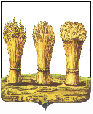 ________________________________________________________________________РЕШЕНИЕ22.01.2021                                                                                                           №  328-19/7О внесении изменений в решение Пензенской городской Думы от 25.12.2020 № 301-18/7 «О бюджете города Пензы на 2021 год и плановый период 2022 и 2023 годов»На основании писем главных распорядителей бюджетных средств Администрации города Пензы от 13.01.2021 №  ВМ 2-1-20  , Финансового управления города Пензы от 13.01.2021 № 28, Управления градостроительства и архитектуры города Пензы от 13.01.2021 №13, Управления жилищно-коммунального хозяйства города Пензы от 13.01.2021 № 26/5, Управления культуры города Пензы от 13.01.2021 № 16,и руководствуясь статьей 22 Устава города Пензы,Пензенская городская Дума решила:1. Внести в решение Пензенской городской Думы от 25.12.2020 № 301-18/7 «О бюджете города Пензы на 2021 год и плановый период 2022 и 2023 годов» (Муниципальная газета «Пенза» 2020, № 27 (спецвыпуск) следующие изменения:1) часть 1 статьи 8 изложить в следующей редакции:«1. В соответствии со статьей 17.1 Положения о бюджете и  бюджетном  процессе в городе Пензе, утвержденного  решением Пензенской городской Думы от 29 февраля 2008 года № 893-43/4 в пределах общего объема расходов, установленного статьей 1 настоящего решения, утвердить объем бюджетных ассигнований муниципального дорожного фонда города Пензы:на 2021 год в сумме 1450298,47 тыс.рублей.»;22) Приложение № 7 изложить в  следующей редакции:														«Приложение № 7                                                                                               к решению городской Думы от 25.12.2020 № 301-18/7  Распределение бюджетных ассигнований по разделам, подразделам, целевым статьям (муниципальным программам, ведомственной целевой программе и непрограммным направлениям деятельности), группам и подгруппам видов расходов классификации расходов бюджета города Пензы на 2021 год и плановый период 2022 и 2023 годов (тыс.рублей)»;3) Приложение № 8 изложить в следующей редакции:«Приложение № 8                                                                                               к решению городской Думы от 25.12.2020 № 301-18/7  Ведомственная структура расходов бюджета города Пензы на 2021 год и плановый период 2022 и 2023 годов (тыс.рублей)»;4) Приложение № 9 изложить в следующей редакции:												                           		             «Приложение № 9                                                                     к решению городской Думы                                                                                                                                                                                           от 25.12.2020 № 301-18/7  Распределение бюджетных ассигнований по целевым статьям (муниципальным программам, ведомственной целевой программе и непрограммным направлениям деятельности), группам видов расходов, подгруппам видов расходов, разделам, подразделам классификации расходов бюджета города Пензы на 2021 год и плановый период 2022 и 2023 годов                              (тыс.рублей)».			2912. Настоящее решение опубликовать в муниципальной газете «Пенза» не позднее десяти дней после его подписания.	3. Настоящее решение вступает в силу на следующий день после его официального опубликования. Глава города		 	                                    			     В.Б.МутовкинНаименованиеРзПрЦСРВРБюджет на 2021 годБюджет на 2022 годБюджет на 2023 годОБЩЕГОСУДАРСТВЕННЫЕ ВОПРОСЫ01645246,73 509572,77 526646,57 Функционирование высшего должностного лица субъекта Российской Федерации и муниципального образования01023431,93466,33605,1Глава муниципального образования010291 0 00 000003431,93466,33605,1Реализация органами местного самоуправления муниципальных функций010291 1 00 000003431,93466,33605,1Руководство и управление в сфере установленных функций010291 1 00 880003431,93466,33605,1Расходы на выплаты по оплате труда работников органов местного самоуправления010291 1 00 881003431,93466,33605,1Расходы на выплаты персоналу в целях обеспечения выполнения функций государственными (муниципальными) органами, казенными учреждениями, органами управления государственными внебюджетными фондами010291 1 00 881001003431,93466,33605,1Расходы на выплаты персоналу государственных (муниципальных) органов010291 1 00 881001203431,93466,33605,1Функционирование законодательных (представительных) органов государственной власти и представительных органов муниципальных образований010346635,746888,347909,3Депутаты представительного органа муниципального образования010392 0 00 000002816,42844,52958,3Реализация органами местного самоуправления муниципальных функций010392 1 00 000002816,42844,52958,3Руководство и управление в сфере установленных функций010392 1 00 880002816,42844,52958,3Расходы на выплаты по оплате труда работников органов местного самоуправления010392 1 00 881002816,42844,52958,3Расходы на выплаты персоналу в целях обеспечения выполнения функций государственными (муниципальными) органами, казенными учреждениями, органами управления государственными внебюджетными фондами010392 1 00 881001002816,42844,52958,3Расходы на выплаты персоналу государственных (муниципальных) органов010392 1 00 881001202816,42844,52958,3Обеспечение деятельности органов местного самоуправления010395 0 00 0000043819,344043,844951 Реализация органами местного самоуправления муниципальных функций010395 1 00 0000043819,344043,844951 Руководство и управление в сфере установленных функций010395 1 00 8800043819,344043,844951 Расходы на выплаты по оплате труда работников органов местного самоуправления010395 1 00 8810022440,322664,823572 Расходы на выплаты персоналу в целях обеспечения выполнения функций государственными (муниципальными) органами, казенными учреждениями, органами управления государственными внебюджетными фондами010395 1 00 8810010022440,322664,823572 Расходы на выплаты персоналу государственных (муниципальных) органов010395 1 00 8810012022440,322664,823572 Расходы на обеспечение функций органов местного самоуправления010395 1 00 8820021379 21379 21379 Расходы на выплаты персоналу в целях обеспечения выполнения функций государственными (муниципальными) органами, казенными учреждениями, органами управления государственными внебюджетными фондами010395 1 00 88200100548,1396 396 Расходы на выплаты персоналу государственных (муниципальных) органов010395 1 00 88200120548,1396 396 Закупка товаров, работ и услуг для обеспечения государственных (муниципальных) нужд010395 1 00 8820020020828,920981 20981 Иные закупки товаров, работ и услуг для обеспечения государственных (муниципальных) нужд010395 1 00 8820024020828,920981 20981 Иные бюджетные ассигнования010395 1 00 882008002 2 2 Уплата налогов, сборов и иных платежей010395 1 00 882008502 2 2 Функционирование Правительства Российской Федерации, высших исполнительных органов государственной власти субъектов Российской Федерации, местных администраций0104166689,6162163,6167857,7Глава местной администрации (исполнительно-распорядительного органа муниципального образования)010494 0 00 000003431,93466,33605,1Реализация органами местного самоуправления муниципальных функций010494 1 00 000003431,93466,33605,1Руководство и управление в сфере установленных функций010494 1 00 880003431,93466,33605,1Расходы на выплаты по оплате труда работников органов местного самоуправления010494 1 00 881003431,93466,33605,1Расходы на выплаты персоналу в целях обеспечения выполнения функций государственными (муниципальными) органами, казенными учреждениями, органами управления государственными внебюджетными фондами010494 1 00 881001003431,93466,33605,1Расходы на выплаты персоналу государственных (муниципальных) органов010494 1 00 881001203431,93466,33605,1Обеспечение деятельности органов местного самоуправления010495 0 00 00000163257,7158697,3164252,6Реализация органами местного самоуправления муниципальных функций010495 1 00 00000159933,3155319,1160748,7Руководство и управление в сфере установленных функций010495 1 00 88000159933,3155319,1160748,7Расходы на выплаты по оплате труда работников органов местного самоуправления010495 1 00 88100124824,8126073,1131116 Расходы на выплаты персоналу в целях обеспечения выполнения функций государственными (муниципальными) органами, казенными учреждениями, органами управления государственными внебюджетными фондами010495 1 00 88100100124824,8126073,1131116 Расходы на выплаты персоналу государственных (муниципальных) органов010495 1 00 88100120124824,8126073,1131116 Расходы на обеспечение функций органов местного самоуправления010495 1 00 8820035108,529246 29632,7Расходы на выплаты персоналу в целях обеспечения выполнения функций государственными (муниципальными) органами, казенными учреждениями, органами управления государственными внебюджетными фондами010495 1 00 88200100585 0 0 Расходы на выплаты персоналу государственных (муниципальных) органов010495 1 00 88200120585 0 0 Закупка товаров, работ и услуг для обеспечения государственных (муниципальных) нужд010495 1 00 8820020032399,727122,227508,9Иные закупки товаров, работ и услуг для обеспечения государственных (муниципальных) нужд010495 1 00 8820024032399,727122,227508,9Иные бюджетные ассигнования010495 1 00 882008002123,82123,82123,8Уплата налогов, сборов и иных платежей010495 1 00 882008502123,82123,82123,8Межбюджетные трансферты010495 3 00 000003324,43378,23503,9Субвенции на исполнение государственных полномочий по управлению охраной труда010495 3 00 740202652,42695,22796 Расходы на выплаты персоналу в целях обеспечения выполнения функций государственными (муниципальными) органами, казенными учреждениями, органами управления государственными внебюджетными фондами010495 3 00 740201002506,92532 2633,3Расходы на выплаты персоналу государственных (муниципальных) органов010495 3 00 740201202506,92532 2633,3Закупка товаров, работ и услуг для обеспечения государственных (муниципальных) нужд010495 3 00 74020200145,5163,2162,7Иные закупки товаров, работ и услуг для обеспечения государственных (муниципальных) нужд010495 3 00 74020240145,5163,2162,7Субвенции на исполнение государственных полномочий Пензенской области по созданию и организации комиссий по делам несовершеннолетних и защите их прав010495 3 00 75510663,2674 698,9Расходы на выплаты персоналу в целях обеспечения выполнения функций государственными (муниципальными) органами, казенными учреждениями, органами управления государственными внебюджетными фондами010495 3 00 75510100626,8633 658,3Расходы на выплаты персоналу государственных (муниципальных) органов010495 3 00 75510120626,8633 658,3Закупка товаров, работ и услуг для обеспечения государственных (муниципальных) нужд010495 3 00 7551020036,441 40,6Иные закупки товаров, работ и услуг для обеспечения государственных (муниципальных) нужд010495 3 00 7551024036,441 40,6Субвенции на исполнение государственных полномочий по предоставлению жилых помещений детям-сиротам и детям, оставшимся без попечения родителей, лицам из числа детей-сирот и детей, оставшихся без попечения родителей, лицам, которые относились к категории детей-сирот и детей, оставшихся без попечения родителей, лиц из числа детей-сирот и детей, оставшихся без попечения родителей, и достигли возраста 23 лет по договорам найма специализированных жилых помещений010495 3 00 R08208,89 9 Закупка товаров, работ и услуг для обеспечения государственных (муниципальных) нужд010495 3 00 R08202008,89 9 Иные закупки товаров, работ и услуг для обеспечения государственных (муниципальных) нужд010495 3 00 R08202408,89 9 Судебная система010532 483,818,7Непрограммные направления деятельности в области общегосударственных вопросов010598 0 00 0000032 483,818,7Межбюджетные трансферты010598 3 00 0000032 483,818,7Осуществление полномочий по составлению (изменению) списков кандидатов в присяжные заседатели федеральных судов общей юрисдикции в Российской Федерации010598 3 00 5120032 483,818,7Закупка товаров, работ и услуг для обеспечения государственных (муниципальных) нужд010598 3 00 5120020032 483,818,7Иные закупки товаров, работ и услуг для обеспечения государственных (муниципальных) нужд010598 3 00 5120024032 483,818,7Обеспечение деятельности финансовых, налоговых и таможенных органов и органов финансового (финансово-бюджетного) надзора010664794,86 63355,265731,4Ведомственная целевая программа "Эффективное управление муниципальными финансами города Пензы на 2021-2023 годы"010620 0 00 0000056439,755206,457273,5Основное мероприятие "Руководство и управление в сфере установленных функций"010620 0 03 0000056439,755206,457273,5Руководство и управление в сфере установленных функций010620 0 03 8800056439,755206,457273,5Расходы на выплаты по оплате труда работников органов местного самоуправления010620 0 03 8810051167,251678,953746 Расходы на выплаты персоналу в целях обеспечения выполнения функций государственными (муниципальными) органами, казенными учреждениями, органами управления государственными внебюджетными фондами010620 0 03 8810010051167,251678,953746 Расходы на выплаты персоналу государственных (муниципальных) органов010620 0 03 8810012051167,251678,953746 Расходы на обеспечение функций органов местного самоуправления010620 0 03 882005272,53527,53527,5Расходы на выплаты персоналу в целях обеспечения выполнения функций государственными (муниципальными) органами, казенными учреждениями, органами управления государственными внебюджетными фондами010620 0 03 88200100169,40 0 Расходы на выплаты персоналу государственных (муниципальных) органов010620 0 03 88200120169,40 0 Закупка товаров, работ и услуг для обеспечения государственных (муниципальных) нужд010620 0 03 882002005058,13482,53482,5Иные закупки товаров, работ и услуг для обеспечения государственных (муниципальных) нужд010620 0 03 882002405058,13482,53482,5Иные бюджетные ассигнования010620 0 03 8820080045 45 45 Уплата налогов, сборов и иных платежей010620 0 03 8820085045 45 45 Руководитель контрольно-счетной палаты муниципального образования и его заместители010693 0 00 000002590,72616,52721 Реализация органами местного самоуправления муниципальных функций010693 1 00 000002590,72616,52721 Руководство и управление в сфере установленных функций010693 1 00 880002590,72616,52721 Расходы на выплаты по оплате труда работников органов местного самоуправления010693 1 00 881002590,72616,52721 Расходы на выплаты персоналу в целях обеспечения выполнения функций государственными (муниципальными) органами, казенными учреждениями, органами управления государственными внебюджетными фондами010693 1 00 881001002590,72616,52721 Расходы на выплаты персоналу государственных (муниципальных) органов010693 1 00 881001202590,72616,52721 Обеспечение деятельности органов местного самоуправления010695 0 00 000001224,51232,71265,6Реализация органами местного самоуправления муниципальных функций010695 1 00 000001224,51232,71265,6Руководство и управление в сфере установленных функций010695 1 00 880001224,51232,71265,6Расходы на выплаты по оплате труда работников органов местного самоуправления010695 1 00 88100817,9826,1859 Расходы на выплаты персоналу в целях обеспечения выполнения функций государственными (муниципальными) органами, казенными учреждениями, органами управления государственными внебюджетными фондами010695 1 00 88100100817,9826,1859 Расходы на выплаты персоналу государственных (муниципальных) органов010695 1 00 88100120817,9826,1859 Расходы на обеспечение функций органов местного самоуправления010695 1 00 88200406,6406,6406,6Расходы на выплаты персоналу в целях обеспечения выполнения функций государственными (муниципальными) органами, казенными учреждениями, органами управления государственными внебюджетными фондами010695 1 00 8820010051,60 0 Расходы на выплаты персоналу государственных (муниципальных) органов010695 1 00 8820012051,60 0 Закупка товаров, работ и услуг для обеспечения государственных (муниципальных) нужд010695 1 00 88200200355 406,6406,6Иные закупки товаров, работ и услуг для обеспечения государственных (муниципальных) нужд010695 1 00 88200240355 406,6406,6Другие вопросы в области деятельности органов местного самоуправления010696 0 00 00000282,86 0 0 Реализация органами местного самоуправления муниципальных функций010696 1 00 00000282,86 0 0 Руководство и управление в сфере установленных функций010696 1 00 88000282,86 0 0 Расходы на выплату единовременного пособия при выходе на пенсию за выслугу лет010696 1 00 88300282,86 0 0 Социальное обеспечение и иные выплаты населению010696 1 00 88300300282,86 0 0 Социальные выплаты гражданам, кроме публичных нормативных социальных выплат010696 1 00 88300320282,86 0 0 Аудиторы контрольно-счетной палаты муниципального образования010697 0 00 000004257,14299,64471,3Реализация органами местного самоуправления муниципальных функций010697 1 00 000004257,14299,64471,3Руководство и управление в сфере установленных функций010697 1 00 880004257,14299,64471,3Расходы на выплаты по оплате труда работников органов местного самоуправления010697 1 00 881004257,14299,64471,3Расходы на выплаты персоналу в целях обеспечения выполнения функций государственными (муниципальными) органами, казенными учреждениями, органами управления государственными внебюджетными фондами010697 1 00 881001004257,14299,64471,3Расходы на выплаты персоналу государственных (муниципальных) органов010697 1 00 881001204257,14299,64471,3Резервные фонды01116000 6000 6000 Другие вопросы в области деятельности органов местного самоуправления011196 0 00 000006000 6000 6000 Реализация органами местного самоуправления муниципальных функций011196 1 00 000006000 6000 6000 Резервные фонды местных администраций011196 1 00 231006000 6000 6000 Иные бюджетные ассигнования011196 1 00 231008006000 6000 6000 Резервные средства011196 1 00 231008706000 6000 6000 Другие общегосударственные вопросы0113357662,67 227215,57 235524,37 Муниципальная программа "Обеспечение управления муниципальной собственностью города Пензы на 2020-2026 годы"011306 0 00 00000105127,549020,550673,5Основное мероприятие "Приватизация муниципального имущества и проведение предпродажной подготовки объектов приватизации"011306 0 01 00000435,8435,8435,8Расходы на приватизацию муниципального имущества и проведение предпродажной подготовки объектов приватизации011306 0 01 80140435,8435,8435,8Закупка товаров, работ и услуг для обеспечения государственных (муниципальных) нужд011306 0 01 80140200435,8435,8435,8Иные закупки товаров, работ и услуг для обеспечения государственных (муниципальных) нужд011306 0 01 80140240435,8435,8435,8Основное мероприятие "Проведение технической инвентаризации и паспортизации объектов недвижимости"011306 0 02 000001241,11241,11241,1Расходы на проведение технической инвентаризации и паспортизации объектов недвижимости011306 0 02 801101241,11241,11241,1Закупка товаров, работ и услуг для обеспечения государственных (муниципальных) нужд011306 0 02 801102001241,11241,11241,1Иные закупки товаров, работ и услуг для обеспечения государственных (муниципальных) нужд011306 0 02 801102401241,11241,11241,1Основное мероприятие "Разработка документации для оформления права муниципальной собственности на выявленные на территории города Пензы бесхозяйные объекты инженерной инфраструктуры"011306 0 04 00000510,3510,3510,3Расходы на разработку документации для оформления права муниципальной собственности на выявленные на территории города Пензы бесхозяйные объекты инженерной инфраструктуры011306 0 04 21920510,3510,3510,3Закупка товаров, работ и услуг для обеспечения государственных (муниципальных) нужд011306 0 04 21920200510,3510,3510,3Иные закупки товаров, работ и услуг для обеспечения государственных (муниципальных) нужд011306 0 04 21920240510,3510,3510,3Основное мероприятие "Проведение оценки объектов муниципальной собственности"011306 0 05 000001527,51527,51527,5Расходы на проведение оценки объектов муниципальной собственности011306 0 05 801201527,51527,51527,5Закупка товаров, работ и услуг для обеспечения государственных (муниципальных) нужд011306 0 05 801202001527,51527,51527,5Иные закупки товаров, работ и услуг для обеспечения государственных (муниципальных) нужд011306 0 05 801202401527,51527,51527,5Основное мероприятие "Содержание имущества, находящегося в муниципальной собственности"011306 0 06 00000672,4672,4672,4Расходы на содержание имущества, находящегося в муниципальной собственности011306 0 06 21930672,4672,4672,4Закупка товаров, работ и услуг для обеспечения государственных (муниципальных) нужд011306 0 06 21930200601,2601,2601,2Иные закупки товаров, работ и услуг для обеспечения государственных (муниципальных) нужд011306 0 06 21930240601,2601,2601,2Иные бюджетные ассигнования011306 0 06 2193080071,271,271,2Уплата налогов, сборов и иных платежей011306 0 06 2193085071,271,271,2Основное мероприятие "Проведение оценки объектов недвижимости"011306 0 10 00000406,7406,7406,7Расходы на проведение оценки объектов недвижимости011306 0 10 80180406,7406,7406,7Закупка товаров, работ и услуг для обеспечения государственных (муниципальных) нужд011306 0 10 80180200406,7406,7406,7Иные закупки товаров, работ и услуг для обеспечения государственных (муниципальных) нужд011306 0 10 80180240406,7406,7406,7Основное мероприятие "Выкуп (изъятие, в том числе путем мены квартир и земельных участков) земельных участков, движимого и недвижимого имущества для муниципальных нужд"011306 0 11 0000033760 0 0 Расходы на выкуп (изъятие, в том числе путем мены квартир и земельных участков) земельных участков, движимого и недвижимого имущества для муниципальных нужд011306 0 11 2642033760 0 0 Капитальные вложения в объекты государственной (муниципальной) собственности011306 0 11 2642040033760 0 0 Бюджетные инвестиции011306 0 11 2642041033 760 0 0 Основное мероприятие "Приобретение недвижимости в муниципальную собственность"011306 0 12 0000022756,10 0 Расходы на приобретение недвижимости в муниципальную собственность, приобретение в лизинг специализированной техники, необходимой для содержания улично-дорожной сети города Пензы011306 0 12 8017022756,10 0 Закупка товаров, работ и услуг для обеспечения государственных (муниципальных) нужд011306 0 12 8017020022756,10 0 Иные закупки товаров, работ и услуг для обеспечения государственных (муниципальных) нужд011306 0 12 8017024022756,10 0 Основное мероприятие "Руководство и управление в сфере установленных функций"011306 0 14 0000043817,644226,745879,7Руководство и управление в сфере установленных функций011306 0 14 8800043817,644226,745879,7Расходы на выплаты по оплате труда работников органов местного самоуправления011306 0 14 8810040913,241322,342975,3Расходы на выплаты персоналу в целях обеспечения выполнения функций государственными (муниципальными) органами, казенными учреждениями, органами управления государственными внебюджетными фондами011306 0 14 8810010040913,241322,342975,3Расходы на выплаты персоналу государственных (муниципальных) органов011306 0 14 8810012040913,241322,342975,3Расходы на обеспечение функций органов местного самоуправления011306 0 14 882002904,42904,42904,4Расходы на выплаты персоналу в целях обеспечения выполнения функций государственными (муниципальными) органами, казенными учреждениями, органами управления государственными внебюджетными фондами011306 0 14 8820010090 0 0 Расходы на выплаты персоналу государственных (муниципальных) органов011306 0 14 8820012090 0 0 Закупка товаров, работ и услуг для обеспечения государственных (муниципальных) нужд011306 0 14 882002002810,42900,42900,4Иные закупки товаров, работ и услуг для обеспечения государственных (муниципальных) нужд011306 0 14 882002402810,42900,42900,4Иные бюджетные ассигнования011306 0 14 882008004 4 4 Уплата налогов, сборов и иных платежей011306 0 14 882008504 4 4 Муниципальная программа "Развитие территорий, социальной и инженерной инфраструктуры в городе Пензе на 2020-2026 годы"011311 0 00 0000050609,251091,153037,9Подпрограмма "Управление развитием в области капитального строительства и рекламно-информационного, художественного оформления и дизайна в городе Пензе"011311 3 00 0000050609,251091,153037,9Основное мероприятие "Руководство и управление в сфере установленных функций"011311 3 02 0000050609,251091,153037,9Руководство и управление в сфере установленных функций011311 3 02 8800050609,251091,153037,9Расходы на выплаты по оплате труда работников органов местного самоуправления011311 3 02 8810048187,448669,350616,1Расходы на выплаты персоналу в целях обеспечения выполнения функций государственными (муниципальными) органами, казенными учреждениями, органами управления государственными внебюджетными фондами011311 3 02 8810010048187,448669,350616,1Расходы на выплаты персоналу государственных (муниципальных) органов011311 3 02 8810012048187,448669,350616,1Расходы на обеспечение функций органов местного самоуправления011311 3 02 882002421,82421,82421,8Расходы на выплаты персоналу в целях обеспечения выполнения функций государственными (муниципальными) органами, казенными учреждениями, органами управления государственными внебюджетными фондами011311 3 02 88200100100 0 0 Расходы на выплаты персоналу государственных (муниципальных) органов011311 3 02 88200120100 0 0 Закупка товаров, работ и услуг для обеспечения государственных (муниципальных) нужд011311 3 02 882002002321,72421,72421,7Иные закупки товаров, работ и услуг для обеспечения государственных (муниципальных) нужд011311 3 02 882002402321,72421,72421,7Иные бюджетные ассигнования011311 3 02 882008000,10,10,1Уплата налогов, сборов и иных платежей011311 3 02 882008500,10,10,1Муниципальная программа "Развитие и повышение эффективности муниципальной службы в городе Пензе на 2020-2026 годы"011314 0 00 00000499 499 499 Подпрограмма "Развитие муниципальной службы в городе Пензе"011314 1 00 00000339 339 339 Основное мероприятие "Организация обучения (профессиональная подготовка, переподготовка, повышение квалификации, тренинги, семинары, стажировки) муниципальных служащих города Пензы"011314 1 01 00000339 339 339 Расходы на организацию обучения (профессиональная подготовка, переподготовка, повышение квалификации, тренинги, семинары, стажировки) муниципальных служащих города Пензы011314 1 01 24010339 339 339 Закупка товаров, работ и услуг для обеспечения государственных (муниципальных) нужд011314 1 01 24010200339 339 339 Иные закупки товаров, работ и услуг для обеспечения государственных (муниципальных) нужд011314 1 01 24010240339 339 339 Подпрограмма "Противодействие коррупции в городе Пензе"011314 2 00 00000160 160 160 Основное мероприятие "Организация обучения муниципальных служащих по вопросам противодействия коррупции"011314 2 02 00000160 160 160 Организация обучения муниципальных служащих по вопросам противодействия коррупции011314 2 02 24030160 160 160 Закупка товаров, работ и услуг для обеспечения государственных (муниципальных) нужд011314 2 02 24030200160 160 160 Иные закупки товаров, работ и услуг для обеспечения государственных (муниципальных) нужд011314 2 02 24030240160 160 160 Муниципальная программа "Профилактика правонарушений на территории города Пензы в 2020-2026 годах"011317 0 00 00000331,27 331,27 331,27 Подпрограмма "Профилактика правонарушений и взаимодействие с правоохранительными органами по охране общественного порядка в городе Пензе"011317 1 00 0000080,27 80,27 80,27 Основное мероприятие "Повышение эффективности системы профилактики правонарушений в городе Пензе"011317 1 01 0000080,27 80,27 80,27 Расходы на страхование членов народной дружины011317 1 01 2601018,27 18,27 18,27 Закупка товаров, работ и услуг для обеспечения государственных (муниципальных) нужд011317 1 01 2601020018,27 18,27 18,27 Иные закупки товаров, работ и услуг для обеспечения государственных (муниципальных) нужд011317 1 01 2601024018,27 18,27 18,27 Расходы на организацию деятельности Советов общественности по профилактике правонарушений микрорайонов города Пензы, организацию деятельности членов народной дружины011317 1 01 2602062 62 62 Закупка товаров, работ и услуг для обеспечения государственных (муниципальных) нужд011317 1 01 2602020062 62 62 Иные закупки товаров, работ и услуг для обеспечения государственных (муниципальных) нужд011317 1 01 2602024062 62 62 Подпрограмма "Профилактика терроризма и экстремизма в городе Пензе"011317 2 00 00000110,5110,5110,5Основное мероприятие "Подготовка, размещение и распространение информационных материалов по профилактике террористических и экстремистских проявлений"011317 2 02 00000110,5110,5110,5Подготовка, размещение и распространение информационных материалов по профилактике террористических и экстремистских проявлений011317 2 02 26070110,5110,5110,5Закупка товаров, работ и услуг для обеспечения государственных (муниципальных) нужд011317 2 02 26070200110,5110,5110,5Иные закупки товаров, работ и услуг для обеспечения государственных (муниципальных) нужд011317 2 02 26070240110,5110,5110,5Подпрограмма "Профилактика потребления наркотических средств, алкоголизма, пьянства и табакокурения в городе Пензе"011317 3 00 00000140,5140,5140,5Основное мероприятие "Приобретение краски для уничтожения надписей, рекламирующих незаконное распространение наркотических средств и психотропных веществ, на тротуарах, фасадах многоквартирных домов, нежилых помещений и др."011317 3 02 0000030 30 30 Приобретение краски для уничтожения надписей, рекламирующих незаконное распространение наркотических средств и психотропных веществ, на тротуарах, фасадах многоквартирных домов, нежилых помещений011317 3 02 2606030 30 30 Закупка товаров, работ и услуг для обеспечения государственных (муниципальных) нужд011317 3 02 2606020030 30 30 Иные закупки товаров, работ и услуг для обеспечения государственных (муниципальных) нужд011317 3 02 2606024030 30 30 Основное мероприятие "Подготовка, размещение и распространение информационных материалов по профилактике наркомании"011317 3 03 00000110,5110,5110,5Подготовка, размещение и распространение информационных материалов по профилактике наркомании011317 3 03 26080110,5110,5110,5Закупка товаров, работ и услуг для обеспечения государственных (муниципальных) нужд011317 3 03 26080200110,5110,5110,5Иные закупки товаров, работ и услуг для обеспечения государственных (муниципальных) нужд011317 3 03 26080240110,5110,5110,5Обеспечение деятельности органов местного самоуправления011395 0 00 00000122299,8123754,5128463,5Реализация органами местного самоуправления муниципальных функций011395 1 00 00000114339,2115668,6120073,7Руководство и управление в сфере установленных функций011395 1 00 88000114339,2115668,6120073,7Расходы на выплаты по оплате труда работников органов местного самоуправления011395 1 00 88100100659,3101665,9105732,3Расходы на выплаты персоналу в целях обеспечения выполнения функций государственными (муниципальными) органами, казенными учреждениями, органами управления государственными внебюджетными фондами011395 1 00 88100100100659,3101665,9105732,3Расходы на выплаты персоналу государственных (муниципальных) органов011395 1 00 88100120100659,3101665,9105732,3Расходы на обеспечение функций органов местного самоуправления011395 1 00 8820013679,914002,714341,4Расходы на выплаты персоналу в целях обеспечения выполнения функций государственными (муниципальными) органами, казенными учреждениями, органами управления государственными внебюджетными фондами011395 1 00 882001001,20 0 Расходы на выплаты персоналу государственных (муниципальных) органов011395 1 00 882001201,20 0 Закупка товаров, работ и услуг для обеспечения государственных (муниципальных) нужд011395 1 00 8820020012594,312918,313257 Иные закупки товаров, работ и услуг для обеспечения государственных (муниципальных) нужд011395 1 00 8820024012594,312918,313257 Иные бюджетные ассигнования011395 1 00 882008001084,41084,41084,4Уплата налогов, сборов и иных платежей011395 1 00 882008501084,41084,41084,4Межбюджетные трансферты011395 3 00 000007960,68085,98389,8Субвенции на исполнение государственных полномочий в сфере административных правоотношений011395 3 00 743103003,23051,83165,8Расходы на выплаты персоналу в целях обеспечения выполнения функций государственными (муниципальными) органами, казенными учреждениями, органами управления государственными внебюджетными фондами011395 3 00 743101002507,22532 2633,2Расходы на выплаты персоналу государственных (муниципальных) органов011395 3 00 743101202507,22532 2633,2Закупка товаров, работ и услуг для обеспечения государственных (муниципальных) нужд011395 3 00 74310200496 519,8532,6Иные закупки товаров, работ и услуг для обеспечения государственных (муниципальных) нужд011395 3 00 74310240496 519,8532,6Субвенция на исполнение государственных полномочий по организации и осуществлению деятельности по опеке и попечительству в отношении совершеннолетних граждан011395 3 00 744502305 2338,92428 Расходы на выплаты персоналу в целях обеспечения выполнения функций государственными (муниципальными) органами, казенными учреждениями, органами управления государственными внебюджетными фондами011395 3 00 744501001868,41886,81962,4Расходы на выплаты персоналу государственных (муниципальных) органов011395 3 00 744501201868,41886,81962,4Закупка товаров, работ и услуг для обеспечения государственных (муниципальных) нужд011395 3 00 74450200436,6452,1465,6Иные закупки товаров, работ и услуг для обеспечения государственных (муниципальных) нужд011395 3 00 74450240436,6452,1465,6Субвенции на исполнение государственных полномочий Пензенской области по созданию и организации комиссий по делам несовершеннолетних и защите их прав011395 3 00 755102652,42695,22796 Расходы на выплаты персоналу в целях обеспечения выполнения функций государственными (муниципальными) органами, казенными учреждениями, органами управления государственными внебюджетными фондами011395 3 00 755101002507,22532 2633,2Расходы на выплаты персоналу государственных (муниципальных) органов011395 3 00 755101202507,22532 2633,2Закупка товаров, работ и услуг для обеспечения государственных (муниципальных) нужд011395 3 00 75510200145,2163,2162,8Иные закупки товаров, работ и услуг для обеспечения государственных (муниципальных) нужд011395 3 00 75510240145,2163,2162,8Другие вопросы в области деятельности органов местного самоуправления011396 0 00 000002519,22519,22519,2Реализация органами местного самоуправления муниципальных функций011396 1 00 000002519,22519,22519,2Расходы на уплату взносов в ассоциацию муниципальных образований011396 1 00 230302519,22519,22519,2Иные бюджетные ассигнования011396 1 00 230308002519,22519,22519,2Уплата налогов, сборов и иных платежей011396 1 00 230308502519,22519,22519,2Непрограммные направления деятельности в области общегосударственных вопросов011398 0 00 0000076276,70 0 Реализация муниципальных функций в области общегосударственных вопросов011398 1 00 0000076276,70 0 Исполнение судебных решений011398 1 00 9030076276,70 0 Иные бюджетные ассигнования011398 1 00 9030080076276,70 0 Исполнение судебных актов011398 1 00 9030083076276,70 0 НАЦИОНАЛЬНАЯ БЕЗОПАСНОСТЬ И ПРАВООХРАНИТЕЛЬНАЯ ДЕЯТЕЛЬНОСТЬ0389002,684992 88175,3Гражданская оборона03094861,70 0 Муниципальная программа "Модернизация, развитие жилищно-коммунального хозяйства и благоустройство города Пензы на 2020-2026 годы"030908 0 00 000004861,70 0 Подпрограмма "Ремонт и обеспечение сохранности муниципального жилищного фонда"030908 5 00 000004861,70 0 Основное мероприятие "Содержание и ремонт объектов гражданской обороны (укрытий), находящихся в муниципальной собственности030908 5 11 000004861,70 0 Расходы на содержание и ремонт объектов гражданской обороны (укрытий), находящихся в муниципальной собственности030908 5 11 280404861,70 0 Закупка товаров, работ и услуг для обеспечения государственных (муниципальных) нужд030908 5 11 280402004861,70 0 Иные закупки товаров, работ и услуг для обеспечения государственных (муниципальных) нужд030908 5 11 280402404861,70 0 Защита населения и территории от чрезвычайных ситуаций природного и техногенного характера, пожарная безопасность031084140,984992 88175,3Муниципальная программа "Защита населения и территорий от чрезвычайных ситуаций, обеспечение пожарной безопасности в городе Пензе на 2020-2026 годы"031002 0 00 0000084140,984992 88175,3Подпрограмма "Гражданская оборона, защита населения и территории города Пензы от чрезвычайных ситуаций природного и техногенного характера"031002 1 00 0000031105,531427,532554,9Основное мероприятие "Мероприятия по защите населения и территории города Пензы от чрезвычайных ситуаций природного и техногенного характера"031002 1 01 000001788,21824,21880,1Расходы на мероприятия по защите населения и территории города Пензы от чрезвычайных ситуаций природного и техногенного характера031002 1 01 810101788,21824,21880,1Закупка товаров, работ и услуг для обеспечения государственных (муниципальных) нужд031002 1 01 810102001788,21824,21880,1Иные закупки товаров, работ и услуг для обеспечения государственных (муниципальных) нужд031002 1 01 810102401788,21824,21880,1Основное мероприятие "Функционирование при органе местного самоуправления постоянно действующего органа управления на муниципальном уровне единой системы предупреждения и ликвидации ЧС"031002 1 02 0000029317,329603,330674,8Субсидии на повышение оплаты труда работников бюджетной сферы за счет средств бюджета Пензенской области031002 1 02 71050190,5190,5190,5Расходы на повышение оплаты труда работников бюджетной сферы в связи с увеличением минимального размера оплаты труда за счет средств бюджета Пензенской области031002 1 02 71053190,5190,5190,5Расходы на выплаты персоналу в целях обеспечения выполнения функций государственными (муниципальными) органами, казенными учреждениями, органами управления государственными внебюджетными фондами031002 1 02 71053100190,5190,5190,5Расходы на выплаты персоналу казенных учреждений031002 1 02 71053110190,5190,5190,5Субсидии на повышение оплаты труда работников бюджетной сферы за счет средств местного бюджета031002 1 02 Z105010 10 10 Расходы на повышение оплаты труда работников бюджетной сферы в связи с увеличением минимального размера оплаты труда за счет средств местного бюджета031002 1 02 Z105310 10 10 Расходы на выплаты персоналу в целях обеспечения выполнения функций государственными (муниципальными) органами, казенными учреждениями, органами управления государственными внебюджетными фондами031002 1 02 Z105310010 10 10 Расходы на выплаты персоналу казенных учреждений031002 1 02 Z105311010 10 10 Расходы на функционирование при органе местного самоуправления постоянно действующего органа управления на муниципальном уровне единой системы предупреждения и ликвидации ЧС031002 1 02 8102029116,829402,830474,3Расходы на выплаты персоналу в целях обеспечения выполнения функций государственными (муниципальными) органами, казенными учреждениями, органами управления государственными внебюджетными фондами031002 1 02 8102010025978 26237,827295,2Расходы на выплаты персоналу казенных учреждений031002 1 02 8102011025978 26237,827295,2Закупка товаров, работ и услуг для обеспечения государственных (муниципальных) нужд031002 1 02 810202003132,43158,63172,7Иные закупки товаров, работ и услуг для обеспечения государственных (муниципальных) нужд031002 1 02 810202403132,43158,63172,7Иные бюджетные ассигнования031002 1 02 810208006,46,46,4Уплата налогов, сборов и иных платежей031002 1 02 810208506,46,46,4Подпрограмма "Пожарная безопасность города Пензы"031002 2 00 0000053035,453564,555620,4Основное мероприятие "Функционирование муниципальных пожарных частей, находящихся в составе постоянно действующего органа управления на муниципальном уровне единой системы предупреждения и ликвидации ЧС, в целях предупреждения и тушения пожаров"031002 2 01 0000053035,453564,555620,4Расходы на функционирование муниципальных пожарных частей, находящихся в составе постоянно действующего органа управления на муниципальном уровне единой системы предупреждения и ликвидации ЧС, в целях предупреждения и тушения пожаров031002 2 01 8104053035,453564,555620,4Расходы на выплаты персоналу в целях обеспечения выполнения функций государственными (муниципальными) органами, казенными учреждениями, органами управления государственными внебюджетными фондами031002 2 01 8104010049281,749774,551780,4Расходы на выплаты персоналу казенных учреждений031002 2 01 8104011049281,749774,551780,4Закупка товаров, работ и услуг для обеспечения государственных (муниципальных) нужд031002 2 01 810402003165,53201,83251,8Иные закупки товаров, работ и услуг для обеспечения государственных (муниципальных) нужд031002 2 01 810402403165,53201,83251,8Иные бюджетные ассигнования031002 2 01 81040800588,2588,2588,2Уплата налогов, сборов и иных платежей031002 2 01 81040850588,2588,2588,2НАЦИОНАЛЬНАЯ ЭКОНОМИКА041759912,27 1662313,74 1810237,7Сельское хозяйство и рыболовство04051542,81542,81542,8Муниципальная программа "Модернизация, развитие жилищно-коммунального хозяйства и благоустройство города Пензы на 2020-2026 годы"040508 0 00 000001542,81542,81542,8Подпрограмма "Организация благоустройства и озеленения территорий г.Пензы"040508 2 00 000001542,81542,81542,8Основное мероприятие "Исполнение отдельных государственных полномочий Пензенской области по организации мероприятий при осуществлении деятельности по обращению с животными без владельцев"040508 2 01 000001542,81542,81542,8Субвенции на исполнение отдельных государственных полномочий Пензенской области по организации мероприятий при осуществлении деятельности по обращению с животными без владельцев040508 2 01 745201542,81542,81542,8Закупка товаров, работ и услуг для обеспечения государственных (муниципальных) нужд040508 2 01 745202001542,81542,81542,8Иные закупки товаров, работ и услуг для обеспечения государственных (муниципальных) нужд040508 2 01 745202401542,81542,81542,8Водное хозяйство04067593,53900,15000,1Муниципальная программа "Модернизация, развитие жилищно-коммунального хозяйства и благоустройство города Пензы на 2020-2026 годы"040608 0 00 000007593,53900,15000,1Подпрограмма "Организация благоустройства и озеленения территорий г.Пензы"040608 2 00 000007593,53900,15000,1Основное мероприятие "Мероприятия в области использования, охраны водных объектов и гидротехнических сооружений"040608 2 02 000007593,53900,15000,1Расходы на содержание, охрану водных объектов и гидротехнических сооружений040608 2 02 217407593,53900,15000,1Закупка товаров, работ и услуг для обеспечения государственных (муниципальных) нужд040608 2 02 217402007593,53900,15000,1Иные закупки товаров, работ и услуг для обеспечения государственных (муниципальных) нужд040608 2 02 217402407593,53900,15000,1Лесное хозяйство04073400 3400 3400 Муниципальная программа "Модернизация, развитие жилищно-коммунального хозяйства и благоустройство города Пензы на 2020-2026 годы"040708 0 00 000003400 3400 3400 Подпрограмма "Организация благоустройства и озеленения территорий г.Пензы"040708 2 00 000003400 3400 3400 Основное мероприятие "Организация текущего содержания городских лесов"040708 2 03 000003400 3400 3400 Расходы на текущее содержание городских лесов040708 2 03 217503400 3400 3400 Закупка товаров, работ и услуг для обеспечения государственных (муниципальных) нужд040708 2 03 217502003400 3400 3400 Иные закупки товаров, работ и услуг для обеспечения государственных (муниципальных) нужд040708 2 03 217502403400 3400 3400 Транспорт0408243959 221560,1223727,3Муниципальная программа "Создание условий для предоставления транспортных услуг и организация транспортного обслуживания в городе Пензе на 2020-2026 годы"040807 0 00 00000243959 221560,1223727,3Подпрограмма "Организация транспортного сообщения и развитие пассажирского транспорта общего пользования в городе Пензе"040807 1 00 00000181094,8158131,4158131,4Основное мероприятие "Возмещение недополученных доходов от перевозки отдельных категорий граждан городским пассажирским транспортом"040807 1 03 0000034156,334156,334156,3Расходы на возмещение недополученных доходов от перевозки городским пассажирским транспортом отдельных категорий граждан, определенных решением Пензенской городской Думы от 22.12.2016 №610-30/6 "Об установлении дополнительной меры социальной поддержки отдельным категориям граждан в виде льготного проезда на муниципальных маршрутах регулярных перевозок города Пензы в 2017-2021 годах"040807 1 03 2196030580 30580 30580 Иные бюджетные ассигнования040807 1 03 2196080030580 30580 30580 Субсидии юридическим лицам (кроме некоммерческих организаций), индивидуальным предпринимателям, физическим лицам - производителям товаров, работ, услуг040807 1 03 2196081030580 30580 30580 Расходы на возмещение недополученных доходов от перевозки отдельных категорий граждан городским пассажирским транспортом040807 1 03 264303576,33576,33576,3Иные бюджетные ассигнования040807 1 03 264308003576,33576,33576,3Субсидии юридическим лицам (кроме некоммерческих организаций), индивидуальным предпринимателям, физическим лицам - производителям товаров, работ, услуг040807 1 03 264308103576,33576,33576,3Основное мероприятие "Возмещение недополученных доходов от перевозки правообладателей садовых (огородных) земельных участков, предназначенных для ведения садоводства и огородничества для собственных нужд, проживающих в городе Пензе, на сезонных маршрутах"040807 1 04 0000039953,539953,539953,5Расходы на возмещения недополученных доходов от перевозки правообладателей садовых (огородных) земельных участков, предназначенных для ведения садоводства и огородничества для собственных нужд, проживающих в городе Пензе, на сезонных маршрутах040807 1 04 2197039953,539953,539953,5Иные бюджетные ассигнования040807 1 04 2197080039953,539953,539953,5Субсидии юридическим лицам (кроме некоммерческих организаций), индивидуальным предпринимателям, физическим лицам - производителям товаров, работ, услуг040807 1 04 2197081039953,539953,539953,5Основное мероприятие "Организация транспортного обслуживания населения городским наземным электрическим транспортом в соответствии с муниципальными контрактами на оказание услуг по перевозке пассажиров"040807 1 07 00000106985 84021,684021,6Расходы на организацию транспортного обслуживания населения городским наземным электрическим транспортом в соответствии с муниципальными контрактами на оказание услуг по перевозке пассажиров040807 1 07 26550106985 84021,684021,6Закупка товаров, работ и услуг для обеспечения государственных (муниципальных) нужд040807 1 07 26550200106985 84021,684021,6Иные закупки товаров, работ и услуг для обеспечения государственных (муниципальных) нужд040807 1 07 26550240106985 84021,684021,6Подпрограмма "Обеспечение деятельности в сфере транспортных услуг"040807 2 00 000008415,28495,98822 Основное мероприятие "Руководство и управление в сфере установленных функций"040807 2 01 000008415,28495,98822 Руководство и управление в сфере установленных функций040807 2 01 880008415,28495,98822 Расходы на выплаты по оплате труда работников органов местного самоуправления040807 2 01 881008072,18152,88478,9Расходы на выплаты персоналу в целях обеспечения выполнения функций государственными (муниципальными) органами, казенными учреждениями, органами управления государственными внебюджетными фондами040807 2 01 881001008072,18152,88478,9Расходы на выплаты персоналу государственных (муниципальных) органов040807 2 01 881001208072,18152,88478,9Расходы на обеспечение функций органов местного самоуправления040807 2 01 88200343,1343,1343,1Закупка товаров, работ и услуг для обеспечения государственных (муниципальных) нужд040807 2 01 88200200341,1341,1341,1Иные закупки товаров, работ и услуг для обеспечения государственных (муниципальных) нужд040807 2 01 88200240341,1341,1341,1Иные бюджетные ассигнования040807 2 01 882008002 2 2 Уплата налогов, сборов и иных платежей040807 2 01 882008502 2 2 Подпрограмма "Организация транспортного обслуживания учреждений, организаций бюджетной сферы, органов местного самоуправления и предоставление транспортных средств для перевозки пассажиров с ограниченными физическими возможностями"040807 3 00 0000054449 54932,856773,9Основное мероприятие "Мероприятия по организации транспортного обслуживания учреждений, организаций бюджетной сферы и органов местного самоуправления"040807 3 01 0000053804,654288,456129,5Организация транспортного обслуживания учреждений, организаций бюджетной сферы и органов местного самоуправления040807 3 01 8030053677,854161,656002,7Расходы на мероприятия по организации транспортного обслуживания учреждений, организаций бюджетной сферы и органов местного самоуправления040807 3 01 8032053677,854161,656002,7Предоставление субсидий бюджетным, автономным учреждениям и иным некоммерческим организациям040807 3 01 8032060053677,854161,656002,7Субсидии бюджетным учреждениям040807 3 01 8032061053677,854161,656002,7Субсидии на повышение оплаты труда работников бюджетной сферы за счет средств бюджета Пензенской области040807 3 01 71050120,5120,5120,5Расходы на повышение оплаты труда работников бюджетной сферы в связи с увеличением минимального размера оплаты труда за счет средств бюджета Пензенской области040807 3 01 71053120,5120,5120,5Предоставление субсидий бюджетным, автономным учреждениям и иным некоммерческим организациям040807 3 01 71053600120,5120,5120,5Субсидии бюджетным учреждениям040807 3 01 71053610120,5120,5120,5Субсидии на повышение оплаты труда работников бюджетной сферы за счет средств местного бюджета040807 3 01 Z10506,36,36,3Расходы на повышение оплаты труда работников бюджетной сферы в связи с увеличением минимального размера оплаты труда за счет средств местного бюджета040807 3 01 Z10536,36,36,3Предоставление субсидий бюджетным, автономным учреждениям и иным некоммерческим организациям040807 3 01 Z10536006,36,36,3Субсидии бюджетным учреждениям040807 3 01 Z10536106,36,36,3Основное мероприятие "Мероприятия по предоставлению транспортных средств для перевозки пассажиров с ограниченными физическими возможностями"040807 3 02 00000644,4644,4644,4Расходы на мероприятия по предоставлению транспортных средств для перевозки пассажиров с ограниченными физическими возможностями040807 3 02 S1530644,4644,4644,4Предоставление субсидий бюджетным, автономным учреждениям и иным некоммерческим организациям040807 3 02 S1530600644,4644,4644,4Субсидии бюджетным учреждениям040807 3 02 S1530610644,4644,4644,4Дорожное хозяйство (дорожные фонды)04091450298,47 1382765,34 1525851,7Муниципальная программа "Модернизация, развитие жилищно-коммунального хозяйства и благоустройство города Пензы на 2020-2026 годы"040908 0 00 000001358193,53 1351734,64 1351734,7Подпрограмма "Эксплуатация сети дорог общего пользования местного значения в границах городского округа Пенза"040908 1 00 000001358193,53 1351734,64 1351734,7Основное мероприятие "Строительство, содержание и ремонт автомобильных дорог общего пользования, мостов и иных транспортных инженерных сооружений"040908 1 01 00000348133,63 426587,9426587,9Расходы на содержание и ремонт автомобильных дорог общего пользования, мостов и иных транспортных инженерных сооружений040908 1 01 21720348133,63 426587,9426587,9Закупка товаров, работ и услуг для обеспечения государственных (муниципальных) нужд040908 1 01 21720200348000,03 426454,4426454,4Иные закупки товаров, работ и услуг для обеспечения государственных (муниципальных) нужд040908 1 01 21720240348000,03 426454,4426454,4Иные бюджетные ассигнования040908 1 01 21720800133,6133,5133,5Уплата налогов, сборов и иных платежей040908 1 01 21720850133,6133,5133,5Основное мероприятие "Выполнение комплекса кадастровых работ по автомобильным дорогам общего пользования местного значения города Пензы"040908 1 05 000002750 0 0 Расходы на выполнение комплекса кадастровых работ по автомобильным дорогам общего пользования местного значения города Пензы040908 1 05 266802750 0 0 Закупка товаров, работ и услуг для обеспечения государственных (муниципальных) нужд040908 1 05 266802002750 0 0 Иные закупки товаров, работ и услуг для обеспечения государственных (муниципальных) нужд040908 1 05 266802402750 0 0 Региональный проект "Дорожная сеть"040908 1 R1 000001007309,9925146,74 925146,8Расходы на содержание и ремонт автомобильных дорог общего пользования, мостов и иных транспортных инженерных сооружений040908 1 R1 217207886,80 0 Закупка товаров, работ и услуг для обеспечения государственных (муниципальных) нужд040908 1 R1 217202007886,80 0 Иные закупки товаров, работ и услуг для обеспечения государственных (муниципальных) нужд040908 1 R1 217202407886,80 0 Финансовое обеспечение дорожной деятельности в рамках реализации национального проекта "Безопасные и качественные автомобильные дороги" (на условиях софинансирования)040908 1 R1 53931955700 925146,74 925146,8Закупка товаров, работ и услуг для обеспечения государственных (муниципальных) нужд040908 1 R1 53931200829976,5925146,74 925146,8Иные закупки товаров, работ и услуг для обеспечения государственных (муниципальных) нужд040908 1 R1 53931240829976,5925146,74 925146,8Капитальные вложения в объекты государственной (муниципальной) собственности040908 1 R1 53931400125723,50 0 Бюджетные инвестиции040908 1 R1 53931410125723,50 0 Финансовое обеспечение дорожной деятельности в рамках реализации национального проекта "Безопасные и качественные автомобильные дороги" (расходы бюджета города Пензы сверх уровня софинансирования)040908 1 R1 5393243723,10 0 Закупка товаров, работ и услуг для обеспечения государственных (муниципальных) нужд040908 1 R1 5393220043723,10 0 Иные закупки товаров, работ и услуг для обеспечения государственных (муниципальных) нужд040908 1 R1 5393224043723,10 0 Муниципальная программа "Развитие территорий, социальной и инженерной инфраструктуры в городе Пензе на 2020-2026 годы"040911 0 00 0000091704,94 29530,7172617 Подпрограмма "Капитальное строительство, реконструкция и капитальный ремонт объектов города Пензы"040911 1 00 000000 6063,30 Основное мероприятие "Автомобильная дорога по ул. Бакунина на участке от ул. Кирова до ул. Урицкого, г. Пензы"040911 1 82 000000 6063,30 Расходы на автомобильную дорогу по ул. Бакунина на участке от ул. Кирова до ул. Урицкого, г. Пензы040911 1 82 279700 6063,30 Капитальные вложения в объекты государственной (муниципальной) собственности040911 1 82 279704000 6063,30 Бюджетные инвестиции040911 1 82 279704100 6063,30 Подпрограмма "Стимулирование развития жилищного строительства в городе Пензе"040911 2 00 0000091704,94 23467,4172617 Основное мероприятие "Строительство объектов инфраструктуры для обеспечения развития районов массовой жилищной застройки и комплексного освоения территорий"040911 2 91 000000 0 28507,6Строительство объектов инфраструктуры для обеспечения развития районов массовой жилищной застройки и комплексного освоения территорий в населенных пунктах Пензенской области040911 2 91 S31000 0 28507,6Капитальные вложения в объекты государственной (муниципальной) собственности040911 2 91 S31004000 0 28507,6Бюджетные инвестиции040911 2 91 S31004100 0 28507,6Региональный проект "Жилье"040911 2 F1 0000091704,94 23467,4144109,4Субсидии на мероприятия по стимулированию программ развития жилищного строительства040911 2 F1 5021091704,94 23467,4144109,4Капитальные вложения в объекты государственной (муниципальной) собственности040911 2 F1 5021040091704,94 23467,4144109,4Бюджетные инвестиции040911 2 F1 5021041091704,94 23467,4144109,4Муниципальная программа "Формирование современной городской среды муниципального образования город Пенза на 2018-2024 годы"040916 0 00 00000400 1500 1500 Региональный проект "Формирование комфортной городской среды"040916 0 F2 00000400 1500 1500 Расходы на благоустройство дворовых территорий040916 0 F2 27160400 1500 1500 Закупка товаров, работ и услуг для обеспечения государственных (муниципальных) нужд040916 0 F2 27160200400 1500 1500 Иные закупки товаров, работ и услуг для обеспечения государственных (муниципальных) нужд040916 0 F2 27160240400 1500 1500 Другие вопросы в области национальной экономики041253118,549145,450715,8Муниципальная программа "Развитие и поддержка малого и среднего предпринимательства в городе Пензе на 2020-2026 годы"041205 0 00 00000455 455 455 Подпрограмма "Развитие потребительского рынка на территории города Пензы"041205 2 00 00000455 455 455 Основное мероприятие "Подготовка схем замеров по определению границ прилегающих к некоторым организациям и объектам территорий, на которых не допускается розничная продажа алкогольной продукции"041205 2 07 00000105 105 105 Расходы на подготовку схем замеров по определению границ прилегающих к некоторым организациям и объектам территорий, на которых не допускается розничная продажа алкогольной продукции041205 2 07 26410105 105 105 Закупка товаров, работ и услуг для обеспечения государственных (муниципальных) нужд041205 2 07 26410200105 105 105 Иные закупки товаров, работ и услуг для обеспечения государственных (муниципальных) нужд041205 2 07 26410240105 105 105 Основное мероприятие "Подготовка план-схем границ предполагаемых к использованию земель или части земельного участка на кадастровом плане территории, выполненным в отношении нестационарного торгового объекта, с указанием координат характерных точек территории"041205 2 12 00000350 350 350 Расходы на подготовку план-схем границ предполагаемых к использованию земель или части земельного участка на кадастровом плане территории, выполненным в отношении нестационарного торгового объекта, с указанием координат характерных точек территории041205 2 12 27410350 350 350 Закупка товаров, работ и услуг для обеспечения государственных (муниципальных) нужд041205 2 12 27410200350 350 350 Иные закупки товаров, работ и услуг для обеспечения государственных (муниципальных) нужд041205 2 12 27410240350 350 350 Муниципальная программа "Обеспечение управления муниципальной собственностью города Пензы на 2020-2026 годы"041206 0 00 000003912,83912,83912,8Основное мероприятие "Выполнение кадастровых работ с последующей постановкой на кадастровый учет земельных участков"041206 0 03 000003912,83912,83912,8Расходы на выполнение кадастровых работ с последующей постановкой на кадастровый учет земельных участков041206 0 03 219103912,83912,83912,8Закупка товаров, работ и услуг для обеспечения государственных (муниципальных) нужд041206 0 03 219102003912,83912,83912,8Иные закупки товаров, работ и услуг для обеспечения государственных (муниципальных) нужд041206 0 03 219102403912,83912,83912,8Муниципальная программа "Развитие территорий, социальной и инженерной инфраструктуры в городе Пензе на 2020-2026 годы"041211 0 00 0000037425,433362 34567,4Подпрограмма "Управление развитием в области капитального строительства и рекламно-информационного, художественного оформления и дизайна в городе Пензе"041211 3 00 0000037425,433362 34567,4Основное мероприятие "Обеспечение деятельности МКУ УКС г.Пензы"041211 3 01 0000021602,921815 22612,6Расходы на обеспечение деятельности МКУ УКС г.Пензы041211 3 01 2442021602,921815 22612,6Расходы на выплаты персоналу в целях обеспечения выполнения функций государственными (муниципальными) органами, казенными учреждениями, органами управления государственными внебюджетными фондами041211 3 01 2442010019703,819898,320687,2Расходы на выплаты персоналу казенных учреждений041211 3 01 2442011019703,819898,320687,2Закупка товаров, работ и услуг для обеспечения государственных (муниципальных) нужд041211 3 01 244202001863,91881,51890,2Иные закупки товаров, работ и услуг для обеспечения государственных (муниципальных) нужд041211 3 01 244202401863,91881,51890,2Иные бюджетные ассигнования041211 3 01 2442080035,235,235,2Уплата налогов, сборов и иных платежей041211 3 01 2442085035,235,235,2Основное мероприятие "Мероприятия по контролю за размещением наружной рекламы на территории города Пензы"041211 3 04 0000011452,211547 11954,8Расходы на мероприятия по контролю за размещением наружной рекламы на территории города Пензы041211 3 04 2443011385,911480,711888,5Расходы на выплаты персоналу в целях обеспечения выполнения функций государственными (муниципальными) органами, казенными учреждениями, органами управления государственными внебюджетными фондами041211 3 04 244301009415,39510,19917,9Расходы на выплаты персоналу казенных учреждений041211 3 04 244301109415,39510,19917,9Закупка товаров, работ и услуг для обеспечения государственных (муниципальных) нужд041211 3 04 244302001969,71969,71969,7Иные закупки товаров, работ и услуг для обеспечения государственных (муниципальных) нужд041211 3 04 244302401969,71969,71969,7Иные бюджетные ассигнования041211 3 04 244308000,90,90,9Уплата налогов, сборов и иных платежей041211 3 04 244308500,90,90,9Субсидии на повышение оплаты труда работников бюджетной сферы за счет средств бюджета Пензенской области041211 3 04 7105063 63 63 Расходы на повышение оплаты труда работников бюджетной сферы в связи с увеличением минимального размера оплаты труда за счет средств бюджета Пензенской области041211 3 04 7105363 63 63 Расходы на выплаты персоналу в целях обеспечения выполнения функций государственными (муниципальными) органами, казенными учреждениями, органами управления государственными внебюджетными фондами041211 3 04 7105310063 63 63 Расходы на выплаты персоналу казенных учреждений041211 3 04 7105311063 63 63 Субсидии на повышение оплаты труда работников бюджетной сферы за счет средств местного бюджета 041211 3 04 Z10503,33,33,3Расходы на повышение оплаты труда работников бюджетной сферы в связи с увеличением минимального размера оплаты труда за счет средств местного бюджета041211 3 04 Z10533,33,33,3Расходы на выплаты персоналу в целях обеспечения выполнения функций государственными (муниципальными) органами, казенными учреждениями, органами управления государственными внебюджетными фондами041211 3 04 Z10531003,33,33,3Расходы на выплаты персоналу казенных учреждений041211 3 04 Z10531103,33,33,3Основное мероприятие "Подготовка документации по планировке территорий города Пензы"041211 3 05 000002870,30 0 Расходы на подготовку документации по планировке территорий города Пензы041211 3 05 217102870,30 0 Закупка товаров, работ и услуг для обеспечения государственных (муниципальных) нужд041211 3 05 217102002870,30 0 Иные закупки товаров, работ и услуг для обеспечения государственных (муниципальных) нужд041211 3 05 217102402870,30 0 Основное мероприятие "Подготовка документации по внесению изменений в генеральный план и правила землепользования и застройки г.Пензы"041211 3 07 000001000 0 0 Расходы на подготовку документации по внесению изменений в генеральный план и правила землепользования и застройки г.Пензы041211 3 07 218901000 0 0 Закупка товаров, работ и услуг для обеспечения государственных (муниципальных) нужд041211 3 07 218902001000 0 0 Иные закупки товаров, работ и услуг для обеспечения государственных (муниципальных) нужд041211 3 07 218902401000 0 0 Основное мероприятие "Установление публичных сервитутов"041211 3 08 00000500 0 0 Расходы по установлению публичных сервитутов041211 3 08 27940500 0 0 Закупка товаров, работ и услуг для обеспечения государственных (муниципальных) нужд041211 3 08 27940200500 0 0 Иные закупки товаров, работ и услуг для обеспечения государственных (муниципальных) нужд041211 3 08 27940240500 0 0 Муниципальная программа "Развитие системы закупок товаров, работ, услуг для обеспечения муниципальных нужд города Пензы на 2020-2026 годы"041222 0 00 0000011325,311415,611780,6Основное мероприятие "Определение поставщиков (подрядчиков, исполнителей) Уполномоченным учреждением для заказчиков конкурентными способами в соответствии с действующим законодательством РФ"041222 0 01 0000011325,311415,611780,6Расходы на определение поставщиков (подрядчиков, исполнителей) Уполномоченным учреждением для заказчиков конкурентными способами в соответствии с действующим законодательством РФ041222 0 01 2553011325,311415,611780,6Расходы на выплаты персоналу в целях обеспечения выполнения функций государственными (муниципальными) органами, казенными учреждениями, органами управления государственными внебюджетными фондами041222 0 01 255301009050,19140,49505,4Расходы на выплаты персоналу казенных учреждений041222 0 01 255301109050,19140,49505,4Закупка товаров, работ и услуг для обеспечения государственных (муниципальных) нужд041222 0 01 255302002273,72273,72273,7Иные закупки товаров, работ и услуг для обеспечения государственных (муниципальных) нужд041222 0 01 255302402273,72273,72273,7Иные бюджетные ассигнования041222 0 01 255308001,51,51,5Уплата налогов, сборов и иных платежей041222 0 01 255308501,51,51,5ЖИЛИЩНО-КОММУНАЛЬНОЕ ХОЗЯЙСТВО051498236,490151280663,385811277920,15771Жилищное хозяйство0501545858,65015230937,58581565421,95771Муниципальная программа "Модернизация, развитие жилищно-коммунального хозяйства и благоустройство города Пензы на 2020-2026 годы"050108 0 00 0000024518,6424952 24979 Подпрограмма "Ремонт и обеспечение сохранности муниципального жилищного фонда"050108 5 00 0000024518,6424952 24979 Основное мероприятие "Обеспечение сохранности многоквартирных домов муниципального жилищного фонда города Пензы"050108 5 01 000002088 2088 2088 Мероприятия по обеспечению сохранности многоквартирных домов муниципального жилищного фонда города Пензы050108 5 01 218702088 2088 2088 Закупка товаров, работ и услуг для обеспечения государственных (муниципальных) нужд050108 5 01 218702002088 2088 2088 Иные закупки товаров, работ и услуг для обеспечения государственных (муниципальных) нужд050108 5 01 218702402088 2088 2088 Основное мероприятие "Взносы в фонд капитального ремонта общего имущества многоквартирных жилых домов за помещения, находящиеся в муниципальной собственности"050108 5 03 000009634,44 20007,820007,8Расходы по оплате взносов в фонд капитального ремонта общего имущества многоквартирных жилых домов за помещения, находящиеся в муниципальной собственности050108 5 03 218809634,44 20007,820007,8Закупка товаров, работ и услуг для обеспечения государственных (муниципальных) нужд050108 5 03 218802009634,44 20007,820007,8Иные закупки товаров, работ и услуг для обеспечения государственных (муниципальных) нужд050108 5 03 218802409634,44 20007,820007,8Основное мероприятие "Исполнение государственных полномочий по предоставлению жилых помещений детям-сиротам и детям, оставшимся без попечения родителей, лицам из числа детей-сирот и детей, оставшихся без попечения родителей, лицам, которые относились к категории детей-сирот и детей, оставшихся без попечения родителей, лиц из числа детей-сирот и детей, оставшихся без попечения родителей, и достигли возраста 23 лет по договорам найма специализированных жилых помещений"050108 5 04 00000268,2328,2355,2Субвенции на исполнение государственных полномочий по предоставлению жилых помещений детям-сиротам и детям, оставшимся без попечения родителей, лицам из числа детей-сирот и детей, оставшихся без попечения родителей, лицам, которые относились к категории детей-сирот и детей, оставшихся без попечения родителей, лиц из числа детей-сирот и детей, оставшихся без попечения родителей, и достигли возраста 23 лет по договорам найма специализированных жилых помещений050108 5 04 R0820268,2328,2355,2Закупка товаров, работ и услуг для обеспечения государственных (муниципальных) нужд050108 5 04 R0820200268,2328,2355,2Иные закупки товаров, работ и услуг для обеспечения государственных (муниципальных) нужд050108 5 04 R0820240268,2328,2355,2Основное мероприятие "Текущее содержание и ремонт пустующих муниципальных квартир"050108 5 05 000002118 2118 2118 Расходы на текущее содержание и ремонт пустующих муниципальных квартир050108 5 05 262702118 2118 2118 Закупка товаров, работ и услуг для обеспечения государственных (муниципальных) нужд050108 5 05 262702002118 2118 2118 Иные закупки товаров, работ и услуг для обеспечения государственных (муниципальных) нужд050108 5 05 262702402118 2118 2118 Основное мероприятие "Ремонт общего имущества многоквартирных жилых домов в городе Пензе"050108 5 06 0000010000 0 0 Расходы на ремонт общего имущества многоквартирных жилых домов в городе Пензе050108 5 06 2682010000 0 0 Иные бюджетные ассигнования050108 5 06 2682080010000 0 0 Субсидии юридическим лицам (кроме некоммерческих организаций), индивидуальным предпринимателям, физическим лицам - производителям товаров, работ, услуг050108 5 06 2682081010000 0 0 Основное мероприятие "Приспособление жилых помещений и общего имущества многоквартирных домов, в которых проживают инвалиды, к их потребностям"050108 5 07 00000100 100 100 Расходы на приспособление жилых помещений и общего имущества многоквартирных домов, в которых проживают инвалиды, к их потребностям050108 5 07 27150100 100 100 Закупка товаров, работ и услуг для обеспечения государственных (муниципальных) нужд050108 5 07 27150200100 100 100 Иные закупки товаров, работ и услуг для обеспечения государственных (муниципальных) нужд050108 5 07 27150240100 100 100 Основное мероприятие "Оценка и обследование многоквартирного дома в целях признания его аварийным и подлежащим сносу или реконструкции, жилого помещения в целях признания его непригодным для проживания"050108 5 09 00000310 310 310 Расходы на проведение оценки и обследование многоквартирного дома в целях признания его аварийным и подлежащим сносу или реконструкции, жилого помещения в целях признания его непригодным для проживания050108 5 09 80130310 310 310 Закупка товаров, работ и услуг для обеспечения государственных (муниципальных) нужд050108 5 09 80130200310 310 310 Иные закупки товаров, работ и услуг для обеспечения государственных (муниципальных) нужд050108 5 09 80130240310 310 310 Муниципальная программа "Развитие территорий, социальной и инженерной инфраструктуры в городе Пензе на 2020-2026 годы"050111 0 00 0000027001,50 0 Подпрограмма "Капитальное строительство, реконструкция и капитальный ремонт объектов города Пензы"050111 1 00 0000027001,50 0 Основное мероприятие "Жилой дом по адресу: г. Пенза, ул. Новоселов, д. 111"050111 1 77 0000010343,60 0 Расходы на жилой дом по адресу: г. Пенза, ул. Новоселов, д. 111050111 1 77 2781010343,60 0 Закупка товаров, работ и услуг для обеспечения государственных (муниципальных) нужд050111 1 77 2781020010343,60 0 Иные закупки товаров, работ и услуг для обеспечения государственных (муниципальных) нужд050111 1 77 2781024010343,60 0 Основное мероприятие "Жилой дом по адресу: г. Пенза, ул. Новоселов, д. 114"050111 1 78 000009036,10 0 Расходы на жилой дом по адресу: г. Пенза, ул. Новоселов, д. 114050111 1 78 278209036,10 0 Закупка товаров, работ и услуг для обеспечения государственных (муниципальных) нужд050111 1 78 278202009036,10 0 Иные закупки товаров, работ и услуг для обеспечения государственных (муниципальных) нужд050111 1 78 278202409036,10 0 Основное мероприятие "Жилой дом по адресу: г. Пенза, ул. Новоселов, д. 112"050111 1 79 00000811,70 0 Расходы на жилой дом по адресу: г. Пенза, ул. Новоселов, д. 112050111 1 79 27850811,70 0 Закупка товаров, работ и услуг для обеспечения государственных (муниципальных) нужд050111 1 79 27850200811,70 0 Иные закупки товаров, работ и услуг для обеспечения государственных (муниципальных) нужд050111 1 79 27850240811,70 0 Основное мероприятие "Жилой дом по адресу: г. Пенза, ул. Новоселов, д. 115"050111 1 80 00000761,90 0 Расходы на жилой дом по адресу: г. Пенза, ул. Новоселов, д. 115050111 1 80 27860761,90 0 Закупка товаров, работ и услуг для обеспечения государственных (муниципальных) нужд050111 1 80 27860200761,90 0 Иные закупки товаров, работ и услуг для обеспечения государственных (муниципальных) нужд050111 1 80 27860240761,90 0 Основное мероприятие "Жилой дом по адресу: г. Пенза, ул. Новоселов, д. 110"050111 1 84 00000811,70 0 Расходы на жилой дом по адресу: г. Пенза, ул. Новоселов, д. 110050111 1 84 28050811,70 0 Закупка товаров, работ и услуг для обеспечения государственных (муниципальных) нужд050111 1 84 28050200811,70 0 Иные закупки товаров, работ и услуг для обеспечения государственных (муниципальных) нужд050111 1 84 28050240811,70 0 Основное мероприятие "Жилой дом по адресу: г. Пенза, ул. Новоселов, д. 113"050111 1 85 00000880 0 0 Расходы на жилой дом по адресу: г. Пенза, ул. Новоселов, д. 113050111 1 85 28060880 0 0 Закупка товаров, работ и услуг для обеспечения государственных (муниципальных) нужд050111 1 85 28060200880 0 0 Иные закупки товаров, работ и услуг для обеспечения государственных (муниципальных) нужд050111 1 85 28060240880 0 0 Основное мероприятие "Жилой дом по адресу: г. Пенза, ул. Сюзюмова, д. 5"050111 1 86 000001450,70 0 Расходы на жилой дом по адресу: г. Пенза, ул. Сюзюмова, д. 5050111 1 86 280701450,70 0 Закупка товаров, работ и услуг для обеспечения государственных (муниципальных) нужд050111 1 86 280702001450,70 0 Иные закупки товаров, работ и услуг для обеспечения государственных (муниципальных) нужд050111 1 86 280702401450,70 0 Основное мероприятие "Жилой дом по адресу: г. Пенза, ул. Сюзюмова, д. 6"050111 1 87 000001186,60 0 Расходы на жилой дом по адресу: г. Пенза, ул.Сюзюмова, д. 6050111 1 87 280801186,60 0 Закупка товаров, работ и услуг для обеспечения государственных (муниципальных) нужд050111 1 87 280802001186,60 0 Иные закупки товаров, работ и услуг для обеспечения государственных (муниципальных) нужд050111 1 87 280802401186,60 0 Основное мероприятие "Жилой дом по адресу: г. Пенза, ул. Сюзюмова, д. 3"050111 1 92 000001719,20 0 Расходы на жилой дом по адресу: г. Пенза, ул.Сюзюмова, д. 3050111 1 92 281001719,20 0 Закупка товаров, работ и услуг для обеспечения государственных (муниципальных) нужд050111 1 92 281002001719,20 0 Иные закупки товаров, работ и услуг для обеспечения государственных (муниципальных) нужд050111 1 92 281002401719,20 0 Муниципальная программа "Переселение граждан из аварийного жилищного фонда на территории города Пензы на 2019-2025 годы"050118 0 00 00000486210,91015205985,58581540442,95771Региональный проект "Обеспечение устойчивого сокращения непригодного для проживания жилищного фонда"050118 0 F3 00000486210,91015205985,58581540442,95771Обеспечение мероприятий по переселению граждан из аварийного жилищного фонда, в том числе переселению граждан из аварийного жилищного фонда с учетом необходимости развития малоэтажного жилищного строительства за счет средств государственной корпорации - Фонд содействия реформированию жилищно-коммунального хозяйства050118 0 F3 67483360177,55043203925,73026535038,52814Капитальные вложения в объекты государственной (муниципальной) собственности050118 0 F3 67483400360177,55043203925,73026535038,52814Бюджетные инвестиции050118 0 F3 67483410360177,55043203925,73026535038,52814Обеспечение мероприятий по переселению граждан из аварийного жилищного фонда, в том числе переселению граждан из аварийного жилищного фонда с учетом необходимости развития малоэтажного жилищного строительства за счет средств бюджета Пензенской области050118 0 F3 674843637,859722059,855555404,42957Капитальные вложения в объекты государственной (муниципальной) собственности050118 0 F3 674844003637,859722059,855555404,42957Бюджетные инвестиции050118 0 F3 674844103637,859722059,855555404,42957Обеспечение мероприятий по переселению граждан из аварийного жилищного фонда, в том числе переселению граждан из аварийного жилищного фонда с учетом необходимости развития малоэтажного жилищного строительства за счет средств бюджета города Пензы050118 0 F3 6748S122395,50 0 Капитальные вложения в объекты государственной (муниципальной) собственности050118 0 F3 6748S400122395,50 0 Бюджетные инвестиции050118 0 F3 6748S410122395,50 0 Непрограммные направления деятельности в области жилищного хозяйства050185 0 00 000008127,60 0 Реализация муниципальных адресных программ050185 2 00 000008127,60 0 Муниципальная адресная программа "Переселение граждан из аварийного жилищного фонда на территории города Пензы на 2013-2021 годы"050185 2 00 430008127,60 0 Расходы на снос аварийного жилищного фонда, содержание и оплату коммунальных услуг пустующих муниципальных квартир050185 2 00 430108127,60 0 Закупка товаров, работ и услуг для обеспечения государственных (муниципальных) нужд050185 2 00 430102008127,60 0 Иные закупки товаров, работ и услуг для обеспечения государственных (муниципальных) нужд050185 2 00 430102408127,60 0 Коммунальное хозяйство0502246058,71 391816,5170524,6Муниципальная программа "Модернизация, развитие жилищно-коммунального хозяйства и благоустройство города Пензы на 2020-2026 годы"050208 0 00 0000015236,625625,346825,3Подпрограмма "Реконструкция, капитальный ремонт объектов инженерной инфраструктуры и создание условий для обеспечения жителей услугами бытового обслуживания в городе Пензе"050208 3 00 0000015236,625625,346825,3Основное мероприятие "Создание условий для обеспечения жителей городского округа услугами бытового обслуживания"050208 3 02 0000013986,613986,613986,6Расходы на создание условий для обеспечения жителей городского округа услугами бытового обслуживания050208 3 02 2184013986,613986,613986,6Иные бюджетные ассигнования050208 3 02 2184080013986,613986,613986,6Субсидии юридическим лицам (кроме некоммерческих организаций), индивидуальным предпринимателям, физическим лицам - производителям товаров, работ, услуг050208 3 02 2184081013986,613986,613986,6Основное мероприятие "Актуализация схемы теплоснабжения города Пензы"050208 3 05 000001250 1250 1250 Расходы на актуализацию схемы теплоснабжения города Пензы050208 3 05 265201250 1250 1250 Закупка товаров, работ и услуг для обеспечения государственных (муниципальных) нужд050208 3 05 265202001250 1250 1250 Иные закупки товаров, работ и услуг для обеспечения государственных (муниципальных) нужд050208 3 05 265202401250 1250 1250 Основное мероприятие "Капитальный ремонт сетей и сооружений водоснабжения"050208 3 08 000000 0 20000 Субсидии на капитальный ремонт сетей и сооружений водоснабжения в населенных пунктах Пензенской области050208 3 08 S13500 0 20000 Закупка товаров, работ и услуг для обеспечения государственных (муниципальных) нужд050208 3 08 S13502000 0 20000 Иные закупки товаров, работ и услуг для обеспечения государственных (муниципальных) нужд050208 3 08 S13502400 0 20000 Основное мероприятие "Перевод квартир на индивидуальное поквартирное отопление"050208 3 09 000000 0 1200 Субсидии на перевод квартир на индивидуальное поквартирное отопление050208 3 09 S14300 0 1200 Капитальные вложения в объекты государственной (муниципальной) собственности050208 3 09 S14304000 0 1200 Бюджетные инвестиции050208 3 09 S14304100 0 1200 Основное мероприятие "Аварийный резерв материальных ресурсов для предупреждения ситуаций, которые могут привести к нарушению функционирования систем жизнеобеспечения населения, и ликвидации их последствий на объектах жилищно-коммунального хозяйства города Пензы"050208 3 12 000000 10388,710388,7Создание аварийного резерва материальных ресурсов для предупреждения ситуаций, которые могут привести к нарушению функционирования систем жизнеобеспечения населения, и ликвидации их последствий на объектах жилищно-коммунального хозяйства города Пензы050208 3 12 277900 10388,710388,7Закупка товаров, работ и услуг для обеспечения государственных (муниципальных) нужд050208 3 12 277902000 10388,710388,7Иные закупки товаров, работ и услуг для обеспечения государственных (муниципальных) нужд050208 3 12 277902400 10388,710388,7Муниципальная программа "Развитие территорий, социальной и инженерной инфраструктуры в городе Пензе на 2020-2026 годы"050211 0 00 00000230822,11 366191,2123699,3Подпрограмма "Капитальное строительство, реконструкция и капитальный ремонт объектов города Пензы"050211 1 00 0000065802,98 30000 30000 Основное мероприятие "Строительство сетей водоснабжения пос. "ЗИФ", г. Пенза"050211 1 19 0000015033,50 0 Расходы на строительство сетей водоснабжения пос. "ЗИФ", г. Пенза050211 1 19 2650015033,50 0 Капитальные вложения в объекты государственной (муниципальной) собственности050211 1 19 2650040015033,50 0 Бюджетные инвестиции050211 1 19 2650041015033,50 0 Основное мероприятие "Линия центральной канализации, расположенной по адресу: г. Пенза, микрорайон "Междуречье"050211 1 89 0000050769,48 0 0 Расходы на строительство линии центральной канализации, расположенной по адресу: г. Пенза, микрорайон "Междуречье"050211 1 89 280901078,20 0 Капитальные вложения в объекты государственной (муниципальной) собственности050211 1 89 280904001078,20 0 Бюджетные инвестиции050211 1 89 280904101078,20 0 Субсидии на строительство и реконструкцию (модернизацию) сетей и сооружений водоснабжения в населенных пунктах Пензенской области050211 1 89 S137049691,28 0 0 Капитальные вложения в объекты государственной (муниципальной) собственности050211 1 89 S137040049691,28 0 0 Бюджетные инвестиции050211 1 89 S137041049691,28 0 0 Основное мероприятие "Развитие жилищно-коммунального хозяйства Пензенской области"050211 1 90 000000 30000 30000 Субсидии на строительство и реконструкцию (модернизацию) сетей и сооружений водоснабжения в населенных пунктах Пензенской области050211 1 90 S13700 30000 30000 Капитальные вложения в объекты государственной (муниципальной) собственности050211 1 90 S13704000 30000 30000 Бюджетные инвестиции050211 1 90 S13704100 30000 30000 Подпрограмма "Стимулирование развития жилищного строительства в городе Пензе"050211 2 00 00000165019,13 336191,293699,3Основное мероприятие "Строительство магистральной сети хозяйственно-бытовой канализации в жилом районе Заря, г. Пенза"050211 2 01 000000 11495,70 Расходы на строительство магистральной сети хозяйственно-бытовой канализации в жилом районе Заря, г. Пенза050211 2 01 216200 11495,70 Капитальные вложения в объекты государственной (муниципальной) собственности050211 2 01 216204000 11495,70 Бюджетные инвестиции050211 2 01 216204100 11495,70 Основное мероприятие "Сети водоотведения жилых домов по ул. Большая Брусничная, ул. Малая Брусничная, 1, 2, 3, 4, 5, 6, 7 проезды Брусничные, ул. Новоселов, 1, 2 проезды Новоселов, 2, 3 проезды Магистральные, ул. Малоэтажная (между улицами Магистральная и Большая Брусничная) в. г. Пензе"050211 2 23 000003703,90 0 Расходы на сети водоотведения жилых домов по ул. Большая Брусничная, ул. Малая Брусничная, 1, 2, 3, 4, 5, 6, 7 проезды Брусничные, ул. Новоселов, 1, 2 проезды Новоселов, 2, 3 проезды Магистральные, ул. Малоэтажная (между улицами Магистральная и Большая Брусничная) в. г. Пензе050211 2 23 274703703,90 0 Капитальные вложения в объекты государственной (муниципальной) собственности050211 2 23 274704003703,90 0 Бюджетные инвестиции050211 2 23 274704103703,90 0 Основное мероприятие "Сети водоотведения микрорайона, расположенного между пос. Нефтяник и пос. Заря, г. Пензы"050211 2 24 000000 8882,60 Расходы на сети водоотведения микрорайона, расположенного между пос. Нефтяник и пос. Заря, г. Пензы050211 2 24 274800 8882,60 Капитальные вложения в объекты государственной (муниципальной) собственности050211 2 24 274804000 8882,60 Бюджетные инвестиции050211 2 24 274804100 8882,60 Основное мероприятие "Строительство объектов инфраструктуры для обеспечения развития районов массовой жилищной застройки и комплексного освоения территорий"050211 2 26 000000 86705,10 Строительство объектов инфраструктуры для обеспечения развития районов массовой жилищной застройки и комплексного освоения территорий в населенных пунктах Пензенской области050211 2 26 S31000 86705,10 Капитальные вложения в объекты государственной (муниципальной) собственности050211 2 26 S31004000 86705,10 Бюджетные инвестиции050211 2 26 S31004100 86705,10 Региональный проект "Жилье"050211 2 F1 00000161315,23 229107,893699,3Субсидии на мероприятия по стимулированию программ развития жилищного строительства050211 2 F1 50210161315,23 229107,893699,3Капитальные вложения в объекты государственной (муниципальной) собственности050211 2 F1 50210400161315,23 229107,893699,3Бюджетные инвестиции050211 2 F1 50210410161315,23 229107,893699,3Благоустройство0503619158,93 569860,9450513,7Муниципальная программа "Модернизация, развитие жилищно-коммунального хозяйства и благоустройство города Пензы на 2020-2026 годы"050308 0 00 00000386637,9357059,8344498,6Подпрограмма "Организация благоустройства и озеленения территорий г.Пензы"050308 2 00 00000386637,9357059,8344498,6Основное мероприятие "Мероприятия по озеленению и благоустройству"050308 2 04 00000117132,9137677,2127777,2Расходы на организацию благоустройства и озеленение050308 2 04 21760108132,9127777,2127777,2Закупка товаров, работ и услуг для обеспечения государственных (муниципальных) нужд050308 2 04 21760200107837,6127487,8127487,8Иные закупки товаров, работ и услуг для обеспечения государственных (муниципальных) нужд050308 2 04 21760240107837,6127487,8127487,8Иные бюджетные ассигнования050308 2 04 21760800295,3289,4289,4Уплата налогов, сборов и иных платежей050308 2 04 21760850295,3289,4289,4Субсидии на закупку коммунальной техники050308 2 04 713809000 9900 0 Закупка товаров, работ и услуг для обеспечения государственных (муниципальных) нужд050308 2 04 713802009000 9900 0 Иные закупки товаров, работ и услуг для обеспечения государственных (муниципальных) нужд050308 2 04 713802409000 9900 0 Основное мероприятие "Уличное освещение"050308 2 05 00000183075,2201367,2201367,2Расходы на уличное освещение050308 2 05 21770176378,2192057,2192057,2Закупка товаров, работ и услуг для обеспечения государственных (муниципальных) нужд050308 2 05 21770200171113,5189225,5189225,5Иные закупки товаров, работ и услуг для обеспечения государственных (муниципальных) нужд050308 2 05 21770240171113,5189225,5189225,5Капитальные вложения в объекты государственной (муниципальной) собственности050308 2 05 217704002433 0 0 Бюджетные инвестиции050308 2 05 217704102433 0 0 Иные бюджетные ассигнования050308 2 05 217708002831,72831,72831,7Уплата налогов, сборов и иных платежей050308 2 05 217708502831,72831,72831,7Субсидии на совершенствование систем наружного освещения населенных пунктов050308 2 05 S14006697 9310 9310 Капитальные вложения в объекты государственной (муниципальной) собственности050308 2 05 S14004006697 9310 9310 Бюджетные инвестиции050308 2 05 S14004106697 9310 9310 Основное мероприятие "Организация работ по оказанию ритуальных услуг и содержание мест захоронения"050308 2 06 0000013754,213754,213754,2Расходы на содержание мест захоронения050308 2 06 2178013754,213754,213754,2Закупка товаров, работ и услуг для обеспечения государственных (муниципальных) нужд050308 2 06 2178020013752,513752,513752,5Иные закупки товаров, работ и услуг для обеспечения государственных (муниципальных) нужд050308 2 06 2178024013752,513752,513752,5Иные бюджетные ассигнования050308 2 06 217808001,71,71,7Уплата налогов, сборов и иных платежей050308 2 06 217808501,71,71,7Основное мероприятие "Содержание имущества, находящегося в муниципальной собственности"050308 2 07 000001600 1600 1600 Расходы на содержание имущества, находящегося в муниципальной собственности050308 2 07 217901600 1600 1600 Закупка товаров, работ и услуг для обеспечения государственных (муниципальных) нужд050308 2 07 217902001600 1600 1600 Иные закупки товаров, работ и услуг для обеспечения государственных (муниципальных) нужд050308 2 07 217902401600 1600 1600 Основное мероприятие "Мероприятия по выполнению наказов избирателей, поступивших депутатам Пензенской городской Думы"050308 2 09 0000070000 0 0 Расходы на мероприятия по выполнению наказов избирателей, поступивших депутатам Пензенской городской Думы050308 2 09 2181070000 0 0 Закупка товаров, работ и услуг для обеспечения государственных (муниципальных) нужд050308 2 09 2181020070000 0 0 Иные закупки товаров, работ и услуг для обеспечения государственных (муниципальных) нужд050308 2 09 2181024070000 0 0 Основное мероприятие "Демонтаж самовольно установленных временных (некапитальных) объектов"050308 2 14 000001075,60 0 Расходы на демонтаж самовольно установленных временных (некапитальных) объектов050308 2 14 266901075,60 0 Закупка товаров, работ и услуг для обеспечения государственных (муниципальных) нужд050308 2 14 266902001075,60 0 Иные закупки товаров, работ и услуг для обеспечения государственных (муниципальных) нужд050308 2 14 266902401075,60 0 Основное мероприятие "Обустройство и восстановление воинских захоронений"050308 2 17 000000 2661,20 Субсидии на обустройство и восстановление воинских захоронений050308 2 17 L29900 2661,20 Закупка товаров, работ и услуг для обеспечения государственных (муниципальных) нужд050308 2 17 L29902000 2661,20 Иные закупки товаров, работ и услуг для обеспечения государственных (муниципальных) нужд050308 2 17 L29902400 2661,20 Муниципальная программа "Развитие территорий, социальной и инженерной инфраструктуры в городе Пензе на 2020-2026 годы"050311 0 00 0000098029,83105641 0 Подпрограмма "Капитальное строительство, реконструкция и капитальный ремонт объектов города Пензы"050311 1 00 0000098029,83 105641 0 Основное мероприятие "Сквер в границах улиц Московская, Володарского, Пушкина, г. Пенза"050311 1 55 0000011697,69 0 0 Расходы на сквер в границах улиц Московская, Володарского, Пушкина, г. Пенза050311 1 55 2728011697,69 0 0 Закупка товаров, работ и услуг для обеспечения государственных (муниципальных) нужд050311 1 55 2728020011697,69 0 0 Иные закупки товаров, работ и услуг для обеспечения государственных (муниципальных) нужд050311 1 55 2728024011697,69 0 0 Основное мероприятие "Сквер в границах улиц Урицкого, Кирова, Славы, г. Пенза"050311 1 56 0000035800,77 0 0 Расходы на сквер в границах улиц Урицкого, Кирова, Славы, г. Пенза050311 1 56 2729035800,77 0 0 Закупка товаров, работ и услуг для обеспечения государственных (муниципальных) нужд050311 1 56 2729020035800,77 0 0 Иные закупки товаров, работ и услуг для обеспечения государственных (муниципальных) нужд050311 1 56 2729024035800,77 0 0 Основное мероприятие "Сквер на пересечении улиц Плеханова - Пушкина, г. Пенза"050311 1 57 0000012833,87 0 0 Расходы на сквер на пересечении улиц Плеханова - Пушкина, г. Пенза050311 1 57 2731012833,87 0 0 Закупка товаров, работ и услуг для обеспечения государственных (муниципальных) нужд050311 1 57 2731020012833,87 0 0 Иные закупки товаров, работ и услуг для обеспечения государственных (муниципальных) нужд050311 1 57 2731024012833,87 0 0 Основное мероприятие "Кладбище площадью 40га на участке, расположенном севернее Восточного кладбища (г. Пенза, ул. Осенняя)"050311 1 71 0000037697,50 0 Расходы на кладбище площадью 40га на участке, расположенном севернее Восточного кладбища (г. Пенза, ул. Осенняя)050311 1 71 2767037697,50 0 Капитальные вложения в объекты государственной (муниципальной) собственности050311 1 71 2767040037697,50 0 Бюджетные инвестиции050311 1 71 2767041037697,50 0 Основное мероприятие "Ул. Московская в границах ул. Кураева и ул. Карла Маркса, г. Пенза"050311 1 74 000000 105641 0 Расходы на ул. Московская в границах ул. Кураева и ул. Карла Маркса, г. Пенза050311 1 74 277500 105641 0 Закупка товаров, работ и услуг для обеспечения государственных (муниципальных) нужд050311 1 74 277502000 105641 0 Иные закупки товаров, работ и услуг для обеспечения государственных (муниципальных) нужд050311 1 74 277502400 105641 0 Муниципальная программа "Развитие территориального общественного самоуправления в городе Пензе и поддержка местных инициатив на 2020-2026 годы"050315 0 00 0000018000 0 0 Основное мероприятие "Предоставление грантов на реализацию социально значимых проектов, направленных на развитие территориального общественного самоуправления в городе Пензе"050315 0 03 0000018000 0 0 Расходы на предоставление грантов на реализацию социально-значимых проектов, направленных на развитие территориального общественного самоуправления в городе Пензе050315 0 03 2618018000 0 0 Предоставление субсидий бюджетным, автономным учреждениям и иным некоммерческим организациям050315 0 03 2618060018000 0 0 Субсидии некоммерческим организациям (за исключением государственных (муниципальных) учреждений, государственных корпораций (компаний), публично-правовых компаний)050315 0 03 2618063018000 0 0 Муниципальная программа "Формирование современной городской среды муниципального образования город Пенза на 2018-2024 годы"050316 0 00 00000116491,2107160,1106015,1Региональный проект "Формирование комфортной городской среды"050316 0 F2 00000116491,2107160,1106015,1Субсидии на поддержку муниципальных программ формирования современной городской среды050316 0 F2 55550116491,2107160,1106015,1Закупка товаров, работ и услуг для обеспечения государственных (муниципальных) нужд050316 0 F2 55550200116491,2107160,1106015,1Иные закупки товаров, работ и услуг для обеспечения государственных (муниципальных) нужд050316 0 F2 55550240116491,2107160,1106015,1Другие вопросы в области жилищно-коммунального хозяйства050587160,288048,491459,9Муниципальная программа "Модернизация, развитие жилищно-коммунального хозяйства и благоустройство города Пензы на 2020-2026 годы"050508 0 00 0000086960,287848,491259,9Подпрограмма "Организация благоустройства и озеленения территорий г.Пензы"050508 2 00 0000054741,155319,857480,6Основное мероприятие "Реализация Федерального закона от 12 января 1996 года N 8-ФЗ "О погребении и похоронном деле"050508 2 08 000001102,41102,41102,4Расходы на реализацию Федерального закона от 12 января 1996 года N 8-ФЗ "О погребении и похоронном деле"050508 2 08 218601102,41102,41102,4Закупка товаров, работ и услуг для обеспечения государственных (муниципальных) нужд050508 2 08 218602001102,41102,41102,4Иные закупки товаров, работ и услуг для обеспечения государственных (муниципальных) нужд050508 2 08 218602401102,41102,41102,4Основное мероприятие "Обеспечение деятельности МКУ "Департамент ЖКХ города Пензы"050508 2 10 0000052851,553401,655530,1Расходы на обеспечение деятельности МКУ "Департамент ЖКХ города Пензы"050508 2 10 2182052692,553242,655371,1Расходы на выплаты персоналу в целях обеспечения выполнения функций государственными (муниципальными) органами, казенными учреждениями, органами управления государственными внебюджетными фондами050508 2 10 2182010047275,347749,749789,6Расходы на выплаты персоналу казенных учреждений050508 2 10 2182011047275,347749,749789,6Закупка товаров, работ и услуг для обеспечения государственных (муниципальных) нужд050508 2 10 218202005002 5077,75166,3Иные закупки товаров, работ и услуг для обеспечения государственных (муниципальных) нужд050508 2 10 218202405002 5077,75166,3Иные бюджетные ассигнования050508 2 10 21820800415,2415,2415,2Уплата налогов, сборов и иных платежей050508 2 10 21820850415,2415,2415,2Субсидии на повышение оплаты труда работников бюджетной сферы за счет средств бюджета Пензенской области050508 2 10 71050151,1151,1151,1Расходы на повышение оплаты труда работников бюджетной сферы в связи с увеличением минимального размера оплаты труда за счет средств бюджета Пензенской области050508 2 10 71053151,1151,1151,1Расходы на выплаты персоналу в целях обеспечения выполнения функций государственными (муниципальными) органами, казенными учреждениями, органами управления государственными внебюджетными фондами050508 2 10 71053100151,1151,1151,1Расходы на выплаты персоналу казенных учреждений050508 2 10 71053110151,1151,1151,1Субсидии на повышение оплаты труда работников бюджетной сферы за счет средств местного бюджета 050508 2 10 Z10507,97,97,9Расходы на повышение оплаты труда работников бюджетной сферы в связи с увеличением минимального размера оплаты труда за счет средств местного бюджета050508 2 10 Z10537,97,97,9Расходы на выплаты персоналу в целях обеспечения выполнения функций государственными (муниципальными) органами, казенными учреждениями, органами управления государственными внебюджетными фондами050508 2 10 Z10531007,97,97,9Расходы на выплаты персоналу казенных учреждений050508 2 10 Z10531107,97,97,9Основное мероприятие "Исполнение государственных полномочий по предоставлению гарантий осуществления погребения в соответствии с Федеральным законом от 12 января 1996 года № 8 -ФЗ "О погребении и похоронном деле"050508 2 11 00000787,2815,8848,1Субвенции на исполнение государственных полномочий по предоставлению гарантий осуществления погребения в соответствии с Федеральным законом от 12 января 1996 года № 8 -ФЗ "О погребении и похоронном деле"050508 2 11 74420787,2815,8848,1Закупка товаров, работ и услуг для обеспечения государственных (муниципальных) нужд050508 2 11 74420200787,2815,8848,1Иные закупки товаров, работ и услуг для обеспечения государственных (муниципальных) нужд050508 2 11 74420240787,2815,8848,1Подпрограмма "Управление развитием отрасли жилищно-коммунального хозяйства"050508 4 00 0000032219,132528,633779,3Основное мероприятие "Руководство и управление в сфере установленных функций"050508 4 01 0000032194,132503,633754,3Руководство и управление в сфере установленных функций050508 4 01 8800032194,132503,633754,3Расходы на выплаты по оплате труда работников органов местного самоуправления050508 4 01 8810030956,531266 32516,7Расходы на выплаты персоналу в целях обеспечения выполнения функций государственными (муниципальными) органами, казенными учреждениями, органами управления государственными внебюджетными фондами050508 4 01 8810010030956,531266 32516,7Расходы на выплаты персоналу государственных (муниципальных) органов050508 4 01 8810012030956,531266 32516,7Расходы на обеспечение функций органов местного самоуправления050508 4 01 882001237,61237,61237,6Расходы на выплаты персоналу в целях обеспечения выполнения функций государственными (муниципальными) органами, казенными учреждениями, органами управления государственными внебюджетными фондами050508 4 01 8820010022,90 0 Расходы на выплаты персоналу государственных (муниципальных) органов050508 4 01 8820012022,90 0 Закупка товаров, работ и услуг для обеспечения государственных (муниципальных) нужд050508 4 01 882002001206,71229,61229,6Иные закупки товаров, работ и услуг для обеспечения государственных (муниципальных) нужд050508 4 01 882002401206,71229,61229,6Иные бюджетные ассигнования050508 4 01 882008008 8 8 Уплата налогов, сборов и иных платежей050508 4 01 882008508 8 8 Основное мероприятие "Исполнение отдельных государственных полномочий Пензенской области по организации мероприятий при осуществлении деятельности по обращению с животными без владельцев050508 4 02 0000025 25 25 Субвенция на исполнение отдельных государственных полномочий Пензенской области по организации мероприятий при осуществлении деятельности по обращению с животными без владельцев050508 4 02 7452025 25 25 Закупка товаров, работ и услуг для обеспечения государственных (муниципальных) нужд050508 4 02 7452020025 25 25 Иные закупки товаров, работ и услуг для обеспечения государственных (муниципальных) нужд050508 4 02 7452024025 25 25 Муниципальная программа "Формирование современной городской среды муниципального образования город Пенза на 2018-2024 годы"050516 0 00 00000200 200 200 Региональный проект "Формирование комфортной городской среды"050516 0 F2 00000200 200 200 Расходы на благоустройство общественных территорий 050516 0 F2 26950200 200 200 Закупка товаров, работ и услуг для обеспечения государственных (муниципальных) нужд050516 0 F2 26950200200 200 200 Иные закупки товаров, работ и услуг для обеспечения государственных (муниципальных) нужд050516 0 F2 26950240200 200 200 ОБРАЗОВАНИЕ077476645,05927388924,605918001402,16806Дошкольное образование07013409349,4252948592,81 3089433,3Муниципальная программа "Развитие территорий, социальной и инженерной инфраструктуры в городе Пензе на 2020-2026 годы"070111 0 00 00000606922,83 0 0 Подпрограмма "Капитальное строительство, реконструкция и капитальный ремонт объектов города Пензы"070111 1 00 00000606922,83 0 0 Региональный проект "Содействие занятости женщин - создание условий дошкольного образования для детей в возрасте до трех лет"070111 1 P2 00000606922,83 0 0 Cоздание дополнительных мест для детей в возрасте от 1,5 до 3 лет в образовательных организациях, осуществляющих образовательную деятельность по образовательным программам дошкольного образования (на условиях софинансирования)070111 1 P2 5232186937 0 0 Капитальные вложения в объекты государственной (муниципальной) собственности070111 1 P2 5232140086937 0 0 Бюджетные инвестиции070111 1 P2 5232141086937 0 0 Cоздание дополнительных мест для детей в возрасте от 1,5 до 3 лет в образовательных организациях, осуществляющих образовательную деятельность по образовательным программам дошкольного образования (сверх уровня софинансирования)070111 1 P2 5232283880,20 0 Капитальные вложения в объекты государственной (муниципальной) собственности070111 1 P2 5232240083880,20 0 Бюджетные инвестиции070111 1 P2 5232241083880,20 0 Субсидии на развитие сети образовательных организаций, осуществляющих образовательную деятельность по образовательным программам дошкольного образования, в том числе строительство, реконструкцию, приобретение (выкуп) зданий (пристроев к зданиям) и помещений дошкольных организаций, проведение ремонта дошкольных организаций, в том числе помещений для осуществления деятельности дошкольных организаций070111 1 P2 71010436105,63 0 0 Капитальные вложения в объекты государственной (муниципальной) собственности070111 1 P2 71010400436105,63 0 0 Бюджетные инвестиции070111 1 P2 71010410436105,63 0 0 Муниципальная программа "Развитие образования в городе Пензе на 2020-2026 годы"070112 0 00 000002802426,5952948592,81 3089433,3Подпрограмма "Развитие дошкольного, общего и дополнительного образования"070112 1 00 000002802426,5952948592,81 3089433,3Основное мероприятие "Создание условий для предоставления общедоступного и бесплатного дошкольного образования, содержание, присмотр и уход за детьми в дошкольных образовательных учреждениях"070112 1 01 00000753499,1771125,4792040,7Расходы на создание условий для предоставления общедоступного и бесплатного дошкольного образования, содержание, присмотр и уход за детьми в дошкольных образовательных учреждениях070112 1 01 21020659169,3676795,6697710,9Предоставление субсидий бюджетным, автономным учреждениям и иным некоммерческим организациям070112 1 01 21020600659169,3676795,6697710,9Субсидии бюджетным учреждениям070112 1 01 21020610647294,5664805,1685457,5Субсидии автономным учреждениям070112 1 01 2102062011874,811990,512253,4Субсидии на повышение оплаты труда работников бюджетной сферы за счет средств бюджета Пензенской области070112 1 01 7105089613,389613,389613,3Расходы на повышение оплаты труда работников бюджетной сферы в связи с увеличением минимального размера оплаты труда за счет средств бюджета Пензенской области070112 1 01 7105389613,389613,389613,3Предоставление субсидий бюджетным, автономным учреждениям и иным некоммерческим организациям070112 1 01 7105360089613,389613,389613,3Субсидии бюджетным учреждениям070112 1 01 7105361089170,689170,689170,6Субсидии автономным учреждениям070112 1 01 71053620442,7442,7442,7Субсидии на повышение оплаты труда работников бюджетной сферы за счет средств местного бюджета070112 1 01 Z10504716,54716,54716,5Расходы на повышение оплаты труда работников бюджетной сферы в связи с увеличением минимального размера оплаты труда за счет средств местного бюджета070112 1 01 Z10534716,54716,54716,5Предоставление субсидий бюджетным, автономным учреждениям и иным некоммерческим организациям070112 1 01 Z10536004716,54716,54716,5Субсидии бюджетным учреждениям070112 1 01 Z10536104693,24693,24693,2Субсидии автономным учреждениям070112 1 01 Z105362023,323,323,3Основное мероприятие "Оптимизация и расширение сети дошкольных образовательных учреждений (предоставление дополнительных мест)"070112 1 02 000009127,47772,312618,8Расходы на оптимизацию и расширение сети дошкольных образовательных учреждений (предоставление дополнительных мест)070112 1 02 210709127,47772,312618,8Предоставление субсидий бюджетным, автономным учреждениям и иным некоммерческим организациям070112 1 02 210706009127,47772,312618,8Субсидии бюджетным учреждениям070112 1 02 210706109127,47772,312618,8Основное мероприятие "Исполнение отдельных государственных полномочий в сфере образования по финансированию муниципальных дошкольных образовательных организаций и муниципальных общеобразовательных организаций"070112 1 03 000001967518,52081014,42181193,9Субвенция на исполнение отдельных государственных полномочий в сфере образования по финансированию муниципальных дошкольных образовательных организаций и муниципальных общеобразовательных организаций070112 1 03 762101967518,52081014,42181193,9Предоставление субсидий бюджетным, автономным учреждениям и иным некоммерческим организациям070112 1 03 762106001967518,52081014,42181193,9Субсидии бюджетным учреждениям070112 1 03 762106101931755,52043556,12142586,8Субсидии автономным учреждениям070112 1 03 7621062035763 37458,338607,1Основное мероприятие "Исполнение отдельных государственных полномочий Пензенской области по осуществлению денежных выплат молодым специалистам (педагогическим работникам) муниципальных общеобразовательных организаций, муниципальных дошкольных образовательных организаций и образовательных организаций дополнительного образования"070112 1 04 000002779,82779,82779,8Субвенция на исполнение отдельных государственных полномочий Пензенской области по осуществлению денежных выплат молодым специалистам (педагогическим работникам) муниципальных общеобразовательных организаций, муниципальных дошкольных образовательных организаций и образовательных организаций дополнительного образования070112 1 04 762402779,82779,82779,8Предоставление субсидий бюджетным, автономным учреждениям и иным некоммерческим организациям070112 1 04 762406002779,82779,82779,8Субсидии бюджетным учреждениям070112 1 04 762406102688,66 2688,66 2688,66 Субсидии автономным учреждениям070112 1 04 7624062091,14 91,14 91,14 Основное мероприятие "Организация дотационного, бесплатного и льготного питания дошкольников"070112 1 08 0000028201,628201,628201,6Расходы на организацию дотационного, бесплатного и льготного питания дошкольников070112 1 08 2109028201,628201,628201,6Предоставление субсидий бюджетным, автономным учреждениям и иным некоммерческим организациям070112 1 08 2109060028201,628201,628201,6Субсидии бюджетным учреждениям070112 1 08 2109061027671,927671,927671,9Субсидии автономным учреждениям070112 1 08 21090620529,7529,7529,7Основное мероприятие "Приведение зданий, сооружений, территории и материально-технической базы дошкольных образовательных учреждений в соответствие с современными требованиями и нормами"070112 1 11 0000024157,19554504,81 69262,6Расходы на приведение зданий, сооружений, территории и материально-технической базы дошкольных образовательных учреждений в соответствие с современными требованиями и нормами070112 1 11 2113024157,19554504,81 69262,6Предоставление субсидий бюджетным, автономным учреждениям и иным некоммерческим организациям070112 1 11 2113060024157,19554504,81 69262,6Субсидии бюджетным учреждениям070112 1 11 2113061024157,19554504,81 69262,6Основное мероприятие "Исполнение отдельных государственных полномочий в сфере образования по финансированию частных дошкольных образовательных организаций"070112 1 22 000003041 3194,53335,9Субвенция на исполнение отдельных государственных полномочий в сфере образования по финансированию частных дошкольных образовательных организаций070112 1 22 762303041 3194,53335,9Иные бюджетные ассигнования070112 1 22 762308003041 3194,53335,9Субсидии юридическим лицам (кроме некоммерческих организаций), индивидуальным предпринимателям, физическим лицам - производителям товаров, работ, услуг070112 1 22 762308103041 3194,53335,9Региональный проект "Содействие занятости женщин -создание условий дошкольного образования для детей в возрасте до трех лет"070112 1 P2 0000014102 0 0 Создание дополнительных мест для детей в возрасте от 1,5 до 3 лет любой направленности в организациях, осуществляющих образовательную деятельность (за исключением государственных, муниципальных), и у индивидуальных предпринимателей, осуществляющих образовательную деятельность по образовательным программам дошкольного образования, в том числе адаптированным, и присмотр и уход за детьми 070112 1 P2 525303702 0 0 Иные бюджетные ассигнования070112 1 P2 525308003702 0 0 Субсидии юридическим лицам (кроме некоммерческих организаций), индивидуальным предпринимателям, физическим лицам - производителям товаров, работ, услуг070112 1 P2 525308103702 0 0 Субсидии на развитие сети образовательных организаций, осуществляющих образовательную деятельность по образовательным программам дошкольного образования, в том числе строительство, реконструкцию, приобретение (выкуп) зданий (пристроев к зданиям) и помещений дошкольных организаций, проведение ремонта дошкольных организаций, в том числе помещений для осуществления деятельности дошкольных организаций070112 1 P2 7101010400 0 0 Предоставление субсидий бюджетным, автономным учреждениям и иным некоммерческим организациям070112 1 P2 7101060010400 0 0 Субсидии бюджетным учреждениям070112 1 P2 7101061010400 0 0 Общее образование07022966382,486273297951,975913680161,86806Муниципальная программа "Развитие территорий, социальной и инженерной инфраструктуры в городе Пензе на 2020-2026 годы"070211 0 00 000000 32654,16 231793,35 Подпрограмма "Капитальное строительство, реконструкция и капитальный ремонт объектов города Пензы"070211 1 00 000000 32654,16 231793,35 Основное мероприятие "Школа в районе ул. Измайлова, 76, г. Пенза"070211 1 76 000000 32654,16 231793,35 Расходы на школу в районе ул. Измайлова, 76, г. Пенза070211 1 76 277700 20217,46 219356,65 Капитальные вложения в объекты государственной (муниципальной) собственности070211 1 76 277704000 20217,46 219356,65 Бюджетные инвестиции070211 1 76 277704100 20217,46 219356,65 Субсидии на реализацию мероприятий по развитию сети общеобразовательных организаций Пензенской области070211 1 76 S10400 12436,712436,7Капитальные вложения в объекты государственной (муниципальной) собственности070211 1 76 S10404000 12436,712436,7Бюджетные инвестиции070211 1 76 S10404100 12436,712436,7Муниципальная программа "Развитие образования в городе Пензе на 2020-2026 годы"070212 0 00 000002966382,486273265297,815913448368,51806Подпрограмма "Развитие дошкольного, общего и дополнительного образования"070212 1 00 000002966382,486273265297,815913448368,51806Основное мероприятие "Исполнение отдельных государственных полномочий в сфере образования по финансированию муниципальных дошкольных образовательных организаций и муниципальных общеобразовательных организаций"070212 1 03 000001906972 2172135,82328905,3Субвенция на исполнение отдельных государственных полномочий в сфере образования по финансированию муниципальных дошкольных образовательных организаций и муниципальных общеобразовательных организаций070212 1 03 762101906972 2172135,82328905,3Предоставление субсидий бюджетным, автономным учреждениям и иным некоммерческим организациям070212 1 03 762106001906972 2172135,82328905,3Субсидии бюджетным учреждениям070212 1 03 762106101877945 2139553,82296300,6Субсидии автономным учреждениям070212 1 03 7621062029027 32582 32604,7Основное мероприятие "Исполнение отдельных государственных полномочий Пензенской области по осуществлению денежных выплат молодым специалистам (педагогическим работникам) муниципальных общеобразовательных организаций, муниципальных дошкольных образовательных организаций и образовательных организаций дополнительного образования"070212 1 04 000001499,91499,91499,9Субвенция на исполнение отдельных государственных полномочий Пензенской области по осуществлению денежных выплат молодым специалистам (педагогическим работникам) муниципальных общеобразовательных организаций, муниципальных дошкольных образовательных организаций и образовательных организаций дополнительного образования070212 1 04 762401499,91499,91499,9Предоставление субсидий бюджетным, автономным учреждениям и иным некоммерческим организациям070212 1 04 762406001499,91499,91499,9Субсидии бюджетным учреждениям070212 1 04 762406101468,6521468,6521468,652Субсидии автономным учреждениям070212 1 04 7624062031,24831,24831,248Основное мероприятие "Создание условий для предоставления общедоступного и бесплатного общего образования"070212 1 05 00000431740 439242,8448618,9Расходы на создание условий для предоставления общедоступного и бесплатного общего образования070212 1 05 21010420811,3428314,1437690,2Предоставление субсидий бюджетным, автономным учреждениям и иным некоммерческим организациям070212 1 05 21010600420811,3428314,1437690,2Субсидии бюджетным учреждениям070212 1 05 21010610414797,6422155,4431361,9Субсидии автономным учреждениям070212 1 05 210106206013,76158,76328,3Субсидии на повышение оплаты труда работников бюджетной сферы за счет средств бюджета Пензенской области070212 1 05 7105010382,310382,310382,3Расходы на повышение оплаты труда работников бюджетной сферы в связи с увеличением минимального размера оплаты труда за счет средств бюджета Пензенской области070212 1 05 7105310382,310382,310382,3Предоставление субсидий бюджетным, автономным учреждениям и иным некоммерческим организациям070212 1 05 7105360010382,310382,310382,3Субсидии бюджетным учреждениям070212 1 05 710536109886,19886,19886,1Субсидии автономным учреждениям070212 1 05 71053620496,2496,2496,2Субсидии на повышение оплаты труда работников бюджетной сферы за счет средств местного бюджета070212 1 05 Z1050546,4546,4546,4Расходы на повышение оплаты труда работников бюджетной сферы в связи с увеличением минимального размера оплаты труда за счет средств местного бюджета070212 1 05 Z1053546,4546,4546,4Предоставление субсидий бюджетным, автономным учреждениям и иным некоммерческим организациям070212 1 05 Z1053600546,4546,4546,4Субсидии бюджетным учреждениям070212 1 05 Z1053610520,3520,3520,3Субсидии автономным учреждениям070212 1 05 Z105362026,126,126,1Основное мероприятие "Обеспечение обучающихся 1-11 классов горячим питанием"070212 1 09 0000068857,851156,851156,8Расходы на обеспечение обучающихся 1-11 классов горячим питанием070212 1 09 2117068857,851156,851156,8Предоставление субсидий бюджетным, автономным учреждениям и иным некоммерческим организациям070212 1 09 2117060068857,851156,851156,8Субсидии бюджетным учреждениям070212 1 09 2117061068062 50361 50361 Субсидии автономным учреждениям070212 1 09 21170620795,8795,8795,8Основное мероприятие "Приведение зданий, сооружений, территории и материально-технической базы учреждений общего и дополнительного образования в соответствие с современными требованиями и нормами"070212 1 12 0000055136,97275530,28 89796,5Расходы на приведение зданий, сооружений, территории и материально-технической базы учреждений общего и дополнительного образования в соответствие с современными требованиями и нормами070212 1 12 2114050886,97275530,28 89796,5Предоставление субсидий бюджетным, автономным учреждениям и иным некоммерческим организациям070212 1 12 2114060050886,97275530,28 89796,5Субсидии бюджетным учреждениям070212 1 12 2114061050775,67275530,28 89796,5Субсидии автономным учреждениям070212 1 12 21140620111,30 0 Расходы на капитальный ремонт муниципальных общеобразовательных учреждений в рамках софинансирования070212 1 12 S34104250 0 0 Предоставление субсидий бюджетным, автономным учреждениям и иным некоммерческим организациям070212 1 12 S34106004250 0 0 Субсидии бюджетным учреждениям070212 1 12 S34106104250 0 0 Основное мероприятие "Организация мероприятий в общеобразовательных учреждениях и учреждениях дополнительного образования"070212 1 17 0000012,412,412,4Расходы на проведение мероприятий в области образования070212 1 17 2105012,412,412,4Предоставление субсидий бюджетным, автономным учреждениям и иным некоммерческим организациям070212 1 17 2105060012,412,412,4Субсидии бюджетным учреждениям070212 1 17 2105061012,412,412,4Основное мероприятие "Организации деятельности школьных спортивных клубов по футболу в муниципальных общеобразовательных организациях"070212 1 20 000004400 5000 5000 Реализация мероприятий по организации деятельности школьных спортивных клубов по футболу в муниципальных общеобразовательных организациях Пензенской области070212 1 20 780304400 5000 5000 Предоставление субсидий бюджетным, автономным учреждениям и иным некоммерческим организациям070212 1 20 780306004400 5000 5000 Субсидии бюджетным учреждениям070212 1 20 780306104400 5000 5000 Основное мероприятие "Ежемесячное денежное вознаграждение за классное руководство педагогическим работникам муниципальных общеобразовательных организаций"070212 1 23 00000160562,6164859,2167411,2Ежемесячное денежное вознаграждение за классное руководство педагогическим работникам государственных и муниципальных общеобразовательных организаций070212 1 23 53030160562,6164859,2167411,2Предоставление субсидий бюджетным, автономным учреждениям и иным некоммерческим организациям070212 1 23 53030600160562,6164859,2167411,2Субсидии бюджетным учреждениям070212 1 23 53030610157958,6162229,16 164859,28 Субсидии автономным учреждениям070212 1 23 530306202604 2630,04 2551,92 Основное мероприятие "Организация бесплатного горячего питания обучающихся, получающих начальное общее образование в муниципальных образовательных организациях"070212 1 24 00000324258,91427342918,73591343025,61806Расходы на организацию бесплатного горячего питания обучающихся, получающих начальное общее образование в муниципальных образовательных организациях, в части оплаты стоимости условного (минимального) набора продуктов питания070212 1 24 L3040225236,49389236510,96521234589,18494Предоставление субсидий бюджетным, автономным учреждениям и иным некоммерческим организациям070212 1 24 L3040600225236,49389236510,96521234589,18494Субсидии бюджетным учреждениям070212 1 24 L3040610222313,16039233555,25406231780,43539Субсидии автономным учреждениям070212 1 24 L30406202923,33352955,711152808,74955Расходы на организацию бесплатного горячего питания обучающихся, получающих начальное общее образование в муниципальных образовательных организациях, в части затрат, связанных с приготовлением горячего питания организациями общественного питания образовательных организаций для обслуживания обучающихся070212 1 24 S304099022,42038106407,7707108436,43312Предоставление субсидий бюджетным, автономным учреждениям и иным некоммерческим организациям070212 1 24 S304060099022,42038106407,7707108436,43312Субсидии бюджетным учреждениям070212 1 24 S304061097706,9203105077,70068107172,49582Субсидии автономным учреждениям070212 1 24 S30406201315,500081330,070021263,9373Региональный проект "Учитель будущего"070212 1 E5 0000012941,912941,912941,9Субвенция на исполнение отдельных государственных полномочий Пензенской области по осуществлению денежных выплат молодым специалистам (педагогическим работникам) муниципальных общеобразовательных организаций, муниципальных дошкольных образовательных организаций и образовательных организаций дополнительного образования070212 1 E5 7624012941,912941,912941,9Предоставление субсидий бюджетным, автономным учреждениям и иным некоммерческим организациям070212 1 E5 7624060012941,912941,912941,9Субсидии бюджетным учреждениям070212 1 E5 7624061012622,91 12622,91 12622,91 Субсидии автономным учреждениям070212 1 E5 76240620318,99 318,99 318,99 Дополнительное образование детей0703696665,193726617,02 803854,3Муниципальная программа "Развитие культуры города Пензы на 2020-2026 годы"070303 0 00 00000294029,1303654,7363388,1Подпрограмма "Развитие дополнительного образования детей по программам художественно-эстетической, музыкальной направленности"070303 1 00 00000294029,1303654,7363388,1Основное мероприятие "Организация учебного процесса посредством реализации дополнительных образовательных программ"070303 1 01 00000291358,3303248,9319238,3Расходы на организацию учебного процесса посредством реализации дополнительных образовательных программ070303 1 01 2201073396,674232,577044,1Предоставление субсидий бюджетным, автономным учреждениям и иным некоммерческим организациям070303 1 01 2201060073396,674232,577044,1Субсидии бюджетным учреждениям070303 1 01 2201061049249,749798,151671,9Субсидии автономным учреждениям070303 1 01 2201062024146,924434,425372,2Субсидии на повышение оплаты труда работников бюджетной сферы за счет средств бюджета Пензенской области070303 1 01 7105034285 37035,638722,7Расходы на повышение оплаты труда педагогических работников муниципальных учреждений дополнительного образования детей в соответствии с Указом Президента Российской Федерации от 1 июня 2012 года № 761 "О Национальной стратегии действий в интересах детей на 2012-2017 годы" за счет средств бюджета Пензенской области070303 1 01 7105225369 28119,629806,7Предоставление субсидий бюджетным, автономным учреждениям и иным некоммерческим организациям070303 1 01 7105260025369 28119,629806,7Субсидии бюджетным учреждениям070303 1 01 7105261014911,816488,117477,9Субсидии автономным учреждениям070303 1 01 7105262010457,211631,512328,8Расходы на повышение оплаты труда работников бюджетной сферы в связи с увеличением минимального размера оплаты труда за счет средств бюджета Пензенской области070303 1 01 710538916 8916 8916 Предоставление субсидий бюджетным, автономным учреждениям и иным некоммерческим организациям070303 1 01 710536008916 8916 8916 Субсидии бюджетным учреждениям070303 1 01 710536105503,25503,25503,2Субсидии автономным учреждениям070303 1 01 710536203412,83412,83412,8Субсидии на повышение оплаты труда работников бюджетной сферы за счет средств местного бюджета070303 1 01 Z1050183676,7191980,8203471,5Расходы на повышение оплаты труда педагогических работников муниципальных учреждений дополнительного образования детей в соответствии с Указом Президента Российской Федерации от 1 июня 2012 года № 761 "О Национальной стратегии действий в интересах детей на 2012-2017 годы" за счет средств местного бюджета070303 1 01 Z1052183207,2191511,3203002 Предоставление субсидий бюджетным, автономным учреждениям и иным некоммерческим организациям070303 1 01 Z1052600183207,2191511,3203002 Субсидии бюджетным учреждениям070303 1 01 Z1052610107689 112610,7119366,8Субсидии автономным учреждениям070303 1 01 Z105262075518,278900,683635,2Расходы на повышение оплаты труда работников бюджетной сферы в связи с увеличением минимального размера оплаты труда за счет средств местного бюджета070303 1 01 Z1053469,5469,5469,5Предоставление субсидий бюджетным, автономным учреждениям и иным некоммерческим организациям070303 1 01 Z1053600469,5469,5469,5Субсидии бюджетным учреждениям070303 1 01 Z1053610289,8289,8289,8Субсидии автономным учреждениям070303 1 01 Z1053620179,7179,7179,7Основное мероприятие "Исполнение отдельных государственных полномочий Пензенской области по осуществлению денежных выплат молодым специалистам (педагогическим работникам) муниципальных образовательных организаций дополнительного образования в сфере культуры"070303 1 04 00000686,9405,8405,8Субвенция на исполнение отдельных государственных полномочий Пензенской области по осуществлению денежных выплат молодым специалистам (педагогическим работникам) муниципальных образовательных организаций дополнительного образования в сфере культуры070303 1 04 76250686,9405,8405,8Предоставление субсидий бюджетным, автономным учреждениям и иным некоммерческим организациям070303 1 04 76250600686,9405,8405,8Субсидии бюджетным учреждениям070303 1 04 76250610437,5312,5312,5Субсидии автономным учреждениям070303 1 04 76250620249,493,393,3Региональный проект "Культурная среда"070303 1 A1 000000 0 43744 Поддержка отрасли культуры (модернизация муниципальных детских школ искусств по видам искусств)070303 1 A1 551960 0 43744 Предоставление субсидий бюджетным, автономным учреждениям и иным некоммерческим организациям070303 1 A1 551966000 0 43744 Субсидии бюджетным учреждениям070303 1 A1 551966100 0 43744 Основное мероприятие "Приобретение основных средств"070303 1 07 000001983,90 0 Расходы на приобретение основных средств070303 1 07 222601983,90 0 Предоставление субсидий бюджетным, автономным учреждениям и иным некоммерческим организациям070303 1 07 222606001983,90 0 Субсидии бюджетным учреждениям070303 1 07 222606101983,90 0 Муниципальная программа "Развитие территорий, социальной и инженерной инфраструктуры в городе Пензе на 2020-2026 годы"070311 0 00 000000 3700,70 Подпрограмма "Капитальное строительство, реконструкция и капитальный ремонт объектов города Пензы"070311 1 00 000000 3700,70 Основное мероприятие "Здание по ул. Богданова, 19, г. Пенза"070311 1 67 000000 3700,70 Расходы на здание по ул. Богданова, 19, г. Пенза070311 1 67 276300 3700,70 Капитальные вложения в объекты государственной (муниципальной) собственности070311 1 67 276304000 3700,70 Бюджетные инвестиции070311 1 67 276304100 3700,70 Муниципальная программа "Развитие образования в городе Пензе на 2020-2026 годы"070312 0 00 00000402636,093419211,62 440416,2Подпрограмма "Развитие дошкольного, общего и дополнительного образования"070312 1 00 00000402636,093419211,62 440416,2Основное мероприятие "Исполнение отдельных государственных полномочий Пензенской области по осуществлению денежных выплат молодым специалистам (педагогическим работникам) муниципальных общеобразовательных организаций, муниципальных дошкольных образовательных организаций и образовательных организаций дополнительного образования"070312 1 04 00000718,7718,7718,7Субвенция на исполнение отдельных государственных полномочий Пензенской области по осуществлению денежных выплат молодым специалистам (педагогическим работникам) муниципальных общеобразовательных организаций, муниципальных дошкольных образовательных организаций и образовательных организаций дополнительного образования070312 1 04 76240718,7718,7718,7Предоставление субсидий бюджетным, автономным учреждениям и иным некоммерческим организациям070312 1 04 76240600718,7718,7718,7Субсидии бюджетным учреждениям070312 1 04 76240610718,7718,7718,7Основное мероприятие "Организация обучения по программам дополнительного образования"070312 1 06 00000399013,5413543,1434330,8Расходы на организацию обучения по программам дополнительного образования070312 1 06 21030110961,6112509,8116937,3Предоставление субсидий бюджетным, автономным учреждениям и иным некоммерческим организациям070312 1 06 21030600110961,6112509,8116937,3Субсидии бюджетным учреждениям070312 1 06 21030610110961,6112509,8116937,3Расходы на организацию обучения по программам дополнительного образования в общеобразовательных учреждениях070312 1 06 2118040411,641445,643563,7Предоставление субсидий бюджетным, автономным учреждениям и иным некоммерческим организациям070312 1 06 2118060040411,641445,643563,7Субсидии бюджетным учреждениям070312 1 06 2118061035141,736013,737870,7Субсидии автономным учреждениям070312 1 06 211806205269,95431,95693 Субсидии на повышение оплаты труда работников бюджетной сферы за счет средств бюджета Пензенской области070312 1 06 7105048671,251659,653492,6Расходы на повышение оплаты труда педагогических работников муниципальных учреждений дополнительного образования детей в соответствии с Указом Президента Российской Федерации от 1 июня 2012 года № 761 "О Национальной стратегии действий в интересах детей на 2012-2017 годы" за счет средств бюджета Пензенской области070312 1 06 7105227562,730551,132384,1Предоставление субсидий бюджетным, автономным учреждениям и иным некоммерческим организациям070312 1 06 7105260027562,730551,132384,1Субсидии бюджетным учреждениям070312 1 06 7105261027562,730551,132384,1Расходы на повышение оплаты труда работников бюджетной сферы в связи с увеличением минимального размера оплаты труда за счет средств бюджета Пензенской области070312 1 06 7105321108,521108,521108,5Предоставление субсидий бюджетным, автономным учреждениям и иным некоммерческим организациям070312 1 06 7105360021108,521108,521108,5Субсидии бюджетным учреждениям070312 1 06 7105361020660,320660,320660,3Субсидии автономным учреждениям070312 1 06 71053620448,2448,2448,2Субсидии на повышение оплаты труда работников бюджетной сферы за счет средств местного бюджета070312 1 06 Z1050198969,1207928,1220337,2Расходы на повышение оплаты труда педагогических работников муниципальных учреждений дополнительного образования детей в соответствии с Указом Президента Российской Федерации от 1 июня 2012 года № 761 "О Национальной стратегии действий в интересах детей на 2012-2017 годы" за счет средств местного бюджета070312 1 06 Z1052197858,1206817,1219226,2Предоставление субсидий бюджетным, автономным учреждениям и иным некоммерческим организациям070312 1 06 Z1052600197858,1206817,1219226,2Субсидии бюджетным учреждениям070312 1 06 Z1052610197858,1206817,1219226,2Расходы на повышение оплаты труда работников бюджетной сферы в связи с увеличением минимального размера оплаты труда за счет средств местного бюджета070312 1 06 Z10531111 1111 1111 Предоставление субсидий бюджетным, автономным учреждениям и иным некоммерческим организациям070312 1 06 Z10536001111 1111 1111 Субсидии бюджетным учреждениям070312 1 06 Z10536101087,41087,41087,4Субсидии автономным учреждениям070312 1 06 Z105362023,623,623,6Основное мероприятие "Приведение зданий, сооружений, территории и материально-технической базы учреждений общего и дополнительного образования в соответствие с современными требованиями и нормами"070312 1 12 000002681,1934727,12 5144 Расходы на приведение зданий, сооружений, территории и материально-технической базы учреждений общего и дополнительного образования в соответствие с современными требованиями и нормами070312 1 12 211402681,1934727,12 5144 Предоставление субсидий бюджетным, автономным учреждениям и иным некоммерческим организациям070312 1 12 211406002681,1934727,12 5144 Субсидии бюджетным учреждениям070312 1 12 211406102681,1934727,12 5144 Основное мероприятие "Организация мероприятий в общеобразовательных учреждениях и учреждениях дополнительного образования"070312 1 17 00000222,7222,7222,7Расходы на проведение мероприятий в области образования070312 1 17 21050222,7222,7222,7Предоставление субсидий бюджетным, автономным учреждениям и иным некоммерческим организациям070312 1 17 21050600222,7222,7222,7Субсидии бюджетным учреждениям070312 1 17 21050610222,7222,7222,7Муниципальная программа "Формирование законопослушного поведения участников дорожного движения города Пенза на 2020-2024 годы"070323 0 00 000000 50 50 Основное мероприятие "Проведение мероприятий по повышению эффективности работы по профилактике детского дорожно-транспортного травматизма"070323 0 01 000000 50 50 Расходы на проведение мероприятий по повышению эффективности работы по профилактике детского дорожно-транспортного травматизма070323 0 01 210600 50 50 Предоставление субсидий бюджетным, автономным учреждениям и иным некоммерческим организациям070323 0 01 210606000 50 50 Субсидии бюджетным учреждениям070323 0 01 210606100 50 50 Молодежная политика070779438,45493113255,9113749,2Муниципальная программа "Социальная поддержка и социальное обслуживание граждан в городе Пензе на 2020-2026 годы"070701 0 00 000005314,85314,85314,8Подпрограмма "Социальная поддержка граждан пожилого возраста и инвалидов, семей с детьми города Пензы"070701 2 00 000005314,85314,85314,8Основное мероприятие "Финансовое обеспечение мероприятия, связанного с отдыхом и оздоровлением детей, находящихся в трудной жизненной ситуации"070701 2 07 000005314,85314,85314,8Расходы на финансовое обеспечение мероприятия, связанного с отдыхом и оздоровлением детей, находящихся в трудной жизненной ситуации070701 2 07 201705314,85314,85314,8Социальное обеспечение и иные выплаты населению070701 2 07 201703005314,85314,85314,8Социальные выплаты гражданам, кроме публичных нормативных социальных выплат070701 2 07 201703205314,85314,85314,8Муниципальная программа "Развитие физической культуры, спорта и молодежной политики в городе Пензе на 2020-2026 годы"070704 0 00 0000010985,811108,411542,2Подпрограмма "Развитие молодежной политики в городе Пензе"070704 2 00 0000010985,811108,411542,2Основное мероприятие "Организация и проведение мероприятий с детьми и молодежью на территории муниципального образования "Город Пенза"070704 2 02 0000010985,811108,411542,2Расходы на организацию и проведение мероприятий с детьми и молодежью на территории муниципального образования "Город Пенза"070704 2 02 2311010171 10293,610727,4Предоставление субсидий бюджетным, автономным учреждениям и иным некоммерческим организациям070704 2 02 2311060010171 10293,610727,4Субсидии бюджетным учреждениям070704 2 02 2311061010171 10293,610727,4Субсидии на повышение оплаты труда работников бюджетной сферы за счет средств бюджета Пензенской области070704 2 02 71050774,1774,1774,1Расходы на повышение оплаты труда работников бюджетной сферы в связи с увеличением минимального размера оплаты труда за счет средств бюджета Пензенской области070704 2 02 71053774,1774,1774,1Предоставление субсидий бюджетным, автономным учреждениям и иным некоммерческим организациям070704 2 02 71053600774,1774,1774,1Субсидии бюджетным учреждениям070704 2 02 71053610774,1774,1774,1Субсидии на повышение оплаты труда работников бюджетной сферы за счет средств местного бюджета 070704 2 02 Z105040,740,740,7Расходы на повышение оплаты труда работников бюджетной сферы в связи с увеличением минимального размера оплаты труда за счет средств местного бюджета070704 2 02 Z105340,740,740,7Предоставление субсидий бюджетным, автономным учреждениям и иным некоммерческим организациям070704 2 02 Z105360040,740,740,7Субсидии бюджетным учреждениям070704 2 02 Z105361040,740,740,7Муниципальная программа "Развитие образования в городе Пензе на 2020-2026 годы"070712 0 00 0000063137,8549396832,796892,2Подпрограмма "Развитие дошкольного, общего и дополнительного образования"070712 1 00 0000063137,8549396832,796892,2Основное мероприятие "Организация отдыха детей в загородных стационарных детских лагерях в каникулярное время"070712 1 07 0000032557,2549370503,49 70562,99 Расходы на обеспечение деятельности учреждений в сфере молодежной политики070712 1 07 210403089,454932500,32559,8Предоставление субсидий бюджетным, автономным учреждениям и иным некоммерческим организациям070712 1 07 210406003089,454932500,32559,8Субсидии бюджетным учреждениям070712 1 07 210406103089,454932500,32559,8Расходы на создание и ведение сайта электронной очереди на приобретение путевок в загородные стационарные детские оздоровительные лагеря070712 1 07 2116070 70 70 Закупка товаров, работ и услуг для обеспечения государственных (муниципальных) нужд070712 1 07 2116020070 70 70 Иные закупки товаров, работ и услуг для обеспечения государственных (муниципальных) нужд070712 1 07 2116024070 70 70 Субвенция на исполнение государственных полномочий в сфере организации отдыха и оздоровления детей070712 1 07 7434028552 67087,39 67087,39 Субвенция на организацию отдыха детей в загородных стационарных детских оздоровительных лагерях в каникулярное время070712 1 07 7434128552 67087,39 67087,39 Социальное обеспечение и иные выплаты населению070712 1 07 743413001328 39863,39 39863,39 Социальные выплаты гражданам, кроме публичных нормативных социальных выплат070712 1 07 743413201328 39863,39 39863,39 Предоставление субсидий бюджетным, автономным учреждениям и иным некоммерческим организациям070712 1 07 7434160027224 27224 27224 Субсидии бюджетным учреждениям070712 1 07 7434161027224 27224 27224 Субсидии на повышение оплаты труда работников бюджетной сферы за счет средств бюджета Пензенской области070712 1 07 71050803,5803,5803,5Расходы на повышение оплаты труда работников бюджетной сферы в связи с увеличением минимального размера оплаты труда за счет средств бюджета Пензенской области070712 1 07 71053803,5803,5803,5Предоставление субсидий бюджетным, автономным учреждениям и иным некоммерческим организациям070712 1 07 71053600803,5803,5803,5Субсидии бюджетным учреждениям070712 1 07 71053610803,5803,5803,5Субсидии на повышение оплаты труда работников бюджетной сферы за счет средств местного бюджета070712 1 07 Z105042,342,342,3Расходы на повышение оплаты труда работников бюджетной сферы в связи с увеличением минимального размера оплаты труда за счет средств местного бюджета070712 1 07 Z105342,342,342,3Предоставление субсидий бюджетным, автономным учреждениям и иным некоммерческим организациям070712 1 07 Z105360042,342,342,3Субсидии бюджетным учреждениям070712 1 07 Z105361042,342,342,3Основное мероприятие "Организация отдыха детей в оздоровительных лагерях с дневным пребыванием детей в каникулярное время"070712 1 10 0000021659 26329,21 26329,21 Субвенция на исполнение государственных полномочий в сфере организации отдыха и оздоровления детей070712 1 10 7434021659 26329,21 26329,21 Субвенция на организацию отдыха детей в оздоровительных лагерях с дневным пребыванием в каникулярное время070712 1 10 7434221659 26329,21 26329,21 Предоставление субсидий бюджетным, автономным учреждениям и иным некоммерческим организациям070712 1 10 7434260021659 26329,21 26329,21 Субсидии бюджетным учреждениям070712 1 10 7434261020912,51325582,72325582,723Субсидии автономным учреждениям070712 1 10 74342620746,487746,487746,487Основное мероприятие "Приведение зданий, сооружений, территории и материально-технической базы учреждений общего и дополнительного образования в соответствие с современными требованиями и нормами"070712 1 12 000008921,60 0 Расходы на приведение зданий, сооружений, территории и материально-технической базы учреждений общего и дополнительного образования в соответствие с современными требованиями и нормами070712 1 12 211408921,60 0 Предоставление субсидий бюджетным, автономным учреждениям и иным некоммерческим организациям070712 1 12 211406008921,60 0 Субсидии бюджетным учреждениям070712 1 12 211406108921,60 0 Другие вопросы в области образования0709324809,5302506,9314203,5Муниципальная программа "Развитие образования в городе Пензе на 2020-2026 годы"070912 0 00 00000323997,5301694,9313391,5Подпрограмма "Развитие дошкольного, общего и дополнительного образования"070912 1 00 00000271476 247811,8257588 Основное мероприятие "Сопровождение образовательной и хозяйственной деятельности муниципальных образовательных учреждений, а также обеспечение содержания их зданий, сооружений, обустройства прилегающих к ним территорий"070912 1 13 00000244635,5247068,2256844,4Расходы на организацию работ по сопровождению образовательной и хозяйственной деятельности муниципальных образовательных учреждений, а также обеспечению содержания их зданий, сооружений, обустройства прилегающих к ним территорий070912 1 13 21080170635,1173067,8182844 Расходы на выплаты персоналу в целях обеспечения выполнения функций государственными (муниципальными) органами, казенными учреждениями, органами управления государственными внебюджетными фондами070912 1 13 21080100167556,4169972 179731,1Расходы на выплаты персоналу казенных учреждений070912 1 13 21080110167556,4169972 179731,1Закупка товаров, работ и услуг для обеспечения государственных (муниципальных) нужд070912 1 13 210802003021,53038,63055,7Иные закупки товаров, работ и услуг для обеспечения государственных (муниципальных) нужд070912 1 13 210802403021,53038,63055,7Иные бюджетные ассигнования070912 1 13 2108080057,257,257,2Уплата налогов, сборов и иных платежей070912 1 13 2108085057,257,257,2Субсидии на повышение оплаты труда работников бюджетной сферы за счет средств бюджета Пензенской области070912 1 13 7105070300,470300,470300,4Расходы на повышение оплаты труда работников бюджетной сферы в связи с увеличением минимального размера оплаты труда за счет средств бюджета Пензенской области070912 1 13 7105370300,470300,470300,4Расходы на выплаты персоналу в целях обеспечения выполнения функций государственными (муниципальными) органами, казенными учреждениями, органами управления государственными внебюджетными фондами070912 1 13 7105310070300,470300,470300,4Расходы на выплаты персоналу казенных учреждений070912 1 13 7105311070300,470300,470300,4Субсидии на повышение оплаты труда работников бюджетной сферы за счет средств местного бюджета070912 1 13 Z10503700 3700 3700 Расходы на повышение оплаты труда работников бюджетной сферы в связи с увеличением минимального размера оплаты труда за счет средств местного бюджета070912 1 13 Z10533700 3700 3700 Расходы на выплаты персоналу в целях обеспечения выполнения функций государственными (муниципальными) органами, казенными учреждениями, органами управления государственными внебюджетными фондами070912 1 13 Z10531003700 3700 3700 Расходы на выплаты персоналу казенных учреждений070912 1 13 Z10531103700 3700 3700 Основное мероприятие "Выявление, поддержка талантливых детей и подростков, а также руководящих и педагогических работников"070912 1 16 00000743,6743,6743,6Расходы на проведение мероприятий в области образования070912 1 16 21050743,6743,6743,6Закупка товаров, работ и услуг для обеспечения государственных (муниципальных) нужд070912 1 16 21050200218,6218,6218,6Иные закупки товаров, работ и услуг для обеспечения государственных (муниципальных) нужд070912 1 16 21050240218,6218,6218,6Социальное обеспечение и иные выплаты населению070912 1 16 21050300525 525 525 Премии и гранты070912 1 16 21050350525 525 525 Основное мероприятие "Проведение мероприятий по антитеррористической защищенности объектов муниципальных образовательных организаций"070912 1 18 0000026096,90 0 Расходы на проведение мероприятий по антитеррористической защищенности объектов муниципальных образовательных организаций070912 1 18 2119026096,90 0 Предоставление субсидий бюджетным, автономным учреждениям и иным некоммерческим организациям070912 1 18 2119060026096,90 0 Субсидии бюджетным учреждениям070912 1 18 2119061026096,90 0 Подпрограмма "Управление развитием отрасли образования в городе Пензе"070912 2 00 0000052521,553883,155803,5Основное мероприятие "Руководство и управление в сфере установленных функций"070912 2 01 0000041393,141817,843377 Руководство и управление в сфере установленных функций070912 2 01 8800041393,141817,843377 Расходы на выплаты по оплате труда работников органов местного самоуправления070912 2 01 8810037235,237607,539111,8Расходы на выплаты персоналу в целях обеспечения выполнения функций государственными (муниципальными) органами, казенными учреждениями, органами управления государственными внебюджетными фондами070912 2 01 8810010037235,237607,539111,8Расходы на выплаты персоналу государственных (муниципальных) органов070912 2 01 8810012037235,237607,539111,8Расходы на обеспечение функций органов местного самоуправления070912 2 01 882004157,94210,34265,2Расходы на выплаты персоналу в целях обеспечения выполнения функций государственными (муниципальными) органами, казенными учреждениями, органами управления государственными внебюджетными фондами070912 2 01 8820010076,20 0 Расходы на выплаты персоналу государственных (муниципальных) органов070912 2 01 8820012076,20 0 Закупка товаров, работ и услуг для обеспечения государственных (муниципальных) нужд070912 2 01 882002003988,64117,24172,1Иные закупки товаров, работ и услуг для обеспечения государственных (муниципальных) нужд070912 2 01 882002403988,64117,24172,1Иные бюджетные ассигнования070912 2 01 8820080093,193,193,1Уплата налогов, сборов и иных платежей070912 2 01 8820085093,193,193,1Основное мероприятие "Исполнение отдельных государственных полномочий по организации и осуществлению деятельности по опеке и попечительству"070912 2 02 000008213,88341,98655,7Субвенция на исполнение государственных полномочий по организации и осуществлению деятельности по опеке и попечительству070912 2 02 743308213,88341,98655,7Расходы на выплаты персоналу в целях обеспечения выполнения функций государственными (муниципальными) органами, казенными учреждениями, органами управления государственными внебюджетными фондами070912 2 02 743301007655 7731,58040,9Расходы на выплаты персоналу государственных (муниципальных) органов070912 2 02 743301207655 7731,58040,9Закупка товаров, работ и услуг для обеспечения государственных (муниципальных) нужд070912 2 02 74330200558,8610,4614,8Иные закупки товаров, работ и услуг для обеспечения государственных (муниципальных) нужд070912 2 02 74330240558,8610,4614,8Основное мероприятие "Исполнение отдельных государственных полномочий в сфере образования по финансированию муниципальных дошкольных образовательных организаций и муниципальных общеобразовательных организаций (администрирование расходов в части финансирования дошкольных образовательных организаций)"070912 2 03 00000314,5332,8349,4Субвенции на исполнение отдельных государственных полномочий в сфере образования по финансированию муниципальных дошкольных образовательных организаций и муниципальных общеобразовательных организаций070912 2 03 76210314,5332,8349,4Закупка товаров, работ и услуг для обеспечения государственных (муниципальных) нужд070912 2 03 76210200314,5332,8349,4Иные закупки товаров, работ и услуг для обеспечения государственных (муниципальных) нужд070912 2 03 76210240314,5332,8349,4Основное мероприятие "Компенсация части родительской платы за присмотр и уход за детьми в образовательных организациях, реализующих образовательную программу дошкольного образования (администрирование)"070912 2 04 000002278,43020 3024,9Субвенция на выплату компенсации части родительской платы за присмотр и уход за детьми в образовательных организациях, реализующих образовательную программу дошкольного образования070912 2 04 760102278,43020 3024,9Расходы на выплаты персоналу в целях обеспечения выполнения функций государственными (муниципальными) органами, казенными учреждениями, органами управления государственными внебюджетными фондами070912 2 04 760101002278,43020 3024,9Расходы на выплаты персоналу государственных (муниципальных) органов070912 2 04 760101202278,43020 3024,9Основное мероприятие "Осуществление отдельных государственных полномочий Пензенской области по организации и осуществлению деятельности по опеке и попечительству на предоставление мер социальной поддержки, установленных законом Пензенской области от 12.09.2006 № 1098-ЗПО (администрирование)"070912 2 05 0000016,222,423,2Субвенция для осуществления отдельных государственных полномочий Пензенской области по организации и осуществлению деятельности по опеке и попечительству на предоставление мер социальной поддержки, установленных законом Пензенской области от 12.09.2006 № 1098-ЗПО070912 2 05 7710016,222,423,2Закупка товаров, работ и услуг для обеспечения государственных (муниципальных) нужд070912 2 05 7710020016,222,423,2Иные закупки товаров, работ и услуг для обеспечения государственных (муниципальных) нужд070912 2 05 7710024016,222,423,2Основное мероприятие "Исполнение отдельных государственных полномочий в сфере образования по финансированию муниципальных дошкольных образовательных организаций и муниципальных общеобразовательных организаций (администрирование расходов в части финансирования общеобразовательных организаций)"070912 2 06 00000305 347,6372,6Субвенции на исполнение отдельных государственных полномочий в сфере образования по финансированию муниципальных дошкольных образовательных организаций и муниципальных общеобразовательных организаций070912 2 06 76210305 347,6372,6Закупка товаров, работ и услуг для обеспечения государственных (муниципальных) нужд070912 2 06 76210200305 347,6372,6Иные закупки товаров, работ и услуг для обеспечения государственных (муниципальных) нужд070912 2 06 76210240305 347,6372,6Основное мероприятие "Исполнение отдельных государственных полномочий в сфере образования по финансированию частных дошкольных образовательных организаций (администрирование расходов)"070912 2 07 000000,50,60,7Субвенция на исполнение отдельных государственных полномочий в сфере образования по финансированию частных дошкольных образовательных организаций070912 2 07 762300,50,60,7Закупка товаров, работ и услуг для обеспечения государственных (муниципальных) нужд070912 2 07 762302000,50,60,7Иные закупки товаров, работ и услуг для обеспечения государственных (муниципальных) нужд070912 2 07 762302400,50,60,7Муниципальная программа "Профилактика правонарушений на территории города Пензы в 2020-2026 годах"070917 0 00 00000812 812 812 Подпрограмма "Профилактика правонарушений и взаимодействие с правоохранительными органами по охране общественного порядка в городе Пензе"070917 1 00 00000812 812 812 Основное мероприятие "Повышение эффективности системы профилактики правонарушений в городе Пензе"070917 1 01 00000812 812 812 Расходы на оказание содействия в организации временной и сезонной занятости подростков и молодёжи070917 1 01 26030812 812 812 Предоставление субсидий бюджетным, автономным учреждениям и иным некоммерческим организациям070917 1 01 26030600812 812 812 Субсидии бюджетным учреждениям070917 1 01 26030610812 812 812 КУЛЬТУРА, КИНЕМАТОГРАФИЯ08394495,9531883,3432791,3Культура0801383828,4521109,3421603,1Муниципальная программа "Развитие культуры города Пензы на 2020-2026 годы"080103 0 00 00000383828,4401026,6421603,1Подпрограмма "Развитие культурно-досуговых учреждений и учреждений исполнительского искусства города Пензы"080103 2 00 00000192571,1200955,2211070,5Основное мероприятие "Организация досуга населения на базе учреждений культурно-досугового типа"080103 2 01 00000169742,4177110,8185859,3Расходы на организацию досуга населения на базе учреждений культурно-досугового типа080103 2 01 2202034969,835195,335428,9Предоставление субсидий бюджетным, автономным учреждениям и иным некоммерческим организациям080103 2 01 2202060034969,835195,335428,9Субсидии бюджетным учреждениям080103 2 01 2202061030344,130544,430751,8Субсидии автономным учреждениям080103 2 01 220206204625,74650,94677,1Субсидии на повышение оплаты труда работников бюджетной сферы за счет средств бюджета Пензенской области080103 2 01 7105024032,628825,930555,4Расходы на повышение оплаты труда работников муниципальных учреждений культуры в соответствии с Указом Президента Российской Федерации от 7 мая 2012 года № 597 "О мероприятиях по реализации государственной социальной политики" за счет средств бюджета Пензенской области080103 2 01 7105124032,628825,930555,4Предоставление субсидий бюджетным, автономным учреждениям и иным некоммерческим организациям080103 2 01 7105160024032,628825,930555,4Субсидии бюджетным учреждениям080103 2 01 7105161018755,922496,723846,5Субсидии автономным учреждениям080103 2 01 710516205276,76329,26708,9Субсидии на повышение оплаты труда работников бюджетной сферы за счет средств местного бюджета080103 2 01 Z1050110740 113089,6119875 Расходы на повышение оплаты труда работников муниципальных учреждений культуры в соответствии с Указом Президента Российской Федерации от 7 мая 2012 года № 597 "О мероприятиях по реализации государственной социальной политики" за счет средств местного бюджета080103 2 01 Z1051110740 113089,6119875 Предоставление субсидий бюджетным, автономным учреждениям и иным некоммерческим организациям080103 2 01 Z1051600110740 113089,6119875 Субсидии бюджетным учреждениям080103 2 01 Z105161086425,388259,193554,6Субсидии автономным учреждениям080103 2 01 Z105162024314,724830,526320,4Основное мероприятие "Организация и проведение спектаклей театра юного зрителя"080103 2 02 0000022704,223844,425211,2Расходы на организацию и проведение спектаклей театра юного зрителя080103 2 02 220301437,71450,81474 Предоставление субсидий бюджетным, автономным учреждениям и иным некоммерческим организациям080103 2 02 220306001437,71450,81474 Субсидии бюджетным учреждениям080103 2 02 220306101437,71450,81474 Субсидии на повышение оплаты труда работников бюджетной сферы за счет средств бюджета Пензенской области080103 2 02 710503792,24548,64821,5Расходы на повышение оплаты труда работников муниципальных учреждений культуры в соответствии с Указом Президента Российской Федерации от 7 мая 2012 года № 597 "О мероприятиях по реализации государственной социальной политики" за счет средств бюджета Пензенской области080103 2 02 710513792,24548,64821,5Предоставление субсидий бюджетным, автономным учреждениям и иным некоммерческим организациям080103 2 02 710516003792,24548,64821,5Субсидии бюджетным учреждениям080103 2 02 710516103792,24548,64821,5Субсидии на повышение оплаты труда работников бюджетной сферы за счет средств местного бюджета080103 2 02 Z105017474,317845 18915,7Расходы на повышение оплаты труда работников муниципальных учреждений культуры в соответствии с Указом Президента Российской Федерации от 7 мая 2012 года № 597 "О мероприятиях по реализации государственной социальной политики" за счет средств местного бюджета080103 2 02 Z105117474,317845 18915,7Предоставление субсидий бюджетным, автономным учреждениям и иным некоммерческим организациям080103 2 02 Z105160017474,317845 18915,7Субсидии бюджетным учреждениям080103 2 02 Z105161017474,317845 18915,7Основное мероприятие "Поддержка творческой деятельности и техническое оснащение детских и кукольных театров"080103 2 03 00000124,50 0 Расходы на поддержку творческой деятельности и техническое оснащение детских и кукольных театров080103 2 03 L5170124,50 0 Предоставление субсидий бюджетным, автономным учреждениям и иным некоммерческим организациям080103 2 03 L5170600124,50 0 Субсидии бюджетным учреждениям080103 2 03 L5170610124,50 0 Подпрограмма "Развитие парков культуры и отдыха, зоопарка"080103 3 00 00000119780,3124947,7131075,9Основное мероприятие "Организация досуга населения на базе парков культуры и отдыха"080103 3 01 0000068755,771983,375814,7Расходы на организацию досуга населения на базе парков культуры и отдыха080103 3 01 220509784,39886,49992 Предоставление субсидий бюджетным, автономным учреждениям и иным некоммерческим организациям080103 3 01 220506009784,39886,49992 Субсидии автономным учреждениям080103 3 01 220506209784,39886,49992 Субсидии на повышение оплаты труда работников бюджетной сферы за счет средств бюджета Пензенской области080103 3 01 7105010514,512614,213370,7Расходы на повышение оплаты труда работников муниципальных учреждений культуры в соответствии с Указом Президента Российской Федерации от 7 мая 2012 года № 597 "О мероприятиях по реализации государственной социальной политики" за счет средств бюджета Пензенской области080103 3 01 7105110514,512614,213370,7Предоставление субсидий бюджетным, автономным учреждениям и иным некоммерческим организациям080103 3 01 7105160010514,512614,213370,7Субсидии автономным учреждениям080103 3 01 7105162010514,512614,213370,7Субсидии на повышение оплаты труда работников бюджетной сферы за счет средств местного бюджета080103 3 01 Z105048456,949482,752452 Расходы на повышение оплаты труда работников муниципальных учреждений культуры в соответствии с Указом Президента Российской Федерации от 7 мая 2012 года № 597 "О мероприятиях по реализации государственной социальной политики" за счет средств местного бюджета080103 3 01 Z105148456,949482,752452 Предоставление субсидий бюджетным, автономным учреждениям и иным некоммерческим организациям080103 3 01 Z105160048456,949482,752452 Субсидии автономным учреждениям080103 3 01 Z105162048456,949482,752452 Основное мероприятие "Сохранение животного и растительного мира, пополнение коллекции диких животных"080103 3 02 0000024686,525640,126767,3Расходы на сохранение животного и растительного мира, пополнение коллекции диких животных080103 3 02 220607823,17882,97944,9Предоставление субсидий бюджетным, автономным учреждениям и иным некоммерческим организациям080103 3 02 220606007823,17882,97944,9Субсидии автономным учреждениям080103 3 02 220606207823,17882,97944,9Субсидии на повышение оплаты труда работников бюджетной сферы за счет средств бюджета Пензенской области080103 3 02 710503007,13606,83823,2Расходы на повышение оплаты труда работников муниципальных учреждений культуры в соответствии с Указом Президента Российской Федерации от 7 мая 2012 года № 597 "О мероприятиях по реализации государственной социальной политики" за счет средств бюджета Пензенской области080103 3 02 710513007,13606,83823,2Предоставление субсидий бюджетным, автономным учреждениям и иным некоммерческим организациям080103 3 02 710516003007,13606,83823,2Субсидии автономным учреждениям080103 3 02 710516203007,13606,83823,2Субсидии на повышение оплаты труда работников бюджетной сферы за счет средств местного бюджета080103 3 02 Z105013856,314150,414999,2Расходы на повышение оплаты труда работников муниципальных учреждений культуры в соответствии с Указом Президента Российской Федерации от 7 мая 2012 года № 597 "О мероприятиях по реализации государственной социальной политики" за счет средств местного бюджета080103 3 02 Z105113856,314150,414999,2Предоставление субсидий бюджетным, автономным учреждениям и иным некоммерческим организациям080103 3 02 Z105160013856,314150,414999,2Субсидии автономным учреждениям080103 3 02 Z105162013856,314150,414999,2Основное мероприятие "Обеспечение деятельности казенного учреждения"080103 3 04 0000024119 25105,226274,8Расходы на обеспечение деятельности казенного учреждения080103 3 04 220906248,66287,66328,1Расходы на выплаты персоналу в целях обеспечения выполнения функций государственными (муниципальными) органами, казенными учреждениями, органами управления государственными внебюджетными фондами080103 3 04 22090100100,8100,8100,8Расходы на выплаты персоналу казенных учреждений080103 3 04 22090110100,8100,8100,8Субсидии на повышение оплаты труда работников бюджетной сферы за счет средств бюджета Пензенской области080103 3 04 710503186,63822,24051,6Расходы на повышение оплаты труда работников муниципальных учреждений культуры в соответствии с Указом Президента Российской Федерации от 7 мая 2012 года № 597 "О мероприятиях по реализации государственной социальной политики" за счет средств бюджета Пензенской области080103 3 04 710513186,63822,24051,6Расходы на выплаты персоналу в целях обеспечения выполнения функций государственными (муниципальными) органами, казенными учреждениями, органами управления государственными внебюджетными фондами080103 3 04 710511003186,63822,24051,6Расходы на выплаты персоналу казенных учреждений080103 3 04 710511103186,63822,24051,6Субсидии на повышение оплаты труда работников бюджетной сферы за счет средств местного бюджета080103 3 04 Z105014683,814995,415895,1Расходы на повышение оплаты труда работников муниципальных учреждений культуры в соответствии с Указом Президента Российской Федерации от 7 мая 2012 года № 597 "О мероприятиях по реализации государственной социальной политики" за счет средств местного бюджета080103 3 04 Z105114683,814995,415895,1Расходы на выплаты персоналу в целях обеспечения выполнения функций государственными (муниципальными) органами, казенными учреждениями, органами управления государственными внебюджетными фондами080103 3 04 Z105110014683,814995,415895,1Расходы на выплаты персоналу казенных учреждений080103 3 04 Z105111014683,814995,415895,1Закупка товаров, работ и услуг для обеспечения государственных (муниципальных) нужд080103 3 04 220902002477,22516,22556,7Иные закупки товаров, работ и услуг для обеспечения государственных (муниципальных) нужд080103 3 04 220902402477,22516,22556,7Иные бюджетные ассигнования080103 3 04 220908003670,63670,63670,6Уплата налогов, сборов и иных платежей080103 3 04 220908503670,63670,63670,6Основное мероприятие "Проведение работ по монтажу и демонтажу конструкций"080103 3 06 000001219,11219,11219,1Расходы на проведение работ по монтажу и демонтажу конструкций080103 3 06 221301219,11219,11219,1Предоставление субсидий бюджетным, автономным учреждениям и иным некоммерческим организациям080103 3 06 221306001219,11219,11219,1Субсидии автономным учреждениям080103 3 06 221306201219,11219,11219,1Основное мероприятие "Организация и проведение санитарно-гигиенических работ (барьерная акарицидная обработка лесопарковой зоны, дератизация) на территории парка культуры и отдыха"080103 3 08 000001000 1000 1000 Расходы на организацию и проведение санитарно-гигиенических работ (барьерная акарицидная обработка лесопарковой зоны, дератизация) на территории парка культуры и отдыха080103 3 08 221501000 1000 1000 Предоставление субсидий бюджетным, автономным учреждениям и иным некоммерческим организациям080103 3 08 221506001000 1000 1000 Субсидии автономным учреждениям080103 3 08 221506201000 1000 1000 Подпрограмма "Развитие библиотечного дела"080103 4 00 0000071477 75123,779456,7Основное мероприятие "Организация информационно-библиотечного обслуживания жителей города Пензы, комплектование и обеспечение сохранности библиотечных фондов библиотек города Пензы"080103 4 01 0000071477 75123,779456,7Расходы на организацию информационно-библиотечного обслуживания жителей города Пензы, комплектование и обеспечение сохранности библиотечных фондов библиотек города Пензы080103 4 01 220804579,54680,74787,2Предоставление субсидий бюджетным, автономным учреждениям и иным некоммерческим организациям080103 4 01 220806004579,54680,74787,2Субсидии бюджетным учреждениям080103 4 01 220806104579,54680,74787,2Субсидии на повышение оплаты труда работников бюджетной сферы за счет средств бюджета Пензенской области080103 4 01 7105011929,214308,415166,9Расходы на повышение оплаты труда работников муниципальных учреждений культуры в соответствии с Указом Президента Российской Федерации от 7 мая 2012 года № 597 "О мероприятиях по реализации государственной социальной политики" за счет средств бюджета Пензенской области080103 4 01 7105111929,214308,415166,9Предоставление субсидий бюджетным, автономным учреждениям и иным некоммерческим организациям080103 4 01 7105160011929,214308,415166,9Субсидии бюджетным учреждениям080103 4 01 7105161011929,214308,415166,9Субсидии на повышение оплаты труда работников бюджетной сферы за счет средств местного бюджета080103 4 01 Z105054968,356134,659502,6Расходы на повышение оплаты труда работников муниципальных учреждений культуры в соответствии с Указом Президента Российской Федерации от 7 мая 2012 года № 597 "О мероприятиях по реализации государственной социальной политики" за счет средств местного бюджета080103 4 01 Z105154968,356134,659502,6Предоставление субсидий бюджетным, автономным учреждениям и иным некоммерческим организациям080103 4 01 Z105160054968,356134,659502,6Субсидии бюджетным учреждениям080103 4 01 Z105161054968,356134,659502,6Муниципальная программа "Развитие территорий, социальной и инженерной инфраструктуры в городе Пензе на 2020-2026 годы"080111 0 00 000000 120082,70 Подпрограмма "Капитальное строительство, реконструкция и капитальный ремонт объектов города Пензы"080111 1 00 000000 120082,70 Основное мероприятие "Здание по ул. Кирова, 39, г. Пенза"080111 1 68 000000 8181,90 Расходы на здание по ул. Кирова, 39, г. Пенза080111 1 68 276400 8181,90 Капитальные вложения в объекты государственной (муниципальной) собственности080111 1 68 276404000 8181,90 Бюджетные инвестиции080111 1 68 276404100 8181,90 Основное мероприятие "Нежилое здание (Дом культуры), ул. Леонова, 1А, г. Пенза"080111 1 69 000000 13294,40 Расходы на нежилое здание (Дом культуры), ул. Леонова, 1А, г. Пенза080111 1 69 276500 13294,40 Капитальные вложения в объекты государственной (муниципальной) собственности080111 1 69 276504000 13294,40 Бюджетные инвестиции080111 1 69 276504100 13294,40 Региональный проект "Культурная среда"080111 1 A1 000000 98606,40 Модернизация муниципальных театров юного зрителя и театров кукол путем их реконструкции, капитального ремонта080111 1 A1 545600 98606,40 Капитальные вложения в объекты государственной (муниципальной) собственности080111 1 A1 545604000 98606,40 Бюджетные инвестиции080111 1 A1 545604100 98606,40 Другие вопросы в области культуры, кинематографии080410667,510774 11188,2Муниципальная программа "Развитие культуры города Пензы на 2020-2026 годы"080403 0 00 0000010667,510774 11188,2Подпрограмма "Управление развитием отрасли культуры города Пензы"080403 5 00 0000010667,510774 11188,2Основное мероприятие "Руководство и управление в сфере установленных функций"080403 5 01 0000010667,510774 11188,2Руководство и управление в сфере установленных функций080403 5 01 8800010667,510774 11188,2Расходы на выплаты по оплате труда работников органов местного самоуправления080403 5 01 8810010111 10212 10620,4Расходы на выплаты персоналу в целях обеспечения выполнения функций государственными (муниципальными) органами, казенными учреждениями, органами управления государственными внебюджетными фондами080403 5 01 8810010010111 10212 10620,4Расходы на выплаты персоналу государственных (муниципальных) органов080403 5 01 8810012010111 10212 10620,4Расходы на обеспечение функций органов местного самоуправления080403 5 01 88200556,5562 567,8Расходы на выплаты персоналу в целях обеспечения выполнения функций государственными (муниципальными) органами, казенными учреждениями, органами управления государственными внебюджетными фондами080403 5 01 8820010027 0 0 Расходы на выплаты персоналу государственных (муниципальных) органов080403 5 01 8820012027 0 0 Закупка товаров, работ и услуг для обеспечения государственных (муниципальных) нужд080403 5 01 88200200529,5562 567,8Иные закупки товаров, работ и услуг для обеспечения государственных (муниципальных) нужд080403 5 01 88200240529,5562 567,8ЗДРАВООХРАНЕНИЕ0938477,938754,939734,5Другие вопросы в области здравоохранения090938477,938754,939734,5Муниципальная программа "Социальная поддержка и социальное обслуживание граждан в городе Пензе на 2020-2026 годы"090901 0 00 0000038477,938754,939734,5Подпрограмма "Организация обеспечения детским лечебным питанием и диетическими пищевыми продуктами"090901 5 00 0000038477,938754,939734,5Основное мероприятие "Обеспечение специальными кисломолочными продуктами, сухими адаптированными молочными смесями детей первого-второго года жизни из многодетных и малообеспеченных семей"090901 5 01 0000038477,938754,939734,5Расходы на обеспечение специальными кисломолочными продуктами, сухими адаптированными молочными смесями детей первого-второго года жизни из многодетных и малообеспеченных семей090901 5 01 2503037381,137658,138637,7Предоставление субсидий бюджетным, автономным учреждениям и иным некоммерческим организациям090901 5 01 2503060037381,137658,138637,7Субсидии автономным учреждениям 090901 5 01 2503062037381,137658,138637,7Субсидии на повышение оплаты труда работников бюджетной сферы за счет средств бюджета Пензенской области090901 5 01 710501042 1042 1042 Расходы на повышение оплаты труда работников бюджетной сферы в связи с увеличением минимального размера оплаты труда за счет средств бюджета Пензенской области090901 5 01 710531042 1042 1042 Предоставление субсидий бюджетным, автономным учреждениям и иным некоммерческим организациям090901 5 01 710536001042 1042 1042 Субсидии автономным учреждениям090901 5 01 710536201042 1042 1042 Субсидии на повышение оплаты труда работников бюджетной сферы за счет средств местного бюджета090901 5 01 Z105054,854,854,8Расходы на повышение оплаты труда работников бюджетной сферы в связи с увеличением минимального размера оплаты труда за счет средств местного бюджета090901 5 01 Z105354,854,854,8Предоставление субсидий бюджетным, автономным учреждениям и иным некоммерческим организациям090901 5 01 Z105360054,854,854,8Субсидии автономным учреждениям090901 5 01 Z105362054,854,854,8СОЦИАЛЬНАЯ ПОЛИТИКА103261534,23780362,13767601,3Пенсионное обеспечение100147832 53659,455309,4Муниципальная программа "Социальная поддержка и социальное обслуживание граждан в городе Пензе на 2020-2026 годы"100101 0 00 0000047832 53659,455309,4Подпрограмма "Предоставление мер социальной поддержки отдельным категориям граждан"100101 1 00 0000047832 53659,455309,4Основное мероприятие "Выплата пенсии за выслугу лет муниципальным служащим города Пензы"100101 1 04 0000015620,415620,415620,4Расходы на выплату пенсии за выслугу лет муниципальным служащим города Пензы100101 1 04 2004015620,415620,415620,4Закупка товаров, работ и услуг для обеспечения государственных (муниципальных) нужд100101 1 04 2004020020,420,420,4Иные закупки товаров, работ и услуг для обеспечения государственных (муниципальных) нужд100101 1 04 2004024020,420,420,4Социальное обеспечение и иные выплаты населению100101 1 04 2004030015600 15600 15600 Публичные нормативные социальные выплаты гражданам100101 1 04 2004031015600 15600 15600 Основное мероприятие "Исполнение государственных полномочий, связанных с реализацией Закона Пензенской области "О государственном пенсионном обеспечении за выслугу лет государственных гражданских служащих Пензенской области и лиц, замещающих государственные должности Пензенской области"100101 1 05 0000032211,638039 39689 Субвенции на исполнение государственных полномочий, связанных с реализацией Закона Пензенской области "О государственном пенсионном обеспечении за выслугу лет государственных гражданских служащих Пензенской области и лиц, замещающих государственные должности Пензенской области"100101 1 05 7425032211,638039 39689 Закупка товаров, работ и услуг для обеспечения государственных (муниципальных) нужд100101 1 05 7425020020,420,420,4Иные закупки товаров, работ и услуг для обеспечения государственных (муниципальных) нужд100101 1 05 7425024020,420,420,4Социальное обеспечение и иные выплаты населению100101 1 05 7425030032191,238018,639668,6Публичные нормативные социальные выплаты гражданам100101 1 05 7425031032191,238018,639668,6Социальное обслуживание населения1002251856,1274497,8288142,9Муниципальная программа "Социальная поддержка и социальное обслуживание граждан в городе Пензе на 2020-2026 годы"100201 0 00 00000250701,2273328,9286932,3Подпрограмма "Социальная поддержка граждан пожилого возраста и инвалидов, семей с детьми города Пензы"100201 2 00 00000238106,9260725,8274283,5Основное мероприятие "Социальная реабилитация несовершеннолетних в стационарных условиях в летний период"100201 2 01 000001259,11274,71317 Расходы на социальную реабилитацию несовершеннолетних в стационарных условиях в летний период100201 2 01 201601259,11274,71317 Предоставление субсидий бюджетным, автономным учреждениям и иным некоммерческим организациям100201 2 01 201606001259,11274,71317 Субсидии бюджетным учреждениям100201 2 01 201606101259,11274,71317 Основное мероприятие "Исполнение государственных полномочий по социальной поддержке и социальному обслуживанию граждан пожилого возраста и инвалидов; граждан, находящихся в трудной жизненной ситуации, а также детей-сирот; безнадзорных детей; детей, оставшихся без попечения родителей; семей, имеющих детей (в том числе многодетных семей и одиноких родителей); малоимущих граждан"100201 2 02 00000234082,5256685,8270201,2Субвенции на исполнение государственных полномочий по социальному обслуживанию граждан, признанных нуждающимися в социальном обслуживании, за исключением социального обслуживания в организациях социального обслуживания, находящихся в ведении Пензенской области (кроме приема заявлений, обращений и документов о предоставлении социального обслуживания, принятия решения о признании гражданина нуждающимся в социальном обслуживании либо об отказе в социальном обслуживании, составления индивидуальной программы предоставления социальных услуг в указанных организациях), в соответствии с Федеральным законом от 28 декабря 2013 года №442-ФЗ "Об основах социального обслуживания граждан в Российской Федерации"100201 2 02 74410234082,5256685,8270201,2Предоставление субсидий бюджетным, автономным учреждениям и иным некоммерческим организациям100201 2 02 74410600234082,5256685,8270201,2Субсидии бюджетным учреждениям100201 2 02 74410610234082,5256685,8270201,2Основное мероприятие "Реализация мероприятий по социальной поддержке и социальной помощи гражданам, семьям с детьми, лицам без определенного места жительства, оказавшимся в обстоятельствах, ухудшающих или способных ухудшить условия их жизнедеятельности, нуждающихся в предоставлении социальных услуг"100201 2 06 000002765,32765,32765,3Расходы на реализацию мероприятий по социальной поддержке и социальной помощи гражданам, семьям с детьми, лицам без определенного места жительства, оказавшимся в обстоятельствах, ухудшающих или способных ухудшить условия их жизнедеятельности, нуждающихся в предоставлении социальных услуг100201 2 06 244102765,32765,32765,3Предоставление субсидий бюджетным, автономным учреждениям и иным некоммерческим организациям100201 2 06 244106002765,32765,32765,3Субсидии бюджетным учреждениям100201 2 06 244106102765,32765,32765,3Подпрограмма "Организация обеспечения детским лечебным питанием и диетическими пищевыми продуктами"100201 5 00 0000012594,312603,112648,8Основное мероприятие "Обеспечение дополнительными продуктами питания детей первого-второго года жизни из многодетных и малообеспеченных семей"100201 5 02 0000012594,312603,112648,8Расходы на обеспечение дополнительными продуктами питания детей первого-второго года жизни из многодетных и малообеспеченных семей100201 5 02 2504012594,312603,112648,8Предоставление субсидий бюджетным, автономным учреждениям и иным некоммерческим организациям100201 5 02 2504060012594,312603,112648,8Субсидии автономным учреждениям 100201 5 02 2504062012594,312603,112648,8Муниципальная программа "Профилактика правонарушений на территории города Пензы в 2020-2026 годах"100217 0 00 000001154,91168,91210,6Подпрограмма "Профилактика потребления наркотических средств, алкоголизма, пьянства и табакокурения в городе Пензе"100217 3 00 000001154,91168,91210,6Основное мероприятие "Создание комплексной системы мер по профилактике распространения наркомании, алкоголизма, пьянства и табакокурения"100217 3 01 000001154,91168,91210,6Расходы на обеспечение временного пребывания лиц, находящихся в состоянии алкогольного опьянения и утративших способность самостоятельно передвигаться или ориентироваться в окружающей обстановке, не нуждающихся в оказании медицинской помощи100217 3 01 26050848 862 903,7Предоставление субсидий бюджетным, автономным учреждениям и иным некоммерческим организациям100217 3 01 26050600848 862 903,7Субсидии бюджетным учреждениям100217 3 01 26050610848 862 903,7Субсидии на повышение оплаты труда работников бюджетной сферы за счет средств бюджета Пензенской области100217 3 01 71050291,5291,5291,5Расходы на повышение оплаты труда работников бюджетной сферы в связи с увеличением минимального размера оплаты труда за счет средств бюджета Пензенской области100217 3 01 71053291,5291,5291,5Предоставление субсидий бюджетным, автономным учреждениям и иным некоммерческим организациям100217 3 01 71053600291,5291,5291,5Субсидии бюджетным учреждениям100217 3 01 71053610291,5291,5291,5Субсидии на повышение оплаты труда работников бюджетной сферы за счет средств местного бюджета100217 3 01 Z105015,415,415,4Расходы на повышение оплаты труда работников бюджетной сферы в связи с увеличением минимального размера оплаты труда за счет средств местного бюджета100217 3 01 Z105315,415,415,4Предоставление субсидий бюджетным, автономным учреждениям и иным некоммерческим организациям100217 3 01 Z105360015,415,415,4Субсидии бюджетным учреждениям100217 3 01 Z105361015,415,415,4Социальное обеспечение населения1003832800,21169051,91192222 Муниципальная программа "Социальная поддержка и социальное обслуживание граждан в городе Пензе на 2020-2026 годы"100301 0 00 00000832800,21169051,91192222 Подпрограмма "Предоставление мер социальной поддержки отдельным категориям граждан"100301 1 00 00000800870,91104306,61127804,7Основное мероприятие "Предоставление мер социальной поддержки многодетным семьям, проживающим на территории города Пензы"100301 1 01 000009990 9990 9990 Расходы на предоставление мер социальной поддержки многодетным семьям, проживающим на территории города Пензы100301 1 01 200109990 9990 9990 Социальное обеспечение и иные выплаты населению100301 1 01 200103009990 9990 9990 Публичные нормативные социальные выплаты гражданам100301 1 01 200103109990 9990 9990 Основное мероприятие "Предоставление денежных выплат гражданам, имеющим звание "Почетный гражданин города Пензы"100301 1 03 000003700 3985,14265,1Расходы на предоставление денежных выплат гражданам, имеющим звание "Почетный гражданин города Пензы"100301 1 03 200303700 3985,14265,1Закупка товаров, работ и услуг для обеспечения государственных (муниципальных) нужд100301 1 03 200302005,15,15,1Иные закупки товаров, работ и услуг для обеспечения государственных (муниципальных) нужд100301 1 03 200302405,15,15,1Социальное обеспечение и иные выплаты населению100301 1 03 200303003694,93980 4260 Публичные нормативные социальные выплаты гражданам100301 1 03 200303103694,93980 4260 Основное мероприятие "Исполнение государственных полномочий по предоставлению мер социальной поддержки, предусмотренных Законом Пензенской области от 30 ноября 2012 года № 2307-ЗПО "О почетном звании Пензенской области "Ветеран труда Пензенской области"100301 1 07 0000046759 47507,248267,3Субвенции на исполнение государственных полномочий по предоставлению мер социальной поддержки, предусмотренных Законом Пензенской области от 30 ноября 2012 года № 2307-ЗПО "О почетном звании Пензенской области "Ветеран труда Пензенской области"100301 1 07 7410046759 47507,248267,3Закупка товаров, работ и услуг для обеспечения государственных (муниципальных) нужд100301 1 07 74100200240 240 240 Иные закупки товаров, работ и услуг для обеспечения государственных (муниципальных) нужд100301 1 07 74100240240 240 240 Социальное обеспечение и иные выплаты населению100301 1 07 7410030046519 47267,248027,3Публичные нормативные социальные выплаты гражданам100301 1 07 7410031046519 47267,248027,3Основное мероприятие "Исполнение государственных полномочий по предоставлению мер социальной поддержки многодетным семьям в соответствии с Законом Пензенской области от 28 декабря 2004 года № 731-ЗПО "О мерах социальной поддержки многодетных семей, проживающих на территории Пензенской области"100301 1 08 000008712,811617 11617 Субвенции на исполнение государственных полномочий по предоставлению мер социальной поддержки многодетным семьям в соответствии с Законом Пензенской области от 28 декабря 2004 года № 731-ЗПО "О мерах социальной поддержки многодетных семей, проживающих на территории Пензенской области"100301 1 08 742108712,811617 11617 Социальное обеспечение и иные выплаты населению100301 1 08 742103008712,811617 11617 Публичные нормативные социальные выплаты гражданам100301 1 08 742103108712,811617 11617 Основное мероприятие "Исполнение государственных полномочий по предоставлению гарантий осуществления погребения в соответствии с Федеральным законом от 12 января 1996 года № 8 -ФЗ "О погребении и похоронном деле"100301 1 09 000004042,24189 4354,9Субвенции на исполнение государственных полномочий по предоставлению гарантий осуществления погребения в соответствии с Федеральным законом от 12 января 1996 года № 8 -ФЗ "О погребении и похоронном деле"100301 1 09 744204042,24189 4354,9Закупка товаров, работ и услуг для обеспечения государственных (муниципальных) нужд100301 1 09 7442020078,178,178,1Иные закупки товаров, работ и услуг для обеспечения государственных (муниципальных) нужд100301 1 09 7442024078,178,178,1Социальное обеспечение и иные выплаты населению100301 1 09 744203003964,14110,94276,8Социальные выплаты гражданам, кроме публичных нормативных социальных выплат100301 1 09 744203203964,14110,94276,8Основное мероприятие "Исполнение государственных полномочий по предоставлению гражданам субсидий на оплату жилого помещения и коммунальных услуг"100301 1 10 0000067038,394571,398435,2Субвенции на исполнение государственных полномочий по предоставлению гражданам субсидий на оплату жилого помещения и коммунальных услуг100301 1 10 7451067038,394571,398435,2Закупка товаров, работ и услуг для обеспечения государственных (муниципальных) нужд100301 1 10 74510200657,2927,1965 Иные закупки товаров, работ и услуг для обеспечения государственных (муниципальных) нужд100301 1 10 74510240657,2927,1965 Социальное обеспечение и иные выплаты населению100301 1 10 7451030066381,193644,297470,2Публичные нормативные социальные выплаты гражданам100301 1 10 7451031066381,193644,297470,2Основное мероприятие "Исполнение государственных полномочий по предоставлению мер социальной поддержки, предусмотренных Законом Пензенской области от 20 декабря 2004 года №715-ЗПО "О мерах социальной поддержки отдельных категорий граждан, проживающих на территории Пензенской области", по реабилитированным лицам и лицам, признанным пострадавшими от политических репрессий"100301 1 11 000003518 4690,84690,6Субвенции на исполнение государственных полномочий по предоставлению мер социальной поддержки, предусмотренных Законом Пензенской области от 20 декабря 2004 года №715-ЗПО "О мерах социальной поддержки отдельных категорий граждан, проживающих на территории Пензенской области", по реабилитированным лицам и лицам, признанным пострадавшими от политических репрессий100301 1 11 750203518 4690,84690,6Закупка товаров, работ и услуг для обеспечения государственных (муниципальных) нужд100301 1 11 7502020021 21 21 Иные закупки товаров, работ и услуг для обеспечения государственных (муниципальных) нужд100301 1 11 7502024021 21 21 Социальное обеспечение и иные выплаты населению100301 1 11 750203003497 4669,84669,6Публичные нормативные социальные выплаты гражданам100301 1 11 750203103497 4669,84669,6Основное мероприятие "Исполнение государственных полномочий по предоставлению мер социальной поддержки, предусмотренных Законом Пензенской области от 20 декабря 2004 года №715-ЗПО "О мерах социальной поддержки отдельных категорий граждан, проживающих на территории Пензенской области", по другим категориям граждан"100301 1 12 00000523,1523,1523,1Субвенции на исполнение государственных полномочий по предоставлению мер социальной поддержки, предусмотренных Законом Пензенской области от 20 декабря 2004 года №715-ЗПО "О мерах социальной поддержки отдельных категорий граждан, проживающих на территории Пензенской области", по другим категориям граждан100301 1 12 77400523,1523,1523,1Закупка товаров, работ и услуг для обеспечения государственных (муниципальных) нужд100301 1 12 774002002 2 2 Иные закупки товаров, работ и услуг для обеспечения государственных (муниципальных) нужд100301 1 12 774002402 2 2 Социальное обеспечение и иные выплаты населению100301 1 12 77400300521,1521,1521,1Публичные нормативные социальные выплаты гражданам100301 1 12 77400310521,1521,1521,1Основное мероприятие "Исполнение государственных полномочий по предоставлению мер социальной поддержки, предусмотренных Законом Пензенской области от 20 декабря 2004 года №715-ЗПО "О мерах социальной поддержки отдельных категорий граждан, проживающих на территории Пензенской области", по ветеранам труда и труженикам тыла"100301 1 13 00000526624,1795891,8813572,4Субвенции на исполнение государственных полномочий по предоставлению мер социальной поддержки, предусмотренных Законом Пензенской области от 20 декабря 2004 года №715-ЗПО "О мерах социальной поддержки отдельных категорий граждан, проживающих на территории Пензенской области", по ветеранам труда и труженикам тыла100301 1 13 77300526624,1795891,8813572,4Закупка товаров, работ и услуг для обеспечения государственных (муниципальных) нужд100301 1 13 773002003600 3600 3600 Иные закупки товаров, работ и услуг для обеспечения государственных (муниципальных) нужд100301 1 13 773002403600 3600 3600 Социальное обеспечение и иные выплаты населению100301 1 13 77300300523024,1792291,8809972,4Публичные нормативные социальные выплаты гражданам100301 1 13 77300310523024,1792291,8809972,4Основное мероприятие "Осуществление переданных полномочий Российской Федерации по предоставлению отдельных мер социальной поддержки граждан, подвергшихся воздействию радиации"100301 1 15 000009593,29885,910281,5Осуществление переданных полномочий Российской Федерации по предоставлению отдельных мер социальной поддержки граждан, подвергшихся воздействию радиации100301 1 15 513709593,29885,910281,5Закупка товаров, работ и услуг для обеспечения государственных (муниципальных) нужд100301 1 15 513702000,90,90,9Иные закупки товаров, работ и услуг для обеспечения государственных (муниципальных) нужд100301 1 15 513702400,90,90,9Социальное обеспечение и иные выплаты населению100301 1 15 513703009592,39885 10280,6Публичные нормативные социальные выплаты гражданам100301 1 15 513703109592,39885 10280,6Основное мероприятие "Исполнение государственных полномочий по компенсации отдельным категориям граждан оплаты взноса на капитальный ремонт общего имущества в многоквартирном доме"100301 1 16 000007654,28961,49313,6Компенсация отдельным категориям граждан оплаты взноса на капитальный ремонт общего имущества в многоквартирном доме за счет средств бюджета Пензенской области100301 1 16 746204842,75288,55743,2Закупка товаров, работ и услуг для обеспечения государственных (муниципальных) нужд100301 1 16 7462020072 72 72 Иные закупки товаров, работ и услуг для обеспечения государственных (муниципальных) нужд100301 1 16 7462024072 72 72 Социальное обеспечение и иные выплаты населению100301 1 16 746203004770,75216,55671,2Публичные нормативные социальные выплаты гражданам100301 1 16 746203104770,75216,55671,2Компенсация отдельным категориям граждан оплаты взноса на капитальный ремонт общего имущества в многоквартирном доме100301 1 16 R46202811,53672,93570,4Социальное обеспечение и иные выплаты населению100301 1 16 R46203002811,53672,93570,4Публичные нормативные социальные выплаты гражданам100301 1 16 R46203102811,53672,93570,4Основное мероприятие "Исполнение государственных полномочий по оказанию государственной социальной помощи студентам из малоимущих семей или студентам, являющимся малоимущими одиноко проживающими гражданами, в соответствии с Законом Пензенской области от 16 февраля 2017 года № 3015-ЗПО "О государственной социальной помощи в Пензенской области в виде ежегодного социального пособия"100301 1 17 00000374,1374,1374,1Государственная социальная помощь студентам из малоимущих семей или студентам, являющимся малоимущими одиноко проживающими гражданами, в соответствии с Законом Пензенской области от 16 февраля 2017 года № 3015-ЗПО "О государственной социальной помощи в Пензенской области в виде ежегодного социального пособия"100301 1 17 74260374,1374,1374,1Социальное обеспечение и иные выплаты населению100301 1 17 74260300374,1374,1374,1Публичные нормативные социальные выплаты гражданам100301 1 17 74260310374,1374,1374,1Основное мероприятие "Исполнение государственных полномочий по предоставлению ежемесячной денежной выплаты за наем (поднаем) жилого помещения пострадавшим участникам долевого строительства, предусмотренной статьей 4-1 Закона Пензенской области от 31.08.2017 № 3069-ЗПО "О мерах государственной поддержки граждан, пострадавших от действий (бездействия) застройщиков, привлекавших денежные средства граждан на строительство (создание) многоквартирных домов на территории Пензенской области"100301 1 19 00000222 0 0 Субвенции на исполнение государственных полномочий по предоставлению ежемесячной денежной выплаты за наем (поднаем) жилого помещения пострадавшим участникам долевого строительства, предусмотренной статьей 4-1 Закона Пензенской области от 31.08.2017 № 3069-ЗПО "О мерах государственной поддержки граждан, пострадавших от действий (бездействия) застройщиков, привлекавших денежные средства граждан на строительство (создание) многоквартирных домов на территории Пензенской области"100301 1 19 74270222 0 0 Социальное обеспечение и иные выплаты населению100301 1 19 74270300222 0 0 Публичные нормативные социальные выплаты гражданам100301 1 19 74270310222 0 0 Основное мероприятие " Оказание государственной социальной помощи на основании социального контракта отдельным категориям граждан, проживающим на территории города Пензы"100301 1 23 00000112119,9112119,9112119,9Субвенции на исполнение государственных полномочий по оказанию государственной социальной помощи на основании социального контракта, реализуемого в рамках государственной программы Российской Федерации "Социальная поддержка граждан", утвержденной постановлением Правительства Российской Федерации от 15.04.2014 №296, за счет средств бюджета Пензенской области100301 1 23 740401657 1657 1657 Закупка товаров, работ и услуг для обеспечения государственных (муниципальных) нужд100301 1 23 740402001657 1657 1657 Иные закупки товаров, работ и услуг для обеспечения государственных (муниципальных) нужд100301 1 23 740402401657 1657 1657 Субвенции на исполнение государственных полномочий по оказанию государственной социальной помощи на основании социального контракта, реализуемого в рамках государственной программы Российской Федерации "Социальная поддержка граждан", утвержденной постановлением Правительства Российской Федерации от 15.04.2014 №296100301 1 23 R4040110462,9110462,9110462,9Социальное обеспечение и иные выплаты населению100301 1 23 R4040300108149,062108149,062108149,062Публичные нормативные социальные выплаты гражданам100301 1 23 R4040310108149,062108149,062108149,062Иные бюджетные ассигнования100301 1 23 R40408002313,8382313,8382313,838Субсидии юридическим лицам (кроме некоммерческих организаций), индивидуальным предпринимателям, физическим лицам - производителям товаров, работ, услуг100301 1 23 R40408102313,8382313,8382313,838Подпрограмма "Социальная поддержка граждан пожилого возраста и инвалидов, семей с детьми города Пензы"100301 2 00 000001549,31549,31549,3Основное мероприятие "Организация и проведение культурно-массовых мероприятий"100301 2 03 000001049,31049,31049,3Расходы на организацию и проведение культурно-массовых мероприятий100301 2 03 202501049,31049,31049,3Предоставление субсидий бюджетным, автономным учреждениям и иным некоммерческим организациям100301 2 03 202506001049,31049,31049,3Субсидии бюджетным учреждениям100301 2 03 202506101049,31049,31049,3Основное мероприятие "Осуществление закупок на выполнение работ по изготовлению и установке надгробных памятников на могилах отдельных категорий граждан"100301 2 04 00000500 500 500 Расходы на осуществление закупок на выполнение работ по изготовлению и установке надгробных памятников на могилах отдельных категорий граждан100301 2 04 20460500 500 500 Социальное обеспечение и иные выплаты населению100301 2 04 20460300500 500 500 Социальные выплаты гражданам, кроме публичных нормативных социальных выплат100301 2 04 20460320500 500 500 Подпрограмма "Социальная поддержка отдельных категорий граждан в жилищной сфере в городе Пензе"100301 3 00 0000030380 63196 62868 Региональный проект "Финансовая поддержка семей при рождении детей"100301 3 P1 0000027880 59696 59368 Субвенции на исполнение государственных полномочий по предоставлению семьям социальных выплат на приобретение (строительство) жилья при рождении первого ребенка100301 3 P1 7651027880 59696 59368 Социальное обеспечение и иные выплаты населению100301 3 P1 7651030027880 59696 59368 Социальные выплаты гражданам, кроме публичных нормативных социальных выплат100301 3 P1 7651032027880 59696 59368 Основное мероприятие "Исполнение государственных полномочий по предоставлению социальных выплат на улучшение жилищных условий многодетным семьям"100301 3 06 000002500 3500 3500 Субвенции на исполнение государственных полномочий по предоставлению социальных выплат на улучшение жилищных условий многодетным семьям100301 3 06 765202500 3500 3500 Социальное обеспечение и иные выплаты населению100301 3 06 765203002500 3500 3500 Социальные выплаты гражданам, кроме публичных нормативных социальных выплат100301 3 06 765203202500 3500 3500 Охрана семьи и детства10042054315,72209384 2155373,6Муниципальная программа "Социальная поддержка и социальное обслуживание граждан в городе Пензе на 2020-2026 годы"100401 0 00 000001857072,91952308,41892759 Подпрограмма "Предоставление мер социальной поддержки отдельным категориям граждан"100401 1 00 000001815105,41915640,81856418 Основное мероприятие "Исполнение государственных полномочий по выплате пособий семьям, имеющим детей, за исключением ежемесячной денежной выплаты, назначаемой в случае рождения третьего ребенка или последующих детей до достижения ребенком возраста трех лет, в соответствии с Законом Пензенской области от 21 апреля 2005 года № 795-ЗПО "О пособиях семьям, имеющим детей"100401 1 06 00000225919,9323323,5287047,4Субвенции на исполнение государственных полномочий по выплате пособий семьям, имеющим детей, за исключением ежемесячной денежной выплаты, назначаемой в случае рождения третьего ребенка или последующих детей до достижения ребенком возраста трех лет, в соответствии с Законом Пензенской области от 21 апреля 2005 года № 795-ЗПО "О пособиях семьям, имеющим детей"100401 1 06 74010225919,9323323,5287047,4Социальное обеспечение и иные выплаты населению100401 1 06 74010300225919,9323323,5287047,4Публичные нормативные социальные выплаты гражданам100401 1 06 74010310225919,9323323,5287047,4Основное мероприятие "Осуществление выплаты государственных пособий лицам, не подлежащим обязательному социальному страхованию на случай временной нетрудоспособности и в связи с материнством, и лицам, уволенным в связи с ликвидацией организаций (прекращением деятельности, полномочий физическими лицами)100401 1 18 00000236849,1246080,7255832,5Выплата государственных пособий лицам, не подлежащим обязательному социальному страхованию на случай временной нетрудоспособности и в связи с материнством, и лицам, уволенным в связи с ликвидацией организаций (прекращением деятельности, полномочий физическими лицами)100401 1 18 53800236849,1246080,7255832,5Социальное обеспечение и иные выплаты населению100401 1 18 53800300236849,1246080,7255832,5Публичные нормативные социальные выплаты гражданам100401 1 18 53800310236849,1246080,7255832,5Основное мероприятие "Осуществление ежемесячных выплат на детей в возрасте от 3 до 7 лет включительно"100401 1 22 00000668029 654038,9654628 Осуществление ежемесячных выплат на детей в возрасте от 3 до 7 лет включительно100401 1 22 R3020668029 654038,9654628 Социальное обеспечение и иные выплаты населению100401 1 22 R3020300668029 654038,9654628 Публичные нормативные социальные выплаты гражданам100401 1 22 R3020310668029 654038,9654628 Региональный проект "Финансовая поддержка семей при рождении детей"100401 1 P1 00000684307,4692197,7658910,1Ежемесячная денежная выплата, назначаемая в случае рождения третьего ребенка или последующих детей до достижения ребенком возраста трех лет100401 1 P1 50841213713,8221200,5190343,7Социальное обеспечение и иные выплаты населению100401 1 P1 50841300213713,8221200,5190343,7Публичные нормативные социальные выплаты гражданам100401 1 P1 50841310213713,8221200,5190343,7Ежемесячная денежная выплата, назначаемой в случае рождения третьего ребенка или последующих детей до достижения ребенком возраста трех лет, за счет средств бюджета Пензенской области100401 1 P1 50842960,21123,41298,2Социальное обеспечение и иные выплаты населению100401 1 P1 50842300960,21123,41298,2Публичные нормативные социальные выплаты гражданам100401 1 P1 50842310960,21123,41298,2Осуществление ежемесячной выплаты в связи с рождением (усыновлением) первого ребенка100401 1 P1 55730469633,4469873,8467268,2Социальное обеспечение и иные выплаты населению100401 1 P1 55730300469633,4469873,8467268,2Публичные нормативные социальные выплаты гражданам100401 1 P1 55730310469633,4469873,8467268,2Подпрограмма "Социальная поддержка отдельных категорий граждан в жилищной сфере в городе Пензе"100401 3 00 0000041967,536667,636341 Основное мероприятие "Предоставление социальных выплат на приобретение (строительство) жилья молодым семьям"100401 3 01 0000041967,536667,636341 Обеспечение жильем молодых семей100401 3 01 L497041967,536667,636341 Социальное обеспечение и иные выплаты населению100401 3 01 L497030041967,536667,636341 Социальные выплаты гражданам, кроме публичных нормативных социальных выплат100401 3 01 L497032041967,536667,636341 Муниципальная программа "Развитие территорий, социальной и инженерной инфраструктуры в городе Пензе на 2020-2026 годы"100411 0 00 0000057867 59182,259182,2Подпрограмма "Капитальное строительство, реконструкция и капитальный ремонт объектов города Пензы"100411 1 00 0000057867 59182,259182,2Основное мероприятие "Исполнение государственных полномочий по предоставлению жилых помещений детям-сиротам и детям, оставшимся без попечения родителей, лицам из числа детей-сирот и детей, оставшихся без попечения родителей, лицам, которые относились к категории детей-сирот и детей, оставшихся без попечения родителей, лиц из числа детей-сирот и детей, оставшихся без попечения родителей, и достигли возраста 23 лет по договорам найма специализированных жилых помещений"100411 1 17 0000057867 59182,259182,2Субвенции на исполнение государственных полномочий по предоставлению жилых помещений детям-сиротам и детям, оставшимся без попечения родителей, лицам из числа детей-сирот и детей, оставшихся без попечения родителей, лицам, которые относились к категории детей-сирот и детей, оставшихся без попечения родителей, лиц из числа детей-сирот и детей, оставшихся без попечения родителей, и достигли возраста 23 лет по договорам найма специализированных жилых помещений100411 1 17 R082057867 59182,259182,2Капитальные вложения в объекты государственной (муниципальной) собственности100411 1 17 R082040057867 59182,259182,2Бюджетные инвестиции100411 1 17 R082041057867 59182,259182,2Муниципальная программа "Развитие образования в городе Пензе на 2020-2026 годы"100412 0 00 00000139375,8197893,4203432,4Подпрограмма "Развитие дошкольного, общего и дополнительного образования"100412 1 00 00000139375,8197893,4203432,4Основное мероприятие "Осуществление отдельных государственных полномочий Пензенской области по организации и осуществлению деятельности по опеке и попечительству на предоставление мер социальной поддержки, установленных законом Пензенской области от 12.09.2006 № 1098-ЗПО"100412 1 14 00000101484,1140293,7145277,2Субвенция для осуществления отдельных государственных полномочий Пензенской области по организации и осуществлению деятельности по опеке и попечительству на предоставление мер социальной поддержки, установленных законом Пензенской области от 12.09.2006 № 1098-ЗПО100412 1 14 77100101484,1140293,7145277,2Выплата приемной семье на содержание подопечных детей100412 1 14 7711026682,536431,638431,7Закупка товаров, работ и услуг для обеспечения государственных (муниципальных) нужд100412 1 14 7711020053,372,776,7Иные закупки товаров, работ и услуг для обеспечения государственных (муниципальных) нужд100412 1 14 7711024053,372,776,7Социальное обеспечение и иные выплаты населению100412 1 14 7711030026629,236358,938355 Публичные нормативные социальные выплаты гражданам100412 1 14 7711031026629,236358,938355 Выплата вознаграждения приемным родителям100412 1 14 771209426,814060,415876,4Закупка товаров, работ и услуг для обеспечения государственных (муниципальных) нужд100412 1 14 7712020014,522,325 Иные закупки товаров, работ и услуг для обеспечения государственных (муниципальных) нужд100412 1 14 7712024014,522,325 Социальное обеспечение и иные выплаты населению100412 1 14 771203009412,314038,115851,4Социальные выплаты гражданам, кроме публичных нормативных социальных выплат100412 1 14 771203209412,314038,115851,4Выплата семьям опекунов на содержание подопечных детей100412 1 14 7713065374,889801,790969,1Закупка товаров, работ и услуг для обеспечения государственных (муниципальных) нужд100412 1 14 77130200130,5179,2181,6Иные закупки товаров, работ и услуг для обеспечения государственных (муниципальных) нужд100412 1 14 77130240130,5179,2181,6Социальное обеспечение и иные выплаты населению100412 1 14 7713030065244,389622,590787,5Публичные нормативные социальные выплаты гражданам100412 1 14 7713031065244,389622,590787,5Основное мероприятие "Компенсация части родительской платы за присмотр и уход за детьми в образовательных организациях, реализующих образовательную программу дошкольного образования"100412 1 15 0000037891,757599,758155,2Субвенция на выплату компенсации части родительской платы за присмотр и уход за детьми в образовательных организациях, реализующих образовательную программу дошкольного образования100412 1 15 7601037891,757599,758155,2Социальное обеспечение и иные выплаты населению100412 1 15 7601030037891,757599,758155,2Социальные выплаты гражданам, кроме публичных нормативных социальных выплат100412 1 15 7601032037891,757599,758155,2Другие вопросы в области социальной политики100674730,273769 76553,4Муниципальная программа "Социальная поддержка и социальное обслуживание граждан в городе Пензе на 2020-2026 годы"100601 0 00 0000074730,273769 76553,4Подпрограмма "Обеспечение реализации на территории города Пензы единой социальной политики в сфере социальной поддержки населения"100601 4 00 0000074730,273769 76553,4Основное мероприятие "Руководство и управление в сфере установленных функций"100601 4 01 000006791,74834,14996 Руководство и управление в сфере установленных функций100601 4 01 880006791,74834,14996 Расходы на выплаты по оплате труда работников органов местного самоуправления100601 4 01 881003925 3964,24122,7Расходы на выплаты персоналу в целях обеспечения выполнения функций государственными (муниципальными) органами, казенными учреждениями, органами управления государственными внебюджетными фондами100601 4 01 881001003925 3964,24122,7Расходы на выплаты персоналу государственных (муниципальных) органов100601 4 01 881001203925 3964,24122,7Расходы на обеспечение функций органов местного самоуправления100601 4 01 882002866,7869,9873,3Закупка товаров, работ и услуг для обеспечения государственных (муниципальных) нужд100601 4 01 882002002858,2861,4864,8Иные закупки товаров, работ и услуг для обеспечения государственных (муниципальных) нужд100601 4 01 882002402858,2861,4864,8Иные бюджетные ассигнования100601 4 01 882008008,58,58,5Уплата налогов, сборов и иных платежей100601 4 01 882008508,58,58,5Основное мероприятие "Содержание органов местного самоуправления, осуществляющих отдельные государственные полномочия в сфере социальной поддержки населения"100601 4 02 0000067920,568897,171519,8Субвенции на содержание органов местного самоуправления, осуществляющих отдельные государственные полномочия в сфере социальной поддержки населения100601 4 02 7443067920,568897,171519,8Расходы на выплаты персоналу в целях обеспечения выполнения функций государственными (муниципальными) органами, казенными учреждениями, органами управления государственными внебюджетными фондами100601 4 02 7443010061733,162350,464844,5Расходы на выплаты персоналу государственных (муниципальных) органов100601 4 02 7443012061733,162350,464844,5Закупка товаров, работ и услуг для обеспечения государственных (муниципальных) нужд100601 4 02 744302006077,96437,26565,8Иные закупки товаров, работ и услуг для обеспечения государственных (муниципальных) нужд100601 4 02 744302406077,96437,26565,8Иные бюджетные ассигнования100601 4 02 74430800109,5109,5109,5Уплата налогов, сборов и иных платежей100601 4 02 74430850109,5109,5109,5Региональный проект "Финансовая поддержка семей при рождении детей"100601 4 P1 0000017 36,436,2Субвенции на исполнение государственных полномочий по предоставлению семьям социальных выплат на приобретение (строительство) жилья при рождении первого ребенка100601 4 P1 7651017 36,436,2Закупка товаров, работ и услуг для обеспечения государственных (муниципальных) нужд100601 4 P1 7651020017 36,436,2Иные закупки товаров, работ и услуг для обеспечения государственных (муниципальных) нужд100601 4 P1 7651024017 36,436,2Основное мероприятие "Предоставление социальных выплат на улучшение жилищных условий многодетным семьям"100601 4 04 000001 1,41,4Субвенции на исполнение государственных полномочий по предоставлению социальных выплат на улучшение жилищных условий многодетным семьям100601 4 04 765201 1,41,4Закупка товаров, работ и услуг для обеспечения государственных (муниципальных) нужд100601 4 04 765202001 1,41,4Иные закупки товаров, работ и услуг для обеспечения государственных (муниципальных) нужд100601 4 04 765202401 1,41,4ФИЗИЧЕСКАЯ КУЛЬТУРА И СПОРТ11497056,5470600,5493603,3Физическая культура110122671,138934,822897 Муниципальная программа "Развитие физической культуры, спорта и молодежной политики в городе Пензе на 2020-2026 годы"110104 0 00 0000022671,122726,622897 Подпрограмма "Развитие физической культуры и массового спорта в городе Пензе"110104 1 00 0000022671,122726,622897 Основное мероприятие "Предоставление в пользование населению спортивных сооружений"110104 1 04 0000022671,122726,622897 Расходы на предоставление в пользование населению спортивных сооружений110104 1 04 2305021427,421482,921653,3Предоставление субсидий бюджетным, автономным учреждениям и иным некоммерческим организациям110104 1 04 230506002688 2743,52913,9Субсидии бюджетным учреждениям110104 1 04 230506102688 2743,52913,9Иные бюджетные ассигнования110104 1 04 2305080018739,418739,418739,4Субсидии юридическим лицам (кроме некоммерческих организаций), индивидуальным предпринимателям, физическим лицам - производителям товаров, работ, услуг110104 1 04 2305081018739,418739,418739,4Субсидии на повышение оплаты труда работников бюджетной сферы за счет средств бюджета Пензенской области110104 1 04 710501181,51181,51181,5Расходы на повышение оплаты труда работников бюджетной сферы в связи с увеличением минимального размера оплаты труда за счет средств бюджета Пензенской области110104 1 04 710531181,51181,51181,5Предоставление субсидий бюджетным, автономным учреждениям и иным некоммерческим организациям110104 1 04 710536001181,51181,51181,5Субсидии бюджетным учреждениям110104 1 04 710536101181,51181,51181,5Субсидии на повышение оплаты труда работников бюджетной сферы за счет средств местного бюджета 110104 1 04 Z105062,262,262,2Расходы на повышение оплаты труда работников бюджетной сферы в связи с увеличением минимального размера оплаты труда за счет средств местного бюджета110104 1 04 Z105362,262,262,2Предоставление субсидий бюджетным, автономным учреждениям и иным некоммерческим организациям110104 1 04 Z105360062,262,262,2Субсидии бюджетным учреждениям110104 1 04 Z105361062,262,262,2Муниципальная программа "Развитие территорий, социальной и инженерной инфраструктуры в городе Пензе на 2020-2026 годы"110111 0 00 000000 16208,20 Подпрограмма "Капитальное строительство, реконструкция и капитальный ремонт объектов города Пензы"110111 1 00 000000 16208,20 Основное мероприятие "Спортивный комплекс "Пенза", г. Пенза, ул. Гагарина, 1а"110111 1 70 000000 16208,20 Расходы на спортивный комплекс "Пенза", г. Пенза, ул. Гагарина, 1а110111 1 70 276600 16208,20 Капитальные вложения в объекты государственной (муниципальной) собственности110111 1 70 276604000 16208,20 Бюджетные инвестиции110111 1 70 276604100 16208,20 Массовый спорт1102249607,2202737,1233682,1Муниципальная программа "Развитие физической культуры, спорта и молодежной политики в городе Пензе на 2020-2026 годы"110204 0 00 000002065,12065,12065,1Подпрограмма "Развитие физической культуры и массового спорта в городе Пензе"110204 1 00 000002065,12065,12065,1Основное мероприятие "Организация и проведение физкультурно-оздоровительных и спортивных мероприятий"110204 1 03 000002065,12065,12065,1Расходы на организацию и проведение физкультурно-оздоровительных и спортивных мероприятий110204 1 03 230402065,12065,12065,1Предоставление субсидий бюджетным, автономным учреждениям и иным некоммерческим организациям110204 1 03 230406002065,12065,12065,1Субсидии бюджетным учреждениям110204 1 03 230406102065,12065,12065,1Муниципальная программа "Развитие территорий, социальной и инженерной инфраструктуры в городе Пензе на 2020-2026 годы"110211 0 00 00000247542,1200672 231617 Подпрограмма "Капитальное строительство, реконструкция и капитальный ремонт объектов города Пензы"110211 1 00 00000247542,1200672 231617 Основное мероприятие "Лыжный стадион "Снежинка", г. Пенза"110211 1 07 000000 8487,60 Расходы на лыжный стадион "Снежинка", г. Пенза110211 1 07 264000 8487,60 Капитальные вложения в объекты государственной (муниципальной) собственности110211 1 07 264004000 8487,60 Бюджетные инвестиции110211 1 07 264004100 8487,60 Основное мероприятие "Крытый каток с искусственным льдом по ул. 65-летия Победы, 8 мкр. Арбеково, г. Пенза"110211 1 72 000000 192184,40 Расходы на крытый каток с искусственным льдом по ул. 65-летия Победы, 8 мкр. Арбеково, г. Пенза110211 1 72 276800 192184,40 Капитальные вложения в объекты государственной (муниципальной) собственности110211 1 72 276804000 192184,40 Бюджетные инвестиции110211 1 72 276804100 192184,40 Региональный проект "Спорт- норма жизни"110211 1 P5 00000247542,10 231617 Создание и модернизация объектов спортивной инфраструктуры региональной собственности для занятий физической культурой и спортом110211 1 P5 51390247542,10 231617 Капитальные вложения в объекты государственной (муниципальной) собственности110211 1 P5 51390400247542,10 231617 Бюджетные инвестиции110211 1 P5 51390410247542,10 231617 Спорт высших достижений1103212316,3216253,4223903,3Муниципальная программа "Развитие физической культуры, спорта и молодежной политики в городе Пензе на 2020-2026 годы"110304 0 00 00000212316,3216253,4223903,3Подпрограмма "Развитие физической культуры и массового спорта в городе Пензе"110304 1 00 00000212316,3216253,4223903,3Основное мероприятие "Организация участия и координация деятельности футбольной команды, официально представляющей город Пензу в Чемпионате, Первенстве и Кубке России, на всероссийских и межрегиональных соревнованиях по футболу"110304 1 05 0000053109,953697,855331,1Расходы на организацию участия и координацию деятельности футбольной команды, официально представляющей город Пензу в Чемпионате, Первенстве и Кубке России, на всероссийский и межрегиональных соревнованиях по футболу110304 1 05 2306048581,149169 50802,3Предоставление субсидий бюджетным, автономным учреждениям и иным некоммерческим организациям110304 1 05 2306060048581,149169 50802,3Субсидии автономным учреждениям110304 1 05 2306062048581,149169 50802,3Субсидии на повышение оплаты труда работников бюджетной сферы за счет средств бюджета Пензенской области110304 1 05 710504302,44302,44302,4Расходы на повышение оплаты труда работников бюджетной сферы в связи с увеличением минимального размера оплаты труда за счет средств бюджета Пензенской области110304 1 05 710534302,44302,44302,4Предоставление субсидий бюджетным, автономным учреждениям и иным некоммерческим организациям110304 1 05 710536004302,44302,44302,4Субсидии автономным учреждениям110304 1 05 710536204302,44302,44302,4Субсидии на повышение оплаты труда работников бюджетной сферы за счет средств местного бюджета 110304 1 05 Z1050226,4226,4226,4Расходы на повышение оплаты труда работников бюджетной сферы в связи с увеличением минимального размера оплаты труда за счет средств местного бюджета110304 1 05 Z1053226,4226,4226,4Предоставление субсидий бюджетным, автономным учреждениям и иным некоммерческим организациям110304 1 05 Z1053600226,4226,4226,4Субсидии автономным учреждениям110304 1 05 Z1053620226,4226,4226,4Основное мероприятие "Организация участия и координация деятельности Велоклуба, официально представляющего город Пензу в Чемпионате, Первенстве и Кубке России, на всероссийских и международных соревнованиях по велоспорту"110304 1 07 000001000 1000 1000 Расходы на организацию участия и координацию деятельности Велоклуба, официально представляющего город Пензу в Чемпионате, Первенстве и Кубке России, на всероссийских и международных соревнованиях по велоспорту110304 1 07 230801000 1000 1000 Предоставление субсидий бюджетным, автономным учреждениям и иным некоммерческим организациям110304 1 07 230806001000 1000 1000 Субсидии некоммерческим организациям (за исключением государственных (муниципальных) учреждений, государственных корпораций (компаний), публично-правовых компаний)110304 1 07 230806301000 1000 1000 Основное мероприятие "Реализация программ спортивной подготовки и развитие массового спорта"110304 1 09 00000153576,1155282,3160992,5Расходы на реализацию программ спортивной подготовки и развитие массового спорта110304 1 09 23020143960,9145667,1151377,3Предоставление субсидий бюджетным, автономным учреждениям и иным некоммерческим организациям110304 1 09 23020600143960,9145667,1151377,3Субсидии бюджетным учреждениям110304 1 09 23020610143960,9145667,1151377,3Субсидии на повышение оплаты труда работников бюджетной сферы за счет средств бюджета Пензенской области110304 1 09 710509134,49134,49134,4Расходы на повышение оплаты труда работников бюджетной сферы в связи с увеличением минимального размера оплаты труда за счет средств бюджета Пензенской области110304 1 09 710539134,49134,49134,4Предоставление субсидий бюджетным, автономным учреждениям и иным некоммерческим организациям110304 1 09 710536009134,49134,49134,4Субсидии бюджетным учреждениям110304 1 09 710536109134,49134,49134,4Субсидии на повышение оплаты труда работников бюджетной сферы за счет средств местного бюджета 110304 1 09 Z1050480,8480,8480,8Расходы на повышение оплаты труда работников бюджетной сферы в связи с увеличением минимального размера оплаты труда за счет средств местного бюджета110304 1 09 Z1053480,8480,8480,8Предоставление субсидий бюджетным, автономным учреждениям и иным некоммерческим организациям110304 1 09 Z1053600480,8480,8480,8Субсидии бюджетным учреждениям110304 1 09 Z1053610480,8480,8480,8Региональный проект "Спорт - норма жизни"110304 1 P5 000004630,36273,36579,7Субсидии на государственную поддержку спортивных организаций, осуществляющих подготовку спортивного резерва для сборных команд, в том числе спортивных сборных команд Российской Федерации110304 1 P5 50810670,1670,1670,1Предоставление субсидий бюджетным, автономным учреждениям и иным некоммерческим организациям110304 1 P5 50810600670,1670,1670,1Субсидии бюджетным учреждениям110304 1 P5 50810610670,1670,1670,1Субсидии на приобретение спортивного оборудования и инвентаря для приведения организаций спортивной подготовки в нормативное состояние110304 1 P5 522902969,94612,94919,3Предоставление субсидий бюджетным, автономным учреждениям и иным некоммерческим организациям110304 1 P5 522906002969,94612,94919,3Субсидии бюджетным учреждениям110304 1 P5 522906102969,94612,94919,3Субсидии на обеспечение уровня финансирования организаций, осуществляющих спортивную подготовку в соответствии с требованиями федеральных стандартов спортивной подготовки110304 1 P5 71550990,3990,3990,3Предоставление субсидий бюджетным, автономным учреждениям и иным некоммерческим организациям110304 1 P5 71550600990,3990,3990,3Субсидии бюджетным учреждениям110304 1 P5 71550610990,3990,3990,3Другие вопросы в области физической культуры и спорта110512461,912675,213120,9Муниципальная программа "Развитие физической культуры, спорта и молодежной политики в городе Пензе на 2020-2026 годы"110504 0 00 0000012461,912675,213120,9Подпрограмма "Управление развитием отрасли физической культуры, спорта и молодежной политики в городе Пензе"110504 3 00 0000012461,912675,213120,9Основное мероприятие "Руководство и управление в сфере установленных функций"110504 3 01 0000011537 11647,212092,9Руководство и управление в сфере установленных функций110504 3 01 8800011537 11647,212092,9Расходы на выплаты по оплате труда работников органов местного самоуправления110504 3 01 8810011030,111140,311586 Расходы на выплаты персоналу в целях обеспечения выполнения функций государственными (муниципальными) органами, казенными учреждениями, органами управления государственными внебюджетными фондами110504 3 01 8810010011030,111140,311586 Расходы на выплаты персоналу государственных (муниципальных) органов110504 3 01 8810012011030,111140,311586 Расходы на обеспечение функций органов местного самоуправления110504 3 01 88200506,9506,9506,9Закупка товаров, работ и услуг для обеспечения государственных (муниципальных) нужд110504 3 01 88200200506,9506,9506,9Иные закупки товаров, работ и услуг для обеспечения государственных (муниципальных) нужд110504 3 01 88200240506,9506,9506,9Основное мероприятие "Исполнение государственных полномочий в сфере организации отдыха и оздоровления детей (администрирование)"110504 3 02 00000924,91028 1028 Субвенция на исполнение государственных полномочий в сфере организации отдыха и оздоровления детей110504 3 02 74340924,91028 1028 Исполнение государственных полномочий в сфере организации отдыха и оздоровления детей (администрирование)110504 3 02 74343924,91028 1028 Расходы на выплаты персоналу в целях обеспечения выполнения функций государственными (муниципальными) органами, казенными учреждениями, органами управления государственными внебюджетными фондами110504 3 02 74343100626,8633 658,3Расходы на выплаты персоналу государственных (муниципальных) органов110504 3 02 74343120626,8633 658,3Закупка товаров, работ и услуг для обеспечения государственных (муниципальных) нужд110504 3 02 74343200298,1395 369,7Иные закупки товаров, работ и услуг для обеспечения государственных (муниципальных) нужд110504 3 02 74343240298,1395 369,7ОБСЛУЖИВАНИЕ ГОСУДАРСТВЕННОГО (МУНИЦИПАЛЬНОГО) ДОЛГА13385534,63 396110,22 396000 Обслуживание государственного (муниципального) внутреннего долга1301385534,63 396110,22 396000 Другие вопросы в области деятельности органов местного самоуправления130196 0 00 00000385534,63 396110,22 396000 Реализация органами местного самоуправления муниципальных функций130196 1 00 00000385534,63 396110,22 396000 Процентные платежи по муниципальному долгу130196 1 00 23200385500 396100 396000 Обслуживание государственного (муниципального) долга130196 1 00 23200700385500 396100 396000 Обслуживание муниципального долга 130196 1 00 23200730385500 396100 396000 Проценты за рассрочку погашения реструктурированной задолженности бюджета города Пензы по бюджетным кредитам, предоставленным из бюджета Пензенской области130196 1 00 2330034,63 10,22 0 Обслуживание государственного (муниципального) долга130196 1 00 2330070034,63 10,22 0 Обслуживание муниципального долга 130196 1 00 2330073034,63 10,22 0 ВСЕГО РАСХОДОВ:16046142,2793516144177,5217216834112,29577№ ппНаименованиеГлРзПрЦСРВРБюджет на 2021 годБюджет на 2022 годБюджет на 2023 год1Администрация города Пензы901204454,8166120,6171349,6Общегосударственные вопросы90101203499,8165665,6170894,6Функционирование Правительства Российской Федерации, высших исполнительных органов государственной власти субъектов Российской Федерации, местных администраций9010104166689,6162163,6167857,7Глава местной администрации (исполнительно-распорядительного органа муниципального образования)901010494 0 00 000003431,93466,33605,1Реализация органами местного самоуправления муниципальных функций901010494 1 00 000003431,93466,33605,1Руководство и управление в сфере установленных функций901010494 1 00 880003431,93466,33605,1Расходы на выплаты по оплате труда работников органов местного самоуправления901010494 1 00 881003431,93466,33605,1Расходы на выплаты персоналу в целях обеспечения выполнения функций государственными (муниципальными) органами, казенными учреждениями, органами управления государственными внебюджетными фондами901010494 1 00 881001003431,93466,33605,1Расходы на выплаты персоналу государственных (муниципальных) органов901010494 1 00 881001203431,93466,33605,1Обеспечение деятельности органов местного самоуправления901010495 0 00 00000163257,7158697,3164252,6Реализация органами местного самоуправления муниципальных функций901010495 1 00 00000159933,3155319,1160748,7Руководство и управление в сфере установленных функций901010495 1 00 88000159933,3155319,1160748,7Расходы на выплаты по оплате труда работников органов местного самоуправления901010495 1 00 88100124824,8126073,1131116 Расходы на выплаты персоналу в целях обеспечения выполнения функций государственными (муниципальными) органами, казенными учреждениями, органами управления государственными внебюджетными фондами901010495 1 00 88100100124824,8126073,1131116 Расходы на выплаты персоналу государственных (муниципальных) органов901010495 1 00 88100120124824,8126073,1131116 Расходы на обеспечение функций органов местного самоуправления901010495 1 00 8820035108,529246 29632,7Расходы на выплаты персоналу в целях обеспечения выполнения функций государственными (муниципальными) органами, казенными учреждениями, органами управления государственными внебюджетными фондами901010495 1 00 88200100585 0 0 Расходы на выплаты персоналу государственных (муниципальных) органов901010495 1 00 88200120585 0 0 Закупка товаров, работ и услуг для обеспечения государственных (муниципальных) нужд901010495 1 00 8820020032399,727122,227508,9Иные закупки товаров, работ и услуг для обеспечения государственных (муниципальных) нужд901010495 1 00 8820024032399,727122,227508,9Иные бюджетные ассигнования901010495 1 00 882008002123,82123,82123,8Уплата налогов, сборов и иных платежей901010495 1 00 882008502123,82123,82123,8Межбюджетные трансферты901010495 3 00 000003324,43378,23503,9Субвенции на исполнение государственных полномочий по управлению охраной труда901010495 3 00 740202652,42695,22796 Расходы на выплаты персоналу в целях обеспечения выполнения функций государственными (муниципальными) органами, казенными учреждениями, органами управления государственными внебюджетными фондами901010495 3 00 740201002506,92532 2633,3Расходы на выплаты персоналу государственных (муниципальных) органов901010495 3 00 740201202506,92532 2633,3Закупка товаров, работ и услуг для обеспечения государственных (муниципальных) нужд901010495 3 00 74020200145,5163,2162,7Иные закупки товаров, работ и услуг для обеспечения государственных (муниципальных) нужд901010495 3 00 74020240145,5163,2162,7Субвенции на исполнение государственных полномочий Пензенской области по созданию и организации комиссий по делам несовершеннолетних и защите их прав901010495 3 00 75510663,2674 698,9Расходы на выплаты персоналу в целях обеспечения выполнения функций государственными (муниципальными) органами, казенными учреждениями, органами управления государственными внебюджетными фондами901010495 3 00 75510100626,8633 658,3Расходы на выплаты персоналу государственных (муниципальных) органов901010495 3 00 75510120626,8633 658,3Закупка товаров, работ и услуг для обеспечения государственных (муниципальных) нужд901010495 3 00 7551020036,441 40,6Иные закупки товаров, работ и услуг для обеспечения государственных (муниципальных) нужд901010495 3 00 7551024036,441 40,6Субвенции на исполнение государственных полномочий по предоставлению жилых помещений детям-сиротам и детям, оставшимся без попечения родителей, лицам из числа детей-сирот и детей, оставшихся без попечения родителей, лицам, которые относились к категории детей-сирот и детей, оставшихся без попечения родителей, лиц из числа детей-сирот и детей, оставшихся без попечения родителей, и достигли возраста 23 лет по договорам найма специализированных жилых помещений901010495 3 00 R08208,89 9 Закупка товаров, работ и услуг для обеспечения государственных (муниципальных) нужд901010495 3 00 R08202008,89 9 Иные закупки товаров, работ и услуг для обеспечения государственных (муниципальных) нужд901010495 3 00 R08202408,89 9 Судебная система901010532 483,818,7Непрограммные направления деятельности в области общегосударственных вопросов901010598 0 00 0000032 483,818,7Межбюджетные трансферты901010598 3 00 0000032 483,818,7Осуществление полномочий по составлению (изменению) списков кандидатов в присяжные заседатели федеральных судов общей юрисдикции в Российской Федерации901010598 3 00 5120032 483,818,7Закупка товаров, работ и услуг для обеспечения государственных (муниципальных) нужд901010598 3 00 5120020032 483,818,7Иные закупки товаров, работ и услуг для обеспечения государственных (муниципальных) нужд901010598 3 00 5120024032 483,818,7Другие общегосударственные вопросы901011336778,23018,23018,2Муниципальная программа "Обеспечение управления муниципальной собственностью города Пензы на 2020-2026 годы"901011306 0 00 0000033760 0 0 Основное мероприятие "Выкуп (изъятие, в том числе путем мены квартир и земельных участков) земельных участков, движимого и недвижимого имущества для муниципальных нужд"901011306 0 11 0000033760 0 0 Расходы на выкуп (изъятие, в том числе путем мены квартир и земельных участков) земельных участков, движимого и недвижимого имущества для муниципальных нужд901011306 0 11 2642033760 0 0 Капитальные вложения в объекты государственной (муниципальной) собственности901011306 0 11 2642040033760 0 0 Бюджетные инвестиции901011306 0 11 2642041033760 0 0 Муниципальная программа "Развитие и повышение эффективности муниципальной службы в городе Пензе на 2020-2026 годы"901011314 0 00 00000499 499 499 Подпрограмма "Развитие муниципальной службы в городе Пензе"901011314 1 00 00000339 339 339 Основное мероприятие "Организация обучения (профессиональная подготовка, переподготовка, повышение квалификации, тренинги, семинары, стажировки) муниципальных служащих города Пензы"901011314 1 01 00000339 339 339 Расходы на организацию обучения (профессиональная подготовка, переподготовка, повышение квалификации, тренинги, семинары, стажировки) муниципальных служащих города Пензы901011314 1 01 24010339 339 339 Закупка товаров, работ и услуг для обеспечения государственных (муниципальных) нужд901011314 1 01 24010200339 339 339 Иные закупки товаров, работ и услуг для обеспечения государственных (муниципальных) нужд901011314 1 01 24010240339 339 339 Подпрограмма "Противодействие коррупции в городе Пензе"901011314 2 00 00000160 160 160 Основное мероприятие "Организация обучения муниципальных служащих по вопросам противодействия коррупции"901011314 2 02 00000160 160 160 Организация обучения муниципальных служащих по вопросам противодействия коррупции901011314 2 02 24030160 160 160 Закупка товаров, работ и услуг для обеспечения государственных (муниципальных) нужд901011314 2 02 24030200160 160 160 Иные закупки товаров, работ и услуг для обеспечения государственных (муниципальных) нужд901011314 2 02 24030240160 160 160 Другие вопросы в области деятельности органов местного самоуправления901011396 0 00 000002519,22519,22519,2Реализация органами местного самоуправления муниципальных функций901011396 1 00 000002519,22519,22519,2Расходы на уплату взносов в ассоциацию муниципальных образований901011396 1 00 230302519,22519,22519,2Иные бюджетные ассигнования901011396 1 00 230308002519,22519,22519,2Уплата налогов, сборов и иных платежей901011396 1 00 230308502519,22519,22519,2Национальная экономика90104455 455 455 Другие вопросы в области национальной экономики9010412455 455 455 Муниципальная программа "Развитие и поддержка малого и среднего предпринимательства в городе Пензе на 2020-2026 годы"901041205 0 00 00000455 455 455 Подпрограмма "Развитие потребительского рынка на территории города Пензы"901041205 2 00 00000455 455 455 Основное мероприятие "Подготовка схем замеров по определению границ прилегающих к некоторым организациям и объектам территорий, на которых не допускается розничная продажа алкогольной продукции"901041205 2 07 00000105 105 105 Расходы на подготовку схем замеров по определению границ прилегающих к некоторым организациям и объектам территорий, на которых не допускается розничная продажа алкогольной продукции901041205 2 07 26410105 105 105 Закупка товаров, работ и услуг для обеспечения государственных (муниципальных) нужд901041205 2 07 26410200105 105 105 Иные закупки товаров, работ и услуг для обеспечения государственных (муниципальных) нужд901041205 2 07 26410240105 105 105 Основное мероприятие "Подготовка план-схем границ предполагаемых к использованию земель или части земельного участка на кадастровом плане территории, выполненным в отношении нестационарного торгового объекта, с указанием координат характерных точек территории"901041205 2 12 00000350 350 350 Расходы на подготовку план-схем границ предполагаемых к использованию земель или части земельного участка на кадастровом плане территории, выполненным в отношении нестационарного торгового объекта, с указанием координат характерных точек территории901041205 2 12 27410350 350 350 Закупка товаров, работ и услуг для обеспечения государственных (муниципальных) нужд901041205 2 12 27410200350 350 350 Иные закупки товаров, работ и услуг для обеспечения государственных (муниципальных) нужд901041205 2 12 27410240350 350 350 Обслуживание государственного (муниципального) долга90113500 0 0 Обслуживание государственного (муниципального) внутреннего долга9011301500 0 0 Другие вопросы в области деятельности органов местного самоуправления901130196 0 00 00000500 0 0 Реализация органами местного самоуправления муниципальных функций901130196 1 00 00000500 0 0 Процентные платежи по муниципальному долгу901130196 1 00 23200500 0 0 Обслуживание государственного (муниципального) долга901130196 1 00 23200700500 0 0 Обслуживание муниципального долга901130196 1 00 23200730500 0 0 2Пензенская городская Дума90258422,76 58503,459972,3Общегосударственные вопросы9020158422,76 58503,459972,3Функционирование высшего должностного лица субъекта Российской Федерации и муниципального образования90201023431,93466,33605,1Глава муниципального образования902010291 0 00 000003431,93466,33605,1Реализация органами местного самоуправления муниципальных функций902010291 1 00 000003431,93466,33605,1Руководство и управление в сфере установленных функций902010291 1 00 880003431,93466,33605,1Расходы на выплаты по оплате труда работников органов местного самоуправления902010291 1 00 881003431,93466,33605,1Расходы на выплаты персоналу в целях обеспечения выполнения функций государственными (муниципальными) органами, казенными учреждениями, органами управления государственными внебюджетными фондами902010291 1 00 881001003431,93466,33605,1Расходы на выплаты персоналу государственных (муниципальных) органов902010291 1 00 881001203431,93466,33605,1Функционирование законодательных (представительных) органов государственной власти и представительных органов муниципальных образований902010346635,746888,347909,3Депутаты представительного органа муниципального образования902010392 0 00 000002816,42844,52958,3Реализация органами местного самоуправления муниципальных функций902010392 1 00 000002816,42844,52958,3Руководство и управление в сфере установленных функций902010392 1 00 880002816,42844,52958,3Расходы на выплаты по оплате труда работников органов местного самоуправления902010392 1 00 881002816,42844,52958,3Расходы на выплаты персоналу в целях обеспечения выполнения функций государственными (муниципальными) органами, казенными учреждениями, органами управления государственными внебюджетными фондами902010392 1 00 881001002816,42844,52958,3Расходы на выплаты персоналу государственных (муниципальных) органов902010392 1 00 881001202816,42844,52958,3Обеспечение деятельности органов местного самоуправления902010395 0 00 0000043819,344043,844951 Реализация органами местного самоуправления муниципальных функций902010395 1 00 0000043819,344043,844951 Руководство и управление в сфере установленных функций902010395 1 00 8800043819,344043,844951 Расходы на выплаты по оплате труда работников органов местного самоуправления902010395 1 00 8810022440,322664,823572 Расходы на выплаты персоналу в целях обеспечения выполнения функций государственными (муниципальными) органами, казенными учреждениями, органами управления государственными внебюджетными фондами902010395 1 00 8810010022440,322664,823572 Расходы на выплаты персоналу государственных (муниципальных) органов902010395 1 00 8810012022440,322664,823572 Расходы на обеспечение функций органов местного самоуправления902010395 1 00 8820021379 21379 21379 Расходы на выплаты персоналу в целях обеспечения выполнения функций государственными (муниципальными) органами, казенными учреждениями, органами управления государственными внебюджетными фондами902010395 1 00 88200100548,1396 396 Расходы на выплаты персоналу государственных (муниципальных) органов902010395 1 00 88200120548,1396 396 Закупка товаров, работ и услуг для обеспечения государственных (муниципальных) нужд902010395 1 00 8820020020828,920981 20981 Иные закупки товаров, работ и услуг для обеспечения государственных (муниципальных) нужд902010395 1 00 8820024020828,920981 20981 Иные бюджетные ассигнования902010395 1 00 882008002 2 2 Уплата налогов, сборов и иных платежей902010395 1 00 882008502 2 2 Обеспечение деятельности финансовых, налоговых и таможенных органов и органов финансового (финансово-бюджетного) надзора90201068355,16 8148,88457,9Руководитель контрольно-счетной палаты муниципального образования и его заместители902010693 0 00 000002590,72616,52721 Реализация органами местного самоуправления муниципальных функций902010693 1 00 000002590,72616,52721 Руководство и управление в сфере установленных функций902010693 1 00 880002590,72616,52721 Расходы на выплаты по оплате труда работников органов местного самоуправления902010693 1 00 881002590,72616,52721 Расходы на выплаты персоналу в целях обеспечения выполнения функций государственными (муниципальными) органами, казенными учреждениями, органами управления государственными внебюджетными фондами902010693 1 00 881001002590,72616,52721 Расходы на выплаты персоналу государственных (муниципальных) органов902010693 1 00 881001202590,72616,52721 Обеспечение деятельности органов местного самоуправления902010695 0 00 000001224,51232,71265,6Реализация органами местного самоуправления муниципальных функций902010695 1 00 000001224,51232,71265,6Руководство и управление в сфере установленных функций902010695 1 00 880001224,51232,71265,6Расходы на выплаты по оплате труда работников органов местного самоуправления902010695 1 00 88100817,9826,1859 Расходы на выплаты персоналу в целях обеспечения выполнения функций государственными (муниципальными) органами, казенными учреждениями, органами управления государственными внебюджетными фондами902010695 1 00 88100100817,9826,1859 Расходы на выплаты персоналу государственных (муниципальных) органов902010695 1 00 88100120817,9826,1859 Расходы на обеспечение функций органов местного самоуправления902010695 1 00 88200406,6406,6406,6Расходы на выплаты персоналу в целях обеспечения выполнения функций государственными (муниципальными) органами, казенными учреждениями, органами управления государственными внебюджетными фондами902010695 1 00 8820010051,60 0 Расходы на выплаты персоналу государственных (муниципальных) органов902010695 1 00 8820012051,60 0 Закупка товаров, работ и услуг для обеспечения государственных (муниципальных) нужд902010695 1 00 88200200355 406,6406,6Иные закупки товаров, работ и услуг для обеспечения государственных (муниципальных) нужд902010695 1 00 88200240355 406,6406,6Другие вопросы в области деятельности органов местного самоуправления902010696 0 00 00000282,86 0 0 Реализация органами местного самоуправления муниципальных функций902010696 1 00 00000282,86 0 0 Руководство и управление в сфере установленных функций902010696 1 00 88000282,86 0 0 Расходы на выплату единовременного пособия при выходе на пенсию за выслугу лет902010696 1 00 88300282,86 0 0 Социальное обеспечение и иные выплаты населению902010696 1 00 88300300282,86 0 0 Социальные выплаты гражданам, кроме публичных нормативных социальных выплат902010696 1 00 88300320282,86 0 0 Аудиторы контрольно-счетной палаты муниципального образования902010697 0 00 000004257,14299,64471,3Реализация органами местного самоуправления муниципальных функций902010697 1 00 000004257,14299,64471,3Руководство и управление в сфере установленных функций902010697 1 00 880004257,14299,64471,3Расходы на выплаты по оплате труда работников органов местного самоуправления902010697 1 00 881004257,14299,64471,3Расходы на выплаты персоналу в целях обеспечения выполнения функций государственными (муниципальными) органами, казенными учреждениями, органами управления государственными внебюджетными фондами902010697 1 00 881001004257,14299,64471,3Расходы на выплаты персоналу государственных (муниципальных) органов902010697 1 00 881001204257,14299,64471,33Управление транспорта и связи города Пензы912243959 221560,1223727,3Национальная экономика91204243959 221560,1223727,3Транспорт9120408243959 221560,1223727,3Муниципальная программа "Создание условий для предоставления транспортных услуг и организация транспортного обслуживания в городе Пензе на 2020-2026 годы"912040807 0 00 00000243959 221560,1223727,3Подпрограмма "Организация транспортного сообщения и развитие пассажирского транспорта общего пользования в городе Пензе"912040807 1 00 00000181094,8158131,4158131,4Основное мероприятие "Возмещение недополученных доходов от перевозки отдельных категорий граждан городским пассажирским транспортом"912040807 1 03 0000034156,334156,334156,3Расходы на возмещение недополученных доходов от перевозки городским пассажирским транспортом отдельных категорий граждан, определенных решением Пензенской городской Думы от 22.12.2016 №610-30/6 "Об установлении дополнительной меры социальной поддержки отдельным категориям граждан в виде льготного проезда на муниципальных маршрутах регулярных перевозок города Пензы в 2017-2021 годах"912040807 1 03 2196030580 30580 30580 Иные бюджетные ассигнования912040807 1 03 2196080030580 30580 30580 Субсидии юридическим лицам (кроме некоммерческих организаций), индивидуальным предпринимателям, физическим лицам - производителям товаров, работ, услуг912040807 1 03 2196081030580 30580 30580 Расходы на возмещение недополученных доходов от перевозки отдельных категорий граждан городским пассажирским транспортом912040807 1 03 264303576,33576,33576,3Иные бюджетные ассигнования912040807 1 03 264308003576,33576,33576,3Субсидии юридическим лицам (кроме некоммерческих организаций), индивидуальным предпринимателям, физическим лицам - производителям товаров, работ, услуг912040807 1 03 264308103576,33576,33576,3Основное мероприятие "Возмещение недополученных доходов от перевозки правообладателей садовых (огородных) земельных участков, предназначенных для ведения садоводства и огородничества для собственных нужд, проживающих в городе Пензе, на сезонных маршрутах "912040807 1 04 0000039953,539953,539953,5Расходы на возмещение недополученных доходов от перевозки правообладателей садовых (огородных) земельных участков, предназначенных для ведения садоводства и огородничества для собственных нужд, проживающих в городе, Пензе на сезонных маршрутах 912040807 1 04 2197039953,539953,539953,5Иные бюджетные ассигнования912040807 1 04 2197080039953,539953,539953,5Субсидии юридическим лицам (кроме некоммерческих организаций), индивидуальным предпринимателям, физическим лицам - производителям товаров, работ, услуг912040807 1 04 2197081039953,539953,539953,5Основное мероприятие "Организация транспортного обслуживания населения городским наземным электрическим транспортом в соответствии с муниципальными контрактами на оказание услуг по перевозке пассажиров"912040807 1 07 00000106985 84021,684021,6Расходы на организацию транспортного обслуживания населения городским наземным электрическим транспортом в соответствии с муниципальными контрактами на оказание услуг по перевозке пассажиров912040807 1 07 26550106985 84021,684021,6Закупка товаров, работ и услуг для обеспечения государственных (муниципальных) нужд912040807 1 07 26550200106985 84021,684021,6Иные закупки товаров, работ и услуг для обеспечения государственных (муниципальных) нужд912040807 1 07 26550240106985 84021,684021,6Подпрограмма "Обеспечение деятельности в сфере транспортных услуг"912040807 2 00 000008415,28495,98822 Основное мероприятие "Руководство и управление в сфере установленных функций"912040807 2 01 000008415,28495,98822 Руководство и управление в сфере установленных функций912040807 2 01 880008415,28495,98822 Расходы на выплаты по оплате труда работников органов местного самоуправления912040807 2 01 881008072,18152,88478,9Расходы на выплаты персоналу в целях обеспечения выполнения функций государственными (муниципальными) органами, казенными учреждениями, органами управления государственными внебюджетными фондами912040807 2 01 881001008072,18152,88478,9Расходы на выплаты персоналу государственных (муниципальных) органов912040807 2 01 881001208072,18152,88478,9Расходы на обеспечение функций органов местного самоуправления912040807 2 01 88200343,1343,1343,1Закупка товаров, работ и услуг для обеспечения государственных (муниципальных) нужд912040807 2 01 88200200341,1341,1341,1Иные закупки товаров, работ и услуг для обеспечения государственных (муниципальных) нужд912040807 2 01 88200240341,1341,1341,1Иные бюджетные ассигнования912040807 2 01 882008002 2 2 Уплата налогов, сборов и иных платежей912040807 2 01 882008502 2 2 Подпрограмма "Организация транспортного обслуживания учреждений, организаций бюджетной сферы, органов местного самоуправления и предоставление транспортных средств для перевозки пассажиров с ограниченными физическими возможностями"912040807 3 00 0000054449 54932,856773,9Основное мероприятие "Мероприятия по организации транспортного обслуживания учреждений, организаций бюджетной сферы и органов местного самоуправления"912040807 3 01 0000053804,654288,456129,5Субсидии на повышение оплаты труда работников бюджетной сферы за счет средств бюджета Пензенской области912040807 3 01 71050120,5120,5120,5Расходы на повышение оплаты труда работников бюджетной сферы в связи с увеличением минимального размера оплаты труда за счет средств бюджета Пензенской области912040807 3 01 71053120,5120,5120,5Предоставление субсидий бюджетным, автономным учреждениям и иным некоммерческим организациям912040807 3 01 71053600120,5120,5120,5Субсидии бюджетным учреждениям912040807 3 01 71053610120,5120,5120,5Организация транспортного обслуживания учреждений, организаций бюджетной сферы и органов местного самоуправления912040807 3 01 8030053677,854161,656002,7Расходы на мероприятия по организации транспортного обслуживания учреждений, организаций бюджетной сферы и органов местного самоуправления912040807 3 01 8032053677,854161,656002,7Предоставление субсидий бюджетным, автономным учреждениям и иным некоммерческим организациям912040807 3 01 8032060053677,854161,656002,7Субсидии бюджетным учреждениям912040807 3 01 8032061053677,854161,656002,7Субсидии на повышение оплаты труда работников бюджетной сферы за счет средств местного бюджета912040807 3 01 Z10506,36,36,3Расходы на повышение оплаты труда работников бюджетной сферы в связи с увеличением минимального размера оплаты труда за счет средств местного бюджета912040807 3 01 Z10536,36,36,3Предоставление субсидий бюджетным, автономным учреждениям и иным некоммерческим организациям912040807 3 01 Z10536006,36,36,3Субсидии бюджетным учреждениям912040807 3 01 Z10536106,36,36,3Основное мероприятие "Мероприятия по предоставлению транспортных средств для перевозки пассажиров с ограниченными физическими возможностями"912040807 3 02 00000644,4644,4644,4Расходы на мероприятия по предоставлению транспортных средств для перевозки пассажиров с ограниченными физическими возможностями912040807 3 02 S1530644,4644,4644,4Предоставление субсидий бюджетным, автономным учреждениям и иным некоммерческим организациям912040807 3 02 S1530600644,4644,4644,4Субсидии бюджетным учреждениям912040807 3 02 S1530610644,4644,4644,44Управление жилищно-коммунального хозяйства города Пензы9321752432,27 1944030,64 1956063 Национальная безопасность и правоохранительная деятельность932034861,70 0 Гражданская оборона93203094861,70 0 Муниципальная программа "Модернизация, развитие жилищно-коммунального хозяйства и благоустройство города Пензы на 2020-2026 годы"932030908 0 00 000004861,70 0 Подпрограмма "Ремонт и обеспечение сохранности муниципального жилищного фонда"932030908 5 00 000004861,70 0 Основное мероприятие "Содержание и ремонт объектов гражданской обороны (укрытий), находящихся в муниципальной собственности932030908 5 11 000004861,70 0 Расходы на содержание и ремонт объектов гражданской обороны (укрытий), находящихся в муниципальной собственности932030908 5 11 280404861,70 0 Закупка товаров, работ и услуг для обеспечения государственных (муниципальных) нужд932030908 5 11 280402004861,70 0 Иные закупки товаров, работ и услуг для обеспечения государственных (муниципальных) нужд932030908 5 11 280402404861,70 0 Национальная экономика932041245406,33 1362077,54 1363177,6Сельское хозяйство и рыболовство93204051542,81542,81542,8Муниципальная программа "Модернизация, развитие жилищно-коммунального хозяйства и благоустройство города Пензы на 2020-2026 годы"932040508 0 00 000001542,81542,81542,8Подпрограмма "Организация благоустройства и озеленения территорий г.Пензы"932040508 2 00 000001542,81542,81542,8Основное мероприятие "Исполнение отдельных государственных полномочий Пензенской области по организации мероприятий при осуществлении деятельности по обращению с животными без владельцев"932040508 2 01 000001542,81542,81542,8Субвенции на исполнение отдельных государственных полномочий Пензенской области по организации мероприятий при осуществлении деятельности по обращению с животными без владельцев932040508 2 01 745201542,81542,81542,8Закупка товаров, работ и услуг для обеспечения государственных (муниципальных) нужд932040508 2 01 745202001542,81542,81542,8Иные закупки товаров, работ и услуг для обеспечения государственных (муниципальных) нужд932040508 2 01 745202401542,81542,81542,8Водное хозяйство93204067593,53900,15000,1Муниципальная программа "Модернизация, развитие жилищно-коммунального хозяйства и благоустройство города Пензы на 2020-2026 годы"932040608 0 00 000007593,53900,15000,1Подпрограмма "Организация благоустройства и озеленения территорий г.Пензы"932040608 2 00 000007593,53900,15000,1Основное мероприятие "Мероприятия в области использования, охраны водных объектов и гидротехнических сооружений"932040608 2 02 000007593,53900,15000,1Расходы на содержание, охрану водных объектов и гидротехнических сооружений932040608 2 02 217407593,53900,15000,1Закупка товаров, работ и услуг для обеспечения государственных (муниципальных) нужд932040608 2 02 217402007593,53900,15000,1Иные закупки товаров, работ и услуг для обеспечения государственных (муниципальных) нужд932040608 2 02 217402407593,53900,15000,1Лесное хозяйство93204073400 3400 3400 Муниципальная программа "Модернизация, развитие жилищно-коммунального хозяйства и благоустройство города Пензы на 2020-2026 годы"932040708 0 00 000003400 3400 3400 Подпрограмма "Организация благоустройства и озеленения территорий г.Пензы"932040708 2 00 000003400 3400 3400 Основное мероприятие "Организация текущего содержания городских лесов"932040708 2 03 000003400 3400 3400 Расходы на текущее содержание городских лесов932040708 2 03 217503400 3400 3400 Закупка товаров, работ и услуг для обеспечения государственных (муниципальных) нужд932040708 2 03 217502003400 3400 3400 Иные закупки товаров, работ и услуг для обеспечения государственных (муниципальных) нужд932040708 2 03 217502403400 3400 3400 Дорожное хозяйство (дорожные фонды)93204091232870,03 1353234,64 1353234,7Муниципальная программа "Модернизация, развитие жилищно-коммунального хозяйства и благоустройство города Пензы на 2020-2026 годы"932040908 0 00 000001232470,03 1351734,64 1351734,7Подпрограмма "Эксплуатация сети дорог общего пользования местного значения в границах городского округа Пенза"932040908 1 00 000001232470,03 1351734,64 1351734,7Основное мероприятие "Строительство, содержание и ремонт автомобильных дорог общего пользования, мостов и иных транспортных инженерных сооружений"932040908 1 01 00000348133,63 426587,9426587,9Расходы на содержание и ремонт автомобильных дорог общего пользования, мостов и иных транспортных инженерных сооружений932040908 1 01 21720348133,63 426587,9426587,9Закупка товаров, работ и услуг для обеспечения государственных (муниципальных) нужд932040908 1 01 21720200348000,03 426454,4426454,4Иные закупки товаров, работ и услуг для обеспечения государственных (муниципальных) нужд932040908 1 01 21720240348000,03 426454,4426454,4Иные бюджетные ассигнования932040908 1 01 21720800133,6133,5133,5Уплата налогов, сборов и иных платежей932040908 1 01 21720850133,6133,5133,5Основное мероприятие "Выполнение комплекса кадастровых работ по автомобильным дорогам общего пользования местного значения города Пензы"932040908 1 05 000002750 0 0 Расходы на выполнение комплекса кадастровых работ по автомобильным дорогам общего пользования местного значения города Пензы932040908 1 05 266802750 0 0 Закупка товаров, работ и услуг для обеспечения государственных (муниципальных) нужд932040908 1 05 266802002750 0 0 Иные закупки товаров, работ и услуг для обеспечения государственных (муниципальных) нужд932040908 1 05 266802402750 0 0 Региональный проект "Дорожная сеть"932040908 1 R1 00000881586,4925146,74 925146,8Расходы на содержание и ремонт автомобильных дорог общего пользования, мостов и иных транспортных инженерных сооружений932040908 1 R1 217207886,80 0 Закупка товаров, работ и услуг для обеспечения государственных (муниципальных) нужд932040908 1 R1 217202007886,80 0 Иные закупки товаров, работ и услуг для обеспечения государственных (муниципальных) нужд932040908 1 R1 217202407886,80 0 Финансовое обеспечение дорожной деятельности в рамках реализации национального проекта "Безопасные и качественные автомобильные дороги" (на условиях софинансирования)932040908 1 R1 53931829976,5925146,74 925146,8Закупка товаров, работ и услуг для обеспечения государственных (муниципальных) нужд932040908 1 R1 53931200829976,5925146,74 925146,8Иные закупки товаров, работ и услуг для обеспечения государственных (муниципальных) нужд932040908 1 R1 53931240829976,5925146,74 925146,8Финансовое обеспечение дорожной деятельности в рамках реализации национального проекта "Безопасные и качественные автомобильные дороги" (расходы бюджета города Пензы сверх уровня софинансирования)932040908 1 R1 5393243723,10 0 Закупка товаров, работ и услуг для обеспечения государственных (муниципальных) нужд932040908 1 R1 5393220043723,10 0 Иные закупки товаров, работ и услуг для обеспечения государственных (муниципальных) нужд932040908 1 R1 5393224043723,10 0 Муниципальная программа "Формирование современной городской среды муниципального образования город Пенза на 2018-2024 годы"932040916 0 00 00000400 1500 1500 Региональный проект "Формирование комфортной городской среды"932040916 0 F2 00000400 1500 1500 Расходы на благоустройство дворовых территорий932040916 0 F2 27160400 1500 1500 Закупка товаров, работ и услуг для обеспечения государственных (муниципальных) нужд932040916 0 F2 27160200400 1500 1500 Иные закупки товаров, работ и услуг для обеспечения государственных (муниципальных) нужд932040916 0 F2 27160240400 1500 1500 Жилищно-коммунальное хозяйство93205502164,24 581953,1592885,4Жилищное хозяйство932050132646,24 24952 24979 Муниципальная программа "Модернизация, развитие жилищно-коммунального хозяйства и благоустройство города Пензы на 2020-2026 годы"932050108 0 00 0000024518,64 24952 24979 Подпрограмма "Ремонт и обеспечение сохранности муниципального жилищного фонда"932050108 5 00 0000024518,64 24952 24979 Основное мероприятие "Обеспечение сохранности многоквартирных домов муниципального жилищного фонда города Пензы"932050108 5 01 000002088 2088 2088 Мероприятия по обеспечению сохранности многоквартирных домов муниципального жилищного фонда города Пензы932050108 5 01 218702088 2088 2088 Закупка товаров, работ и услуг для обеспечения государственных (муниципальных) нужд932050108 5 01 218702002088 2088 2088 Иные закупки товаров, работ и услуг для обеспечения государственных (муниципальных) нужд932050108 5 01 218702402088 2088 2088 Основное мероприятие "Взносы в фонд капитального ремонта общего имущества многоквартирных жилых домов за помещения, находящиеся в муниципальной собственности"932050108 5 03 000009634,44 20007,820007,8Расходы по оплате взносов в фонд капитального ремонта общего имущества многоквартирных жилых домов за помещения, находящиеся в муниципальной собственности932050108 5 03 218809634,44 20007,820007,8Закупка товаров, работ и услуг для обеспечения государственных (муниципальных) нужд932050108 5 03 218802009634,44 20007,820007,8Иные закупки товаров, работ и услуг для обеспечения государственных (муниципальных) нужд932050108 5 03 218802409634,44 20007,820007,8Основное мероприятие "Исполнение государственных полномочий по предоставлению жилых помещений детям-сиротам и детям, оставшимся без попечения родителей, лицам из числа детей-сирот и детей, оставшихся без попечения родителей, лицам, которые относились к категории детей-сирот и детей, оставшихся без попечения родителей, лиц из числа детей-сирот и детей, оставшихся без попечения родителей, и достигли возраста 23 лет по договорам найма специализированных жилых помещений"932050108 5 04 00000268,2328,2355,2Субвенции на исполнение государственных полномочий по предоставлению жилых помещений детям-сиротам и детям, оставшимся без попечения родителей, лицам из числа детей-сирот и детей, оставшихся без попечения родителей, лицам, которые относились к категории детей-сирот и детей, оставшихся без попечения родителей, лиц из числа детей-сирот и детей, оставшихся без попечения родителей, и достигли возраста 23 лет по договорам найма специализированных жилых помещений932050108 5 04 R0820268,2328,2355,2Закупка товаров, работ и услуг для обеспечения государственных (муниципальных) нужд932050108 5 04 R0820200268,2328,2355,2Иные закупки товаров, работ и услуг для обеспечения государственных (муниципальных) нужд932050108 5 04 R0820240268,2328,2355,2Основное мероприятие "Текущее содержание и ремонт пустующих муниципальных квартир"932050108 5 05 000002118 2118 2118 Расходы на текущее содержание и ремонт пустующих муниципальных квартир932050108 5 05 262702118 2118 2118 Закупка товаров, работ и услуг для обеспечения государственных (муниципальных) нужд932050108 5 05 262702002118 2118 2118 Иные закупки товаров, работ и услуг для обеспечения государственных (муниципальных) нужд932050108 5 05 262702402118 2118 2118 Основное мероприятие "Ремонт общего имущества многоквартирных жилых домов в городе Пензе"932050108 5 06 0000010000 0 0 Расходы на ремонт общего имущества многоквартирных жилых домов в городе Пензе932050108 5 06 2682010000 0 0 Иные бюджетные ассигнования932050108 5 06 2682080010000 0 0 Субсидии юридическим лицам (кроме некоммерческих организаций), индивидуальным предпринимателям, физическим лицам - производителям товаров, работ, услуг932050108 5 06 2682081010000 0 0 Основное мероприятие "Приспособление жилых помещений и общего имущества многоквартирных домов, в которых проживают инвалиды, к их потребностям"932050108 5 07 00000100 100 100 Расходы на приспособление жилых помещений и общего имущества многоквартирных домов, в которых проживают инвалиды, к их потребностям932050108 5 07 27150100 100 100 Закупка товаров, работ и услуг для обеспечения государственных (муниципальных) нужд932050108 5 07 27150200100 100 100 Иные закупки товаров, работ и услуг для обеспечения государственных (муниципальных) нужд932050108 5 07 27150240100 100 100 Основное мероприятие "Оценка и обследование многоквартирного дома в целях признания его аварийным и подлежащим сносу или реконструкции, жилого помещения в целях признания его непригодным для проживания"932050108 5 09 00000310 310 310 Расходы на проведение оценки и обследование многоквартирного дома в целях признания его аварийным и подлежащим сносу или реконструкции, жилого помещения в целях признания его непригодным для проживания932050108 5 09 80130310 310 310 Закупка товаров, работ и услуг для обеспечения государственных (муниципальных) нужд932050108 5 09 80130200310 310 310 Иные закупки товаров, работ и услуг для обеспечения государственных (муниципальных) нужд932050108 5 09 80130240310 310 310 Непрограммные направления деятельности в области жилищного хозяйства932050185 0 00 000008127,60 0 Реализация муниципальных адресных программ932050185 2 00 000008127,60 0 Муниципальная адресная программа "Переселение граждан из аварийного жилищного фонда на территории города Пензы на 2013-2021 годы"932050185 2 00 430008127,60 0 Расходы на снос аварийного жилищного фонда, содержание и оплату коммунальных услуг пустующих муниципальных квартир932050185 2 00 430108127,60 0 Закупка товаров, работ и услуг для обеспечения государственных (муниципальных) нужд932050185 2 00 430102008127,60 0 Иные закупки товаров, работ и услуг для обеспечения государственных (муниципальных) нужд932050185 2 00 430102408127,60 0 Коммунальное хозяйство932050215236,625625,346825,3Муниципальная программа "Модернизация, развитие жилищно-коммунального хозяйства и благоустройство города Пензы на 2020-2026 годы"932050208 0 00 0000015236,625625,346825,3Подпрограмма "Реконструкция, капитальный ремонт объектов инженерной инфраструктуры и создание условий для обеспечения жителей услугами бытового обслуживания в городе Пензе"932050208 3 00 0000015236,625625,346825,3Основное мероприятие "Создание условий для обеспечения жителей городского округа услугами бытового обслуживания"932050208 3 02 0000013986,613986,613986,6Расходы на создание условий для обеспечения жителей городского округа услугами бытового обслуживания932050208 3 02 2184013986,613986,613986,6Иные бюджетные ассигнования932050208 3 02 2184080013986,613986,613986,6Субсидии юридическим лицам (кроме некоммерческих организаций), индивидуальным предпринимателям, физическим лицам - производителям товаров, работ, услуг932050208 3 02 2184081013986,613986,613986,6Основное мероприятие "Актуализация схемы теплоснабжения города Пензы"932050208 3 05 000001250 1250 1250 Расходы на актуализацию схемы теплоснабжения города Пензы932050208 3 05 265201250 1250 1250 Закупка товаров, работ и услуг для обеспечения государственных (муниципальных) нужд932050208 3 05 265202001250 1250 1250 Иные закупки товаров, работ и услуг для обеспечения государственных (муниципальных) нужд932050208 3 05 265202401250 1250 1250 Основное мероприятие "Капитальный ремонт сетей и сооружений водоснабжения"932050208 3 08 000000 0 20000 Субсидии на капитальный ремонт сетей и сооружений водоснабжения в населенных пунктах Пензенской области932050208 3 08 S13500 0 20000 Закупка товаров, работ и услуг для обеспечения государственных (муниципальных) нужд932050208 3 08 S13502000 0 20000 Иные закупки товаров, работ и услуг для обеспечения государственных (муниципальных) нужд932050208 3 08 S13502400 0 20000 Основное мероприятие "Перевод квартир на индивидуальное поквартирное отопление"932050208 3 09 000000 0 1200 Субсидии на перевод квартир на индивидуальное поквартирное отопление932050208 3 09 S14300 0 1200 Капитальные вложения в объекты государственной (муниципальной) собственности932050208 3 09 S14304000 0 1200 Бюджетные инвестиции932050208 3 09 S14304100 0 1200 Основное мероприятие "Аварийный резерв материальных ресурсов для предупреждения ситуаций, которые могут привести к нарушению функционирования систем жизнеобеспечения населения, и ликвидации их последствий на объектах жилищно-коммунального хозяйства города Пензы"932050208 3 12 000000 10388,710388,7Создание аварийного резерва материальных ресурсов для предупреждения ситуаций, которые могут привести к нарушению функционирования систем жизнеобеспечения населения, и ликвидации их последствий на объектах жилищно-коммунального хозяйства города Пензы932050208 3 12 277900 10388,710388,7Закупка товаров, работ и услуг для обеспечения государственных (муниципальных) нужд932050208 3 12 277902000 10388,710388,7Иные закупки товаров, работ и услуг для обеспечения государственных (муниципальных) нужд932050208 3 12 277902400 10388,710388,7Благоустройство9320503367121,2443327,4429621,2Муниципальная программа "Модернизация, развитие жилищно-коммунального хозяйства и благоустройство города Пензы на 2020-2026 годы"932050308 0 00 00000365389,5336167,3323606,1Подпрограмма "Организация благоустройства и озеленения территорий г.Пензы"932050308 2 00 00000365389,5336167,3323606,1Основное мероприятие "Мероприятия по озеленению и благоустройству"932050308 2 04 0000095884,5116784,7106884,7Расходы на организацию благоустройства и озеленение932050308 2 04 2176086884,5106884,7106884,7Закупка товаров, работ и услуг для обеспечения государственных (муниципальных) нужд932050308 2 04 2176020086884,3106884,5106884,5Иные закупки товаров, работ и услуг для обеспечения государственных (муниципальных) нужд932050308 2 04 2176024086884,3106884,5106884,5Иные бюджетные ассигнования932050308 2 04 217608000,20,20,2Уплата налогов, сборов и иных платежей932050308 2 04 217608500,20,20,2Субсидии на закупку коммунальной техники932050308 2 04 713809000 9900 0 Закупка товаров, работ и услуг для обеспечения государственных (муниципальных) нужд932050308 2 04 713802009000 9900 0 Иные закупки товаров, работ и услуг для обеспечения государственных (муниципальных) нужд932050308 2 04 713802409000 9900 0 Основное мероприятие "Уличное освещение"932050308 2 05 00000183075,2201367,2201367,2Расходы на уличное освещение932050308 2 05 21770176378,2192057,2192057,2Закупка товаров, работ и услуг для обеспечения государственных (муниципальных) нужд932050308 2 05 21770200171113,5189225,5189225,5Иные закупки товаров, работ и услуг для обеспечения государственных (муниципальных) нужд932050308 2 05 21770240171113,5189225,5189225,5Капитальные вложения в объекты государственной (муниципальной) собственности932050308 2 05 217704002433 0 0 Бюджетные инвестиции932050308 2 05 217704102433 0 0 Иные бюджетные ассигнования932050308 2 05 217708002831,72831,72831,7Уплата налогов, сборов и иных платежей932050308 2 05 217708502831,72831,72831,7Субсидии на совершенствование систем наружного освещения населенных пунктов932050308 2 05 S14006697 9310 9310 Капитальные вложения в объекты государственной (муниципальной) собственности932050308 2 05 S14004006697 9310 9310 Бюджетные инвестиции932050308 2 05 S14004106697 9310 9310 Основное мероприятие "Организация работ по оказанию ритуальных услуг и содержание мест захоронения"932050308 2 06 0000013754,213754,213754,2Расходы на содержание мест захоронения932050308 2 06 2178013754,213754,213754,2Закупка товаров, работ и услуг для обеспечения государственных (муниципальных) нужд932050308 2 06 2178020013752,513752,513752,5Иные закупки товаров, работ и услуг для обеспечения государственных (муниципальных) нужд932050308 2 06 2178024013752,513752,513752,5Иные бюджетные ассигнования932050308 2 06 217808001,71,71,7Уплата налогов, сборов и иных платежей932050308 2 06 217808501,71,71,7Основное мероприятие "Содержание имущества, находящегося в муниципальной собственности"932050308 2 07 000001600 1600 1600 Расходы на содержание имущества, находящегося в муниципальной собственности932050308 2 07 217901600 1600 1600 Закупка товаров, работ и услуг для обеспечения государственных (муниципальных) нужд932050308 2 07 217902001600 1600 1600 Иные закупки товаров, работ и услуг для обеспечения государственных (муниципальных) нужд932050308 2 07 217902401600 1600 1600 Основное мероприятие "Мероприятия по выполнению наказов избирателей, поступивших депутатам Пензенской городской Думы"932050308 2 09 0000070000 0 0 Расходы на мероприятия по выполнению наказов избирателей, поступивших депутатам Пензенской городской Думы932050308 2 09 2181070000 0 0 Закупка товаров, работ и услуг для обеспечения государственных (муниципальных) нужд932050308 2 09 2181020070000 0 0 Иные закупки товаров, работ и услуг для обеспечения государственных (муниципальных) нужд932050308 2 09 2181024070000 0 0 Основное мероприятие "Демонтаж самовольно установленных временных (некапитальных) объектов"932050308 2 14 000001075,60 0 Расходы на демонтаж самовольно установленных временных (некапитальных) объектов932050308 2 14 266901075,60 0 Закупка товаров, работ и услуг для обеспечения государственных (муниципальных) нужд932050308 2 14 266902001075,60 0 Иные закупки товаров, работ и услуг для обеспечения государственных (муниципальных) нужд932050308 2 14 266902401075,60 0 Основное мероприятие "Обустройство и восстановление воинских захоронений"932050308 2 17 000000 2661,20 Субсидии на обустройство и восстановление воинских захоронений932050308 2 17 L29900 2661,20 Закупка товаров, работ и услуг для обеспечения государственных (муниципальных) нужд932050308 2 17 L29902000 2661,20 Иные закупки товаров, работ и услуг для обеспечения государственных (муниципальных) нужд932050308 2 17 L29902400 2661,20 Муниципальная программа "Формирование современной городской среды муниципального образования город Пенза на 2018-2024 годы"932050316 0 00 000001731,7107160,1106015,1Региональный проект "Формирование комфортной городской среды"932050316 0 F2 000001731,7107160,1106015,1Субсидии на поддержку муниципальных программ формирования современной городской среды932050316 0 F2 555501731,7107160,1106015,1Закупка товаров, работ и услуг для обеспечения государственных (муниципальных) нужд932050316 0 F2 555502001731,7107160,1106015,1Иные закупки товаров, работ и услуг для обеспечения государственных (муниципальных) нужд932050316 0 F2 555502401731,7107160,1106015,1Другие вопросы в области жилищно-коммунального хозяйства932050587160,288048,491459,9Муниципальная программа "Модернизация, развитие жилищно-коммунального хозяйства и благоустройство города Пензы на 2020-2026 годы"932050508 0 00 0000086960,287848,491259,9Подпрограмма "Организация благоустройства и озеленения территорий г.Пензы"932050508 2 00 0000054741,155319,857480,6Основное мероприятие "Реализация Федерального закона от 12 января 1996 года N 8-ФЗ "О погребении и похоронном деле"932050508 2 08 000001102,41102,41102,4Расходы на реализацию Федерального закона от 12 января 1996 года N 8-ФЗ "О погребении и похоронном деле"932050508 2 08 218601102,41102,41102,4Закупка товаров, работ и услуг для обеспечения государственных (муниципальных) нужд932050508 2 08 218602001102,41102,41102,4Иные закупки товаров, работ и услуг для обеспечения государственных (муниципальных) нужд932050508 2 08 218602401102,41102,41102,4Основное мероприятие "Обеспечение деятельности МКУ "Департамент ЖКХ города Пензы"932050508 2 10 0000052851,553401,655530,1Расходы на обеспечение деятельности МКУ "Департамент ЖКХ города Пензы"932050508 2 10 2182052692,553242,655371,1Расходы на выплаты персоналу в целях обеспечения выполнения функций государственными (муниципальными) органами, казенными учреждениями, органами управления государственными внебюджетными фондами932050508 2 10 2182010047275,347749,749789,6Расходы на выплаты персоналу казенных учреждений932050508 2 10 2182011047275,347749,749789,6Закупка товаров, работ и услуг для обеспечения государственных (муниципальных) нужд932050508 2 10 218202005002 5077,75166,3Иные закупки товаров, работ и услуг для обеспечения государственных (муниципальных) нужд932050508 2 10 218202405002 5077,75166,3Иные бюджетные ассигнования932050508 2 10 21820800415,2415,2415,2Уплата налогов, сборов и иных платежей932050508 2 10 21820850415,2415,2415,2Субсидии на повышение оплаты труда работников бюджетной сферы за счет средств бюджета Пензенской области932050508 2 10 71050151,1151,1151,1Расходы на повышение оплаты труда работников бюджетной сферы в связи с увеличением минимального размера оплаты труда за счет средств бюджета Пензенской области932050508 2 10 71053151,1151,1151,1Расходы на выплаты персоналу в целях обеспечения выполнения функций государственными (муниципальными) органами, казенными учреждениями, органами управления государственными внебюджетными фондами932050508 2 10 71053100151,1151,1151,1Расходы на выплаты персоналу казенных учреждений932050508 2 10 71053110151,1151,1151,1Субсидии на повышение оплаты труда работников бюджетной сферы за счет средств местного бюджета932050508 2 10 Z10507,97,97,9Расходы на повышение оплаты труда работников бюджетной сферы в связи с увеличением минимального размера оплаты труда за счет средств местного бюджета932050508 2 10 Z10537,97,97,9Расходы на выплаты персоналу в целях обеспечения выполнения функций государственными (муниципальными) органами, казенными учреждениями, органами управления государственными внебюджетными фондами932050508 2 10 Z10531007,97,97,9Расходы на выплаты персоналу казенных учреждений932050508 2 10 Z10531107,97,97,9Основное мероприятие "Исполнение государственных полномочий по предоставлению гарантий осуществления погребения в соответствии с Федеральным законом от 12 января 1996 года № 8 -ФЗ "О погребении и похоронном деле"932050508 2 11 00000787,2815,8848,1Субвенции на исполнение государственных полномочий по предоставлению гарантий осуществления погребения в соответствии с Федеральным законом от 12 января 1996 года № 8 -ФЗ "О погребении и похоронном деле"932050508 2 11 74420787,2815,8848,1Закупка товаров, работ и услуг для обеспечения государственных (муниципальных) нужд932050508 2 11 74420200787,2815,8848,1Иные закупки товаров, работ и услуг для обеспечения государственных (муниципальных) нужд932050508 2 11 74420240787,2815,8848,1Подпрограмма "Управление развитием отрасли жилищно-коммунального хозяйства"932050508 4 00 0000032219,132528,633779,3Основное мероприятие "Руководство и управление в сфере установленных функций"932050508 4 01 0000032194,132503,633754,3Руководство и управление в сфере установленных функций932050508 4 01 8800032194,132503,633754,3Расходы на выплаты по оплате труда работников органов местного самоуправления932050508 4 01 8810030956,531266 32516,7Расходы на выплаты персоналу в целях обеспечения выполнения функций государственными (муниципальными) органами, казенными учреждениями, органами управления государственными внебюджетными фондами932050508 4 01 8810010030956,531266 32516,7Расходы на выплаты персоналу государственных (муниципальных) органов932050508 4 01 8810012030956,531266 32516,7Расходы на обеспечение функций органов местного самоуправления932050508 4 01 882001237,61237,61237,6Расходы на выплаты персоналу в целях обеспечения выполнения функций государственными (муниципальными) органами, казенными учреждениями, органами управления государственными внебюджетными фондами932050508 4 01 8820010022,90 0 Расходы на выплаты персоналу государственных (муниципальных) органов932050508 4 01 8820012022,90 0 Закупка товаров, работ и услуг для обеспечения государственных (муниципальных) нужд932050508 4 01 882002001206,71229,61229,6Иные закупки товаров, работ и услуг для обеспечения государственных (муниципальных) нужд932050508 4 01 882002401206,71229,61229,6Иные бюджетные ассигнования932050508 4 01 882008008 8 8 Уплата налогов, сборов и иных платежей932050508 4 01 882008508 8 8 Основное мероприятие "Исполнение отдельных государственных полномочий Пензенской области по организации мероприятий при осуществлении деятельности по обращению с животными без владельцев"932050508 4 02 0000025 25 25 Субвенция на исполнение отдельных государственных полномочий Пензенской области по организации мероприятий при осуществлении деятельности по обращению с животными без владельцев932050508 4 02 7452025 25 25 Закупка товаров, работ и услуг для обеспечения государственных (муниципальных) нужд932050508 4 02 7452020025 25 25 Иные закупки товаров, работ и услуг для обеспечения государственных (муниципальных) нужд932050508 4 02 7452024025 25 25 Муниципальная программа "Формирование современной городской среды муниципального образования город Пенза на 2018-2024 годы"932050516 0 00 00000200 200 200 Региональный проект "Формирование комфортной городской среды"932050516 0 F2 00000200 200 200 Расходы на благоустройство общественных территорий932050516 0 F2 26950200 200 200 Закупка товаров, работ и услуг для обеспечения государственных (муниципальных) нужд932050516 0 F2 26950200200 200 200 Иные закупки товаров, работ и услуг для обеспечения государственных (муниципальных) нужд932050516 0 F2 26950240200 200 200 5Социальное управление города Пензы9483108084,13567356,23550036 Образование948075314,85314,85314,8Молодежная политика94807075314,85314,85314,8Муниципальная программа "Социальная поддержка и социальное обслуживание граждан в городе Пензе на 2020-2026 годы"948070701 0 00 000005314,85314,85314,8Подпрограмма "Социальная поддержка граждан пожилого возраста и инвалидов, семей с детьми города Пензы"948070701 2 00 000005314,85314,85314,8Основное мероприятие "Финансовое обеспечение мероприятия, связанного с отдыхом и оздоровлением детей, находящихся в трудной жизненной ситуации"948070701 2 07 000005314,85314,85314,8Расходы на финансовое обеспечение мероприятия, связанного с отдыхом и оздоровлением детей, находящихся в трудной жизненной ситуации948070701 2 07 201705314,85314,85314,8Социальное обеспечение и иные выплаты населению948070701 2 07 201703005314,85314,85314,8Социальные выплаты гражданам, кроме публичных нормативных социальных выплат948070701 2 07 201703205314,85314,85314,8Здравоохранение9480938477,938754,939734,5Другие вопросы в области здравоохранения948090938477,938754,939734,5Муниципальная программа "Социальная поддержка и социальное обслуживание граждан в городе Пензе на 2020-2026 годы"948090901 0 00 0000038477,938754,939734,5Подпрограмма "Организация обеспечения детским лечебным питанием и диетическими пищевыми продуктами"948090901 5 00 0000038477,938754,939734,5Основное мероприятие "Обеспечение специальными кисломолочными продуктами, сухими адаптированными молочными смесями детей первого-второго года жизни из многодетных и малообеспеченных семей"948090901 5 01 0000038477,938754,939734,5Расходы на обеспечение специальными кисломолочными продуктами, сухими адаптированными молочными смесями детей первого-второго года жизни из многодетных и малообеспеченных семей948090901 5 01 2503037381,137658,138637,7Предоставление субсидий бюджетным, автономным учреждениям и иным некоммерческим организациям948090901 5 01 2503060037381,137658,138637,7Субсидии автономным учреждениям948090901 5 01 2503062037381,137658,138637,7Субсидии на повышение оплаты труда работников бюджетной сферы за счет средств бюджета Пензенской области948090901 5 01 710501042 1042 1042 Расходы на повышение оплаты труда работников бюджетной сферы в связи с увеличением минимального размера оплаты труда за счет средств бюджета Пензенской области948090901 5 01 710531042 1042 1042 Предоставление субсидий бюджетным, автономным учреждениям и иным некоммерческим организациям948090901 5 01 710536001042 1042 1042 Субсидии автономным учреждениям948090901 5 01 710536201042 1042 1042 Субсидии на повышение оплаты труда работников бюджетной сферы за счет средств местного бюджета948090901 5 01 Z105054,854,854,8Расходы на повышение оплаты труда работников бюджетной сферы в связи с увеличением минимального размера оплаты труда за счет средств местного бюджета948090901 5 01 Z105354,854,854,8Предоставление субсидий бюджетным, автономным учреждениям и иным некоммерческим организациям948090901 5 01 Z105360054,854,854,8Субсидии автономным учреждениям948090901 5 01 Z105362054,854,854,8Социальная политика948103064291,43523286,53504986,7Пенсионное обеспечение948100147832 53659,455309,4Муниципальная программа "Социальная поддержка и социальное обслуживание граждан в городе Пензе на 2020-2026 годы"948100101 0 00 0000047832 53659,455309,4Подпрограмма "Предоставление мер социальной поддержки отдельным категориям граждан"948100101 1 00 0000047832 53659,455309,4Основное мероприятие "Выплата пенсии за выслугу лет муниципальным служащим города Пензы"948100101 1 04 0000015620,415620,415620,4Расходы на выплату пенсии за выслугу лет муниципальным служащим города Пензы948100101 1 04 2004015620,415620,415620,4Закупка товаров, работ и услуг для обеспечения государственных (муниципальных) нужд948100101 1 04 2004020020,420,420,4Иные закупки товаров, работ и услуг для обеспечения государственных (муниципальных) нужд948100101 1 04 2004024020,420,420,4Социальное обеспечение и иные выплаты населению948100101 1 04 2004030015600 15600 15600 Публичные нормативные социальные выплаты гражданам948100101 1 04 2004031015600 15600 15600 Основное мероприятие "Исполнение государственных полномочий, связанных с реализацией Закона Пензенской области "О государственном пенсионном обеспечении за выслугу лет государственных гражданских служащих Пензенской области и лиц, замещающих государственные должности Пензенской области"948100101 1 05 0000032211,638039 39689 Субвенции на исполнение государственных полномочий, связанных с реализацией Закона Пензенской области "О государственном пенсионном обеспечении за выслугу лет государственных гражданских служащих Пензенской области и лиц, замещающих государственные должности Пензенской области"948100101 1 05 7425032211,638039 39689 Закупка товаров, работ и услуг для обеспечения государственных (муниципальных) нужд948100101 1 05 7425020020,420,420,4Иные закупки товаров, работ и услуг для обеспечения государственных (муниципальных) нужд948100101 1 05 7425024020,420,420,4Социальное обеспечение и иные выплаты населению948100101 1 05 7425030032191,238018,639668,6Публичные нормативные социальные выплаты гражданам948100101 1 05 7425031032191,238018,639668,6Социальное обслуживание населения9481002251856,1274497,8288142,9Муниципальная программа "Социальная поддержка и социальное обслуживание граждан в городе Пензе на 2020-2026 годы"948100201 0 00 00000250701,2273328,9286932,3Подпрограмма "Социальная поддержка граждан пожилого возраста и инвалидов, семей с детьми города Пензы"948100201 2 00 00000238106,9260725,8274283,5Основное мероприятие "Социальная реабилитация несовершеннолетних в стационарных условиях в летний период"948100201 2 01 000001259,11274,71317 Расходы на социальную реабилитацию несовершеннолетних в стационарных условиях в летний период948100201 2 01 201601259,11274,71317 Предоставление субсидий бюджетным, автономным учреждениям и иным некоммерческим организациям948100201 2 01 201606001259,11274,71317 Субсидии бюджетным учреждениям948100201 2 01 201606101259,11274,71317 Основное мероприятие "Исполнение государственных полномочий по социальной поддержке и социальному обслуживанию граждан пожилого возраста и инвалидов; граждан, находящихся в трудной жизненной ситуации, а также детей-сирот; безнадзорных детей; детей, оставшихся без попечения родителей; семей, имеющих детей (в том числе многодетных семей и одиноких родителей); малоимущих граждан"948100201 2 02 00000234082,5256685,8270201,2Субвенции на исполнение государственных полномочий по социальному обслуживанию граждан, признанных нуждающимися в социальном обслуживании, за исключением социального обслуживания в организациях социального обслуживания, находящихся в ведении Пензенской области (кроме приема заявлений, обращений и документов о предоставлении социального обслуживания, принятия решения о признании гражданина нуждающимся в социальном обслуживании либо об отказе в социальном обслуживании, составления индивидуальной программы предоставления социальных услуг в указанных организациях), в соответствии с Федеральным законом от 28 декабря 2013 года №442-ФЗ "Об основах социального обслуживания граждан в Российской Федерации"948100201 2 02 74410234082,5256685,8270201,2Предоставление субсидий бюджетным, автономным учреждениям и иным некоммерческим организациям948100201 2 02 74410600234082,5256685,8270201,2Субсидии бюджетным учреждениям948100201 2 02 74410610234082,5256685,8270201,2Основное мероприятие "Реализация мероприятий по социальной поддержке и социальной помощи гражданам, семьям с детьми, лицам без определенного места жительства, оказавшимся в обстоятельствах, ухудшающих или способных ухудшить условия их жизнедеятельности, нуждающихся в предоставлении социальных услуг"948100201 2 06 000002765,32765,32765,3Расходы на реализацию мероприятий по социальной поддержке и социальной помощи гражданам, семьям с детьми, лицам без определенного места жительства, оказавшимся в обстоятельствах, ухудшающих или способных ухудшить условия их жизнедеятельности, нуждающихся в предоставлении социальных услуг948100201 2 06 244102765,32765,32765,3Предоставление субсидий бюджетным, автономным учреждениям и иным некоммерческим организациям948100201 2 06 244106002765,32765,32765,3Субсидии бюджетным учреждениям948100201 2 06 244106102765,32765,32765,3Подпрограмма "Организация обеспечения детским лечебным питанием и диетическими пищевыми продуктами"948100201 5 00 0000012594,312603,112648,8Основное мероприятие "Обеспечение дополнительными продуктами питания детей первого-второго года жизни из многодетных и малообеспеченных семей"948100201 5 02 0000012594,312603,112648,8Расходы на обеспечение дополнительными продуктами питания детей первого-второго года жизни из многодетных и малообеспеченных семей948100201 5 02 2504012594,312603,112648,8Предоставление субсидий бюджетным, автономным учреждениям и иным некоммерческим организациям948100201 5 02 2504060012594,312603,112648,8Субсидии автономным учреждениям948100201 5 02 2504062012594,312603,112648,8Муниципальная программа "Профилактика правонарушений на территории города Пензы в 2020-2026 годах"948100217 0 00 000001154,91168,91210,6Подпрограмма "Профилактика потребления наркотических средств, алкоголизма, пьянства и табакокурения в городе Пензе"948100217 3 00 000001154,91168,91210,6Основное мероприятие "Создание комплексной системы мер по профилактике распространения наркомании, алкоголизма, пьянства и табакокурения"948100217 3 01 000001154,91168,91210,6Расходы на обеспечение временного пребывания лиц, находящихся в состоянии алкогольного опьянения и утративших способность самостоятельно передвигаться или ориентироваться в окружающей обстановке, не нуждающихся в оказании медицинской помощи948100217 3 01 26050848 862 903,7Предоставление субсидий бюджетным, автономным учреждениям и иным некоммерческим организациям948100217 3 01 26050600848 862 903,7Субсидии бюджетным учреждениям948100217 3 01 26050610848 862 903,7Субсидии на повышение оплаты труда работников бюджетной сферы за счет средств бюджета Пензенской области948100217 3 01 71050291,5291,5291,5Расходы на повышение оплаты труда работников бюджетной сферы в связи с увеличением минимального размера оплаты труда за счет средств бюджета Пензенской области948100217 3 01 71053291,5291,5291,5Предоставление субсидий бюджетным, автономным учреждениям и иным некоммерческим организациям948100217 3 01 71053600291,5291,5291,5Субсидии бюджетным учреждениям948100217 3 01 71053610291,5291,5291,5Субсидии на повышение оплаты труда работников бюджетной сферы за счет средств местного бюджета948100217 3 01 Z105015,415,415,4Расходы на повышение оплаты труда работников бюджетной сферы в связи с увеличением минимального размера оплаты труда за счет средств местного бюджета948100217 3 01 Z105315,415,415,4Предоставление субсидий бюджетным, автономным учреждениям и иным некоммерческим организациям948100217 3 01 Z105360015,415,415,4Субсидии бюджетным учреждениям948100217 3 01 Z105361015,415,415,4Социальное обеспечение населения9481003832800,21169051,91192222 Муниципальная программа "Социальная поддержка и социальное обслуживание граждан в городе Пензе на 2020-2026 годы"948100301 0 00 00000832800,21169051,91192222 Подпрограмма "Предоставление мер социальной поддержки отдельным категориям граждан"948100301 1 00 00000800870,91104306,61127804,7Основное мероприятие "Предоставление мер социальной поддержки многодетным семьям, проживающим на территории города Пензы"948100301 1 01 000009990 9990 9990 Расходы на предоставление мер социальной поддержки многодетным семьям, проживающим на территории города Пензы948100301 1 01 200109990 9990 9990 Социальное обеспечение и иные выплаты населению948100301 1 01 200103009990 9990 9990 Публичные нормативные социальные выплаты гражданам948100301 1 01 200103109990 9990 9990 Основное мероприятие "Предоставление денежных выплат гражданам, имеющим звание "Почетный гражданин города Пензы"948100301 1 03 000003700 3985,14265,1Расходы на предоставление денежных выплат гражданам, имеющим звание "Почетный гражданин города Пензы"948100301 1 03 200303700 3985,14265,1Закупка товаров, работ и услуг для обеспечения государственных (муниципальных) нужд948100301 1 03 200302005,15,15,1Иные закупки товаров, работ и услуг для обеспечения государственных (муниципальных) нужд948100301 1 03 200302405,15,15,1Социальное обеспечение и иные выплаты населению948100301 1 03 200303003694,93980 4260 Публичные нормативные социальные выплаты гражданам948100301 1 03 200303103694,93980 4260 Основное мероприятие "Исполнение государственных полномочий по предоставлению мер социальной поддержки, предусмотренных Законом Пензенской области от 30 ноября 2012 года № 2307-ЗПО "О почетном звании Пензенской области "Ветеран труда Пензенской области"948100301 1 07 0000046759 47507,248267,3Субвенции на исполнение государственных полномочий по предоставлению мер социальной поддержки, предусмотренных Законом Пензенской области от 30 ноября 2012 года № 2307-ЗПО "О почетном звании Пензенской области "Ветеран труда Пензенской области"948100301 1 07 7410046759 47507,248267,3Закупка товаров, работ и услуг для обеспечения государственных (муниципальных) нужд948100301 1 07 74100200240 240 240 Иные закупки товаров, работ и услуг для обеспечения государственных (муниципальных) нужд948100301 1 07 74100240240 240 240 Социальное обеспечение и иные выплаты населению948100301 1 07 7410030046519 47267,248027,3Публичные нормативные социальные выплаты гражданам948100301 1 07 7410031046519 47267,248027,3Основное мероприятие "Исполнение государственных полномочий по предоставлению мер социальной поддержки многодетным семьям в соответствии с Законом Пензенской области от 28 декабря 2004 года № 731-ЗПО "О мерах социальной поддержки многодетных семей, проживающих на территории Пензенской области"948100301 1 08 000008712,811617 11617 Субвенции на исполнение государственных полномочий по предоставлению мер социальной поддержки многодетным семьям в соответствии с Законом Пензенской области от 28 декабря 2004 года № 731-ЗПО "О мерах социальной поддержки многодетных семей, проживающих на территории Пензенской области"948100301 1 08 742108712,811617 11617 Социальное обеспечение и иные выплаты населению948100301 1 08 742103008712,811617 11617 Публичные нормативные социальные выплаты гражданам948100301 1 08 742103108712,811617 11617 Основное мероприятие "Исполнение государственных полномочий по предоставлению гарантий осуществления погребения в соответствии с Федеральным законом от 12 января 1996 года № 8 -ФЗ "О погребении и похоронном деле"948100301 1 09 000004042,24189 4354,9Субвенции на исполнение государственных полномочий по предоставлению гарантий осуществления погребения в соответствии с Федеральным законом от 12 января 1996 года № 8 -ФЗ "О погребении и похоронном деле"948100301 1 09 744204042,24189 4354,9Закупка товаров, работ и услуг для обеспечения государственных (муниципальных) нужд948100301 1 09 7442020078,178,178,1Иные закупки товаров, работ и услуг для обеспечения государственных (муниципальных) нужд948100301 1 09 7442024078,178,178,1Социальное обеспечение и иные выплаты населению948100301 1 09 744203003964,14110,94276,8Социальные выплаты гражданам, кроме публичных нормативных социальных выплат948100301 1 09 744203203964,14110,94276,8Основное мероприятие "Исполнение государственных полномочий по предоставлению гражданам субсидий на оплату жилого помещения и коммунальных услуг"948100301 1 10 0000067038,394571,398435,2Субвенции на исполнение государственных полномочий по предоставлению гражданам субсидий на оплату жилого помещения и коммунальных услуг948100301 1 10 7451067038,394571,398435,2Закупка товаров, работ и услуг для обеспечения государственных (муниципальных) нужд948100301 1 10 74510200657,2927,1965 Иные закупки товаров, работ и услуг для обеспечения государственных (муниципальных) нужд948100301 1 10 74510240657,2927,1965 Социальное обеспечение и иные выплаты населению948100301 1 10 7451030066381,193644,297470,2Публичные нормативные социальные выплаты гражданам948100301 1 10 7451031066381,193644,297470,2Основное мероприятие "Исполнение государственных полномочий по предоставлению мер социальной поддержки, предусмотренных Законом Пензенской области от 20 декабря 2004 года №715-ЗПО "О мерах социальной поддержки отдельных категорий граждан, проживающих на территории Пензенской области", по реабилитированным лицам и лицам, признанным пострадавшими от политических репрессий"948100301 1 11 000003518 4690,84690,6Субвенции на исполнение государственных полномочий по предоставлению мер социальной поддержки, предусмотренных Законом Пензенской области от 20 декабря 2004 года №715-ЗПО "О мерах социальной поддержки отдельных категорий граждан, проживающих на территории Пензенской области", по реабилитированным лицам и лицам, признанным пострадавшими от политических репрессий948100301 1 11 750203518 4690,84690,6Закупка товаров, работ и услуг для обеспечения государственных (муниципальных) нужд948100301 1 11 7502020021 21 21 Иные закупки товаров, работ и услуг для обеспечения государственных (муниципальных) нужд948100301 1 11 7502024021 21 21 Социальное обеспечение и иные выплаты населению948100301 1 11 750203003497 4669,84669,6Публичные нормативные социальные выплаты гражданам948100301 1 11 750203103497 4669,84669,6Основное мероприятие "Исполнение государственных полномочий по предоставлению мер социальной поддержки, предусмотренных Законом Пензенской области от 20 декабря 2004 года №715-ЗПО "О мерах социальной поддержки отдельных категорий граждан, проживающих на территории Пензенской области", по другим категориям граждан"948100301 1 12 00000523,1523,1523,1Субвенции на исполнение государственных полномочий по предоставлению мер социальной поддержки, предусмотренных Законом Пензенской области от 20 декабря 2004 года №715-ЗПО "О мерах социальной поддержки отдельных категорий граждан, проживающих на территории Пензенской области", по другим категориям граждан948100301 1 12 77400523,1523,1523,1Закупка товаров, работ и услуг для обеспечения государственных (муниципальных) нужд948100301 1 12 774002002 2 2 Иные закупки товаров, работ и услуг для обеспечения государственных (муниципальных) нужд948100301 1 12 774002402 2 2 Социальное обеспечение и иные выплаты населению948100301 1 12 77400300521,1521,1521,1Публичные нормативные социальные выплаты гражданам948100301 1 12 77400310521,1521,1521,1Основное мероприятие "Исполнение государственных полномочий по предоставлению мер социальной поддержки, предусмотренных Законом Пензенской области от 20 декабря 2004 года №715-ЗПО "О мерах социальной поддержки отдельных категорий граждан, проживающих на территории Пензенской области", по ветеранам труда и труженикам тыла"948100301 1 13 00000526624,1795891,8813572,4Субвенции на исполнение государственных полномочий по предоставлению мер социальной поддержки, предусмотренных Законом Пензенской области от 20 декабря 2004 года №715-ЗПО "О мерах социальной поддержки отдельных категорий граждан, проживающих на территории Пензенской области", по ветеранам труда и труженикам тыла948100301 1 13 77300526624,1795891,8813572,4Закупка товаров, работ и услуг для обеспечения государственных (муниципальных) нужд948100301 1 13 773002003600 3600 3600 Иные закупки товаров, работ и услуг для обеспечения государственных (муниципальных) нужд948100301 1 13 773002403600 3600 3600 Социальное обеспечение и иные выплаты населению948100301 1 13 77300300523024,1792291,8809972,4Публичные нормативные социальные выплаты гражданам948100301 1 13 77300310523024,1792291,8809972,4Основное мероприятие "Осуществление переданных полномочий Российской Федерации по предоставлению отдельных мер социальной поддержки граждан, подвергшихся воздействию радиации"948100301 1 15 000009593,29885,910281,5Осуществление переданных полномочий Российской Федерации по предоставлению отдельных мер социальной поддержки граждан, подвергшихся воздействию радиации948100301 1 15 513709593,29885,910281,5Закупка товаров, работ и услуг для обеспечения государственных (муниципальных) нужд948100301 1 15 513702000,90,90,9Иные закупки товаров, работ и услуг для обеспечения государственных (муниципальных) нужд948100301 1 15 513702400,90,90,9Социальное обеспечение и иные выплаты населению948100301 1 15 513703009592,39885 10280,6Публичные нормативные социальные выплаты гражданам948100301 1 15 513703109592,39885 10280,6Основное мероприятие "Исполнение государственных полномочий по компенсации отдельным категориям граждан оплаты взноса на капитальный ремонт общего имущества в многоквартирном доме"948100301 1 16 000007654,28961,49313,6Компенсация отдельным категориям граждан оплаты взноса на капитальный ремонт общего имущества в многоквартирном доме за счет средств бюджета Пензенской области948100301 1 16 746204842,75288,55743,2Закупка товаров, работ и услуг для обеспечения государственных (муниципальных) нужд948100301 1 16 7462020072 72 72 Иные закупки товаров, работ и услуг для обеспечения государственных (муниципальных) нужд948100301 1 16 7462024072 72 72 Социальное обеспечение и иные выплаты населению948100301 1 16 746203004770,75216,55671,2Публичные нормативные социальные выплаты гражданам948100301 1 16 746203104770,75216,55671,2Компенсация отдельным категориям граждан оплаты взноса на капитальный ремонт общего имущества в многоквартирном доме948100301 1 16 R46202811,53672,93570,4Социальное обеспечение и иные выплаты населению948100301 1 16 R46203002811,53672,93570,4Публичные нормативные социальные выплаты гражданам948100301 1 16 R46203102811,53672,93570,4Основное мероприятие "Исполнение государственных полномочий по оказанию государственной социальной помощи студентам из малоимущих семей или студентам, являющимся малоимущими одиноко проживающими гражданами, в соответствии с Законом Пензенской области от 16 февраля 2017 года № 3015-ЗПО "О государственной социальной помощи в Пензенской области в виде ежегодного социального пособия"948100301 1 17 00000374,1374,1374,1Государственная социальная помощь студентам из малоимущих семей или студентам, являющимся малоимущими одиноко проживающими гражданами, в соответствии с Законом Пензенской области от 16 февраля 2017 года № 3015-ЗПО "О государственной социальной помощи в Пензенской области в виде ежегодного социального пособия"948100301 1 17 74260374,1374,1374,1Социальное обеспечение и иные выплаты населению948100301 1 17 74260300374,1374,1374,1Публичные нормативные социальные выплаты гражданам948100301 1 17 74260310374,1374,1374,1Основное мероприятие "Исполнение государственных полномочий по предоставлению ежемесячной денежной выплаты за наем (поднаем) жилого помещения пострадавшим участникам долевого строительства, предусмотренной статьей 4-1 Закона Пензенской области от 31.08.2017 № 3069-ЗПО "О мерах государственной поддержки граждан, пострадавших от действий (бездействия) застройщиков, привлекавших денежные средства граждан на строительство (создание) многоквартирных домов на территории Пензенской области"948100301 1 19 00000222 0 0 Субвенции на исполнение государственных полномочий по предоставлению ежемесячной денежной выплаты за наем (поднаем) жилого помещения пострадавшим участникам долевого строительства, предусмотренной статьей 4-1 Закона Пензенской области от 31.08.2017 № 3069-ЗПО "О мерах государственной поддержки граждан, пострадавших от действий (бездействия) застройщиков, привлекавших денежные средства граждан на строительство (создание) многоквартирных домов на территории Пензенской области"948100301 1 19 74270222 0 0 Социальное обеспечение и иные выплаты населению948100301 1 19 74270300222 0 0 Публичные нормативные социальные выплаты гражданам948100301 1 19 74270310222 0 0 Основное мероприятие " Оказание государственной социальной помощи на основании социального контракта отдельным категориям граждан, проживающим на территории города Пензы"948100301 1 23 00000112119,9112119,9112119,9Субвенции на исполнение государственных полномочий по оказанию государственной социальной помощи на основании социального контракта, реализуемого в рамках государственной программы Российской Федерации "Социальная поддержка граждан", утвержденной постановлением Правительства Российской Федерации от 15.04.2014 №296, за счет средств бюджета Пензенской области948100301 1 23 740401657 1657 1657 Закупка товаров, работ и услуг для обеспечения государственных (муниципальных) нужд948100301 1 23 740402001657 1657 1657 Иные закупки товаров, работ и услуг для обеспечения государственных (муниципальных) нужд948100301 1 23 740402401657 1657 1657 Субвенции на исполнение государственных полномочий по оказанию государственной социальной помощи на основании социального контракта, реализуемого в рамках государственной программы Российской Федерации "Социальная поддержка граждан", утвержденной постановлением Правительства Российской Федерации от 15.04.2014 №296948100301 1 23 R4040110462,9110462,9110462,9Социальное обеспечение и иные выплаты населению948100301 1 23 R4040300108149,062108149,062108149,062Публичные нормативные социальные выплаты гражданам948100301 1 23 R4040310108149,062108149,062108149,062Иные бюджетные ассигнования948100301 1 23 R40408002313,8382313,8382313,838Субсидии юридическим лицам (кроме некоммерческих организаций), индивидуальным предпринимателям, физическим лицам - производителям товаров, работ, услуг948100301 1 23 R40408102313,8382313,8382313,838Подпрограмма "Социальная поддержка граждан пожилого возраста и инвалидов, семей с детьми города Пензы"948100301 2 00 000001549,31549,31549,3Основное мероприятие "Организация и проведение культурно-массовых мероприятий"948100301 2 03 000001049,31049,31049,3Расходы на организацию и проведение культурно-массовых мероприятий948100301 2 03 202501049,31049,31049,3Предоставление субсидий бюджетным, автономным учреждениям и иным некоммерческим организациям948100301 2 03 202506001049,31049,31049,3Субсидии бюджетным учреждениям948100301 2 03 202506101049,31049,31049,3Основное мероприятие "Осуществление закупок на выполнение работ по изготовлению и установке надгробных памятников на могилах отдельных категорий граждан"948100301 2 04 00000500 500 500 Расходы на осуществление закупок на выполнение работ по изготовлению и установке надгробных памятников на могилах отдельных категорий граждан948100301 2 04 20460500 500 500 Социальное обеспечение и иные выплаты населению948100301 2 04 20460300500 500 500 Социальные выплаты гражданам, кроме публичных нормативных социальных выплат948100301 2 04 20460320500 500 500 Подпрограмма "Социальная поддержка отдельных категорий граждан в жилищной сфере в городе Пензе"948100301 3 00 0000030380 63196 62868 Основное мероприятие "Исполнение государственных полномочий по предоставлению социальных выплат на улучшение жилищных условий многодетным семьям"948100301 3 06 000002500 3500 3500 Субвенции на исполнение государственных полномочий по предоставлению социальных выплат на улучшение жилищных условий многодетным семьям948100301 3 06 765202500 3500 3500 Социальное обеспечение и иные выплаты населению948100301 3 06 765203002500 3500 3500 Социальные выплаты гражданам, кроме публичных нормативных социальных выплат948100301 3 06 765203202500 3500 3500 Региональный проект "Финансовая поддержка семей при рождении детей"948100301 3 P1 0000027880 59696 59368 Субвенции на исполнение государственных полномочий по предоставлению семьям социальных выплат на приобретение (строительство) жилья при рождении первого ребенка948100301 3 P1 7651027880 59696 59368 Социальное обеспечение и иные выплаты населению948100301 3 P1 7651030027880 59696 59368 Социальные выплаты гражданам, кроме публичных нормативных социальных выплат948100301 3 P1 7651032027880 59696 59368 Охрана семьи и детства94810041857072,91952308,41892759 Муниципальная программа "Социальная поддержка и социальное обслуживание граждан в городе Пензе на 2020-2026 годы"948100401 0 00 000001857072,91952308,41892759 Подпрограмма "Предоставление мер социальной поддержки отдельным категориям граждан"948100401 1 00 000001815105,41915640,81856418 Основное мероприятие "Исполнение государственных полномочий по выплате пособий семьям, имеющим детей, за исключением ежемесячной денежной выплаты, назначаемой в случае рождения третьего ребенка или последующих детей до достижения ребенком возраста трех лет, в соответствии с Законом Пензенской области от 21 апреля 2005 года № 795-ЗПО "О пособиях семьям, имеющим детей"948100401 1 06 00000225919,9323323,5287047,4Субвенции на исполнение государственных полномочий по выплате пособий семьям, имеющим детей, за исключением ежемесячной денежной выплаты, назначаемой в случае рождения третьего ребенка или последующих детей до достижения ребенком возраста трех лет, в соответствии с Законом Пензенской области от 21 апреля 2005 года № 795-ЗПО "О пособиях семьям, имеющим детей"948100401 1 06 74010225919,9323323,5287047,4Социальное обеспечение и иные выплаты населению948100401 1 06 74010300225919,9323323,5287047,4Публичные нормативные социальные выплаты гражданам948100401 1 06 74010310225919,9323323,5287047,4Основное мероприятие "Осуществление выплаты государственных пособий лицам, не подлежащим обязательному социальному страхованию на случай временной нетрудоспособности и в связи с материнством, и лицам, уволенным в связи с ликвидацией организаций (прекращением деятельности, полномочий физическими лицами)948100401 1 18 00000236849,1246080,7255832,5Выплата государственных пособий лицам, не подлежащим обязательному социальному страхованию на случай временной нетрудоспособности и в связи с материнством, и лицам, уволенным в связи с ликвидацией организаций (прекращением деятельности, полномочий физическими лицами)948100401 1 18 53800236849,1246080,7255832,5Социальное обеспечение и иные выплаты населению948100401 1 18 53800300236849,1246080,7255832,5Публичные нормативные социальные выплаты гражданам948100401 1 18 53800310236849,1246080,7255832,5Основное мероприятие "Осуществление ежемесячных выплат на детей в возрасте от 3 до 7 лет включительно"948100401 1 22 00000668029 654038,9654628 Осуществление ежемесячных выплат на детей в возрасте от 3 до 7 лет включительно948100401 1 22 R3020668029 654038,9654628 Социальное обеспечение и иные выплаты населению948100401 1 22 R3020300668029 654038,9654628 Публичные нормативные социальные выплаты гражданам948100401 1 22 R3020310668029 654038,9654628 Региональный проект "Финансовая поддержка семей при рождении детей"948100401 1 P1 00000684307,4692197,7658910,1Ежемесячная денежная выплата, назначаемая в случае рождения третьего ребенка или последующих детей до достижения ребенком возраста трех лет948100401 1 P1 50841213713,8221200,5190343,7Социальное обеспечение и иные выплаты населению948100401 1 P1 50841300213713,8221200,5190343,7Публичные нормативные социальные выплаты гражданам948100401 1 P1 50841310213713,8221200,5190343,7Ежемесячная денежная выплата, назначаемой в случае рождения третьего ребенка или последующих детей до достижения ребенком возраста трех лет, за счет средств бюджета Пензенской области948100401 1 P1 50842960,21123,41298,2Социальное обеспечение и иные выплаты населению948100401 1 P1 50842300960,21123,41298,2Публичные нормативные социальные выплаты гражданам948100401 1 P1 50842310960,21123,41298,2Осуществление ежемесячной выплаты в связи с рождением (усыновлением) первого ребенка948100401 1 P1 55730469633,4469873,8467268,2Социальное обеспечение и иные выплаты населению948100401 1 P1 55730300469633,4469873,8467268,2Публичные нормативные социальные выплаты гражданам948100401 1 P1 55730310469633,4469873,8467268,2Подпрограмма "Социальная поддержка отдельных категорий граждан в жилищной сфере в городе Пензе"948100401 3 00 0000041967,536667,636341 Основное мероприятие "Предоставление социальных выплат на приобретение (строительство) жилья молодым семьям"948100401 3 01 0000041967,536667,636341 Обеспечение жильем молодых семей948100401 3 01 L497041967,536667,636341 Социальное обеспечение и иные выплаты населению948100401 3 01 L497030041967,536667,636341 Социальные выплаты гражданам, кроме публичных нормативных социальных выплат948100401 3 01 L497032041967,536667,636341 Другие вопросы в области социальной политики948100674730,273769 76553,4Муниципальная программа "Социальная поддержка и социальное обслуживание граждан в городе Пензе на 2020-2026 годы"948100601 0 00 0000074730,273769 76553,4Подпрограмма "Обеспечение реализации на территории города Пензы единой социальной политики в сфере социальной поддержки населения"948100601 4 00 0000074730,273769 76553,4Основное мероприятие "Руководство и управление в сфере установленных функций"948100601 4 01 000006791,74834,14996 Руководство и управление в сфере установленных функций948100601 4 01 880006791,74834,14996 Расходы на выплаты по оплате труда работников органов местного самоуправления948100601 4 01 881003925 3964,24122,7Расходы на выплаты персоналу в целях обеспечения выполнения функций государственными (муниципальными) органами, казенными учреждениями, органами управления государственными внебюджетными фондами948100601 4 01 881001003925 3964,24122,7Расходы на выплаты персоналу государственных (муниципальных) органов948100601 4 01 881001203925 3964,24122,7Расходы на обеспечение функций органов местного самоуправления948100601 4 01 882002866,7869,9873,3Закупка товаров, работ и услуг для обеспечения государственных (муниципальных) нужд948100601 4 01 882002002858,2861,4864,8Иные закупки товаров, работ и услуг для обеспечения государственных (муниципальных) нужд948100601 4 01 882002402858,2861,4864,8Иные бюджетные ассигнования948100601 4 01 882008008,58,58,5Уплата налогов, сборов и иных платежей948100601 4 01 882008508,58,58,5Основное мероприятие "Содержание органов местного самоуправления, осуществляющих отдельные государственные полномочия в сфере социальной поддержки населения"948100601 4 02 0000067920,568897,171519,8Субвенции на содержание органов местного самоуправления, осуществляющих отдельные государственные полномочия в сфере социальной поддержки населения948100601 4 02 7443067920,568897,171519,8Расходы на выплаты персоналу в целях обеспечения выполнения функций государственными (муниципальными) органами, казенными учреждениями, органами управления государственными внебюджетными фондами948100601 4 02 7443010061733,162350,464844,5Расходы на выплаты персоналу государственных (муниципальных) органов948100601 4 02 7443012061733,162350,464844,5Закупка товаров, работ и услуг для обеспечения государственных (муниципальных) нужд948100601 4 02 744302006077,96437,26565,8Иные закупки товаров, работ и услуг для обеспечения государственных (муниципальных) нужд948100601 4 02 744302406077,96437,26565,8Иные бюджетные ассигнования948100601 4 02 74430800109,5109,5109,5Уплата налогов, сборов и иных платежей948100601 4 02 74430850109,5109,5109,5Основное мероприятие "Предоставление социальных выплат на улучшение жилищных условий многодетным семьям"948100601 4 04 000001 1,41,4Субвенции на исполнение государственных полномочий по предоставлению социальных выплат на улучшение жилищных условий многодетным семьям948100601 4 04 765201 1,41,4Закупка товаров, работ и услуг для обеспечения государственных (муниципальных) нужд948100601 4 04 765202001 1,41,4Иные закупки товаров, работ и услуг для обеспечения государственных (муниципальных) нужд948100601 4 04 765202401 1,41,4Региональный проект "Финансовая поддержка семей при рождении детей"948100601 4 P1 0000017 36,436,2Субвенции на исполнение государственных полномочий по предоставлению семьям социальных выплат на приобретение (строительство) жилья при рождении первого ребенка948100601 4 P1 7651017 36,436,2Закупка товаров, работ и услуг для обеспечения государственных (муниципальных) нужд948100601 4 P1 7651020017 36,436,2Иные закупки товаров, работ и услуг для обеспечения государственных (муниципальных) нужд948100601 4 P1 7651024017 36,436,26Управление культуры города Пензы957688525 715455,3796179,4Образование95707294029,1303654,7363388,1Дополнительное образование детей9570703294029,1303654,7363388,1Муниципальная программа "Развитие культуры города Пензы на 2020-2026 годы"957070303 0 00 00000294029,1303654,7363388,1Подпрограмма "Развитие дополнительного образования детей по программам художественно-эстетической, музыкальной направленности"95707303 1 00 00000294029,1303654,7363388,1Основное мероприятие "Организация учебного процесса посредством реализации дополнительных образовательных программ"957070303 1 01 00000291358,3303248,9319238,3Расходы на организацию учебного процесса посредством реализации дополнительных образовательных программ957070303 1 01 2201073396,674232,577044,1Предоставление субсидий бюджетным, автономным учреждениям и иным некоммерческим организациям957070303 1 01 2201060073396,674232,577044,1Субсидии бюджетным учреждениям957070303 1 01 2201061049249,749798,151671,9Субсидии автономным учреждениям957070303 1 01 2201062024146,924434,425372,2Субсидии на повышение оплаты труда работников бюджетной сферы за счет средств бюджета Пензенской области957070303 1 01 7105034285 37035,638722,7Расходы на повышение оплаты труда педагогических работников муниципальных учреждений дополнительного образования детей в соответствии с Указом Президента Российской Федерации от 1 июня 2012 года № 761 "О Национальной стратегии действий в интересах детей на 2012-2017 годы" за счет средств бюджета Пензенской области957070303 1 01 7105225369 28119,629806,7Предоставление субсидий бюджетным, автономным учреждениям и иным некоммерческим организациям957070303 1 01 7105260025369 28119,629806,7Субсидии бюджетным учреждениям957070303 1 01 7105261014911,816488,117477,9Субсидии автономным учреждениям957070303 1 01 7105262010457,211631,512328,8Расходы на повышение оплаты труда работников бюджетной сферы в связи с увеличением минимального размера оплаты труда за счет средств бюджета Пензенской области957070303 1 01 710538916 8916 8916 Предоставление субсидий бюджетным, автономным учреждениям и иным некоммерческим организациям957070303 1 01 710536008916 8916 8916 Субсидии бюджетным учреждениям957070303 1 01 710536105503,25503,25503,2Субсидии автономным учреждениям957070303 1 01 710536203412,83412,83412,8Субсидии на повышение оплаты труда работников бюджетной сферы за счет средств местного бюджета957070303 1 01 Z1050183676,7191980,8203471,5Расходы на повышение оплаты труда педагогических работников муниципальных учреждений дополнительного образования детей в соответствии с Указом Президента Российской Федерации от 1 июня 2012 года № 761 "О Национальной стратегии действий в интересах детей на 2012-2017 годы" за счет средств местного бюджета957070303 1 01 Z1052183207,2191511,3203002 Предоставление субсидий бюджетным, автономным учреждениям и иным некоммерческим организациям957070303 1 01 Z1052600183207,2191511,3203002 Субсидии бюджетным учреждениям957070303 1 01 Z1052610107689 112610,7119366,8Субсидии автономным учреждениям957070303 1 01 Z105262075518,278900,683635,2Расходы на повышение оплаты труда работников бюджетной сферы в связи с увеличением минимального размера оплаты труда за счет средств местного бюджета957070303 1 01 Z1053469,5469,5469,5Предоставление субсидий бюджетным, автономным учреждениям и иным некоммерческим организациям957070303 1 01 Z1053600469,5469,5469,5Субсидии бюджетным учреждениям957070303 1 01 Z1053610289,8289,8289,8Субсидии автономным учреждениям957070303 1 01 Z1053620179,7179,7179,7Основное мероприятие "Исполнение отдельных государственных полномочий Пензенской области по осуществлению денежных выплат молодым специалистам (педагогическим работникам) муниципальных образовательных организаций дополнительного образования в сфере культуры"957070303 1 04 00000686,9405,8405,8Субвенция на исполнение отдельных государственных полномочий Пензенской области по осуществлению денежных выплат молодым специалистам (педагогическим работникам) муниципальных образовательных организаций дополнительного образования в сфере культуры957070303 1 04 76250686,9405,8405,8Предоставление субсидий бюджетным, автономным учреждениям и иным некоммерческим организациям957070303 1 04 76250600686,9405,8405,8Субсидии бюджетным учреждениям957070303 1 04 76250610437,5312,5312,5Субсидии автономным учреждениям957070303 1 04 76250620249,493,393,3Региональный проект "Культурная среда"957070303 1 A1 000000 0 43744 Поддержка отрасли культуры (модернизация муниципальных детских школ искусств по видам искусств)957070303 1 A1 551960 0 43744 Предоставление субсидий бюджетным, автономным учреждениям и иным некоммерческим организациям957070303 1 A1 551966000 0 43744 Субсидии бюджетным учреждениям957070303 1 A1 551966100 0 43744 Основное мероприятие "Приобретение основных средств"957070303 1 07 000001983,90 0 Расходы на приобретение основных средств957070303 1 07 222601983,90 0 Предоставление субсидий бюджетным, автономным учреждениям и иным некоммерческим организациям957070303 1 07 222606001983,90 0 Субсидии бюджетным учреждениям957070303 1 07 222606101983,90 0 Культура, кинематография95708394495,9411800,6432791,3Культура9570801383828,4401026,6421603,1Муниципальная программа "Развитие культуры города Пензы на 2020-2026 годы"957080103 0 00 00000383828,4401026,6421603,1Подпрограмма "Развитие культурно-досуговых учреждений и учреждений исполнительского искусства города Пензы"957080103 2 00 00000192571,1200955,2211070,5Основное мероприятие "Организация досуга населения на базе учреждений культурно-досугового типа"957080103 2 01 00000169742,4177110,8185859,3Расходы на организацию досуга населения на базе учреждений культурно-досугового типа957080103 2 01 2202034969,835195,335428,9Предоставление субсидий бюджетным, автономным учреждениям и иным некоммерческим организациям957080103 2 01 2202060034969,835195,335428,9Субсидии бюджетным учреждениям957080103 2 01 2202061030344,130544,430751,8Субсидии автономным учреждениям957080103 2 01 220206204625,74650,94677,1Субсидии на повышение оплаты труда работников бюджетной сферы за счет средств бюджета Пензенской области957080103 2 01 7105024032,628825,930555,4Расходы на повышение оплаты труда работников муниципальных учреждений культуры в соответствии с Указом Президента Российской Федерации от 7 мая 2012 года № 597 "О мероприятиях по реализации государственной социальной политики" за счет средств бюджета Пензенской области957080103 2 01 7105124032,628825,930555,4Предоставление субсидий бюджетным, автономным учреждениям и иным некоммерческим организациям957080103 2 01 7105160024032,628825,930555,4Субсидии бюджетным учреждениям957080103 2 01 7105161018755,922496,723846,5Субсидии автономным учреждениям957080103 2 01 710516205276,76329,26708,9Субсидии на повышение оплаты труда работников бюджетной сферы за счет средств местного бюджета957080103 2 01 Z1050110740 113089,6119875 Расходы на повышение оплаты труда работников муниципальных учреждений культуры в соответствии с Указом Президента Российской Федерации от 7 мая 2012 года № 597 "О мероприятиях по реализации государственной социальной политики" за счет средств местного бюджета957080103 2 01 Z1051110740 113089,6119875 Предоставление субсидий бюджетным, автономным учреждениям и иным некоммерческим организациям957080103 2 01 Z1051600110740 113089,6119875 Субсидии бюджетным учреждениям957080103 2 01 Z105161086425,388259,193554,6Субсидии автономным учреждениям957080103 2 01 Z105162024314,724830,526320,4Основное мероприятие "Организация и проведение спектаклей театра юного зрителя"957080103 2 02 0000022704,223844,425211,2Расходы на организацию и проведение спектаклей театра юного зрителя957080103 2 02 220301437,71450,81474 Предоставление субсидий бюджетным, автономным учреждениям и иным некоммерческим организациям957080103 2 02 220306001437,71450,81474 Субсидии бюджетным учреждениям957080103 2 02 220306101437,71450,81474 Субсидии на повышение оплаты труда работников бюджетной сферы за счет средств бюджета Пензенской области957080103 2 02 710503792,24548,64821,5Расходы на повышение оплаты труда работников муниципальных учреждений культуры в соответствии с Указом Президента Российской Федерации от 7 мая 2012 года № 597 "О мероприятиях по реализации государственной социальной политики" за счет средств бюджета Пензенской области957080103 2 02 710513792,24548,64821,5Предоставление субсидий бюджетным, автономным учреждениям и иным некоммерческим организациям957080103 2 02 710516003792,24548,64821,5Субсидии бюджетным учреждениям957080103 2 02 710516103792,24548,64821,5Субсидии на повышение оплаты труда работников бюджетной сферы за счет средств местного бюджета957080103 2 02 Z105017474,317845 18915,7Расходы на повышение оплаты труда работников муниципальных учреждений культуры в соответствии с Указом Президента Российской Федерации от 7 мая 2012 года № 597 "О мероприятиях по реализации государственной социальной политики" за счет средств местного бюджета957080103 2 02 Z105117474,317845 18915,7Предоставление субсидий бюджетным, автономным учреждениям и иным некоммерческим организациям957080103 2 02 Z105160017474,317845 18915,7Субсидии бюджетным учреждениям957080103 2 02 Z105161017474,317845 18915,7Основное мероприятие "Поддержка творческой деятельности и техническое оснащение детских и кукольных театров"957080103 2 03 00000124,50 0 Расходы на поддержку творческой деятельности и техническое оснащение детских и кукольных театров957080103 2 03 L5170124,50 0 Предоставление субсидий бюджетным, автономным учреждениям и иным некоммерческим организациям957080103 2 03 L5170600124,50 0 Субсидии бюджетным учреждениям957080103 2 03 L5170610124,50 0 Подпрограмма "Развитие парков культуры и отдыха, зоопарка"957080103 3 00 00000119780,3124947,7131075,9Основное мероприятие "Организация досуга населения на базе парков культуры и отдыха"957080103 3 01 0000068755,771983,375814,7Расходы на организацию досуга населения на базе парков культуры и отдыха957080103 3 01 220509784,39886,49992 Предоставление субсидий бюджетным, автономным учреждениям и иным некоммерческим организациям957080103 3 01 220506009784,39886,49992 Субсидии автономным учреждениям957080103 3 01 220506209784,39886,49992 Субсидии на повышение оплаты труда работников бюджетной сферы за счет средств бюджета Пензенской области957080103 3 01 7105010514,512614,213370,7Расходы на повышение оплаты труда работников муниципальных учреждений культуры в соответствии с Указом Президента Российской Федерации от 7 мая 2012 года № 597 "О мероприятиях по реализации государственной социальной политики" за счет средств бюджета Пензенской области957080103 3 01 7105110514,512614,213370,7Предоставление субсидий бюджетным, автономным учреждениям и иным некоммерческим организациям957080103 3 01 7105160010514,512614,213370,7Субсидии автономным учреждениям957080103 3 01 7105162010514,512614,213370,7Субсидии на повышение оплаты труда работников бюджетной сферы за счет средств местного бюджета957080103 3 01 Z105048456,949482,752452 Расходы на повышение оплаты труда работников муниципальных учреждений культуры в соответствии с Указом Президента Российской Федерации от 7 мая 2012 года № 597 "О мероприятиях по реализации государственной социальной политики" за счет средств местного бюджета957080103 3 01 Z105148456,949482,752452 Предоставление субсидий бюджетным, автономным учреждениям и иным некоммерческим организациям957080103 3 01 Z105160048456,949482,752452 Субсидии автономным учреждениям957080103 3 01 Z105162048456,949482,752452 Основное мероприятие "Сохранение животного и растительного мира, пополнение коллекции диких животных"957080103 3 02 0000024686,525640,126767,3Расходы на сохранение животного и растительного мира, пополнение коллекции диких животных957080103 3 02 220607823,17882,97944,9Предоставление субсидий бюджетным, автономным учреждениям и иным некоммерческим организациям957080103 3 02 220606007823,17882,97944,9Субсидии автономным учреждениям957080103 3 02 220606207823,17882,97944,9Субсидии на повышение оплаты труда работников бюджетной сферы за счет средств бюджета Пензенской области957080103 3 02 710503007,13606,83823,2Расходы на повышение оплаты труда работников муниципальных учреждений культуры в соответствии с Указом Президента Российской Федерации от 7 мая 2012 года № 597 "О мероприятиях по реализации государственной социальной политики" за счет средств бюджета Пензенской области957080103 3 02 710513007,13606,83823,2Предоставление субсидий бюджетным, автономным учреждениям и иным некоммерческим организациям957080103 3 02 710516003007,13606,83823,2Субсидии автономным учреждениям957080103 3 02 710516203007,13606,83823,2Субсидии на повышение оплаты труда работников бюджетной сферы за счет средств местного бюджета957080103 3 02 Z105013856,314150,414999,2Расходы на повышение оплаты труда работников муниципальных учреждений культуры в соответствии с Указом Президента Российской Федерации от 7 мая 2012 года № 597 "О мероприятиях по реализации государственной социальной политики" за счет средств местного бюджета957080103 3 02 Z105113856,314150,414999,2Предоставление субсидий бюджетным, автономным учреждениям и иным некоммерческим организациям957080103 3 02 Z105160013856,314150,414999,2Субсидии автономным учреждениям957080103 3 02 Z105162013856,314150,414999,2Основное мероприятие "Обеспечение деятельности казенного учреждения"957080103 3 04 0000024119 25105,226274,8Расходы на обеспечение деятельности казенного учреждения957080103 3 04 220906248,66287,66328,1Расходы на выплаты персоналу в целях обеспечения выполнения функций государственными (муниципальными) органами, казенными учреждениями, органами управления государственными внебюджетными фондами957080103 3 04 22090100100,8100,8100,8Расходы на выплаты персоналу казенных учреждений957080103 3 04 22090110100,8100,8100,8Закупка товаров, работ и услуг для обеспечения государственных (муниципальных) нужд957080103 3 04 220902002477,22516,22556,7Иные закупки товаров, работ и услуг для обеспечения государственных (муниципальных) нужд957080103 3 04 220902402477,22516,22556,7Иные бюджетные ассигнования957080103 3 04 220908003670,63670,63670,6Уплата налогов, сборов и иных платежей957080103 3 04 220908503670,63670,63670,6Субсидии на повышение оплаты труда работников бюджетной сферы за счет средств бюджета Пензенской области957080103 3 04 710503186,63822,24051,6Расходы на повышение оплаты труда работников муниципальных учреждений культуры в соответствии с Указом Президента Российской Федерации от 7 мая 2012 года № 597 "О мероприятиях по реализации государственной социальной политики" за счет средств бюджета Пензенской области957080103 3 04 710513186,63822,24051,6Расходы на выплаты персоналу в целях обеспечения выполнения функций государственными (муниципальными) органами, казенными учреждениями, органами управления государственными внебюджетными фондами957080103 3 04 710511003186,63822,24051,6Расходы на выплаты персоналу казенных учреждений957080103 3 04 710511103186,63822,24051,6Субсидии на повышение оплаты труда работников бюджетной сферы за счет средств местного бюджета957080103 3 04 Z105014683,814995,415895,1Расходы на повышение оплаты труда работников муниципальных учреждений культуры в соответствии с Указом Президента Российской Федерации от 7 мая 2012 года № 597 "О мероприятиях по реализации государственной социальной политики" за счет средств местного бюджета957080103 3 04 Z105114683,814995,415895,1Расходы на выплаты персоналу в целях обеспечения выполнения функций государственными (муниципальными) органами, казенными учреждениями, органами управления государственными внебюджетными фондами957080103 3 04 Z105110014683,814995,415895,1Расходы на выплаты персоналу казенных учреждений957080103 3 04 Z105111014683,814995,415895,1Основное мероприятие "Проведение работ по монтажу и демонтажу конструкций"957080103 3 06 000001219,11219,11219,1Расходы на проведение работ по монтажу и демонтажу конструкций957080103 3 06 221301219,11219,11219,1Предоставление субсидий бюджетным, автономным учреждениям и иным некоммерческим организациям957080103 3 06 221306001219,11219,11219,1Субсидии автономным учреждениям957080103 3 06 221306201219,11219,11219,1Основное мероприятие "Организация и проведение санитарно-гигиенических работ (барьерная акарицидная обработка лесопарковой зоны, дератизация) на территории парка культуры и отдыха"957080103 3 08 000001000 1000 1000 Расходы на организацию и проведение санитарно-гигиенических работ (барьерная акарицидная обработка лесопарковой зоны, дератизация) на территории парка культуры и отдыха957080103 3 08 221501000 1000 1000 Предоставление субсидий бюджетным, автономным учреждениям и иным некоммерческим организациям957080103 3 08 221506001000 1000 1000 Субсидии автономным учреждениям957080103 3 08 221506201000 1000 1000 Подпрограмма "Развитие библиотечного дела"957080103 4 00 0000071477 75123,779456,7Основное мероприятие "Организация информационно-библиотечного обслуживания жителей города Пензы, комплектование и обеспечение сохранности библиотечных фондов библиотек города Пензы"957080103 4 01 0000071477 75123,779456,7Расходы на организацию информационно-библиотечного обслуживания жителей города Пензы, комплектование и обеспечение сохранности библиотечных фондов библиотек города Пензы957080103 4 01 220804579,54680,74787,2Предоставление субсидий бюджетным, автономным учреждениям и иным некоммерческим организациям957080103 4 01 220806004579,54680,74787,2Субсидии бюджетным учреждениям957080103 4 01 220806104579,54680,74787,2Субсидии на повышение оплаты труда работников бюджетной сферы за счет средств бюджета Пензенской области957080103 4 01 7105011929,214308,415166,9Расходы на повышение оплаты труда работников муниципальных учреждений культуры в соответствии с Указом Президента Российской Федерации от 7 мая 2012 года № 597 "О мероприятиях по реализации государственной социальной политики" за счет средств бюджета Пензенской области957080103 4 01 7105111929,214308,415166,9Предоставление субсидий бюджетным, автономным учреждениям и иным некоммерческим организациям957080103 4 01 7105160011929,214308,415166,9Субсидии бюджетным учреждениям957080103 4 01 7105161011929,214308,415166,9Субсидии на повышение оплаты труда работников бюджетной сферы за счет средств местного бюджета957080103 4 01 Z105054968,356134,659502,6Расходы на повышение оплаты труда работников муниципальных учреждений культуры в соответствии с Указом Президента Российской Федерации от 7 мая 2012 года № 597 "О мероприятиях по реализации государственной социальной политики" за счет средств местного бюджета957080103 4 01 Z105154968,356134,659502,6Предоставление субсидий бюджетным, автономным учреждениям и иным некоммерческим организациям957080103 4 01 Z105160054968,356134,659502,6Субсидии бюджетным учреждениям957080103 4 01 Z105161054968,356134,659502,6Другие вопросы в области культуры, кинематографии957080410667,510774 11188,2Муниципальная программа "Развитие культуры города Пензы на 2020-2026 годы"957080403 0 00 0000010667,510774 11188,2Подпрограмма "Управление развитием отрасли культуры города Пензы"957080403 5 00 0000010667,510774 11188,2Основное мероприятие "Руководство и управление в сфере установленных функций"957080403 5 01 0000010667,510774 11188,2Руководство и управление в сфере установленных функций957080403 5 01 8800010667,510774 11188,2Расходы на выплаты по оплате труда работников органов местного самоуправления957080403 5 01 8810010111 10212 10620,4Расходы на выплаты персоналу в целях обеспечения выполнения функций государственными (муниципальными) органами, казенными учреждениями, органами управления государственными внебюджетными фондами957080403 5 01 8810010010111 10212 10620,4Расходы на выплаты персоналу государственных (муниципальных) органов957080403 5 01 8810012010111 10212 10620,4Расходы на обеспечение функций органов местного самоуправления957080403 5 01 88200556,5562 567,8Расходы на выплаты персоналу в целях обеспечения выполнения функций государственными (муниципальными) органами, казенными учреждениями, органами управления государственными внебюджетными фондами957080403 5 01 8820010027 0 0 Расходы на выплаты персоналу государственных (муниципальных) органов957080403 5 01 8820012027 0 0 Закупка товаров, работ и услуг для обеспечения государственных (муниципальных) нужд957080403 5 01 88200200529,5562 567,8Иные закупки товаров, работ и услуг для обеспечения государственных (муниципальных) нужд957080403 5 01 88200240529,5562 567,87Управление градостроительства и архитектуры города Пензы9602174618,820151224301,545811446957,10771Общегосударственные вопросы9600150609,251091,153037,9Другие общегосударственные вопросы960011350609,251091,153037,9Муниципальная программа "Развитие территорий, социальной и инженерной инфраструктуры в городе Пензе на 2020-2026 годы"960011311 0 00 0000050609,251091,153037,9Подпрограмма "Управление развитием в области капитального строительства и рекламно-информационного, художественного оформления и дизайна в городе Пензе"960011311 3 00 0000050609,251091,153037,9Основное мероприятие "Руководство и управление в сфере установленных функций"960011311 3 02 0000050609,251091,153037,9Руководство и управление в сфере установленных функций960011311 3 02 8800050609,251091,153037,9Расходы на выплаты по оплате труда работников органов местного самоуправления960011311 3 02 8810048187,448669,350616,1Расходы на выплаты персоналу в целях обеспечения выполнения функций государственными (муниципальными) органами, казенными учреждениями, органами управления государственными внебюджетными фондами960011311 3 02 8810010048187,448669,350616,1Расходы на выплаты персоналу государственных (муниципальных) органов960011311 3 02 8810012048187,448669,350616,1Расходы на обеспечение функций органов местного самоуправления960011311 3 02 882002421,82421,82421,8Расходы на выплаты персоналу в целях обеспечения выполнения функций государственными (муниципальными) органами, казенными учреждениями, органами управления государственными внебюджетными фондами960011311 3 02 88200100100 0 0 Расходы на выплаты персоналу государственных (муниципальных) органов960011311 3 02 88200120100 0 0 Закупка товаров, работ и услуг для обеспечения государственных (муниципальных) нужд960011311 3 02 882002002321,72421,72421,7Иные закупки товаров, работ и услуг для обеспечения государственных (муниципальных) нужд960011311 3 02 882002402321,72421,72421,7Иные бюджетные ассигнования960011311 3 02 882008000,10,10,1Уплата налогов, сборов и иных платежей960011311 3 02 882008500,10,10,1Национальная экономика96004254853,84 62892,7207184,4Дорожное хозяйство (дорожные фонды)9600409217428,44 29530,7172617 Муниципальная программа "Модернизация, развитие жилищно-коммунального хозяйства и благоустройство города Пензы на 2020-2026 годы"960040908 0 00 00000125723,50 0 Подпрограмма "Эксплуатация сети дорог общего пользования местного значения в границах городского округа Пенза"960040908 1 00 00000125723,50 0 Региональный проект "Дорожная сеть"960040908 1 R1 00000125723,50 0 Финансовое обеспечение дорожной деятельности в рамках реализации национального проекта "Безопасные и качественные автомобильные дороги" (на условиях софинансирования)960040908 1 R1 53931125723,50 0 Капитальные вложения в объекты государственной (муниципальной) собственности960040908 1 R1 53931400125723,50 0 Бюджетные инвестиции960040908 1 R1 53931410125723,50 0 Муниципальная программа "Развитие территорий, социальной и инженерной инфраструктуры в городе Пензе на 2020-2026 годы"960040911 0 00 0000091704,94 29530,7172617 Подпрограмма "Капитальное строительство, реконструкция и капитальный ремонт объектов города Пензы"960040911 1 00 000000 6063,30 Основное мероприятие "Автомобильная дорога по ул. Бакунина на участке от ул. Кирова до ул. Урицкого, г. Пензы"960040911 1 82 000000 6063,30 Расходы на автомобильную дорогу по ул. Бакунина на участке от ул. Кирова до ул. Урицкого, г. Пензы960040911 1 82 279700 6063,30 Капитальные вложения в объекты государственной (муниципальной) собственности960040911 1 82 279704000 6063,30 Бюджетные инвестиции960040911 1 82 279704100 6063,30 Подпрограмма "Стимулирование развития жилищного строительства в городе Пензе"960040911 2 00 0000091704,94 23467,4172617 Основное мероприятие "Строительство объектов инфраструктуры для обеспечения развития районов массовой жилищной застройки и комплексного освоения территорий"960040911 2 91 000000 0 28507,6Строительство объектов инфраструктуры для обеспечения развития районов массовой жилищной застройки и комплексного освоения территорий в населенных пунктах Пензенской области960040911 2 91 S31000 0 28507,6Капитальные вложения в объекты государственной (муниципальной) собственности960040911 2 91 S31004000 0 28507,6Бюджетные инвестиции960040911 2 91 S31004100 0 28507,6Региональный проект "Жилье"960040911 2 F1 0000091704,94 23467,4144109,4Субсидии на мероприятия по стимулированию программ развития жилищного строительства960040911 2 F1 5021091704,94 23467,4144109,4Капитальные вложения в объекты государственной (муниципальной) собственности960040911 2 F1 5021040091704,94 23467,4144109,4Бюджетные инвестиции960040911 2 F1 5021041091704,94 23467,4144109,4Другие вопросы в области национальной экономики960041237425,433362 34567,4Муниципальная программа "Развитие территорий, социальной и инженерной инфраструктуры в городе Пензе на 2020-2026 годы"960041211 0 00 0000037425,433362 34567,4Подпрограмма "Управление развитием в области капитального строительства и рекламно-информационного, художественного оформления и дизайна в городе Пензе"960041211 3 00 0000037425,433362 34567,4Основное мероприятие "Обеспечение деятельности МКУ УКС г.Пензы"960041211 3 01 0000021602,921815 22612,6Расходы на обеспечение деятельности МКУ УКС г.Пензы960041211 3 01 2442021602,921815 22612,6Расходы на выплаты персоналу в целях обеспечения выполнения функций государственными (муниципальными) органами, казенными учреждениями, органами управления государственными внебюджетными фондами960041211 3 01 2442010019703,819898,320687,2Расходы на выплаты персоналу казенных учреждений960041211 3 01 2442011019703,819898,320687,2Закупка товаров, работ и услуг для обеспечения государственных (муниципальных) нужд960041211 3 01 244202001863,91881,51890,2Иные закупки товаров, работ и услуг для обеспечения государственных (муниципальных) нужд960041211 3 01 244202401863,91881,51890,2Иные бюджетные ассигнования960041211 3 01 2442080035,235,235,2Уплата налогов, сборов и иных платежей960041211 3 01 2442085035,235,235,2Основное мероприятие "Мероприятия по контролю за размещением наружной рекламы на территории города Пензы"960041211 3 04 0000011452,211547 11954,8Расходы на мероприятия по контролю за размещением наружной рекламы на территории города Пензы960041211 3 04 2443011385,911480,711888,5Расходы на выплаты персоналу в целях обеспечения выполнения функций государственными (муниципальными) органами, казенными учреждениями, органами управления государственными внебюджетными фондами960041211 3 04 244301009415,39510,19917,9Расходы на выплаты персоналу казенных учреждений960041211 3 04 244301109415,39510,19917,9Закупка товаров, работ и услуг для обеспечения государственных (муниципальных) нужд960041211 3 04 244302001969,71969,71969,7Иные закупки товаров, работ и услуг для обеспечения государственных (муниципальных) нужд960041211 3 04 244302401969,71969,71969,7Иные бюджетные ассигнования960041211 3 04 244308000,90,90,9Уплата налогов, сборов и иных платежей960041211 3 04 244308500,90,90,9Субсидии на повышение оплаты труда работников бюджетной сферы за счет средств бюджета Пензенской области960041211 3 04 7105063 63 63 Расходы на повышение оплаты труда работников бюджетной сферы в связи с увеличением минимального размера оплаты труда за счет средств бюджета Пензенской области960041211 3 04 7105363 63 63 Расходы на выплаты персоналу в целях обеспечения выполнения функций государственными (муниципальными) органами, казенными учреждениями, органами управления государственными внебюджетными фондами960041211 3 04 7105310063 63 63 Расходы на выплаты персоналу казенных учреждений960041211 3 04 7105311063 63 63 Субсидии на повышение оплаты труда работников бюджетной сферы за счет средств местного бюджета960041211 3 04 Z10503,33,33,3Расходы на повышение оплаты труда работников бюджетной сферы в связи с увеличением минимального размера оплаты труда за счет средств местного бюджета960041211 3 04 Z10533,33,33,3Расходы на выплаты персоналу в целях обеспечения выполнения функций государственными (муниципальными) органами, казенными учреждениями, органами управления государственными внебюджетными фондами960041211 3 04 Z10531003,33,33,3Расходы на выплаты персоналу казенных учреждений960041211 3 04 Z10531103,33,33,3Основное мероприятие "Подготовка документации по планировке территорий города Пензы"960041211 3 05 000002870,30 0 Расходы на подготовку документации по планировке территорий города Пензы960041211 3 05 217102870,30 0 Закупка товаров, работ и услуг для обеспечения государственных (муниципальных) нужд960041211 3 05 217102002870,30 0 Иные закупки товаров, работ и услуг для обеспечения государственных (муниципальных) нужд960041211 3 05 217102402870,30 0 Основное мероприятие "Подготовка документации по внесению изменений в генеральный план и правила землепользования и застройки г.Пензы"960041211 3 07 000001000 0 0 Расходы на подготовку документации по внесению изменений в генеральный план и правила землепользования и застройки г.Пензы960041211 3 07 218901000 0 0 Закупка товаров, работ и услуг для обеспечения государственных (муниципальных) нужд960041211 3 07 218902001000 0 0 Иные закупки товаров, работ и услуг для обеспечения государственных (муниципальных) нужд960041211 3 07 218902401000 0 0 Основное мероприятие "Установление публичных сервитутов"960041211 3 08 00000500 0 0 Расходы по установлению публичных сервитутов960041211 3 08 27940500 0 0 Закупка товаров, работ и услуг для обеспечения государственных (муниципальных) нужд960041211 3 08 27940200500 0 0 Иные закупки товаров, работ и услуг для обеспечения государственных (муниципальных) нужд960041211 3 08 27940240500 0 0 Жилищно-коммунальное хозяйство96005956823,85015677817,78581664142,25771Жилищное хозяйство9600501513212,41015205985,58581540442,95771Муниципальная программа "Развитие территорий, социальной и инженерной инфраструктуры в городе Пензе на 2020-2026 годы"960050111 0 00 0000027001,50 0 Подпрограмма "Капитальное строительство, реконструкция и капитальный ремонт объектов города Пензы"960050111 1 00 0000027001,50 0 Основное мероприятие "Жилой дом по адресу: г. Пенза, ул. Новоселов, д. 111"960050111 1 77 0000010343,60 0 Расходы на жилой дом по адресу: г. Пенза, ул. Новоселов, д. 111960050111 1 77 2781010343,60 0 Закупка товаров, работ и услуг для обеспечения государственных (муниципальных) нужд960050111 1 77 2781020010343,60 0 Иные закупки товаров, работ и услуг для обеспечения государственных (муниципальных) нужд960050111 1 77 2781024010343,60 0 Основное мероприятие "Жилой дом по адресу: г. Пенза, ул. Новоселов, д. 114"960050111 1 78 000009036,10 0 Расходы на жилой дом по адресу: г. Пенза, ул. Новоселов, д. 114960050111 1 78 278209036,10 0 Закупка товаров, работ и услуг для обеспечения государственных (муниципальных) нужд960050111 1 78 278202009036,10 0 Иные закупки товаров, работ и услуг для обеспечения государственных (муниципальных) нужд960050111 1 78 278202409036,10 0 Основное мероприятие "Жилой дом по адресу: г. Пенза, ул. Новоселов, д. 112"960050111 1 79 00000811,70 0 Расходы на жилой дом по адресу: г. Пенза, ул. Новоселов, д. 112960050111 1 79 27850811,70 0 Закупка товаров, работ и услуг для обеспечения государственных (муниципальных) нужд960050111 1 79 27850200811,70 0 Иные закупки товаров, работ и услуг для обеспечения государственных (муниципальных) нужд960050111 1 79 27850240811,70 0 Основное мероприятие "Жилой дом по адресу: г. Пенза, ул. Новоселов, д. 115"960050111 1 80 00000761,90 0 Расходы на жилой дом по адресу: г. Пенза, ул. Новоселов, д. 115960050111 1 80 27860761,90 0 Закупка товаров, работ и услуг для обеспечения государственных (муниципальных) нужд960050111 1 80 27860200761,90 0 Иные закупки товаров, работ и услуг для обеспечения государственных (муниципальных) нужд960050111 1 80 27860240761,90 0 Основное мероприятие "Жилой дом по адресу: г. Пенза, ул. Новоселов, д. 110"960050111 1 84 00000811,70 0 Расходы на жилой дом по адресу: г. Пенза, ул. Новоселов, д. 110960050111 1 84 28050811,70 0 Закупка товаров, работ и услуг для обеспечения государственных (муниципальных) нужд960050111 1 84 28050200811,70 0 Иные закупки товаров, работ и услуг для обеспечения государственных (муниципальных) нужд960050111 1 84 28050240811,70 0 Основное мероприятие "Жилой дом по адресу: г. Пенза, ул. Новоселов, д. 113"960050111 1 85 00000880 0 0 Расходы на жилой дом по адресу: г. Пенза, ул. Новоселов, д. 113960050111 1 85 28060880 0 0 Закупка товаров, работ и услуг для обеспечения государственных (муниципальных) нужд960050111 1 85 28060200880 0 0 Иные закупки товаров, работ и услуг для обеспечения государственных (муниципальных) нужд960050111 1 85 28060240880 0 0 Основное мероприятие "Жилой дом по адресу: г. Пенза, ул. Сюзюмова, д. 5"960050111 1 86 000001450,70 0 Расходы на жилой дом по адресу: г. Пенза, ул. Сюзюмова, д. 5960050111 1 86 280701450,70 0 Закупка товаров, работ и услуг для обеспечения государственных (муниципальных) нужд960050111 1 86 280702001450,70 0 Иные закупки товаров, работ и услуг для обеспечения государственных (муниципальных) нужд960050111 1 86 280702401450,70 0 Основное мероприятие "Жилой дом по адресу: г. Пенза, ул. Сюзюмова, д. 6"960050111 1 87 000001186,60 0 Расходы на жилой дом по адресу: г. Пенза, ул.Сюзюмова, д. 6960050111 1 87 280801186,60 0 Закупка товаров, работ и услуг для обеспечения государственных (муниципальных) нужд960050111 1 87 280802001186,60 0 Иные закупки товаров, работ и услуг для обеспечения государственных (муниципальных) нужд960050111 1 87 280802401186,60 0 Основное мероприятие "Жилой дом по адресу: г. Пенза, ул. Сюзюмова, д. 3"960050111 1 92 000001719,20 0 Расходы на жилой дом по адресу: г. Пенза, ул.Сюзюмова, д. 3960050111 1 92 281001719,20 0 Закупка товаров, работ и услуг для обеспечения государственных (муниципальных) нужд960050111 1 92 281002001719,20 0 Иные закупки товаров, работ и услуг для обеспечения государственных (муниципальных) нужд960050111 1 92 281002401719,20 0 Муниципальная программа "Переселение граждан из аварийного жилищного фонда на территории города Пензы на 2019-2025 годы"960050118 0 00 00000486210,91015205985,58581540442,95771Региональный проект "Обеспечение устойчивого сокращения непригодного для проживания жилищного фонда"960050118 0 F3 00000486210,91015205985,58581540442,95771Обеспечение мероприятий по переселению граждан из аварийного жилищного фонда, в том числе переселению граждан из аварийного жилищного фонда с учетом необходимости развития малоэтажного жилищного строительства за счет средств государственной корпорации - Фонд содействия реформированию жилищно-коммунального хозяйства960050118 0 F3 67483360177,55043203925,73026535038,52814Капитальные вложения в объекты государственной (муниципальной) собственности960050118 0 F3 67483400360177,55043203925,73026535038,52814Бюджетные инвестиции960050118 0 F3 67483410360177,55043203925,73026535038,52814Обеспечение мероприятий по переселению граждан из аварийного жилищного фонда, в том числе переселению граждан из аварийного жилищного фонда с учетом необходимости развития малоэтажного жилищного строительства за счет средств бюджета Пензенской области960050118 0 F3 674843637,859722059,855555404,42957Капитальные вложения в объекты государственной (муниципальной) собственности960050118 0 F3 674844003637,859722059,855555404,42957Бюджетные инвестиции960050118 0 F3 674844103637,859722059,855555404,42957Обеспечение мероприятий по переселению граждан из аварийного жилищного фонда, в том числе переселению граждан из аварийного жилищного фонда с учетом необходимости развития малоэтажного жилищного строительства за счет средств бюджета города Пензы960050118 0 F3 6748S122395,50 0 Капитальные вложения в объекты государственной (муниципальной) собственности960050118 0 F3 6748S400122395,50 0 Бюджетные инвестиции960050118 0 F3 6748S410122395,50 0 Коммунальное хозяйство9600502230822,11 366191,2123699,3Муниципальная программа "Развитие территорий, социальной и инженерной инфраструктуры в городе Пензе на 2020-2026 годы"960050211 0 00 00000230822,11 366191,2123699,3Подпрограмма "Капитальное строительство, реконструкция и капитальный ремонт объектов города Пензы"960050211 1 00 0000065802,98 30000 30000 Основное мероприятие "Строительство сетей водоснабжения пос. "ЗИФ", г. Пенза"960050211 1 19 0000015033,50 0 Расходы на строительство сетей водоснабжения пос. "ЗИФ", г. Пенза960050211 1 19 2650015033,50 0 Капитальные вложения в объекты государственной (муниципальной) собственности960050211 1 19 2650040015033,50 0 Бюджетные инвестиции960050211 1 19 2650041015033,50 0 Основное мероприятие "Линия центральной канализации, расположенной по адресу: г. Пенза, микрорайон "Междуречье"960050211 1 89 0000050769,48 0 0 Расходы на строительство линии центральной канализации, расположенной по адресу: г. Пенза, микрорайон "Междуречье"960050211 1 89 280901078,20 0 Капитальные вложения в объекты государственной (муниципальной) собственности960050211 1 89 280904001078,20 0 Бюджетные инвестиции960050211 1 89 280904101078,20 0 Субсидии на строительство и реконструкцию (модернизацию) сетей и сооружений водоснабжения в населенных пунктах Пензенской области960050211 1 89 S137049691,28 0 0 Капитальные вложения в объекты государственной (муниципальной) собственности960050211 1 89 S137040049691,28 0 0 Бюджетные инвестиции960050211 1 89 S137041049691,28 0 0 Основное мероприятие "Развитие жилищно-коммунального хозяйства Пензенской области"960050211 1 90 000000 30000 30000 Субсидии на строительство и реконструкцию (модернизацию) сетей и сооружений водоснабжения в населенных пунктах Пензенской области960050211 1 90 S13700 30000 30000 Капитальные вложения в объекты государственной (муниципальной) собственности960050211 1 90 S13704000 30000 30000 Бюджетные инвестиции960050211 1 90 S13704100 30000 30000 Подпрограмма "Стимулирование развития жилищного строительства в городе Пензе"960050211 2 00 00000165019,13 336191,293699,3Основное мероприятие "Строительство магистральной сети хозяйственно-бытовой канализации в жилом районе Заря, г. Пенза"960050211 2 01 000000 11495,70 Расходы на строительство магистральной сети хозяйственно-бытовой канализации в жилом районе Заря, г. Пенза960050211 2 01 216200 11495,70 Капитальные вложения в объекты государственной (муниципальной) собственности960050211 2 01 216204000 11495,70 Бюджетные инвестиции960050211 2 01 216204100 11495,70 Основное мероприятие "Сети водоотведения жилых домов по ул. Большая Брусничная, ул. Малая Брусничная, 1, 2, 3, 4, 5, 6, 7 проезды Брусничные, ул. Новоселов, 1, 2 проезды Новоселов, 2, 3 проезды Магистральные, ул. Малоэтажная (между улицами Магистральная и Большая Брусничная) в. г. Пензе"960050211 2 23 000003703,90 0 Расходы на сети водоотведения жилых домов по ул. Большая Брусничная, ул. Малая Брусничная, 1, 2, 3, 4, 5, 6, 7 проезды Брусничные, ул. Новоселов, 1, 2 проезды Новоселов, 2, 3 проезды Магистральные, ул. Малоэтажная (между улицами Магистральная и Большая Брусничная) в. г. Пензе960050211 2 23 274703703,90 0 Капитальные вложения в объекты государственной (муниципальной) собственности960050211 2 23 274704003703,90 0 Бюджетные инвестиции960050211 2 23 274704103703,90 0 Основное мероприятие "Сети водоотведения микрорайона, расположенного между пос. Нефтяник и пос. Заря, г. Пензы"960050211 2 24 000000 8882,60 Расходы на сети водоотведения микрорайона, расположенного между пос. Нефтяник и пос. Заря, г. Пензы960050211 2 24 274800 8882,60 Капитальные вложения в объекты государственной (муниципальной) собственности960050211 2 24 274804000 8882,60 Бюджетные инвестиции960050211 2 24 274804100 8882,60 Основное мероприятие "Строительство объектов инфраструктуры для обеспечения развития районов массовой жилищной застройки и комплексного освоения территорий"960050211 2 26 000000 86705,10 Строительство объектов инфраструктуры для обеспечения развития районов массовой жилищной застройки и комплексного освоения территорий в населенных пунктах Пензенской области960050211 2 26 S31000 86705,10 Капитальные вложения в объекты государственной (муниципальной) собственности960050211 2 26 S31004000 86705,10 Бюджетные инвестиции960050211 2 26 S31004100 86705,10 Региональный проект "Жилье"960050211 2 F1 00000161315,23 229107,893699,3Субсидии на мероприятия по стимулированию программ развития жилищного строительства960050211 2 F1 50210161315,23 229107,893699,3Капитальные вложения в объекты государственной (муниципальной) собственности960050211 2 F1 50210400161315,23 229107,893699,3Бюджетные инвестиции960050211 2 F1 50210410161315,23 229107,893699,3Благоустройство9600503212789,33 105641 0 Муниципальная программа "Развитие территорий, социальной и инженерной инфраструктуры в городе Пензе на 2020-2026 годы"960050311 0 00 0000098029,83 105641 0 Подпрограмма "Капитальное строительство, реконструкция и капитальный ремонт объектов города Пензы"960050311 1 00 0000098029,83 105641 0 Основное мероприятие "Сквер в границах улиц Московская, Володарского, Пушкина, г. Пенза"960050311 1 55 0000011697,69 0 0 Расходы на сквер в границах улиц Московская, Володарского, Пушкина, г. Пенза960050311 1 55 2728011697,69 0 0 Закупка товаров, работ и услуг для обеспечения государственных (муниципальных) нужд960050311 1 55 2728020011697,69 0 0 Иные закупки товаров, работ и услуг для обеспечения государственных (муниципальных) нужд960050311 1 55 2728024011697,69 0 0 Основное мероприятие "Сквер в границах улиц Урицкого, Кирова, Славы, г. Пенза"960050311 1 56 0000035800,77 0 0 Расходы на сквер в границах улиц Урицкого, Кирова, Славы, г. Пенза960050311 1 56 2729035800,77 0 0 Закупка товаров, работ и услуг для обеспечения государственных (муниципальных) нужд960050311 1 56 2729020035800,77 0 0 Иные закупки товаров, работ и услуг для обеспечения государственных (муниципальных) нужд960050311 1 56 2729024035800,77 0 0 Основное мероприятие "Сквер на пересечении улиц Плеханова - Пушкина, г. Пенза"960050311 1 57 0000012833,87 0 0 Расходы на сквер на пересечении улиц Плеханова - Пушкина, г. Пенза960050311 1 57 2731012833,87 0 0 Закупка товаров, работ и услуг для обеспечения государственных (муниципальных) нужд960050311 1 57 2731020012833,87 0 0 Иные закупки товаров, работ и услуг для обеспечения государственных (муниципальных) нужд960050311 1 57 2731024012833,87 0 0 Основное мероприятие "Кладбище площадью 40га на участке, расположенном севернее Восточного кладбища (г. Пенза, ул. Осенняя)"960050311 1 71 0000037697,50 0 Расходы на кладбище площадью 40га на участке, расположенном севернее Восточного кладбища (г. Пенза, ул. Осенняя)960050311 1 71 2767037697,50 0 Капитальные вложения в объекты государственной (муниципальной) собственности960050311 1 71 2767040037697,50 0 Бюджетные инвестиции960050311 1 71 2767041037697,50 0 Основное мероприятие "Ул. Московская в границах ул. Кураева и ул. Карла Маркса, г. Пенза"960050311 1 74 000000 105641 0 Расходы на ул. Московская в границах ул. Кураева и ул. Карла Маркса, г. Пенза960050311 1 74 277500 105641 0 Закупка товаров, работ и услуг для обеспечения государственных (муниципальных) нужд960050311 1 74 277502000 105641 0 Иные закупки товаров, работ и услуг для обеспечения государственных (муниципальных) нужд960050311 1 74 277502400 105641 0 Муниципальная программа "Формирование современной городской среды муниципального образования город Пенза на 2018-2024 годы"960050316 0 00 00000114759,50 0 Региональный проект "Формирование комфортной городской среды"960050316 0 F2 00000114759,50 0 Субсидии на поддержку муниципальных программ формирования современной городской среды960050316 0 F2 55550114759,50 0 Закупка товаров, работ и услуг для обеспечения государственных (муниципальных) нужд960050316 0 F2 55550200114759,50 0 Иные закупки товаров, работ и услуг для обеспечения государственных (муниципальных) нужд960050316 0 F2 55550240114759,50 0 Образование96007606922,83 36354,86 231793,35 Дошкольное образование9600701606922,83 0 0 Муниципальная программа "Развитие территорий, социальной и инженерной инфраструктуры в городе Пензе на 2020-2026 годы"960070111 0 00 00000606922,83 0 0 Подпрограмма "Капитальное строительство, реконструкция и капитальный ремонт объектов города Пензы"960070111 1 00 00000606922,83 0 0 Региональный проект "Содействие занятости женщин - создание условий дошкольного образования для детей в возрасте до трех лет"960070111 1 P2 00000606922,83 0 0 Cоздание дополнительных мест для детей в возрасте от 1,5 до 3 лет в образовательных организациях, осуществляющих образовательную деятельность по образовательным программам дошкольного образования (на условиях софинансирования)960070111 1 P2 5232186937 0 0 Капитальные вложения в объекты государственной (муниципальной) собственности960070111 1 P2 5232140086937 0 0 Бюджетные инвестиции960070111 1 P2 5232141086937 0 0 Cоздание дополнительных мест для детей в возрасте от 1,5 до 3 лет в образовательных организациях, осуществляющих образовательную деятельность по образовательным программам дошкольного образования (сверх уровня софинансирования)960070111 1 P2 5232283880,20 0 Капитальные вложения в объекты государственной (муниципальной) собственности960070111 1 P2 5232240083880,20 0 Бюджетные инвестиции960070111 1 P2 5232241083880,20 0 Субсидии на развитие сети образовательных организаций, осуществляющих образовательную деятельность по образовательным программам дошкольного образования, в том числе строительство, реконструкцию, приобретение (выкуп) зданий (пристроев к зданиям) и помещений дошкольных организаций, проведение ремонта дошкольных организаций, в том числе помещений для осуществления деятельности дошкольных организаций960070111 1 P2 71010436105,63 0 0 Капитальные вложения в объекты государственной (муниципальной) собственности960070111 1 P2 71010400436105,63 0 0 Бюджетные инвестиции960070111 1 P2 71010410436105,63 0 0 Общее образование96007020 32654,16 231793,35 Муниципальная программа "Развитие территорий, социальной и инженерной инфраструктуры в городе Пензе на 2020-2026 годы"960070211 0 00 000000 32654,16 231793,35 Подпрограмма "Капитальное строительство, реконструкция и капитальный ремонт объектов города Пензы"960070211 1 00 000000 32654,16 231793,35 Основное мероприятие "Школа в районе ул. Измайлова, 76, г. Пенза"960070211 1 76 000000 32654,16 231793,35 Расходы на школу в районе ул. Измайлова, 76, г. Пенза960070211 1 76 277700 20217,46 219356,65 Капитальные вложения в объекты государственной (муниципальной) собственности960070211 1 76 277704000 20217,46 219356,65 Бюджетные инвестиции960070211 1 76 277704100 20217,46 219356,65 Субсидии на реализацию мероприятий по развитию сети общеобразовательных организаций Пензенской области960070211 1 76 S10400 12436,712436,7Капитальные вложения в объекты государственной (муниципальной) собственности960070211 1 76 S10404000 12436,712436,7Бюджетные инвестиции960070211 1 76 S10404100 12436,712436,7Дополнительное образование детей96007030 3700,70 Муниципальная программа "Развитие территорий, социальной и инженерной инфраструктуры в городе Пензе на 2020-2026 годы"960070311 0 00 000000 3700,70 Подпрограмма "Капитальное строительство, реконструкция и капитальный ремонт объектов города Пензы"960070311 1 00 000000 3700,70 Основное мероприятие "Здание по ул. Богданова, 19, г. Пенза"960070311 1 67 000000 3700,70 Расходы на здание по ул. Богданова, 19, г. Пенза960070311 1 67 276300 3700,70 Капитальные вложения в объекты государственной (муниципальной) собственности960070311 1 67 276304000 3700,70 Бюджетные инвестиции960070311 1 67 276304100 3700,70 Культура, кинематография960080 120082,70 Культура96008010 120082,70 Муниципальная программа "Развитие территорий, социальной и инженерной инфраструктуры в городе Пензе на 2020-2026 годы"960080111 0 00 000000 120082,70 Подпрограмма "Капитальное строительство, реконструкция и капитальный ремонт объектов города Пензы"960080111 1 00 000000 120082,70 Основное мероприятие "Здание по ул. Кирова, 39, г. Пенза"960080111 1 68 000000 8181,90 Расходы на здание по ул. Кирова, 39, г. Пенза960080111 1 68 276400 8181,90 Капитальные вложения в объекты государственной (муниципальной) собственности960080111 1 68 276404000 8181,90 Бюджетные инвестиции960080111 1 68 276404100 8181,90 Основное мероприятие "Нежилое здание (Дом культуры), ул. Леонова, 1А, г. Пенза"960080111 1 69 000000 13294,40 Расходы на нежилое здание (Дом культуры), ул. Леонова, 1А, г. Пенза960080111 1 69 276500 13294,40 Капитальные вложения в объекты государственной (муниципальной) собственности960080111 1 69 276504000 13294,40 Бюджетные инвестиции960080111 1 69 276504100 13294,40 Региональный проект "Культурная среда"960080111 1 A1 000000 98606,40 Модернизация муниципальных театров юного зрителя и театров кукол путем их реконструкции, капитального ремонта960080111 1 A1 545600 98606,40 Капитальные вложения в объекты государственной (муниципальной) собственности960080111 1 A1 545604000 98606,40 Бюджетные инвестиции960080111 1 A1 545604100 98606,40 Социальная политика9601057867 59182,259182,2Охрана семьи и детства960100457867 59182,259182,2Муниципальная программа "Развитие территорий, социальной и инженерной инфраструктуры в городе Пензе на 2020-2026 годы"960100411 0 00 0000057867 59182,259182,2Подпрограмма "Капитальное строительство, реконструкция и капитальный ремонт объектов города Пензы"960100411 1 00 0000057867 59182,259182,2Основное мероприятие "Исполнение государственных полномочий по предоставлению жилых помещений детям-сиротам и детям, оставшимся без попечения родителей, лицам из числа детей-сирот и детей, оставшихся без попечения родителей, лицам, которые относились к категории детей-сирот и детей, оставшихся без попечения родителей, лиц из числа детей-сирот и детей, оставшихся без попечения родителей, и достигли возраста 23 лет по договорам найма специализированных жилых помещений"960100411 1 17 0000057867 59182,259182,2Субвенции на исполнение государственных полномочий по предоставлению жилых помещений детям-сиротам и детям, оставшимся без попечения родителей, лицам из числа детей-сирот и детей, оставшихся без попечения родителей, лицам, которые относились к категории детей-сирот и детей, оставшихся без попечения родителей, лиц из числа детей-сирот и детей, оставшихся без попечения родителей, и достигли возраста 23 лет по договорам найма специализированных жилых помещений960100411 1 17 R082057867 59182,259182,2Капитальные вложения в объекты государственной (муниципальной) собственности960100411 1 17 R082040057867 59182,259182,2Бюджетные инвестиции960100411 1 17 R082041057867 59182,259182,2Физическая культура и спорт96011247542,1216880,2231617 Физическая культура96011010 16208,20 Муниципальная программа "Развитие территорий, социальной и инженерной инфраструктуры в городе Пензе на 2020-2026 годы"960110111 0 00 000000 16208,20 Подпрограмма "Капитальное строительство, реконструкция и капитальный ремонт объектов города Пензы"960110111 1 00 000000 16208,20 Основное мероприятие "Спортивный комплекс "Пенза", г. Пенза, ул. Гагарина, 1а"960110111 1 70 000000 16208,20 Расходы на спортивный комплекс "Пенза", г. Пенза, ул. Гагарина, 1а960110111 1 70 276600 16208,20 Капитальные вложения в объекты государственной (муниципальной) собственности960110111 1 70 276604000 16208,20 Бюджетные инвестиции960110111 1 70 276604100 16208,20 Массовый спорт9601102247542,1200672 231617 Муниципальная программа "Развитие территорий, социальной и инженерной инфраструктуры в городе Пензе на 2020-2026 годы"960110211 0 00 00000247542,1200672 231617 Подпрограмма "Капитальное строительство, реконструкция и капитальный ремонт объектов города Пензы"960110211 1 00 00000247542,1200672 231617 Основное мероприятие "Лыжный стадион "Снежинка", г. Пенза"960110211 1 07 000000 8487,60 Расходы на лыжный стадион "Снежинка", г. Пенза960110211 1 07 264000 8487,60 Капитальные вложения в объекты государственной (муниципальной) собственности960110211 1 07 264004000 8487,60 Бюджетные инвестиции960110211 1 07 264004100 8487,60 Основное мероприятие "Крытый каток с искусственным льдом по ул. 65-летия Победы, 8 мкр. Арбеково, г. Пенза"960110211 1 72 000000 192184,40 Расходы на крытый каток с искусственным льдом по ул. 65-летия Победы, 8 мкр. Арбеково, г. Пенза960110211 1 72 276800 192184,40 Капитальные вложения в объекты государственной (муниципальной) собственности960110211 1 72 276804000 192184,40 Бюджетные инвестиции960110211 1 72 276804100 192184,40 Региональный проект "Спорт- норма жизни"960110211 1 P5 00000247542,10 231617 Создание и модернизация объектов спортивной инфраструктуры региональной собственности для занятий физической культурой и спортом960110211 1 P5 51390247542,10 231617 Капитальные вложения в объекты государственной (муниципальной) собственности960110211 1 P5 51390400247542,10 231617 Бюджетные инвестиции960110211 1 P5 51390410247542,10 231617 8Управление муниципального имущества города Пензы966170746,5149340,9154542,2Общегосударственные вопросы9660171367,549020,550673,5Другие общегосударственные вопросы966011371367,549020,550673,5Муниципальная программа "Обеспечение управления муниципальной собственностью города Пензы на 2020-2026 годы"966011306 0 00 0000071367,549020,550673,5Основное мероприятие "Приватизация муниципального имущества и проведение предпродажной подготовки объектов приватизации"966011306 0 01 00000435,8435,8435,8Расходы на приватизацию муниципального имущества и проведение предпродажной подготовки объектов приватизации966011306 0 01 80140435,8435,8435,8Закупка товаров, работ и услуг для обеспечения государственных (муниципальных) нужд966011306 0 01 80140200435,8435,8435,8Иные закупки товаров, работ и услуг для обеспечения государственных (муниципальных) нужд966011306 0 01 80140240435,8435,8435,8Основное мероприятие "Проведение технической инвентаризации и паспортизации объектов недвижимости"966011306 0 02 000001241,11241,11241,1Расходы на проведение технической инвентаризации и паспортизации объектов недвижимости966011306 0 02 801101241,11241,11241,1Закупка товаров, работ и услуг для обеспечения государственных (муниципальных) нужд966011306 0 02 801102001241,11241,11241,1Иные закупки товаров, работ и услуг для обеспечения государственных (муниципальных) нужд966011306 0 02 801102401241,11241,11241,1Основное мероприятие "Разработка документации для оформления права муниципальной собственности на выявленные на территории города Пензы бесхозяйные объекты инженерной инфраструктуры"966011306 0 04 00000510,3510,3510,3Расходы на разработку документации для оформления права муниципальной собственности на выявленные на территории города Пензы бесхозяйные объекты инженерной инфраструктуры966011306 0 04 21920510,3510,3510,3Закупка товаров, работ и услуг для обеспечения государственных (муниципальных) нужд966011306 0 04 21920200510,3510,3510,3Иные закупки товаров, работ и услуг для обеспечения государственных (муниципальных) нужд966011306 0 04 21920240510,3510,3510,3Основное мероприятие "Проведение оценки объектов муниципальной собственности"966011306 0 05 000001527,51527,51527,5Расходы на проведение оценки объектов муниципальной собственности966011306 0 05 801201527,51527,51527,5Закупка товаров, работ и услуг для обеспечения государственных (муниципальных) нужд966011306 0 05 801202001527,51527,51527,5Иные закупки товаров, работ и услуг для обеспечения государственных (муниципальных) нужд966011306 0 05 801202401527,51527,51527,5Основное мероприятие "Содержание имущества, находящегося в муниципальной собственности"966011306 0 06 00000672,4672,4672,4Расходы на содержание имущества, находящегося в муниципальной собственности966011306 0 06 21930672,4672,4672,4Закупка товаров, работ и услуг для обеспечения государственных (муниципальных) нужд966011306 0 06 21930200601,2601,2601,2Иные закупки товаров, работ и услуг для обеспечения государственных (муниципальных) нужд966011306 0 06 21930240601,2601,2601,2Иные бюджетные ассигнования966011306 0 06 2193080071,271,271,2Уплата налогов, сборов и иных платежей966011306 0 06 2193085071,271,271,2Основное мероприятие "Проведение оценки объектов недвижимости"966011306 0 10 00000406,7406,7406,7Расходы на проведение оценки объектов недвижимости966011306 0 10 80180406,7406,7406,7Закупка товаров, работ и услуг для обеспечения государственных (муниципальных) нужд966011306 0 10 80180200406,7406,7406,7Иные закупки товаров, работ и услуг для обеспечения государственных (муниципальных) нужд966011306 0 10 80180240406,7406,7406,7Основное мероприятие "Приобретение недвижимости в муниципальную собственность"966011306 0 12 0000022756,10 0 Расходы на приобретение недвижимости в муниципальную собственность, приобретение в лизинг специализированной техники, необходимой для содержания улично-дорожной сети города Пензы966011306 0 12 8017022756,10 0 Закупка товаров, работ и услуг для обеспечения государственных (муниципальных) нужд966011306 0 12 8017020022756,10 0 Иные закупки товаров, работ и услуг для обеспечения государственных (муниципальных) нужд966011306 0 12 8017024022756,10 0 Основное мероприятие "Руководство и управление в сфере установленных функций"966011306 0 14 0000043817,644226,745879,7Руководство и управление в сфере установленных функций966011306 0 14 8800043817,644226,745879,7Расходы на выплаты по оплате труда работников органов местного самоуправления966011306 0 14 8810040913,241322,342975,3Расходы на выплаты персоналу в целях обеспечения выполнения функций государственными (муниципальными) органами, казенными учреждениями, органами управления государственными внебюджетными фондами966011306 0 14 8810010040913,241322,342975,3Расходы на выплаты персоналу государственных (муниципальных) органов966011306 0 14 8810012040913,241322,342975,3Расходы на обеспечение функций органов местного самоуправления966011306 0 14 882002904,42904,42904,4Расходы на выплаты персоналу в целях обеспечения выполнения функций государственными (муниципальными) органами, казенными учреждениями, органами управления государственными внебюджетными фондами966011306 0 14 8820010090 0 0 Расходы на выплаты персоналу государственных (муниципальных) органов966011306 0 14 8820012090 0 0 Закупка товаров, работ и услуг для обеспечения государственных (муниципальных) нужд966011306 0 14 882002002810,42900,42900,4Иные закупки товаров, работ и услуг для обеспечения государственных (муниципальных) нужд966011306 0 14 882002402810,42900,42900,4Иные бюджетные ассигнования966011306 0 14 882008004 4 4 Уплата налогов, сборов и иных платежей966011306 0 14 882008504 4 4 Национальная безопасность и правоохранительная деятельность9660384140,984992 88175,3Защита населения и территории от чрезвычайных ситуаций природного и техногенного характера, пожарная безопасность966031084140,984992 88175,3Муниципальная программа "Защита населения и территорий от чрезвычайных ситуаций, обеспечение пожарной безопасности в городе Пензе на 2020-2026 годы"966031002 0 00 0000084140,984992 88175,3Подпрограмма "Гражданская оборона, защита населения и территории города Пензы от чрезвычайных ситуаций природного и техногенного характера"966031002 1 00 0000031105,531427,532554,9Основное мероприятие "Мероприятия по защите населения и территории города Пензы от чрезвычайных ситуаций природного и техногенного характера"966031002 1 01 000001788,21824,21880,1Расходы на мероприятия по защите населения и территории города Пензы от чрезвычайных ситуаций природного и техногенного характера966031002 1 01 810101788,21824,21880,1Закупка товаров, работ и услуг для обеспечения государственных (муниципальных) нужд966031002 1 01 810102001788,21824,21880,1Иные закупки товаров, работ и услуг для обеспечения государственных (муниципальных) нужд966031002 1 01 810102401788,21824,21880,1Основное мероприятие "Функционирование при органе местного самоуправления постоянно действующего органа управления на муниципальном уровне единой системы предупреждения и ликвидации ЧС"966031002 1 02 0000029317,329603,330674,8Субсидии на повышение оплаты труда работников бюджетной сферы за счет средств бюджета Пензенской области966031002 1 02 71050190,5190,5190,5Расходы на повышение оплаты труда работников бюджетной сферы в связи с увеличением минимального размера оплаты труда за счет средств бюджета Пензенской области966031002 1 02 71053190,5190,5190,5Расходы на выплаты персоналу в целях обеспечения выполнения функций государственными (муниципальными) органами, казенными учреждениями, органами управления государственными внебюджетными фондами966031002 1 02 71053100190,5190,5190,5Расходы на выплаты персоналу казенных учреждений966031002 1 02 71053110190,5190,5190,5Расходы на функционирование при органе местного самоуправления постоянно действующего органа управления на муниципальном уровне единой системы предупреждения и ликвидации ЧС966031002 1 02 8102029116,829402,830474,3Расходы на выплаты персоналу в целях обеспечения выполнения функций государственными (муниципальными) органами, казенными учреждениями, органами управления государственными внебюджетными фондами966031002 1 02 8102010025978 26237,827295,2Расходы на выплаты персоналу казенных учреждений966031002 1 02 8102011025978 26237,827295,2Закупка товаров, работ и услуг для обеспечения государственных (муниципальных) нужд966031002 1 02 810202003132,43158,63172,7Иные закупки товаров, работ и услуг для обеспечения государственных (муниципальных) нужд966031002 1 02 810202403132,43158,63172,7Иные бюджетные ассигнования966031002 1 02 810208006,46,46,4Уплата налогов, сборов и иных платежей966031002 1 02 810208506,46,46,4Субсидии на повышение оплаты труда работников бюджетной сферы за счет средств местного бюджета966031002 1 02 Z105010 10 10 Расходы на повышение оплаты труда работников бюджетной сферы в связи с увеличением минимального размера оплаты труда за счет средств местного бюджета966031002 1 02 Z105310 10 10 Расходы на выплаты персоналу в целях обеспечения выполнения функций государственными (муниципальными) органами, казенными учреждениями, органами управления государственными внебюджетными фондами966031002 1 02 Z105310010 10 10 Расходы на выплаты персоналу казенных учреждений966031002 1 02 Z105311010 10 10 Подпрограмма "Пожарная безопасность города Пензы"966031002 2 00 0000053035,453564,555620,4Основное мероприятие "Функционирование муниципальных пожарных частей, находящихся в составе постоянно действующего органа управления на муниципальном уровне единой системы предупреждения и ликвидации ЧС, в целях предупреждения и тушения пожаров"966031002 2 01 0000053035,453564,555620,4Расходы на функционирование муниципальных пожарных частей, находящихся в составе постоянно действующего органа управления на муниципальном уровне единой системы предупреждения и ликвидации ЧС, в целях предупреждения и тушения пожаров966031002 2 01 8104053035,453564,555620,4Расходы на выплаты персоналу в целях обеспечения выполнения функций государственными (муниципальными) органами, казенными учреждениями, органами управления государственными внебюджетными фондами966031002 2 01 8104010049281,749774,551780,4Расходы на выплаты персоналу казенных учреждений966031002 2 01 8104011049281,749774,551780,4Закупка товаров, работ и услуг для обеспечения государственных (муниципальных) нужд966031002 2 01 810402003165,53201,83251,8Иные закупки товаров, работ и услуг для обеспечения государственных (муниципальных) нужд966031002 2 01 810402403165,53201,83251,8Иные бюджетные ассигнования966031002 2 01 81040800588,2588,2588,2Уплата налогов, сборов и иных платежей966031002 2 01 81040850588,2588,2588,2Национальная экономика9660415238,115328,415693,4Другие вопросы в области национальной экономики966041215238,115328,415693,4Муниципальная программа "Обеспечение управления муниципальной собственностью города Пензы на 2020-2026 годы"966041206 0 00 000003912,83912,83912,8Основное мероприятие "Выполнение кадастровых работ с последующей постановкой на кадастровый учет земельных участков"966041206 0 03 000003912,83912,83912,8Расходы на выполнение кадастровых работ с последующей постановкой на кадастровый учет земельных участков966041206 0 03 219103912,83912,83912,8Закупка товаров, работ и услуг для обеспечения государственных (муниципальных) нужд966041206 0 03 219102003912,83912,83912,8Иные закупки товаров, работ и услуг для обеспечения государственных (муниципальных) нужд966041206 0 03 219102403912,83912,83912,8Муниципальная программа "Развитие системы закупок товаров, работ, услуг для обеспечения муниципальных нужд города Пензы на 2020-2026 годы"966041222 0 00 0000011325,311415,611780,6Основное мероприятие "Определение поставщиков (подрядчиков, исполнителей) Уполномоченным учреждением для заказчиков конкурентными способами в соответствии с действующим законодательством РФ"966041222 0 01 0000011325,311415,611780,6Расходы на определение поставщиков (подрядчиков, исполнителей) Уполномоченным учреждением для заказчиков конкурентными способами в соответствии с действующим законодательством РФ966041222 0 01 2553011325,311415,611780,6Расходы на выплаты персоналу в целях обеспечения выполнения функций государственными (муниципальными) органами, казенными учреждениями, органами управления государственными внебюджетными фондами966041222 0 01 255301009050,19140,49505,4Расходы на выплаты персоналу казенных учреждений966041222 0 01 255301109050,19140,49505,4Закупка товаров, работ и услуг для обеспечения государственных (муниципальных) нужд966041222 0 01 255302002273,72273,72273,7Иные закупки товаров, работ и услуг для обеспечения государственных (муниципальных) нужд966041222 0 01 255302402273,72273,72273,7Иные бюджетные ассигнования966041222 0 01 255308001,51,51,5Уплата налогов, сборов и иных платежей966041222 0 01 255308501,51,51,59Комитет по физической культуре, спорту и молодежной политике города Пензы967262710,2305574,09 314273,89 Образование9670713195,851853,79 52287,59 Молодежная политика967070712383,851041,79 51475,59 Муниципальная программа "Развитие физической культуры, спорта и молодежной политики в городе Пензе на 2020-2026 годы"967070704 0 00 0000010985,811108,411542,2Подпрограмма "Развитие молодежной политики в городе Пензе"967070704 2 00 0000010985,811108,411542,2Основное мероприятие "Организация и проведение мероприятий с детьми и молодежью на территории муниципального образования "Город Пенза"967070704 2 02 0000010985,811108,411542,2Расходы на организацию и проведение мероприятий с детьми и молодежью на территории муниципального образования "Город Пенза"967070704 2 02 2311010171 10293,610727,4Предоставление субсидий бюджетным, автономным учреждениям и иным некоммерческим организациям967070704 2 02 2311060010171 10293,610727,4Субсидии бюджетным учреждениям967070704 2 02 2311061010171 10293,610727,4Субсидии на повышение оплаты труда работников бюджетной сферы за счет средств бюджета Пензенской области967070704 2 02 71050774,1774,1774,1Расходы на повышение оплаты труда работников бюджетной сферы в связи с увеличением минимального размера оплаты труда за счет средств бюджета Пензенской области967070704 2 02 71053774,1774,1774,1Предоставление субсидий бюджетным, автономным учреждениям и иным некоммерческим организациям967070704 2 02 71053600774,1774,1774,1Субсидии бюджетным учреждениям967070704 2 02 71053610774,1774,1774,1Субсидии на повышение оплаты труда работников бюджетной сферы за счет средств местного бюджета967070704 2 02 Z105040,740,740,7Расходы на повышение оплаты труда работников бюджетной сферы в связи с увеличением минимального размера оплаты труда за счет средств местного бюджета967070704 2 02 Z105340,740,740,7Предоставление субсидий бюджетным, автономным учреждениям и иным некоммерческим организациям967070704 2 02 Z105360040,740,740,7Субсидии бюджетным учреждениям967070704 2 02 Z105361040,740,740,7Муниципальная программа "Развитие образования в городе Пензе на 2020-2026 годы"967070712 0 00 000001398 39933,39 39933,39 Подпрограмма "Развитие дошкольного, общего и дополнительного образования"967070712 1 00 000001398 39933,39 39933,39 Основное мероприятие "Организация отдыха детей в загородных стационарных детских лагерях в каникулярное время"967070712 1 07 000001398 39933,39 39933,39 Расходы на создание и ведение сайта электронной очереди на приобретение путевок в загородные стационарные детские оздоровительные лагеря967070712 1 07 2116070 70 70 Закупка товаров, работ и услуг для обеспечения государственных (муниципальных) нужд967070712 1 07 2116020070 70 70 Иные закупки товаров, работ и услуг для обеспечения государственных (муниципальных) нужд967070712 1 07 2116024070 70 70 Субвенция на исполнение государственных полномочий в сфере организации отдыха и оздоровления детей967070712 1 07 743401328 39863,39 39863,39 Субвенция на организацию отдыха детей в загородных стационарных детских оздоровительных лагерях в каникулярное время967070712 1 07 743411328 39863,39 39863,39 Социальное обеспечение и иные выплаты населению967070712 1 07 743413001328 39863,39 39863,39 Социальные выплаты гражданам, кроме публичных нормативных социальных выплат967070712 1 07 743413201328 39863,39 39863,39 Другие вопросы в области образования9670709812 812 812 Муниципальная программа "Профилактика правонарушений на территории города Пензы в 2020-2026 годах"967070917 0 00 00000812 812 812 Подпрограмма "Профилактика правонарушений и взаимодействие с правоохранительными органами по охране общественного порядка в городе Пензе"967070917 1 00 00000812 812 812 Основное мероприятие "Повышение эффективности системы профилактики правонарушений в городе Пензе"967070917 1 01 00000812 812 812 Расходы на оказание содействия в организации временной и сезонной занятости подростков и молодёжи967070917 1 01 26030812 812 812 Предоставление субсидий бюджетным, автономным учреждениям и иным некоммерческим организациям967070917 1 01 26030600812 812 812 Субсидии бюджетным учреждениям967070917 1 01 26030610812 812 812 Физическая культура и спорт96711249514,4253720,3261986,3Физическая культура967110122671,122726,622897 Муниципальная программа "Развитие физической культуры, спорта и молодежной политики в городе Пензе на 2020-2026 годы"967110104 0 00 0000022671,122726,622897 Подпрограмма "Развитие физической культуры и массового спорта в городе Пензе"967110104 1 00 0000022671,122726,622897 Основное мероприятие "Предоставление в пользование населению спортивных сооружений"967110104 1 04 0000022671,122726,622897 Расходы на предоставление в пользование населению спортивных сооружений967110104 1 04 2305021427,421482,921653,3Предоставление субсидий бюджетным, автономным учреждениям и иным некоммерческим организациям967110104 1 04 230506002688 2743,52913,9Субсидии бюджетным учреждениям967110104 1 04 230506102688 2743,52913,9Иные бюджетные ассигнования967110104 1 04 2305080018739,418739,418739,4Субсидии юридическим лицам (кроме некоммерческих организаций), индивидуальным предпринимателям, физическим лицам - производителям товаров, работ, услуг967110104 1 04 2305081018739,418739,418739,4Субсидии на повышение оплаты труда работников бюджетной сферы за счет средств бюджета Пензенской области967110104 1 04 710501181,51181,51181,5Расходы на повышение оплаты труда работников бюджетной сферы в связи с увеличением минимального размера оплаты труда за счет средств бюджета Пензенской области967110104 1 04 710531181,51181,51181,5Предоставление субсидий бюджетным, автономным учреждениям и иным некоммерческим организациям967110104 1 04 710536001181,51181,51181,5Субсидии бюджетным учреждениям967110104 1 04 710536101181,51181,51181,5Субсидии на повышение оплаты труда работников бюджетной сферы за счет средств местного бюджета967110104 1 04 Z105062,262,262,2Расходы на повышение оплаты труда работников бюджетной сферы в связи с увеличением минимального размера оплаты труда за счет средств местного бюджета967110104 1 04 Z105362,262,262,2Предоставление субсидий бюджетным, автономным учреждениям и иным некоммерческим организациям967110104 1 04 Z105360062,262,262,2Субсидии бюджетным учреждениям967110104 1 04 Z105361062,262,262,2Массовый спорт96711022065,12065,12065,1Муниципальная программа "Развитие физической культуры, спорта и молодежной политики в городе Пензе на 2020-2026 годы"967110204 0 00 000002065,12065,12065,1Подпрограмма "Развитие физической культуры и массового спорта в городе Пензе"967110204 1 00 000002065,12065,12065,1Основное мероприятие "Организация и проведение физкультурно-оздоровительных и спортивных мероприятий"967110204 1 03 000002065,12065,12065,1Расходы на организацию и проведение физкультурно-оздоровительных и спортивных мероприятий967110204 1 03 230402065,12065,12065,1Предоставление субсидий бюджетным, автономным учреждениям и иным некоммерческим организациям967110204 1 03 230406002065,12065,12065,1Субсидии бюджетным учреждениям967110204 1 03 230406102065,12065,12065,1Спорт высших достижений9671103212316,3216253,4223903,3Муниципальная программа "Развитие физической культуры, спорта и молодежной политики в городе Пензе на 2020-2026 годы"967110304 0 00 00000212316,3216253,4223903,3Подпрограмма "Развитие физической культуры и массового спорта в городе Пензе"967110304 1 00 00000212316,3216253,4223903,3Основное мероприятие "Организация участия и координация деятельности футбольной команды, официально представляющей город Пензу в Чемпионате, Первенстве и Кубке России, на всероссийских и межрегиональных соревнованиях по футболу"967110304 1 05 0000053109,953697,855331,1Расходы на организацию участия и координацию деятельности футбольной команды, официально представляющей город Пензу в Чемпионате, Первенстве и Кубке России, на всероссийский и межрегиональных соревнованиях по футболу967110304 1 05 2306048581,149169 50802,3Предоставление субсидий бюджетным, автономным учреждениям и иным некоммерческим организациям967110304 1 05 2306060048581,149169 50802,3Субсидии автономным учреждениям967110304 1 05 2306062048581,149169 50802,3Субсидии на повышение оплаты труда работников бюджетной сферы за счет средств бюджета Пензенской области967110304 1 05 710504302,44302,44302,4Расходы на повышение оплаты труда работников бюджетной сферы в связи с увеличением минимального размера оплаты труда за счет средств бюджета Пензенской области967110304 1 05 710534302,44302,44302,4Предоставление субсидий бюджетным, автономным учреждениям и иным некоммерческим организациям967110304 1 05 710536004302,44302,44302,4Субсидии автономным учреждениям967110304 1 05 710536204302,44302,44302,4Субсидии на повышение оплаты труда работников бюджетной сферы за счет средств местного бюджета967110304 1 05 Z1050226,4226,4226,4Расходы на повышение оплаты труда работников бюджетной сферы в связи с увеличением минимального размера оплаты труда за счет средств местного бюджета967110304 1 05 Z1053226,4226,4226,4Предоставление субсидий бюджетным, автономным учреждениям и иным некоммерческим организациям967110304 1 05 Z1053600226,4226,4226,4Субсидии автономным учреждениям967110304 1 05 Z1053620226,4226,4226,4Основное мероприятие "Организация участия и координация деятельности Велоклуба, официально представляющего город Пензу в Чемпионате, Первенстве и Кубке России, на всероссийских и международных соревнованиях по велоспорту"967110304 1 07 000001000 1000 1000 Расходы на организацию участия и координацию деятельности Велоклуба, официально представляющего город Пензу в Чемпионате, Первенстве и Кубке России, на всероссийских и международных соревнованиях по велоспорту967110304 1 07 230801000 1000 1000 Предоставление субсидий бюджетным, автономным учреждениям и иным некоммерческим организациям967110304 1 07 230806001000 1000 1000 Субсидии некоммерческим организациям (за исключением государственных (муниципальных) учреждений, государственных корпораций (компаний), публично-правовых компаний)967110304 1 07 230806301000 1000 1000 Основное мероприятие "Реализация программ спортивной подготовки и развитие массового спорта"967110304 1 09 00000153576,1155282,3160992,5Расходы на реализацию программ спортивной подготовки и развитие массового спорта967110304 1 09 23020143960,9145667,1151377,3Предоставление субсидий бюджетным, автономным учреждениям и иным некоммерческим организациям967110304 1 09 23020600143960,9145667,1151377,3Субсидии бюджетным учреждениям967110304 1 09 23020610143960,9145667,1151377,3Субсидии на повышение оплаты труда работников бюджетной сферы за счет средств бюджета Пензенской области967110304 1 09 710509134,49134,49134,4Расходы на повышение оплаты труда работников бюджетной сферы в связи с увеличением минимального размера оплаты труда за счет средств бюджета Пензенской области967110304 1 09 710539134,49134,49134,4Предоставление субсидий бюджетным, автономным учреждениям и иным некоммерческим организациям967110304 1 09 710536009134,49134,49134,4Субсидии бюджетным учреждениям967110304 1 09 710536109134,49134,49134,4Субсидии на повышение оплаты труда работников бюджетной сферы за счет средств местного бюджета967110304 1 09 Z1050480,8480,8480,8Расходы на повышение оплаты труда работников бюджетной сферы в связи с увеличением минимального размера оплаты труда за счет средств местного бюджета967110304 1 09 Z1053480,8480,8480,8Предоставление субсидий бюджетным, автономным учреждениям и иным некоммерческим организациям967110304 1 09 Z1053600480,8480,8480,8Субсидии бюджетным учреждениям967110304 1 09 Z1053610480,8480,8480,8Региональный проект "Спорт - норма жизни"967110304 1 P5 000004630,36273,36579,7Субсидии на государственную поддержку спортивных организаций, осуществляющих подготовку спортивного резерва для сборных команд, в том числе спортивных сборных команд Российской Федерации967110304 1 P5 50810670,1670,1670,1Предоставление субсидий бюджетным, автономным учреждениям и иным некоммерческим организациям967110304 1 P5 50810600670,1670,1670,1Субсидии бюджетным учреждениям967110304 1 P5 50810610670,1670,1670,1Субсидии на приобретение спортивного оборудования и инвентаря для приведения организаций спортивной подготовки в нормативное состояние967110304 1 P5 522902969,94612,94919,3Предоставление субсидий бюджетным, автономным учреждениям и иным некоммерческим организациям967110304 1 P5 522906002969,94612,94919,3Субсидии бюджетным учреждениям967110304 1 P5 522906102969,94612,94919,3Субсидии на обеспечение уровня финансирования организаций, осуществляющих спортивную подготовку в соответствии с требованиями федеральных стандартов спортивной подготовки967110304 1 P5 71550990,3990,3990,3Предоставление субсидий бюджетным, автономным учреждениям и иным некоммерческим организациям967110304 1 P5 71550600990,3990,3990,3Субсидии бюджетным учреждениям967110304 1 P5 71550610990,3990,3990,3Другие вопросы в области физической культуры и спорта967110512461,912675,213120,9Муниципальная программа "Развитие физической культуры, спорта и молодежной политики в городе Пензе на 2020-2026 годы"967110504 0 00 0000012461,912675,213120,9Подпрограмма "Управление развитием отрасли физической культуры, спорта и молодежной политики в городе Пензе"967110504 3 00 0000012461,912675,213120,9Основное мероприятие "Руководство и управление в сфере установленных функций"967110504 3 01 0000011537 11647,212092,9Руководство и управление в сфере установленных функций967110504 3 01 8800011537 11647,212092,9Расходы на выплаты по оплате труда работников органов местного самоуправления967110504 3 01 8810011030,111140,311586 Расходы на выплаты персоналу в целях обеспечения выполнения функций государственными (муниципальными) органами, казенными учреждениями, органами управления государственными внебюджетными фондами967110504 3 01 8810010011030,111140,311586 Расходы на выплаты персоналу государственных (муниципальных) органов967110504 3 01 8810012011030,111140,311586 Расходы на обеспечение функций органов местного самоуправления967110504 3 01 88200506,9506,9506,9Закупка товаров, работ и услуг для обеспечения государственных (муниципальных) нужд967110504 3 01 88200200506,9506,9506,9Иные закупки товаров, работ и услуг для обеспечения государственных (муниципальных) нужд967110504 3 01 88200240506,9506,9506,9Основное мероприятие "Исполнение государственных полномочий в сфере организации отдыха и оздоровления детей (администрирование)"967110504 3 02 00000924,91028 1028 Субвенция на исполнение государственных полномочий в сфере организации отдыха и оздоровления детей967110504 3 02 74340924,91028 1028 Исполнение государственных полномочий в сфере организации отдыха и оздоровления детей (администрирование)967110504 3 02 74343924,91028 1028 Расходы на выплаты персоналу в целях обеспечения выполнения функций государственными (муниципальными) органами, казенными учреждениями, органами управления государственными внебюджетными фондами967110504 3 02 74343100626,8633 658,3Расходы на выплаты персоналу государственных (муниципальных) органов967110504 3 02 74343120626,8633 658,3Закупка товаров, работ и услуг для обеспечения государственных (муниципальных) нужд967110504 3 02 74343200298,1395 369,7Иные закупки товаров, работ и услуг для обеспечения государственных (муниципальных) нужд967110504 3 02 74343240298,1395 369,710Управление образования города Пензы9746696558,32927189639,855917552050,72806Образование974076557182,52926991746,455917348618,32806Дошкольное образование97407012802426,5952948592,81 3089433,3Муниципальная программа "Развитие образования в городе Пензе на 2020-2026 годы"974070112 0 00 000002802426,5952948592,81 3089433,3Подпрограмма "Развитие дошкольного, общего и дополнительного образования"974070112 1 00 000002802426,5952948592,81 3089433,3Основное мероприятие "Создание условий для предоставления общедоступного и бесплатного дошкольного образования, содержание, присмотр и уход за детьми в дошкольных образовательных учреждениях"974070112 1 01 00000753499,1771125,4792040,7Расходы на создание условий для предоставления общедоступного и бесплатного дошкольного образования, содержание, присмотр и уход за детьми в дошкольных образовательных учреждениях974070112 1 01 21020659169,3676795,6697710,9Предоставление субсидий бюджетным, автономным учреждениям и иным некоммерческим организациям974070112 1 01 21020600659169,3676795,6697710,9Субсидии бюджетным учреждениям974070112 1 01 21020610647294,5664805,1685457,5Субсидии автономным учреждениям974070112 1 01 2102062011874,811990,512253,4Субсидии на повышение оплаты труда работников бюджетной сферы за счет средств бюджета Пензенской области974070112 1 01 7105089613,389613,389613,3Расходы на повышение оплаты труда работников бюджетной сферы в связи с увеличением минимального размера оплаты труда за счет средств бюджета Пензенской области974070112 1 01 7105389613,389613,389613,3Предоставление субсидий бюджетным, автономным учреждениям и иным некоммерческим организациям974070112 1 01 7105360089613,389613,389613,3Субсидии бюджетным учреждениям974070112 1 01 7105361089170,689170,689170,6Субсидии автономным учреждениям974070112 1 01 71053620442,7442,7442,7Субсидии на повышение оплаты труда работников бюджетной сферы за счет средств местного бюджета974070112 1 01 Z10504716,54716,54716,5Расходы на повышение оплаты труда работников бюджетной сферы в связи с увеличением минимального размера оплаты труда за счет средств местного бюджета974070112 1 01 Z10534716,54716,54716,5Предоставление субсидий бюджетным, автономным учреждениям и иным некоммерческим организациям974070112 1 01 Z10536004716,54716,54716,5Субсидии бюджетным учреждениям974070112 1 01 Z10536104693,24693,24693,2Субсидии автономным учреждениям974070112 1 01 Z105362023,323,323,3Основное мероприятие "Оптимизация и расширение сети дошкольных образовательных учреждений (предоставление дополнительных мест)"974070112 1 02 000009127,47772,312618,8Расходы на оптимизацию и расширение сети дошкольных образовательных учреждений (предоставление дополнительных мест)974070112 1 02 210709127,47772,312618,8Предоставление субсидий бюджетным, автономным учреждениям и иным некоммерческим организациям974070112 1 02 210706009127,47772,312618,8Субсидии бюджетным учреждениям974070112 1 02 210706109127,47772,312618,8Основное мероприятие "Исполнение отдельных государственных полномочий в сфере образования по финансированию муниципальных дошкольных образовательных организаций и муниципальных общеобразовательных организаций"974070112 1 03 000001967518,52081014,42181193,9Субвенция на исполнение отдельных государственных полномочий в сфере образования по финансированию муниципальных дошкольных образовательных организаций и муниципальных общеобразовательных организаций974070112 1 03 762101967518,52081014,42181193,9Предоставление субсидий бюджетным, автономным учреждениям и иным некоммерческим организациям974070112 1 03 762106001967518,52081014,42181193,9Субсидии бюджетным учреждениям974070112 1 03 762106101931755,52043556,12142586,8Субсидии автономным учреждениям974070112 1 03 7621062035763 37458,338607,1Основное мероприятие "Исполнение отдельных государственных полномочий Пензенской области по осуществлению денежных выплат молодым специалистам (педагогическим работникам) муниципальных общеобразовательных организаций, муниципальных дошкольных образовательных организаций и образовательных организаций дополнительного образования"974070112 1 04 000002779,82779,82779,8Субвенция на исполнение отдельных государственных полномочий Пензенской области по осуществлению денежных выплат молодым специалистам (педагогическим работникам) муниципальных общеобразовательных организаций, муниципальных дошкольных образовательных организаций и образовательных организаций дополнительного образования974070112 1 04 762402779,82779,82779,8Предоставление субсидий бюджетным, автономным учреждениям и иным некоммерческим организациям974070112 1 04 762406002779,82779,82779,8Субсидии бюджетным учреждениям974070112 1 04 762406102688,66 2688,66 2688,66 Субсидии автономным учреждениям974070112 1 04 7624062091,14 91,14 91,14 Основное мероприятие "Организация дотационного, бесплатного и льготного питания дошкольников"974070112 1 08 0000028201,628201,628201,6Расходы на организацию дотационного, бесплатного и льготного питания дошкольников974070112 1 08 2109028201,628201,628201,6Предоставление субсидий бюджетным, автономным учреждениям и иным некоммерческим организациям974070112 1 08 2109060028201,628201,628201,6Субсидии бюджетным учреждениям974070112 1 08 2109061027671,927671,927671,9Субсидии автономным учреждениям974070112 1 08 21090620529,7529,7529,7Основное мероприятие "Приведение зданий, сооружений, территории и материально-технической базы дошкольных образовательных учреждений в соответствие с современными требованиями и нормами"974070112 1 11 0000024157,19554504,81 69262,6Расходы на приведение зданий, сооружений, территории и материально-технической базы дошкольных образовательных учреждений в соответствие с современными требованиями и нормами974070112 1 11 2113024157,19554504,81 69262,6Предоставление субсидий бюджетным, автономным учреждениям и иным некоммерческим организациям974070112 1 11 2113060024157,19554504,81 69262,6Субсидии бюджетным учреждениям974070112 1 11 2113061024157,19554504,81 69262,6Основное мероприятие "Исполнение отдельных государственных полномочий в сфере образования по финансированию частных дошкольных образовательных организаций"974070112 1 22 000003041 3194,53335,9Субвенция на исполнение отдельных государственных полномочий в сфере образования по финансированию частных дошкольных образовательных организаций974070112 1 22 762303041 3194,53335,9Иные бюджетные ассигнования974070112 1 22 762308003041 3194,53335,9Субсидии юридическим лицам (кроме некоммерческих организаций), индивидуальным предпринимателям, физическим лицам - производителям товаров, работ, услуг974070112 1 22 762308103041 3194,53335,9Региональный проект "Содействие занятости женщин -создание условий дошкольного образования для детей в возрасте до трех лет"974070112 1 P2 0000014102 0 0 Создание дополнительных мест для детей в возрасте от 1,5 до 3 лет любой направленности в организациях, осуществляющих образовательную деятельность (за исключением государственных, муниципальных), и у индивидуальных предпринимателей, осуществляющих образовательную деятельность по образовательным программам дошкольного образования, в том числе адаптированным, и присмотр и уход за детьми 974070112 1 P2 525303702 0 0 Иные бюджетные ассигнования974070112 1 P2 525308003702 0 0 Субсидии юридическим лицам (кроме некоммерческих организаций), индивидуальным предпринимателям, физическим лицам - производителям товаров, работ, услуг974070112 1 P2 525308103702 0 0 Субсидии на развитие сети образовательных организаций, осуществляющих образовательную деятельность по образовательным программам дошкольного образования, в том числе строительство, реконструкцию, приобретение (выкуп) зданий (пристроев к зданиям) и помещений дошкольных организаций, проведение ремонта дошкольных организаций, в том числе помещений для осуществления деятельности дошкольных организаций974070112 1 P2 7101010400 0 0 Предоставление субсидий бюджетным, автономным учреждениям и иным некоммерческим организациям974070112 1 P2 7101060010400 0 0 Субсидии бюджетным учреждениям974070112 1 P2 7101061010400 0 0 Общее образование97407022966382,486273265297,815913448368,51806Муниципальная программа "Развитие образования в городе Пензе на 2020-2026 годы"974070212 0 00 000002966382,486273265297,815913448368,51806Подпрограмма "Развитие дошкольного, общего и дополнительного образования"974070212 1 00 000002966382,486273265297,815913448368,51806Основное мероприятие "Исполнение отдельных государственных полномочий в сфере образования по финансированию муниципальных дошкольных образовательных организаций и муниципальных общеобразовательных организаций"974070212 1 03 000001906972 2172135,82328905,3Субвенция на исполнение отдельных государственных полномочий в сфере образования по финансированию муниципальных дошкольных образовательных организаций и муниципальных общеобразовательных организаций974070212 1 03 762101906972 2172135,82328905,3Предоставление субсидий бюджетным, автономным учреждениям и иным некоммерческим организациям974070212 1 03 762106001906972 2172135,82328905,3Субсидии бюджетным учреждениям974070212 1 03 762106101877945 2139553,82296300,6Субсидии автономным учреждениям974070212 1 03 7621062029027 32582 32604,7Основное мероприятие "Исполнение отдельных государственных полномочий Пензенской области по осуществлению денежных выплат молодым специалистам (педагогическим работникам) муниципальных общеобразовательных организаций, муниципальных дошкольных образовательных организаций и образовательных организаций дополнительного образования"974070212 1 04 000001499,91499,91499,9Субвенция на исполнение отдельных государственных полномочий Пензенской области по осуществлению денежных выплат молодым специалистам (педагогическим работникам) муниципальных общеобразовательных организаций, муниципальных дошкольных образовательных организаций и образовательных организаций дополнительного образования974070212 1 04 762401499,91499,91499,9Предоставление субсидий бюджетным, автономным учреждениям и иным некоммерческим организациям974070212 1 04 762406001499,91499,91499,9Субсидии бюджетным учреждениям974070212 1 04 762406101468,6521468,6521468,652Субсидии автономным учреждениям974070212 1 04 7624062031,24831,24831,248Основное мероприятие "Создание условий для предоставления общедоступного и бесплатного общего образования"974070212 1 05 00000431740 439242,8448618,9Расходы на создание условий для предоставления общедоступного и бесплатного общего образования974070212 1 05 21010420811,3428314,1437690,2Предоставление субсидий бюджетным, автономным учреждениям и иным некоммерческим организациям974070212 1 05 21010600420811,3428314,1437690,2Субсидии бюджетным учреждениям974070212 1 05 21010610414797,6422155,4431361,9Субсидии автономным учреждениям974070212 1 05 210106206013,76158,76328,3Субсидии на повышение оплаты труда работников бюджетной сферы за счет средств бюджета Пензенской области974070212 1 05 7105010382,310382,310382,3Расходы на повышение оплаты труда работников бюджетной сферы в связи с увеличением минимального размера оплаты труда за счет средств бюджета Пензенской области974070212 1 05 7105310382,310382,310382,3Предоставление субсидий бюджетным, автономным учреждениям и иным некоммерческим организациям974070212 1 05 7105360010382,310382,310382,3Субсидии бюджетным учреждениям974070212 1 05 710536109886,19886,19886,1Субсидии автономным учреждениям974070212 1 05 71053620496,2496,2496,2Субсидии на повышение оплаты труда работников бюджетной сферы за счет средств местного бюджета974070212 1 05 Z1050546,4546,4546,4Расходы на повышение оплаты труда работников бюджетной сферы в связи с увеличением минимального размера оплаты труда за счет средств местного бюджета974070212 1 05 Z1053546,4546,4546,4Предоставление субсидий бюджетным, автономным учреждениям и иным некоммерческим организациям974070212 1 05 Z1053600546,4546,4546,4Субсидии бюджетным учреждениям974070212 1 05 Z1053610520,3520,3520,3Субсидии автономным учреждениям974070212 1 05 Z105362026,126,126,1Основное мероприятие "Обеспечение обучающихся 1-11 классов горячим питанием"974070212 1 09 0000068857,851156,851156,8Расходы на обеспечение обучающихся 1-11 классов горячим питанием974070212 1 09 2117068857,851156,851156,8Предоставление субсидий бюджетным, автономным учреждениям и иным некоммерческим организациям974070212 1 09 2117060068857,851156,851156,8Субсидии бюджетным учреждениям974070212 1 09 2117061068062 50361 50361 Субсидии автономным учреждениям974070212 1 09 21170620795,8795,8795,8Основное мероприятие "Приведение зданий, сооружений, территории и материально-технической базы учреждений общего и дополнительного образования в соответствие с современными требованиями и нормами"974070212 1 12 0000055136,97275530,28 89796,5Расходы на приведение зданий, сооружений, территории и материально-технической базы учреждений общего и дополнительного образования в соответствие с современными требованиями и нормами974070212 1 12 2114050886,97275530,28 89796,5Предоставление субсидий бюджетным, автономным учреждениям и иным некоммерческим организациям974070212 1 12 2114060050886,97275530,28 89796,5Субсидии бюджетным учреждениям974070212 1 12 2114061050775,67275530,28 89796,5Субсидии автономным учреждениям974070212 1 12 21140620111,30 0 Расходы на капитальный ремонт муниципальных общеобразовательных учреждений в рамках софинансирования974070212 1 12 S34104250 0 0 Предоставление субсидий бюджетным, автономным учреждениям и иным некоммерческим организациям974070212 1 12 S34106004250 0 0 Субсидии бюджетным учреждениям974070212 1 12 S34106104250 0 0 Основное мероприятие "Организация мероприятий в общеобразовательных учреждениях и учреждениях дополнительного образования"974070212 1 17 0000012,412,412,4Расходы на проведение мероприятий в области образования974070212 1 17 2105012,412,412,4Предоставление субсидий бюджетным, автономным учреждениям и иным некоммерческим организациям974070212 1 17 2105060012,412,412,4Субсидии бюджетным учреждениям974070212 1 17 2105061012,412,412,4Основное мероприятие "Организации деятельности школьных спортивных клубов по футболу в муниципальных общеобразовательных организациях"974070212 1 20 000004400 5000 5000 Реализация мероприятий по организации деятельности школьных спортивных клубов по футболу в муниципальных общеобразовательных организациях Пензенской области974070212 1 20 780304400 5000 5000 Предоставление субсидий бюджетным, автономным учреждениям и иным некоммерческим организациям974070212 1 20 780306004400 5000 5000 Субсидии бюджетным учреждениям974070212 1 20 780306104400 5000 5000 Основное мероприятие "Ежемесячное денежное вознаграждение за классное руководство педагогическим работникам муниципальных общеобразовательных организаций"974070212 1 23 00000160562,6164859,2167411,2Ежемесячное денежное вознаграждение за классное руководство педагогическим работникам государственных и муниципальных общеобразовательных организаций974070212 1 23 53030160562,6164859,2167411,2Предоставление субсидий бюджетным, автономным учреждениям и иным некоммерческим организациям974070212 1 23 53030600160562,6164859,2167411,2Субсидии бюджетным учреждениям974070212 1 23 53030610157958,6162229,16 164859,28 Субсидии автономным учреждениям974070212 1 23 530306202604 2630,04 2551,92 Основное мероприятие "Организация бесплатного горячего питания обучающихся, получающих начальное общее образование в муниципальных образовательных организациях"974070212 1 24 00000324258,91427342918,73591343025,61806Расходы на организацию бесплатного горячего питания обучающихся, получающих начальное общее образование в муниципальных образовательных организациях, в части оплаты стоимости условного (минимального) набора продуктов питания974070212 1 24 L3040225236,49389236510,96521234589,18494Предоставление субсидий бюджетным, автономным учреждениям и иным некоммерческим организациям974070212 1 24 L3040600225236,49389236510,96521234589,18494Субсидии бюджетным учреждениям974070212 1 24 L3040610222313,16039233555,25406231780,43539Субсидии автономным учреждениям974070212 1 24 L30406202923,33352955,711152808,74955Расходы на организацию бесплатного горячего питания обучающихся, получающих начальное общее образование в муниципальных образовательных организациях, в части затрат, связанных с приготовлением горячего питания организациями общественного питания образовательных организаций для обслуживания обучающихся974070212 1 24 S304099022,42038106407,7707108436,43312Предоставление субсидий бюджетным, автономным учреждениям и иным некоммерческим организациям974070212 1 24 S304060099022,42038106407,7707108436,43312Субсидии бюджетным учреждениям974070212 1 24 S304061097706,9203105077,70068107172,49582Субсидии автономным учреждениям974070212 1 24 S30406201315,500081330,070021263,9373Региональный проект "Учитель будущего"974070212 1 E5 0000012941,912941,912941,9Субвенция на исполнение отдельных государственных полномочий Пензенской области по осуществлению денежных выплат молодым специалистам (педагогическим работникам) муниципальных общеобразовательных организаций, муниципальных дошкольных образовательных организаций и образовательных организаций дополнительного образования974070212 1 E5 7624012941,912941,912941,9Предоставление субсидий бюджетным, автономным учреждениям и иным некоммерческим организациям974070212 1 E5 7624060012941,912941,912941,9Субсидии бюджетным учреждениям974070212 1 E5 7624061012622,91 12622,91 12622,91 Субсидии автономным учреждениям974070212 1 E5 76240620318,99 318,99 318,99 Дополнительное образование детей9740703402636,093419261,62 440466,2Муниципальная программа "Развитие образования в городе Пензе на 2020-2026 годы"974070312 0 00 00000402636,093419211,62 440416,2Подпрограмма "Развитие дошкольного, общего и дополнительного образования"974070312 1 00 00000402636,093419211,62 440416,2Основное мероприятие "Исполнение отдельных государственных полномочий Пензенской области по осуществлению денежных выплат молодым специалистам (педагогическим работникам) муниципальных общеобразовательных организаций, муниципальных дошкольных образовательных организаций и образовательных организаций дополнительного образования"974070312 1 04 00000718,7718,7718,7Субвенция на исполнение отдельных государственных полномочий Пензенской области по осуществлению денежных выплат молодым специалистам (педагогическим работникам) муниципальных общеобразовательных организаций, муниципальных дошкольных образовательных организаций и образовательных организаций дополнительного образования974070312 1 04 76240718,7718,7718,7Предоставление субсидий бюджетным, автономным учреждениям и иным некоммерческим организациям974070312 1 04 76240600718,7718,7718,7Субсидии бюджетным учреждениям974070312 1 04 76240610718,7718,7718,7Основное мероприятие "Организация обучения по программам дополнительного образования"974070312 1 06 00000399013,5413543,1434330,8Расходы на организацию обучения по программам дополнительного образования974070312 1 06 21030110961,6112509,8116937,3Предоставление субсидий бюджетным, автономным учреждениям и иным некоммерческим организациям974070312 1 06 21030600110961,6112509,8116937,3Субсидии бюджетным учреждениям974070312 1 06 21030610110961,6112509,8116937,3Расходы на организацию обучения по программам дополнительного образования в общеобразовательных учреждениях974070312 1 06 2118040411,641445,643563,7Предоставление субсидий бюджетным, автономным учреждениям и иным некоммерческим организациям974070312 1 06 2118060040411,641445,643563,7Субсидии бюджетным учреждениям974070312 1 06 2118061035141,736013,737870,7Субсидии автономным учреждениям974070312 1 06 211806205269,95431,95693 Субсидии на повышение оплаты труда работников бюджетной сферы за счет средств бюджета Пензенской области974070312 1 06 7105048671,251659,653492,6Расходы на повышение оплаты труда педагогических работников муниципальных учреждений дополнительного образования детей в соответствии с Указом Президента Российской Федерации от 1 июня 2012 года № 761 "О Национальной стратегии действий в интересах детей на 2012-2017 годы" за счет средств бюджета Пензенской области974070312 1 06 7105227562,730551,132384,1Предоставление субсидий бюджетным, автономным учреждениям и иным некоммерческим организациям974070312 1 06 7105260027562,730551,132384,1Субсидии бюджетным учреждениям974070312 1 06 7105261027562,730551,132384,1Расходы на повышение оплаты труда работников бюджетной сферы в связи с увеличением минимального размера оплаты труда за счет средств бюджета Пензенской области974070312 1 06 7105321108,521108,521108,5Предоставление субсидий бюджетным, автономным учреждениям и иным некоммерческим организациям974070312 1 06 7105360021108,521108,521108,5Субсидии бюджетным учреждениям974070312 1 06 7105361020660,320660,320660,3Субсидии автономным учреждениям974070312 1 06 71053620448,2448,2448,2Субсидии на повышение оплаты труда работников бюджетной сферы за счет средств местного бюджета974070312 1 06 Z1050198969,1207928,1220337,2Расходы на повышение оплаты труда педагогических работников муниципальных учреждений дополнительного образования детей в соответствии с Указом Президента Российской Федерации от 1 июня 2012 года № 761 "О Национальной стратегии действий в интересах детей на 2012-2017 годы" за счет средств местного бюджета974070312 1 06 Z1052197858,1206817,1219226,2Предоставление субсидий бюджетным, автономным учреждениям и иным некоммерческим организациям974070312 1 06 Z1052600197858,1206817,1219226,2Субсидии бюджетным учреждениям974070312 1 06 Z1052610197858,1206817,1219226,2Расходы на повышение оплаты труда работников бюджетной сферы в связи с увеличением минимального размера оплаты труда за счет средств местного бюджета974070312 1 06 Z10531111 1111 1111 Предоставление субсидий бюджетным, автономным учреждениям и иным некоммерческим организациям974070312 1 06 Z10536001111 1111 1111 Субсидии бюджетным учреждениям974070312 1 06 Z10536101087,41087,41087,4Субсидии автономным учреждениям974070312 1 06 Z105362023,623,623,6Основное мероприятие "Приведение зданий, сооружений, территории и материально-технической базы учреждений общего и дополнительного образования в соответствие с современными требованиями и нормами"974070312 1 12 000002681,1934727,12 5144 Расходы на приведение зданий, сооружений, территории и материально-технической базы учреждений общего и дополнительного образования в соответствие с современными требованиями и нормами974070312 1 12 211402681,1934727,12 5144 Предоставление субсидий бюджетным, автономным учреждениям и иным некоммерческим организациям974070312 1 12 211406002681,1934727,12 5144 Субсидии бюджетным учреждениям974070312 1 12 211406102681,1934727,12 5144 Основное мероприятие "Организация мероприятий в общеобразовательных учреждениях и учреждениях дополнительного образования"974070312 1 17 00000222,7222,7222,7Расходы на проведение мероприятий в области образования974070312 1 17 21050222,7222,7222,7Предоставление субсидий бюджетным, автономным учреждениям и иным некоммерческим организациям974070312 1 17 21050600222,7222,7222,7Субсидии бюджетным учреждениям974070312 1 17 21050610222,7222,7222,7Муниципальная программа "Формирование законопослушного поведения участников дорожного движения города Пенза на 2020-2024 годы"974070323 0 00 000000 50 50 Основное мероприятие "Проведение мероприятий по повышению эффективности работы по профилактике детского дорожно-транспортного травматизма"974070323 0 01 000000 50 50 Расходы на проведение мероприятий по повышению эффективности работы по профилактике детского дорожно-транспортного травматизма974070323 0 01 210600 50 50 Предоставление субсидий бюджетным, автономным учреждениям и иным некоммерческим организациям974070323 0 01 210606000 50 50 Субсидии бюджетным учреждениям974070323 0 01 210606100 50 50 Молодежная политика974070761739,8549356899,31 56958,81 Муниципальная программа "Развитие образования в городе Пензе на 2020-2026 годы"974070712 0 00 0000061739,8549356899,31 56958,81 Подпрограмма "Развитие дошкольного, общего и дополнительного образования"974070712 1 00 0000061739,8549356899,31 56958,81 Основное мероприятие "Организация отдыха детей в загородных стационарных детских лагерях в каникулярное время"974070712 1 07 0000031159,2549330570,130629,6Расходы на обеспечение деятельности учреждений в сфере молодежной политики974070712 1 07 210403089,454932500,32559,8Предоставление субсидий бюджетным, автономным учреждениям и иным некоммерческим организациям974070712 1 07 210406003089,454932500,32559,8Субсидии бюджетным учреждениям974070712 1 07 210406103089,454932500,32559,8Субсидии на повышение оплаты труда работников бюджетной сферы за счет средств бюджета Пензенской области974070712 1 07 71050803,5803,5803,5Расходы на повышение оплаты труда работников бюджетной сферы в связи с увеличением минимального размера оплаты труда за счет средств бюджета Пензенской области974070712 1 07 71053803,5803,5803,5Предоставление субсидий бюджетным, автономным учреждениям и иным некоммерческим организациям974070712 1 07 71053600803,5803,5803,5Субсидии бюджетным учреждениям974070712 1 07 71053610803,5803,5803,5Субвенция на исполнение государственных полномочий в сфере организации отдыха и оздоровления детей974070712 1 07 7434027224 27224 27224 Субвенция на организацию отдыха детей в загородных стационарных детских оздоровительных лагерях в каникулярное время974070712 1 07 7434127224 27224 27224 Предоставление субсидий бюджетным, автономным учреждениям и иным некоммерческим организациям974070712 1 07 7434160027224 27224 27224 Субсидии бюджетным учреждениям974070712 1 07 7434161027224 27224 27224 Субсидии на повышение оплаты труда работников бюджетной сферы за счет средств местного бюджета974070712 1 07 Z105042,342,342,3Расходы на повышение оплаты труда работников бюджетной сферы в связи с увеличением минимального размера оплаты труда за счет средств местного бюджета974070712 1 07 Z105342,342,342,3Предоставление субсидий бюджетным, автономным учреждениям и иным некоммерческим организациям974070712 1 07 Z105360042,342,342,3Субсидии бюджетным учреждениям974070712 1 07 Z105361042,342,342,3Основное мероприятие "Организация отдыха детей в оздоровительных лагерях с дневным пребыванием детей в каникулярное время"974070712 1 10 0000021659 26329,21 26329,21 Субвенция на исполнение государственных полномочий в сфере организации отдыха и оздоровления детей974070712 1 10 7434021659 26329,21 26329,21 Субвенция на организацию отдыха детей в оздоровительных лагерях с дневным пребыванием в каникулярное время974070712 1 10 7434221659 26329,21 26329,21 Предоставление субсидий бюджетным, автономным учреждениям и иным некоммерческим организациям974070712 1 10 7434260021659 26329,21 26329,21 Субсидии бюджетным учреждениям974070712 1 10 7434261020912,51325582,72325582,723Субсидии автономным учреждениям974070712 1 10 74342620746,487746,487746,487Основное мероприятие "Приведение зданий, сооружений, территории и материально-технической базы учреждений общего и дополнительного образования в соответствие с современными требованиями и нормами"974070712 1 12 000008921,60 0 Расходы на приведение зданий, сооружений, территории и материально-технической базы учреждений общего и дополнительного образования в соответствие с современными требованиями и нормами974070712 1 12 211408921,60 0 Предоставление субсидий бюджетным, автономным учреждениям и иным некоммерческим организациям974070712 1 12 211406008921,60 0 Субсидии бюджетным учреждениям974070712 1 12 211406108921,60 0 Другие вопросы в области образования9740709323997,5301694,9313391,5Муниципальная программа "Развитие образования в городе Пензе на 2020-2026 годы"974070912 0 00 00000323997,5301694,9313391,5Подпрограмма "Развитие дошкольного, общего и дополнительного образования"974070912 1 00 00000271476 247811,8257588 Основное мероприятие "Сопровождение образовательной и хозяйственной деятельности муниципальных образовательных учреждений, а также обеспечение содержания их зданий, сооружений, обустройства прилегающих к ним территорий"974070912 1 13 00000244635,5247068,2256844,4Расходы на организацию работ по сопровождению образовательной и хозяйственной деятельности муниципальных образовательных учреждений, а также обеспечению содержания их зданий, сооружений, обустройства прилегающих к ним территорий974070912 1 13 21080170635,1173067,8182844 Расходы на выплаты персоналу в целях обеспечения выполнения функций государственными (муниципальными) органами, казенными учреждениями, органами управления государственными внебюджетными фондами974070912 1 13 21080100167556,4169972 179731,1Расходы на выплаты персоналу казенных учреждений974070912 1 13 21080110167556,4169972 179731,1Закупка товаров, работ и услуг для обеспечения государственных (муниципальных) нужд974070912 1 13 210802003021,53038,63055,7Иные закупки товаров, работ и услуг для обеспечения государственных (муниципальных) нужд974070912 1 13 210802403021,53038,63055,7Иные бюджетные ассигнования974070912 1 13 2108080057,257,257,2Уплата налогов, сборов и иных платежей974070912 1 13 2108085057,257,257,2Субсидии на повышение оплаты труда работников бюджетной сферы за счет средств бюджета Пензенской области974070912 1 13 7105070300,470300,470300,4Расходы на повышение оплаты труда работников бюджетной сферы в связи с увеличением минимального размера оплаты труда за счет средств бюджета Пензенской области974070912 1 13 7105370300,470300,470300,4Расходы на выплаты персоналу в целях обеспечения выполнения функций государственными (муниципальными) органами, казенными учреждениями, органами управления государственными внебюджетными фондами974070912 1 13 7105310070300,470300,470300,4Расходы на выплаты персоналу казенных учреждений974070912 1 13 7105311070300,470300,470300,4Субсидии на повышение оплаты труда работников бюджетной сферы за счет средств местного бюджета974070912 1 13 Z10503700 3700 3700 Расходы на повышение оплаты труда работников бюджетной сферы в связи с увеличением минимального размера оплаты труда за счет средств местного бюджета974070912 1 13 Z10533700 3700 3700 Расходы на выплаты персоналу в целях обеспечения выполнения функций государственными (муниципальными) органами, казенными учреждениями, органами управления государственными внебюджетными фондами974070912 1 13 Z10531003700 3700 3700 Расходы на выплаты персоналу казенных учреждений974070912 1 13 Z10531103700 3700 3700 Основное мероприятие "Выявление, поддержка талантливых детей и подростков, а также руководящих и педагогических работников"974070912 1 16 00000743,6743,6743,6Расходы на проведение мероприятий в области образования974070912 1 16 21050743,6743,6743,6Закупка товаров, работ и услуг для обеспечения государственных (муниципальных) нужд974070912 1 16 21050200218,6218,6218,6Иные закупки товаров, работ и услуг для обеспечения государственных (муниципальных) нужд974070912 1 16 21050240218,6218,6218,6Социальное обеспечение и иные выплаты населению974070912 1 16 21050300525 525 525 Премии и гранты974070912 1 16 21050350525 525 525 Основное мероприятие "Проведение мероприятий по антитеррористической защищенности объектов муниципальных образовательных организаций"974070912 1 18 0000026096,90 0 Расходы на проведение мероприятий по антитеррористической защищенности объектов муниципальных образовательных организаций974070912 1 18 2119026096,90 0 Предоставление субсидий бюджетным, автономным учреждениям и иным некоммерческим организациям974070912 1 18 2119060026096,90 0 Субсидии бюджетным учреждениям974070912 1 18 2119061026096,90 0 Подпрограмма "Управление развитием отрасли образования в городе Пензе"974070912 2 00 0000052521,553883,155803,5Основное мероприятие "Руководство и управление в сфере установленных функций"974070912 2 01 0000041393,141817,843377 Руководство и управление в сфере установленных функций974070912 2 01 8800041393,141817,843377 Расходы на выплаты по оплате труда работников органов местного самоуправления974070912 2 01 8810037235,237607,539111,8Расходы на выплаты персоналу в целях обеспечения выполнения функций государственными (муниципальными) органами, казенными учреждениями, органами управления государственными внебюджетными фондами974070912 2 01 8810010037235,237607,539111,8Расходы на выплаты персоналу государственных (муниципальных) органов974070912 2 01 8810012037235,237607,539111,8Расходы на обеспечение функций органов местного самоуправления974070912 2 01 882004157,94210,34265,2Расходы на выплаты персоналу в целях обеспечения выполнения функций государственными (муниципальными) органами, казенными учреждениями, органами управления государственными внебюджетными фондами974070912 2 01 8820010076,20 0 Расходы на выплаты персоналу государственных (муниципальных) органов974070912 2 01 8820012076,20 0 Закупка товаров, работ и услуг для обеспечения государственных (муниципальных) нужд974070912 2 01 882002003988,64117,24172,1Иные закупки товаров, работ и услуг для обеспечения государственных (муниципальных) нужд974070912 2 01 882002403988,64117,24172,1Иные бюджетные ассигнования974070912 2 01 8820080093,193,193,1Уплата налогов, сборов и иных платежей974070912 2 01 8820085093,193,193,1Основное мероприятие "Исполнение отдельных государственных полномочий по организации и осуществлению деятельности по опеке и попечительству"974070912 2 02 000008213,88341,98655,7Субвенция на исполнение государственных полномочий по организации и осуществлению деятельности по опеке и попечительству974070912 2 02 743308213,88341,98655,7Расходы на выплаты персоналу в целях обеспечения выполнения функций государственными (муниципальными) органами, казенными учреждениями, органами управления государственными внебюджетными фондами974070912 2 02 743301007655 7731,58040,9Расходы на выплаты персоналу государственных (муниципальных) органов974070912 2 02 743301207655 7731,58040,9Закупка товаров, работ и услуг для обеспечения государственных (муниципальных) нужд974070912 2 02 74330200558,8610,4614,8Иные закупки товаров, работ и услуг для обеспечения государственных (муниципальных) нужд974070912 2 02 74330240558,8610,4614,8Основное мероприятие "Исполнение отдельных государственных полномочий в сфере образования по финансированию муниципальных дошкольных образовательных организаций и муниципальных общеобразовательных организаций (администрирование расходов в части финансирования дошкольных образовательных организаций)"974070912 2 03 00000314,5332,8349,4Субвенции на исполнение отдельных государственных полномочий в сфере образования по финансированию муниципальных дошкольных образовательных организаций и муниципальных общеобразовательных организаций974070912 2 03 76210314,5332,8349,4Закупка товаров, работ и услуг для обеспечения государственных (муниципальных) нужд974070912 2 03 76210200314,5332,8349,4Иные закупки товаров, работ и услуг для обеспечения государственных (муниципальных) нужд974070912 2 03 76210240314,5332,8349,4Основное мероприятие "Компенсация части родительской платы за присмотр и уход за детьми в образовательных организациях, реализующих образовательную программу дошкольного образования (администрирование)"974070912 2 04 000002278,43020 3024,9Субвенция на выплату компенсации части родительской платы за присмотр и уход за детьми в образовательных организациях, реализующих образовательную программу дошкольного образования974070912 2 04 760102278,43020 3024,9Расходы на выплаты персоналу в целях обеспечения выполнения функций государственными (муниципальными) органами, казенными учреждениями, органами управления государственными внебюджетными фондами974070912 2 04 760101002278,43020 3024,9Расходы на выплаты персоналу государственных (муниципальных) органов974070912 2 04 760101202278,43020 3024,9Основное мероприятие "Осуществление отдельных государственных полномочий Пензенской области по организации и осуществлению деятельности по опеке и попечительству на предоставление мер социальной поддержки, установленных законом Пензенской области от 12.09.2006 № 1098-ЗПО (администрирование)"974070912 2 05 0000016,222,423,2Субвенция для осуществления отдельных государственных полномочий Пензенской области по организации и осуществлению деятельности по опеке и попечительству на предоставление мер социальной поддержки, установленных законом Пензенской области от 12.09.2006 № 1098-ЗПО974070912 2 05 7710016,222,423,2Закупка товаров, работ и услуг для обеспечения государственных (муниципальных) нужд974070912 2 05 7710020016,222,423,2Иные закупки товаров, работ и услуг для обеспечения государственных (муниципальных) нужд974070912 2 05 7710024016,222,423,2Основное мероприятие "Исполнение отдельных государственных полномочий в сфере образования по финансированию муниципальных дошкольных образовательных организаций и муниципальных общеобразовательных организаций (администрирование расходов в части финансирования общеобразовательных организаций)"974070912 2 06 00000305 347,6372,6Субвенции на исполнение отдельных государственных полномочий в сфере образования по финансированию муниципальных дошкольных образовательных организаций и муниципальных общеобразовательных организаций974070912 2 06 76210305 347,6372,6Закупка товаров, работ и услуг для обеспечения государственных (муниципальных) нужд974070912 2 06 76210200305 347,6372,6Иные закупки товаров, работ и услуг для обеспечения государственных (муниципальных) нужд974070912 2 06 76210240305 347,6372,6Основное мероприятие "Исполнение отдельных государственных полномочий в сфере образования по финансированию частных дошкольных образовательных организаций (администрирование расходов)"974070912 2 07 000000,50,60,7Субвенция на исполнение отдельных государственных полномочий в сфере образования по финансированию частных дошкольных образовательных организаций974070912 2 07 762300,50,60,7Закупка товаров, работ и услуг для обеспечения государственных (муниципальных) нужд974070912 2 07 762302000,50,60,7Иные закупки товаров, работ и услуг для обеспечения государственных (муниципальных) нужд974070912 2 07 762302400,50,60,7Социальная политика97410139375,8197893,4203432,4Охрана семьи и детства9741004139375,8197893,4203432,4Муниципальная программа "Развитие образования в городе Пензе на 2020-2026 годы"974100412 0 00 00000139375,8197893,4203432,4Подпрограмма "Развитие дошкольного, общего и дополнительного образования"974100412 1 00 00000139375,8197893,4203432,4Основное мероприятие "Осуществление отдельных государственных полномочий Пензенской области по организации и осуществлению деятельности по опеке и попечительству на предоставление мер социальной поддержки, установленных законом Пензенской области от 12.09.2006 № 1098-ЗПО"974100412 1 14 00000101484,1140293,7145277,2Субвенция для осуществления отдельных государственных полномочий Пензенской области по организации и осуществлению деятельности по опеке и попечительству на предоставление мер социальной поддержки, установленных законом Пензенской области от 12.09.2006 № 1098-ЗПО974100412 1 14 77100101484,1140293,7145277,2Выплата приемной семье на содержание подопечных детей974100412 1 14 7711026682,536431,638431,7Закупка товаров, работ и услуг для обеспечения государственных (муниципальных) нужд974100412 1 14 7711020053,372,776,7Иные закупки товаров, работ и услуг для обеспечения государственных (муниципальных) нужд974100412 1 14 7711024053,372,776,7Социальное обеспечение и иные выплаты населению974100412 1 14 7711030026629,236358,938355 Публичные нормативные социальные выплаты гражданам974100412 1 14 7711031026629,236358,938355 Выплата вознаграждения приемным родителям974100412 1 14 771209426,814060,415876,4Закупка товаров, работ и услуг для обеспечения государственных (муниципальных) нужд974100412 1 14 7712020014,522,325 Иные закупки товаров, работ и услуг для обеспечения государственных (муниципальных) нужд974100412 1 14 7712024014,522,325 Социальное обеспечение и иные выплаты населению974100412 1 14 771203009412,314038,115851,4Социальные выплаты гражданам, кроме публичных нормативных социальных выплат974100412 1 14 771203209412,314038,115851,4Выплата семьям опекунов на содержание подопечных детей974100412 1 14 7713065374,889801,790969,1Закупка товаров, работ и услуг для обеспечения государственных (муниципальных) нужд974100412 1 14 77130200130,5179,2181,6Иные закупки товаров, работ и услуг для обеспечения государственных (муниципальных) нужд974100412 1 14 77130240130,5179,2181,6Социальное обеспечение и иные выплаты населению974100412 1 14 7713030065244,389622,590787,5Публичные нормативные социальные выплаты гражданам974100412 1 14 7713031065244,389622,590787,5Основное мероприятие "Компенсация части родительской платы за присмотр и уход за детьми в образовательных организациях, реализующих образовательную программу дошкольного образования"974100412 1 15 0000037891,757599,758155,2Субвенция на выплату компенсации части родительской платы за присмотр и уход за детьми в образовательных организациях, реализующих образовательную программу дошкольного образования974100412 1 15 7601037891,757599,758155,2Социальное обеспечение и иные выплаты населению974100412 1 15 7601030037891,757599,758155,2Социальные выплаты гражданам, кроме публичных нормативных социальных выплат974100412 1 15 7601032037891,757599,758155,211Финансовое управление города Пензы992523751,03 457316,62 459273,5Общегосударственные вопросы99201138716,461206,463273,5Обеспечение деятельности финансовых, налоговых и таможенных органов и органов финансового (финансово-бюджетного) надзора992010656439,755206,457273,5Ведомственная целевая программа "Эффективное управление муниципальными финансами города Пензы на 2021-2023 годы"992010620 0 00 0000056439,755206,457273,5Основное мероприятие "Руководство и управление в сфере установленных функций"992010620 0 03 0000056439,755206,457273,5Руководство и управление в сфере установленных функций992010620 0 03 8800056439,755206,457273,5Расходы на выплаты по оплате труда работников органов местного самоуправления992010620 0 03 8810051167,251678,953746 Расходы на выплаты персоналу в целях обеспечения выполнения функций государственными (муниципальными) органами, казенными учреждениями, органами управления государственными внебюджетными фондами992010620 0 03 8810010051167,251678,953746 Расходы на выплаты персоналу государственных (муниципальных) органов992010620 0 03 8810012051167,251678,953746 Расходы на обеспечение функций органов местного самоуправления992010620 0 03 882005272,53527,53527,5Расходы на выплаты персоналу в целях обеспечения выполнения функций государственными (муниципальными) органами, казенными учреждениями, органами управления государственными внебюджетными фондами992010620 0 03 88200100169,40 0 Расходы на выплаты персоналу государственных (муниципальных) органов992010620 0 03 88200120169,40 0 Закупка товаров, работ и услуг для обеспечения государственных (муниципальных) нужд992010620 0 03 882002005058,13482,53482,5Иные закупки товаров, работ и услуг для обеспечения государственных (муниципальных) нужд992010620 0 03 882002405058,13482,53482,5Иные бюджетные ассигнования992010620 0 03 8820080045 45 45 Уплата налогов, сборов и иных платежей992010620 0 03 8820085045 45 45 Резервные фонды99201116000 6000 6000 Другие вопросы в области деятельности органов местного самоуправления992011196 0 00 000006000 6000 6000 Реализация органами местного самоуправления муниципальных функций992011196 1 00 000006000 6000 6000 Резервные фонды местных администраций992011196 1 00 231006000 6000 6000 Иные бюджетные ассигнования992011196 1 00 231008006000 6000 6000 Резервные средства992011196 1 00 231008706000 6000 6000 Другие общегосударственные вопросы992011376276,70 0 Непрограммные направления деятельности в области общегосударственных вопросов992011398 0 00 0000076276,70 0 Реализация муниципальных функций в области общегосударственных вопросов992011398 1 00 0000076276,70 0 Исполнение судебных решений992011398 1 00 9030076276,70 0 Иные бюджетные ассигнования992011398 1 00 9030080076276,70 0 Исполнение судебных актов992011398 1 00 9030083076276,70 0 Обслуживание государственного (муниципального) долга99213385034,63 396110,22 396000 Обслуживание государственного (муниципального) внутреннего долга9921301385034,63 396110,22 396000 Другие вопросы в области деятельности органов местного самоуправления992130196 0 00 00000385034,63 396110,22 396000 Реализация органами местного самоуправления муниципальных функций992130196 1 00 00000385034,63 396110,22 396000 Процентные платежи по муниципальному долгу992130196 1 00 23200385000 396100 396000 Обслуживание государственного (муниципального) долга992130196 1 00 23200700385000 396100 396000 Обслуживание муниципального долга992130196 1 00 23200730385000 396100 396000 Проценты за рассрочку погашения реструктурированной задолженности бюджета города Пензы по бюджетным кредитам, предоставленным из бюджета Пензенской области992130196 1 00 2330034,63 10,22 0 Обслуживание государственного (муниципального) долга992130196 1 00 2330070034,63 10,22 0 Обслуживание муниципального долга992130196 1 00 2330073034,63 10,22 0 12Администрация Железнодорожного района города Пензы99340049,52 36836,52 38158,52 Общегосударственные вопросы9930131574,72 31861,72 33183,72 Другие общегосударственные вопросы993011331574,72 31861,72 33183,72 Муниципальная программа "Профилактика правонарушений на территории города Пензы в 2020-2026 годах"993011317 0 00 00000141,62 31,12 141,62 Подпрограмма "Профилактика правонарушений и взаимодействие с правоохранительными органами по охране общественного порядка в городе Пензе"993011317 1 00 0000023,62 23,62 23,62 Основное мероприятие "Повышение эффективности системы профилактики правонарушений в городе Пензе"993011317 1 01 0000023,62 23,62 23,62 Расходы на страхование членов народной дружины993011317 1 01 260108,12 8,12 8,12 Закупка товаров, работ и услуг для обеспечения государственных (муниципальных) нужд993011317 1 01 260102008,12 8,12 8,12 Иные закупки товаров, работ и услуг для обеспечения государственных (муниципальных) нужд993011317 1 01 260102408,12 8,12 8,12 Расходы на организацию деятельности Советов общественности по профилактике правонарушений микрорайонов города Пензы, организацию деятельности членов народной дружины993011317 1 01 2602015,515,515,5Закупка товаров, работ и услуг для обеспечения государственных (муниципальных) нужд993011317 1 01 2602020015,515,515,5Иные закупки товаров, работ и услуг для обеспечения государственных (муниципальных) нужд993011317 1 01 2602024015,515,515,5Подпрограмма "Профилактика терроризма и экстремизма в городе Пензе"993011317 2 00 0000055,25 0 55,25 Основное мероприятие "Подготовка, размещение и распространение информационных материалов по профилактике террористических и экстремистских проявлений"993011317 2 02 0000055,25 0 55,25 Подготовка, размещение и распространение информационных материалов по профилактике террористических и экстремистских проявлений993011317 2 02 2607055,25 0 55,25 Закупка товаров, работ и услуг для обеспечения государственных (муниципальных) нужд993011317 2 02 2607020055,25 0 55,25 Иные закупки товаров, работ и услуг для обеспечения государственных (муниципальных) нужд993011317 2 02 2607024055,25 0 55,25 Подпрограмма "Профилактика потребления наркотических средств, алкоголизма, пьянства и табакокурения в городе Пензе"993011317 3 00 0000062,75 7,562,75 Основное мероприятие "Приобретение краски для уничтожения надписей, рекламирующих незаконное распространение наркотических средств и психотропных веществ, на тротуарах, фасадах многоквартирных домов, нежилых помещений и др."993011317 3 02 000007,57,57,5Приобретение краски для уничтожения надписей, рекламирующих незаконное распространение наркотических средств и психотропных веществ, на тротуарах, фасадах многоквартирных домов, нежилых помещений993011317 3 02 260607,57,57,5Закупка товаров, работ и услуг для обеспечения государственных (муниципальных) нужд993011317 3 02 260602007,57,57,5Иные закупки товаров, работ и услуг для обеспечения государственных (муниципальных) нужд993011317 3 02 260602407,57,57,5Основное мероприятие "Подготовка, размещение и распространение информационных материалов по профилактике наркомании"993011317 3 03 0000055,25 0 55,25 Подготовка, размещение и распространение информационных материалов по профилактике наркомании993011317 3 03 2608055,25 0 55,25 Закупка товаров, работ и услуг для обеспечения государственных (муниципальных) нужд993011317 3 03 2608020055,25 0 55,25 Иные закупки товаров, работ и услуг для обеспечения государственных (муниципальных) нужд993011317 3 03 2608024055,25 0 55,25 Обеспечение деятельности органов местного самоуправления993011395 0 00 0000031433,131830,633042,1Реализация органами местного самоуправления муниципальных функций993011395 1 00 0000029442,929809 30944,6Руководство и управление в сфере установленных функций993011395 1 00 8800029442,929809 30944,6Расходы на выплаты по оплате труда работников органов местного самоуправления993011395 1 00 8810025138,225389,726405,2Расходы на выплаты персоналу в целях обеспечения выполнения функций государственными (муниципальными) органами, казенными учреждениями, органами управления государственными внебюджетными фондами993011395 1 00 8810010025138,225389,726405,2Расходы на выплаты персоналу государственных (муниципальных) органов993011395 1 00 8810012025138,225389,726405,2Расходы на обеспечение функций органов местного самоуправления993011395 1 00 882004304,74419,34539,4Закупка товаров, работ и услуг для обеспечения государственных (муниципальных) нужд993011395 1 00 882002004030,54145,14265,2Иные закупки товаров, работ и услуг для обеспечения государственных (муниципальных) нужд993011395 1 00 882002404030,54145,14265,2Иные бюджетные ассигнования993011395 1 00 88200800274,2274,2274,2Уплата налогов, сборов и иных платежей993011395 1 00 88200850274,2274,2274,2Межбюджетные трансферты993011395 3 00 000001990,22021,62097,5Субвенции на исполнение государственных полномочий в сфере административных правоотношений993011395 3 00 74310750,8763 791,5Расходы на выплаты персоналу в целях обеспечения выполнения функций государственными (муниципальными) органами, казенными учреждениями, органами управления государственными внебюджетными фондами993011395 3 00 74310100626,8633 658,3Расходы на выплаты персоналу государственных (муниципальных) органов993011395 3 00 74310120626,8633 658,3Закупка товаров, работ и услуг для обеспечения государственных (муниципальных) нужд993011395 3 00 74310200124 130 133,2Иные закупки товаров, работ и услуг для обеспечения государственных (муниципальных) нужд993011395 3 00 74310240124 130 133,2Субвенции на исполнение государственных полномочий Пензенской области по созданию и организации комиссий по делам несовершеннолетних и защите их прав993011395 3 00 75510663,1673,8699 Расходы на выплаты персоналу в целях обеспечения выполнения функций государственными (муниципальными) органами, казенными учреждениями, органами управления государственными внебюджетными фондами993011395 3 00 75510100626,8633 658,3Расходы на выплаты персоналу государственных (муниципальных) органов993011395 3 00 75510120626,8633 658,3Закупка товаров, работ и услуг для обеспечения государственных (муниципальных) нужд993011395 3 00 7551020036,340,840,7Иные закупки товаров, работ и услуг для обеспечения государственных (муниципальных) нужд993011395 3 00 7551024036,340,840,7Субвенция на исполнение государственных полномочий по организации и осуществлению деятельности по опеке и попечительству в отношении совершеннолетних граждан993011395 3 00 74450576,3584,8607 Расходы на выплаты персоналу в целях обеспечения выполнения функций государственными (муниципальными) органами, казенными учреждениями, органами управления государственными внебюджетными фондами993011395 3 00 74450100467,1471,7490,6Расходы на выплаты персоналу государственных (муниципальных) органов993011395 3 00 74450120467,1471,7490,6Закупка товаров, работ и услуг для обеспечения государственных (муниципальных) нужд993011395 3 00 74450200109,2113,1116,4Иные закупки товаров, работ и услуг для обеспечения государственных (муниципальных) нужд993011395 3 00 74450240109,2113,1116,4Жилищно-коммунальное хозяйство993058474,84974,84974,8Благоустройство99305038474,84974,84974,8Муниципальная программа "Модернизация, развитие жилищно-коммунального хозяйства и благоустройство города Пензы на 2020-2026 годы"993050308 0 00 000004974,84974,84974,8Подпрограмма "Организация благоустройства и озеленения территорий г.Пензы"993050308 2 00 000004974,84974,84974,8Основное мероприятие "Мероприятия по озеленению и благоустройству"993050308 2 04 000004974,84974,84974,8Расходы на организацию благоустройства и озеленение993050308 2 04 217604974,84974,84974,8Закупка товаров, работ и услуг для обеспечения государственных (муниципальных) нужд993050308 2 04 217602004874,64874,64874,6Иные закупки товаров, работ и услуг для обеспечения государственных (муниципальных) нужд993050308 2 04 217602404874,64874,64874,6Иные бюджетные ассигнования993050308 2 04 21760800100,2100,2100,2Уплата налогов, сборов и иных платежей993050308 2 04 21760850100,2100,2100,2Муниципальная программа "Развитие территориального общественного самоуправления в городе Пензе и поддержка местных инициатив на 2020-2026 годы"993050315 0 00 000003500 0 0 Основное мероприятие "Предоставление грантов на реализацию социально значимых проектов, направленных на развитие территориального общественного самоуправления в городе Пензе"993050315 0 03 000003500 0 0 Расходы на предоставление грантов на реализацию социально-значимых проектов, направленных на развитие территориального общественного самоуправления в городе Пензе993050315 0 03 261803500 0 0 Предоставление субсидий бюджетным, автономным учреждениям и иным некоммерческим организациям993050315 0 03 261806003500 0 0 Субсидии некоммерческим организациям (за исключением государственных (муниципальных) учреждений, государственных корпораций (компаний), публично-правовых компаний)993050315 0 03 261806303500 0 0 13Администрация Ленинского района города Пензы99436788,36 32875,56 33879,06 Общегосударственные вопросы9940128841,06 29278,26 30281,76 Другие общегосударственные вопросы994011328841,06 29278,26 30281,76 Муниципальная программа "Профилактика правонарушений на территории города Пензы в 2020-2026 годах"994011317 0 00 0000025,66 136,16 25,66 Подпрограмма "Профилактика правонарушений и взаимодействие с правоохранительными органами по охране общественного порядка в городе Пензе"994011317 1 00 0000018,16 18,16 18,16 Основное мероприятие "Повышение эффективности системы профилактики правонарушений в городе Пензе"994011317 1 01 0000018,16 18,16 18,16 Расходы на страхование членов народной дружины994011317 1 01 260102,66 2,66 2,66 Закупка товаров, работ и услуг для обеспечения государственных (муниципальных) нужд994011317 1 01 260102002,66 2,66 2,66 Иные закупки товаров, работ и услуг для обеспечения государственных (муниципальных) нужд994011317 1 01 260102402,66 2,66 2,66 Расходы на организацию деятельности Советов общественности по профилактике правонарушений микрорайонов города Пензы, организацию деятельности членов народной дружины994011317 1 01 2602015,515,515,5Закупка товаров, работ и услуг для обеспечения государственных (муниципальных) нужд994011317 1 01 2602020015,515,515,5Иные закупки товаров, работ и услуг для обеспечения государственных (муниципальных) нужд994011317 1 01 2602024015,515,515,5Подпрограмма "Профилактика терроризма и экстремизма в городе Пензе"994011317 2 00 000000 55,25 0 Основное мероприятие "Подготовка, размещение и распространение информационных материалов по профилактике террористических и экстремистских проявлений"994011317 2 02 000000 55,25 0 Подготовка, размещение и распространение информационных материалов по профилактике террористических и экстремистских проявлений994011317 2 02 260700 55,25 0 Закупка товаров, работ и услуг для обеспечения государственных (муниципальных) нужд994011317 2 02 260702000 55,25 0 Иные закупки товаров, работ и услуг для обеспечения государственных (муниципальных) нужд994011317 2 02 260702400 55,25 0 Подпрограмма "Профилактика потребления наркотических средств, алкоголизма, пьянства и табакокурения в городе Пензе"994011317 3 00 000007,562,75 7,5Основное мероприятие "Приобретение краски для уничтожения надписей, рекламирующих незаконное распространение наркотических средств и психотропных веществ, на тротуарах, фасадах многоквартирных домов, нежилых помещений и др."994011317 3 02 000007,57,57,5Приобретение краски для уничтожения надписей, рекламирующих незаконное распространение наркотических средств и психотропных веществ, на тротуарах, фасадах многоквартирных домов, нежилых помещений994011317 3 02 260607,57,57,5Закупка товаров, работ и услуг для обеспечения государственных (муниципальных) нужд994011317 3 02 260602007,57,57,5Иные закупки товаров, работ и услуг для обеспечения государственных (муниципальных) нужд994011317 3 02 260602407,57,57,5Основное мероприятие "Подготовка, размещение и распространение информационных материалов по профилактике наркомании"994011317 3 03 000000 55,25 0 Подготовка, размещение и распространение информационных материалов по профилактике наркомании994011317 3 03 260800 55,25 0 Закупка товаров, работ и услуг для обеспечения государственных (муниципальных) нужд994011317 3 03 260802000 55,25 0 Иные закупки товаров, работ и услуг для обеспечения государственных (муниципальных) нужд994011317 3 03 260802400 55,25 0 Обеспечение деятельности органов местного самоуправления994011395 0 00 0000028815,429142,130256,1Реализация органами местного самоуправления муниципальных функций994011395 1 00 0000026825,327120,628158,6Руководство и управление в сфере установленных функций994011395 1 00 8800026825,327120,628158,6Расходы на выплаты по оплате труда работников органов местного самоуправления994011395 1 00 8810024353,224596,825580,5Расходы на выплаты персоналу в целях обеспечения выполнения функций государственными (муниципальными) органами, казенными учреждениями, органами управления государственными внебюджетными фондами994011395 1 00 8810010024353,224596,825580,5Расходы на выплаты персоналу государственных (муниципальных) органов994011395 1 00 8810012024353,224596,825580,5Расходы на обеспечение функций органов местного самоуправления994011395 1 00 882002472,12523,82578,1Расходы на выплаты персоналу в целях обеспечения выполнения функций государственными (муниципальными) органами, казенными учреждениями, органами управления государственными внебюджетными фондами994011395 1 00 882001000,60 0 Расходы на выплаты персоналу государственных (муниципальных) органов994011395 1 00 882001200,60 0 Закупка товаров, работ и услуг для обеспечения государственных (муниципальных) нужд994011395 1 00 882002002254,72307 2361,3Иные закупки товаров, работ и услуг для обеспечения государственных (муниципальных) нужд994011395 1 00 882002402254,72307 2361,3Иные бюджетные ассигнования994011395 1 00 88200800216,8216,8216,8Уплата налогов, сборов и иных платежей994011395 1 00 88200850216,8216,8216,8Межбюджетные трансферты994011395 3 00 000001990,12021,52097,5Субвенции на исполнение государственных полномочий в сфере административных правоотношений994011395 3 00 74310750,8763 791,5Расходы на выплаты персоналу в целях обеспечения выполнения функций государственными (муниципальными) органами, казенными учреждениями, органами управления государственными внебюджетными фондами994011395 3 00 74310100626,8633 658,3Расходы на выплаты персоналу государственных (муниципальных) органов994011395 3 00 74310120626,8633 658,3Закупка товаров, работ и услуг для обеспечения государственных (муниципальных) нужд994011395 3 00 74310200124 130 133,2Иные закупки товаров, работ и услуг для обеспечения государственных (муниципальных) нужд994011395 3 00 74310240124 130 133,2Субвенция на исполнение государственных полномочий по организации и осуществлению деятельности по опеке и попечительству в отношении совершеннолетних граждан994011395 3 00 74450576,2584,7607 Расходы на выплаты персоналу в целях обеспечения выполнения функций государственными (муниципальными) органами, казенными учреждениями, органами управления государственными внебюджетными фондами994011395 3 00 74450100467,1471,7490,6Расходы на выплаты персоналу государственных (муниципальных) органов994011395 3 00 74450120467,1471,7490,6Закупка товаров, работ и услуг для обеспечения государственных (муниципальных) нужд994011395 3 00 74450200109,1113 116,4Иные закупки товаров, работ и услуг для обеспечения государственных (муниципальных) нужд994011395 3 00 74450240109,1113 116,4Субвенции на исполнение государственных полномочий Пензенской области по созданию и организации комиссий по делам несовершеннолетних и защите их прав994011395 3 00 75510663,1673,8699 Расходы на выплаты персоналу в целях обеспечения выполнения функций государственными (муниципальными) органами, казенными учреждениями, органами управления государственными внебюджетными фондами994011395 3 00 75510100626,8633 658,3Расходы на выплаты персоналу государственных (муниципальных) органов994011395 3 00 75510120626,8633 658,3Закупка товаров, работ и услуг для обеспечения государственных (муниципальных) нужд994011395 3 00 7551020036,340,840,7Иные закупки товаров, работ и услуг для обеспечения государственных (муниципальных) нужд994011395 3 00 7551024036,340,840,7Жилищно-коммунальное хозяйство994057947,33597,33597,3Благоустройство99405037947,33597,33597,3Муниципальная программа "Модернизация, развитие жилищно-коммунального хозяйства и благоустройство города Пензы на 2020-2026 годы"994050308 0 00 000003947,33597,33597,3Подпрограмма "Организация благоустройства и озеленения территорий г.Пензы"994050308 2 00 000003947,33597,33597,3Основное мероприятие "Мероприятия по озеленению и благоустройству"994050308 2 04 000003947,33597,33597,3Расходы на организацию благоустройства и озеленение994050308 2 04 217603947,33597,33597,3Закупка товаров, работ и услуг для обеспечения государственных (муниципальных) нужд994050308 2 04 217602003878,33528,33528,3Иные закупки товаров, работ и услуг для обеспечения государственных (муниципальных) нужд994050308 2 04 217602403878,33528,33528,3Иные бюджетные ассигнования994050308 2 04 2176080069 69 69 Уплата налогов, сборов и иных платежей994050308 2 04 2176085069 69 69 Муниципальная программа "Развитие территориального общественного самоуправления в городе Пензе и поддержка местных инициатив на 2020-2026 годы"994050315 0 00 000004000 0 0 Основное мероприятие "Предоставление грантов на реализацию социально значимых проектов, направленных на развитие территориального общественного самоуправления в городе Пензе"994050315 0 03 000004000 0 0 Расходы на предоставление грантов на реализацию социально-значимых проектов, направленных на развитие территориального общественного самоуправления в городе Пензе994050315 0 03 261804000 0 0 Предоставление субсидий бюджетным, автономным учреждениям и иным некоммерческим организациям994050315 0 03 261806004000 0 0 Субсидии некоммерческим организациям (за исключением государственных (муниципальных) учреждений, государственных корпораций (компаний), публично-правовых компаний)994050315 0 03 261806304000 0 0 14Администрация Октябрьского района города Пензы99543231,64 37992,94 39303,24 Общегосударственные вопросы9950131193,64 31458,04 32768,34 Другие общегосударственные вопросы995011331193,64 31458,04 32768,34 Муниципальная программа "Профилактика правонарушений на территории города Пензы в 2020-2026 годах"995011317 0 00 00000138,54 28,04 138,54 Подпрограмма "Профилактика правонарушений и взаимодействие с правоохранительными органами по охране общественного порядка в городе Пензе"995011317 1 00 0000020,54 20,54 20,54 Основное мероприятие "Повышение эффективности системы профилактики правонарушений в городе Пензе"995011317 1 01 0000020,54 20,54 20,54 Расходы на страхование членов народной дружины995011317 1 01 260105,04 5,04 5,04 Закупка товаров, работ и услуг для обеспечения государственных (муниципальных) нужд995011317 1 01 260102005,04 5,04 5,04 Иные закупки товаров, работ и услуг для обеспечения государственных (муниципальных) нужд995011317 1 01 260102405,04 5,04 5,04 Расходы на организацию деятельности Советов общественности по профилактике правонарушений микрорайонов города Пензы, организацию деятельности членов народной дружины995011317 1 01 2602015,515,515,5Закупка товаров, работ и услуг для обеспечения государственных (муниципальных) нужд995011317 1 01 2602020015,515,515,5Иные закупки товаров, работ и услуг для обеспечения государственных (муниципальных) нужд995011317 1 01 2602024015,515,515,5Подпрограмма "Профилактика терроризма и экстремизма в городе Пензе"995011317 2 00 0000055,25 0 55,25 Основное мероприятие "Подготовка, размещение и распространение информационных материалов по профилактике террористических и экстремистских проявлений"995011317 2 02 0000055,25 0 55,25 Подготовка, размещение и распространение информационных материалов по профилактике террористических и экстремистских проявлений995011317 2 02 2607055,25 0 55,25 Закупка товаров, работ и услуг для обеспечения государственных (муниципальных) нужд995011317 2 02 2607020055,25 0 55,25 Иные закупки товаров, работ и услуг для обеспечения государственных (муниципальных) нужд995011317 2 02 2607024055,25 0 55,25 Подпрограмма "Профилактика потребления наркотических средств, алкоголизма, пьянства и табакокурения в городе Пензе"995011317 3 00 0000062,75 7,562,75 Основное мероприятие "Приобретение краски для уничтожения надписей, рекламирующих незаконное распространение наркотических средств и психотропных веществ, на тротуарах, фасадах многоквартирных домов, нежилых помещений и др."995011317 3 02 000007,57,57,5Приобретение краски для уничтожения надписей, рекламирующих незаконное распространение наркотических средств и психотропных веществ, на тротуарах, фасадах многоквартирных домов, нежилых помещений995011317 3 02 260607,57,57,5Закупка товаров, работ и услуг для обеспечения государственных (муниципальных) нужд995011317 3 02 260602007,57,57,5Иные закупки товаров, работ и услуг для обеспечения государственных (муниципальных) нужд995011317 3 02 260602407,57,57,5Основное мероприятие "Подготовка, размещение и распространение информационных материалов по профилактике наркомании"995011317 3 03 0000055,25 0 55,25 Подготовка, размещение и распространение информационных материалов по профилактике наркомании995011317 3 03 2608055,25 0 55,25 Закупка товаров, работ и услуг для обеспечения государственных (муниципальных) нужд995011317 3 03 2608020055,25 0 55,25 Иные закупки товаров, работ и услуг для обеспечения государственных (муниципальных) нужд995011317 3 03 2608024055,25 0 55,25 Обеспечение деятельности органов местного самоуправления995011395 0 00 0000031055,131430 32629,8Реализация органами местного самоуправления муниципальных функций995011395 1 00 0000029065 29408,630532,4Руководство и управление в сфере установленных функций995011395 1 00 8800029065 29408,630532,4Расходы на выплаты по оплате труда работников органов местного самоуправления995011395 1 00 8810025518,925774 26804,9Расходы на выплаты персоналу в целях обеспечения выполнения функций государственными (муниципальными) органами, казенными учреждениями, органами управления государственными внебюджетными фондами995011395 1 00 8810010025518,925774 26804,9Расходы на выплаты персоналу государственных (муниципальных) органов995011395 1 00 8810012025518,925774 26804,9Расходы на обеспечение функций органов местного самоуправления995011395 1 00 882003546,13634,63727,5Закупка товаров, работ и услуг для обеспечения государственных (муниципальных) нужд995011395 1 00 882002003392,73481,23574,1Иные закупки товаров, работ и услуг для обеспечения государственных (муниципальных) нужд995011395 1 00 882002403392,73481,23574,1Иные бюджетные ассигнования995011395 1 00 88200800153,4153,4153,4Уплата налогов, сборов и иных платежей995011395 1 00 88200850153,4153,4153,4Межбюджетные трансферты995011395 3 00 000001990,12021,42097,4Субвенции на исполнение государственных полномочий в сфере административных правоотношений995011395 3 00 74310750,8762,9791,4Расходы на выплаты персоналу в целях обеспечения выполнения функций государственными (муниципальными) органами, казенными учреждениями, органами управления государственными внебюджетными фондами995011395 3 00 74310100626,8633 658,3Расходы на выплаты персоналу государственных (муниципальных) органов995011395 3 00 74310120626,8633 658,3Закупка товаров, работ и услуг для обеспечения государственных (муниципальных) нужд995011395 3 00 74310200124 129,9133,1Иные закупки товаров, работ и услуг для обеспечения государственных (муниципальных) нужд995011395 3 00 74310240124 129,9133,1Субвенция на исполнение государственных полномочий по организации и осуществлению деятельности по опеке и попечительству в отношении совершеннолетних граждан995011395 3 00 74450576,2584,7607 Расходы на выплаты персоналу в целях обеспечения выполнения функций государственными (муниципальными) органами, казенными учреждениями, органами управления государственными внебюджетными фондами995011395 3 00 74450100467,1471,7490,6Расходы на выплаты персоналу государственных (муниципальных) органов995011395 3 00 74450120467,1471,7490,6Закупка товаров, работ и услуг для обеспечения государственных (муниципальных) нужд995011395 3 00 74450200109,1113 116,4Иные закупки товаров, работ и услуг для обеспечения государственных (муниципальных) нужд995011395 3 00 74450240109,1113 116,4Субвенции на исполнение государственных полномочий Пензенской области по созданию и организации комиссий по делам несовершеннолетних и защите их прав995011395 3 00 75510663,1673,8699 Расходы на выплаты персоналу в целях обеспечения выполнения функций государственными (муниципальными) органами, казенными учреждениями, органами управления государственными внебюджетными фондами995011395 3 00 75510100626,8633 658,3Расходы на выплаты персоналу государственных (муниципальных) органов995011395 3 00 75510120626,8633 658,3Закупка товаров, работ и услуг для обеспечения государственных (муниципальных) нужд995011395 3 00 7551020036,340,840,7Иные закупки товаров, работ и услуг для обеспечения государственных (муниципальных) нужд995011395 3 00 7551024036,340,840,7Жилищно-коммунальное хозяйство9950512038 6534,96534,9Благоустройство995050312038 6534,96534,9Муниципальная программа "Модернизация, развитие жилищно-коммунального хозяйства и благоустройство города Пензы на 2020-2026 годы"995050308 0 00 000006538 6534,96534,9Подпрограмма "Организация благоустройства и озеленения территорий г.Пензы"995050308 2 00 000006538 6534,96534,9Основное мероприятие "Мероприятия по озеленению и благоустройству"995050308 2 04 000006538 6534,96534,9Расходы на организацию благоустройства и озеленение995050308 2 04 217606538 6534,96534,9Закупка товаров, работ и услуг для обеспечения государственных (муниципальных) нужд995050308 2 04 217602006534,96534,96534,9Иные закупки товаров, работ и услуг для обеспечения государственных (муниципальных) нужд995050308 2 04 217602406534,96534,96534,9Иные бюджетные ассигнования995050308 2 04 217608003,10 0 Уплата налогов, сборов и иных платежей995050308 2 04 217608503,10 0 Муниципальная программа "Развитие территориального общественного самоуправления в городе Пензе и поддержка местных инициатив на 2020-2026 годы"995050315 0 00 000005500 0 0 Основное мероприятие "Предоставление грантов на реализацию социально значимых проектов, направленных на развитие территориального общественного самоуправления в городе Пензе"995050315 0 03 000005500 0 0 Расходы на предоставление грантов на реализацию социально-значимых проектов, направленных на развитие территориального общественного самоуправления в городе Пензе995050315 0 03 261805500 0 0 Предоставление субсидий бюджетным, автономным учреждениям и иным некоммерческим организациям995050315 0 03 261806005500 0 0 Субсидии некоммерческим организациям (за исключением государственных (муниципальных) учреждений, государственных корпораций (компаний), публично-правовых компаний)995050315 0 03 261806305500 0 0 15Администрация Первомайского района города Пензы99641809,95 37273,25 38346,45 Общегосударственные вопросы9960131021,65 31487,75 32560,95 Другие общегосударственные вопросы996011331021,65 31487,75 32560,95 Муниципальная программа "Профилактика правонарушений на территории города Пензы в 2020-2026 годах"996011317 0 00 0000025,45 135,95 25,45 Подпрограмма "Профилактика правонарушений и взаимодействие с правоохранительными органами по охране общественного порядка в городе Пензе"996011317 1 00 0000017,95 17,95 17,95 Основное мероприятие "Повышение эффективности системы профилактики правонарушений в городе Пензе"996011317 1 01 0000017,95 17,95 17,95 Расходы на страхование членов народной дружины996011317 1 01 260102,45 2,45 2,45 Закупка товаров, работ и услуг для обеспечения государственных (муниципальных) нужд996011317 1 01 260102002,45 2,45 2,45 Иные закупки товаров, работ и услуг для обеспечения государственных (муниципальных) нужд996011317 1 01 260102402,45 2,45 2,45 Расходы на организацию деятельности Советов общественности по профилактике правонарушений микрорайонов города Пензы, организацию деятельности членов народной дружины996011317 1 01 2602015,515,515,5Закупка товаров, работ и услуг для обеспечения государственных (муниципальных) нужд996011317 1 01 2602020015,515,515,5Иные закупки товаров, работ и услуг для обеспечения государственных (муниципальных) нужд996011317 1 01 2602024015,515,515,5Подпрограмма "Профилактика терроризма и экстремизма в городе Пензе"996011317 2 00 000000 55,25 0 Основное мероприятие "Подготовка, размещение и распространение информационных материалов по профилактике террористических и экстремистских проявлений"996011317 2 02 000000 55,25 0 Подготовка, размещение и распространение информационных материалов по профилактике террористических и экстремистских проявлений996011317 2 02 260700 55,25 0 Закупка товаров, работ и услуг для обеспечения государственных (муниципальных) нужд996011317 2 02 260702000 55,25 0 Иные закупки товаров, работ и услуг для обеспечения государственных (муниципальных) нужд996011317 2 02 260702400 55,25 0 Подпрограмма "Профилактика потребления наркотических средств, алкоголизма, пьянства и табакокурения в городе Пензе"996011317 3 00 000007,562,75 7,5Основное мероприятие "Приобретение краски для уничтожения надписей, рекламирующих незаконное распространение наркотических средств и психотропных веществ, на тротуарах, фасадах многоквартирных домов, нежилых помещений и др."996011317 3 02 000007,57,57,5Приобретение краски для уничтожения надписей, рекламирующих незаконное распространение наркотических средств и психотропных веществ, на тротуарах, фасадах многоквартирных домов, нежилых помещений996011317 3 02 260607,57,57,5Закупка товаров, работ и услуг для обеспечения государственных (муниципальных) нужд996011317 3 02 260602007,57,57,5Иные закупки товаров, работ и услуг для обеспечения государственных (муниципальных) нужд996011317 3 02 260602407,57,57,5Основное мероприятие "Подготовка, размещение и распространение информационных материалов по профилактике наркомании"996011317 3 03 000000 55,25 0 Подготовка, размещение и распространение информационных материалов по профилактике наркомании996011317 3 03 260800 55,25 0 Закупка товаров, работ и услуг для обеспечения государственных (муниципальных) нужд996011317 3 03 260802000 55,25 0 Иные закупки товаров, работ и услуг для обеспечения государственных (муниципальных) нужд996011317 3 03 260802400 55,25 0 Обеспечение деятельности органов местного самоуправления996011395 0 00 0000030996,231351,832535,5Реализация органами местного самоуправления муниципальных функций996011395 1 00 0000029006 29330,430438,1Руководство и управление в сфере установленных функций996011395 1 00 8800029006 29330,430438,1Расходы на выплаты по оплате труда работников органов местного самоуправления996011395 1 00 8810025649 25905,426941,7Расходы на выплаты персоналу в целях обеспечения выполнения функций государственными (муниципальными) органами, казенными учреждениями, органами управления государственными внебюджетными фондами996011395 1 00 8810010025649 25905,426941,7Расходы на выплаты персоналу государственных (муниципальных) органов996011395 1 00 8810012025649 25905,426941,7Расходы на обеспечение функций органов местного самоуправления996011395 1 00 882003357 3425 3496,4Расходы на выплаты персоналу в целях обеспечения выполнения функций государственными (муниципальными) органами, казенными учреждениями, органами управления государственными внебюджетными фондами996011395 1 00 882001000,60 0 Расходы на выплаты персоналу государственных (муниципальных) органов996011395 1 00 882001200,60 0 Закупка товаров, работ и услуг для обеспечения государственных (муниципальных) нужд996011395 1 00 882002002916,42985 3056,4Иные закупки товаров, работ и услуг для обеспечения государственных (муниципальных) нужд996011395 1 00 882002402916,42985 3056,4Иные бюджетные ассигнования996011395 1 00 88200800440 440 440 Уплата налогов, сборов и иных платежей996011395 1 00 88200850440 440 440 Межбюджетные трансферты996011395 3 00 000001990,22021,42097,4Субвенции на исполнение государственных полномочий в сфере административных правоотношений996011395 3 00 74310750,8762,9791,4Расходы на выплаты персоналу в целях обеспечения выполнения функций государственными (муниципальными) органами, казенными учреждениями, органами управления государственными внебюджетными фондами996011395 3 00 74310100626,8633 658,3Расходы на выплаты персоналу государственных (муниципальных) органов996011395 3 00 74310120626,8633 658,3Закупка товаров, работ и услуг для обеспечения государственных (муниципальных) нужд996011395 3 00 74310200124 129,9133,1Иные закупки товаров, работ и услуг для обеспечения государственных (муниципальных) нужд996011395 3 00 74310240124 129,9133,1Субвенция на исполнение государственных полномочий по организации и осуществлению деятельности по опеке и попечительству в отношении совершеннолетних граждан996011395 3 00 74450576,3584,7607 Расходы на выплаты персоналу в целях обеспечения выполнения функций государственными (муниципальными) органами, казенными учреждениями, органами управления государственными внебюджетными фондами996011395 3 00 74450100467,1471,7490,6Расходы на выплаты персоналу государственных (муниципальных) органов996011395 3 00 74450120467,1471,7490,6Закупка товаров, работ и услуг для обеспечения государственных (муниципальных) нужд996011395 3 00 74450200109,2113 116,4Иные закупки товаров, работ и услуг для обеспечения государственных (муниципальных) нужд996011395 3 00 74450240109,2113 116,4Субвенции на исполнение государственных полномочий Пензенской области по созданию и организации комиссий по делам несовершеннолетних и защите их прав996011395 3 00 75510663,1673,8699 Расходы на выплаты персоналу в целях обеспечения выполнения функций государственными (муниципальными) органами, казенными учреждениями, органами управления государственными внебюджетными фондами996011395 3 00 75510100626,8633 658,3Расходы на выплаты персоналу государственных (муниципальных) органов996011395 3 00 75510120626,8633 658,3Закупка товаров, работ и услуг для обеспечения государственных (муниципальных) нужд996011395 3 00 7551020036,340,840,7Иные закупки товаров, работ и услуг для обеспечения государственных (муниципальных) нужд996011395 3 00 7551024036,340,840,7Жилищно-коммунальное хозяйство9960510788,35785,55785,5Благоустройство996050310788,35785,55785,5Муниципальная программа "Модернизация, развитие жилищно-коммунального хозяйства и благоустройство города Пензы на 2020-2026 годы"996050308 0 00 000005788,35785,55785,5Подпрограмма "Организация благоустройства и озеленения территорий г.Пензы"996050308 2 00 000005788,35785,55785,5Основное мероприятие "Мероприятия по озеленению и благоустройству"996050308 2 04 000005788,35785,55785,5Расходы на организацию благоустройства и озеленение996050308 2 04 217605788,35785,55785,5Закупка товаров, работ и услуг для обеспечения государственных (муниципальных) нужд996050308 2 04 217602005665,55665,55665,5Иные закупки товаров, работ и услуг для обеспечения государственных (муниципальных) нужд996050308 2 04 217602405665,55665,55665,5Иные бюджетные ассигнования996050308 2 04 21760800122,8120 120 Уплата налогов, сборов и иных платежей996050308 2 04 21760850122,8120 120 Муниципальная программа "Развитие территориального общественного самоуправления в городе Пензе и поддержка местных инициатив на 2020-2026 годы"996050315 0 00 000005000 0 0 Основное мероприятие "Предоставление грантов на реализацию социально значимых проектов, направленных на развитие территориального общественного самоуправления в городе Пензе"996050315 0 03 000005000 0 0 Расходы на предоставление грантов на реализацию социально-значимых проектов, направленных на развитие территориального общественного самоуправления в городе Пензе996050315 0 03 261805000 0 0 Предоставление субсидий бюджетным, автономным учреждениям и иным некоммерческим организациям996050315 0 03 261806005000 0 0 Субсидии некоммерческим организациям (за исключением государственных (муниципальных) учреждений, государственных корпораций (компаний), публично-правовых компаний)996050315 0 03 261806305000 0 0 ИТОГО РАСХОДОВ:16046142,2793516144177,5217216834112,29577№ ппНаименованиеЦСРВРРзПрБюджет на 2021 годБюджет на 2022 годБюджет на 2023 год1Муниципальная программа "Социальная поддержка и социальное обслуживание граждан в городе Пензе на 2020-2026 годы"01 0 00 000003106929,23566187,33548825,4Подпрограмма "Предоставление мер социальной поддержки отдельным категориям граждан"01 1 00 000002663808,33073606,83039532,1Основное мероприятие "Предоставление мер социальной поддержки многодетным семьям, проживающим на территории города Пензы"01 1 01 000009990 9990 9990 Расходы на предоставление мер социальной поддержки многодетным семьям, проживающим на территории города Пензы01 1 01 200109990 9990 9990 Социальное обеспечение и иные выплаты населению01 1 01 200103009990 9990 9990 Публичные нормативные социальные выплаты гражданам01 1 01 200103109990 9990 9990 Социальная политика01 1 01 20010310109990 9990 9990 Социальное обеспечение населения01 1 01 2001031010039990 9990 9990 Основное мероприятие "Предоставление денежных выплат гражданам, имеющим звание "Почетный гражданин города Пензы"01 1 03 000003700 3985,14265,1Расходы на предоставление денежных выплат гражданам, имеющим звание "Почетный гражданин города Пензы"01 1 03 200303700 3985,14265,1Закупка товаров, работ и услуг для обеспечения государственных (муниципальных) нужд01 1 03 200302005,15,15,1Иные закупки товаров, работ и услуг для обеспечения государственных (муниципальных) нужд01 1 03 200302405,15,15,1Социальная политика01 1 03 20030240105,15,15,1Социальное обеспечение населения01 1 03 2003024010035,15,15,1Социальное обеспечение и иные выплаты населению01 1 03 200303003694,93980 4260 Публичные нормативные социальные выплаты гражданам01 1 03 200303103694,93980 4260 Социальная политика01 1 03 20030310103694,93980 4260 Социальное обеспечение населения01 1 03 2003031010033694,93980 4260 Основное мероприятие "Выплата пенсии за выслугу лет муниципальным служащим города Пензы"01 1 04 0000015620,415620,415620,4Расходы на выплату пенсии за выслугу лет муниципальным служащим города Пензы01 1 04 2004015620,415620,415620,4Закупка товаров, работ и услуг для обеспечения государственных (муниципальных) нужд01 1 04 2004020020,420,420,4Иные закупки товаров, работ и услуг для обеспечения государственных (муниципальных) нужд01 1 04 2004024020,420,420,4Социальная политика01 1 04 200402401020,420,420,4Пенсионное обеспечение01 1 04 20040240100120,420,420,4Социальное обеспечение и иные выплаты населению01 1 04 2004030015600 15600 15600 Публичные нормативные социальные выплаты гражданам01 1 04 2004031015600 15600 15600 Социальная политика01 1 04 200403101015600 15600 15600 Пенсионное обеспечение01 1 04 20040310100115600 15600 15600 Основное мероприятие "Исполнение государственных полномочий, связанных с реализацией Закона Пензенской области "О государственном пенсионном обеспечении за выслугу лет государственных гражданских служащих Пензенской области и лиц, замещающих государственные должности Пензенской области"01 1 05 0000032211,638039 39689 Субвенции на исполнение государственных полномочий, связанных с реализацией Закона Пензенской области "О государственном пенсионном обеспечении за выслугу лет государственных гражданских служащих Пензенской области и лиц, замещающих государственные должности Пензенской области"01 1 05 7425032211,638039 39689 Закупка товаров, работ и услуг для обеспечения государственных (муниципальных) нужд01 1 05 7425020020,420,420,4Иные закупки товаров, работ и услуг для обеспечения государственных (муниципальных) нужд01 1 05 7425024020,420,420,4Социальная политика01 1 05 742502401020,420,420,4Пенсионное обеспечение01 1 05 74250240100120,420,420,4Социальное обеспечение и иные выплаты населению01 1 05 7425030032191,238018,639668,6Публичные нормативные социальные выплаты гражданам01 1 05 7425031032191,238018,639668,6Социальная политика01 1 05 742503101032191,238018,639668,6Пенсионное обеспечение01 1 05 74250310100132191,238018,639668,6Основное мероприятие "Исполнение государственных полномочий по выплате пособий семьям, имеющим детей, за исключением ежемесячной денежной выплаты, назначаемой в случае рождения третьего ребенка или последующих детей до достижения ребенком возраста трех лет, в соответствии с Законом Пензенской области от 21 апреля 2005 года № 795-ЗПО "О пособиях семьям, имеющим детей"01 1 06 00000225919,9323323,5287047,4Субвенции на исполнение государственных полномочий по выплате пособий семьям, имеющим детей, за исключением ежемесячной денежной выплаты, назначаемой в случае рождения третьего ребенка или последующих детей до достижения ребенком возраста трех лет, в соответствии с Законом Пензенской области от 21 апреля 2005 года № 795-ЗПО "О пособиях семьям, имеющим детей"01 1 06 74010225919,9323323,5287047,4Социальное обеспечение и иные выплаты населению01 1 06 74010300225919,9323323,5287047,4Публичные нормативные социальные выплаты гражданам01 1 06 74010310225919,9323323,5287047,4Социальная политика01 1 06 7401031010225919,9323323,5287047,4Охрана семьи и детства01 1 06 740103101004225919,9323323,5287047,4Основное мероприятие "Исполнение государственных полномочий по предоставлению мер социальной поддержки, предусмотренных Законом Пензенской области от 30 ноября 2012 года № 2307-ЗПО "О почетном звании Пензенской области "Ветеран труда Пензенской области"01 1 07 0000046759 47507,248267,3Субвенции на исполнение государственных полномочий по предоставлению мер социальной поддержки, предусмотренных Законом Пензенской области от 30 ноября 2012 года № 2307-ЗПО "О почетном звании Пензенской области "Ветеран труда Пензенской области"01 1 07 7410046759 47507,248267,3Закупка товаров, работ и услуг для обеспечения государственных (муниципальных) нужд01 1 07 74100200240 240 240 Иные закупки товаров, работ и услуг для обеспечения государственных (муниципальных) нужд01 1 07 74100240240 240 240 Социальная политика01 1 07 7410024010240 240 240 Социальное обеспечение населения01 1 07 741002401003240 240 240 Социальное обеспечение и иные выплаты населению01 1 07 7410030046519 47267,248027,3Публичные нормативные социальные выплаты гражданам01 1 07 7410031046519 47267,248027,3Социальная политика01 1 07 741003101046519 47267,248027,3Социальное обеспечение населения01 1 07 74100310100346519 47267,248027,3Основное мероприятие "Исполнение государственных полномочий по предоставлению мер социальной поддержки многодетным семьям в соответствии с Законом Пензенской области от 28 декабря 2004 года № 731-ЗПО "О мерах социальной поддержки многодетных семей, проживающих на территории Пензенской области"01 1 08 000008712,811617 11617 Субвенции на исполнение государственных полномочий по предоставлению мер социальной поддержки многодетным семьям в соответствии с Законом Пензенской области от 28 декабря 2004 года № 731-ЗПО "О мерах социальной поддержки многодетных семей, проживающих на территории Пензенской области"01 1 08 742108712,811617 11617 Социальное обеспечение и иные выплаты населению01 1 08 742103008712,811617 11617 Публичные нормативные социальные выплаты гражданам01 1 08 742103108712,811617 11617 Социальная политика01 1 08 74210310108712,811617 11617 Социальное обеспечение населения01 1 08 7421031010038712,811617 11617 Основное мероприятие "Исполнение государственных полномочий по предоставлению гарантий осуществления погребения в соответствии с Федеральным законом от 12 января 1996 года № 8 -ФЗ "О погребении и похоронном деле"01 1 09 000004042,24189 4354,9Субвенции на исполнение государственных полномочий по предоставлению гарантий осуществления погребения в соответствии с Федеральным законом от 12 января 1996 года № 8 -ФЗ "О погребении и похоронном деле"01 1 09 744204042,24189 4354,9Закупка товаров, работ и услуг для обеспечения государственных (муниципальных) нужд01 1 09 7442020078,178,178,1Иные закупки товаров, работ и услуг для обеспечения государственных (муниципальных) нужд01 1 09 7442024078,178,178,1Социальная политика01 1 09 744202401078,178,178,1Социальное обеспечение населения01 1 09 74420240100378,178,178,1Социальное обеспечение и иные выплаты населению01 1 09 744203003964,14110,94276,8Социальные выплаты гражданам, кроме публичных нормативных социальных выплат01 1 09 744203203964,14110,94276,8Социальная политика01 1 09 74420320103964,14110,94276,8Социальное обеспечение населения01 1 09 7442032010033964,14110,94276,8Основное мероприятие "Исполнение государственных полномочий по предоставлению гражданам субсидий на оплату жилого помещения и коммунальных услуг"01 1 10 0000067038,394571,398435,2Субвенции на исполнение государственных полномочий по предоставлению гражданам субсидий на оплату жилого помещения и коммунальных услуг01 1 10 7451067038,394571,398435,2Закупка товаров, работ и услуг для обеспечения государственных (муниципальных) нужд01 1 10 74510200657,2927,1965 Иные закупки товаров, работ и услуг для обеспечения государственных (муниципальных) нужд01 1 10 74510240657,2927,1965 Социальная политика01 1 10 7451024010657,2927,1965 Социальное обеспечение населения01 1 10 745102401003657,2927,1965 Социальное обеспечение и иные выплаты населению01 1 10 7451030066381,193644,297470,2Публичные нормативные социальные выплаты гражданам01 1 10 7451031066381,193644,297470,2Социальная политика01 1 10 745103101066381,193644,297470,2Социальное обеспечение населения01 1 10 74510310100366381,193644,297470,2Основное мероприятие "Исполнение государственных полномочий по предоставлению мер социальной поддержки, предусмотренных Законом Пензенской области от 20 декабря 2004 года №715-ЗПО "О мерах социальной поддержки отдельных категорий граждан, проживающих на территории Пензенской области", по реабилитированным лицам и лицам, признанным пострадавшими от политических репрессий"01 1 11 000003518 4690,84690,6Субвенции на исполнение государственных полномочий по предоставлению мер социальной поддержки, предусмотренных Законом Пензенской области от 20 декабря 2004 года №715-ЗПО "О мерах социальной поддержки отдельных категорий граждан, проживающих на территории Пензенской области", по реабилитированным лицам и лицам, признанным пострадавшими от политических репрессий01 1 11 750203518 4690,84690,6Закупка товаров, работ и услуг для обеспечения государственных (муниципальных) нужд01 1 11 7502020021 21 21 Иные закупки товаров, работ и услуг для обеспечения государственных (муниципальных) нужд01 1 11 7502024021 21 21 Социальная политика01 1 11 750202401021 21 21 Социальное обеспечение населения01 1 11 75020240100321 21 21 Социальное обеспечение и иные выплаты населению01 1 11 750203003497 4669,84669,6Публичные нормативные социальные выплаты гражданам01 1 11 750203103497 4669,84669,6Социальная политика01 1 11 75020310103497 4669,84669,6Социальное обеспечение населения01 1 11 7502031010033497 4669,84669,6Основное мероприятие "Исполнение государственных полномочий по предоставлению мер социальной поддержки, предусмотренных Законом Пензенской области от 20 декабря 2004 года №715-ЗПО "О мерах социальной поддержки отдельных категорий граждан, проживающих на территории Пензенской области", по другим категориям граждан"01 1 12 00000523,1523,1523,1Субвенции на исполнение государственных полномочий по предоставлению мер социальной поддержки, предусмотренных Законом Пензенской области от 20 декабря 2004 года №715-ЗПО "О мерах социальной поддержки отдельных категорий граждан, проживающих на территории Пензенской области", по другим категориям граждан01 1 12 77400523,1523,1523,1Закупка товаров, работ и услуг для обеспечения государственных (муниципальных) нужд01 1 12 774002002 2 2 Иные закупки товаров, работ и услуг для обеспечения государственных (муниципальных) нужд01 1 12 774002402 2 2 Социальная политика01 1 12 77400240102 2 2 Социальное обеспечение населения01 1 12 7740024010032 2 2 Социальное обеспечение и иные выплаты населению01 1 12 77400300521,1521,1521,1Публичные нормативные социальные выплаты гражданам01 1 12 77400310521,1521,1521,1Социальная политика01 1 12 7740031010521,1521,1521,1Социальное обеспечение населения01 1 12 774003101003521,1521,1521,1Основное мероприятие "Исполнение государственных полномочий по предоставлению мер социальной поддержки, предусмотренных Законом Пензенской области от 20 декабря 2004 года №715-ЗПО "О мерах социальной поддержки отдельных категорий граждан, проживающих на территории Пензенской области", по ветеранам труда и труженикам тыла"01 1 13 00000526624,1795891,8813572,4Субвенции на исполнение государственных полномочий по предоставлению мер социальной поддержки, предусмотренных Законом Пензенской области от 20 декабря 2004 года №715-ЗПО "О мерах социальной поддержки отдельных категорий граждан, проживающих на территории Пензенской области", по ветеранам труда и труженикам тыла01 1 13 77300526624,1795891,8813572,4Закупка товаров, работ и услуг для обеспечения государственных (муниципальных) нужд01 1 13 773002003600 3600 3600 Иные закупки товаров, работ и услуг для обеспечения государственных (муниципальных) нужд01 1 13 773002403600 3600 3600 Социальная политика01 1 13 77300240103600 3600 3600 Социальное обеспечение населения01 1 13 7730024010033600 3600 3600 Социальное обеспечение и иные выплаты населению01 1 13 77300300523024,1792291,8809972,4Публичные нормативные социальные выплаты гражданам01 1 13 77300310523024,1792291,8809972,4Социальная политика01 1 13 7730031010523024,1792291,8809972,4Социальное обеспечение населения01 1 13 773003101003523024,1792291,8809972,4Основное мероприятие "Осуществление переданных полномочий Российской Федерации по предоставлению отдельных мер социальной поддержки граждан, подвергшихся воздействию радиации"01 1 15 000009593,29885,910281,5Осуществление переданных полномочий Российской Федерации по предоставлению отдельных мер социальной поддержки граждан, подвергшихся воздействию радиации01 1 15 513709593,29885,910281,5Закупка товаров, работ и услуг для обеспечения государственных (муниципальных) нужд01 1 15 513702000,90,90,9Иные закупки товаров, работ и услуг для обеспечения государственных (муниципальных) нужд01 1 15 513702400,90,90,9Социальная политика01 1 15 51370240100,90,90,9Социальное обеспечение населения01 1 15 5137024010030,90,90,9Социальное обеспечение и иные выплаты населению01 1 15 513703009592,39885 10280,6Публичные нормативные социальные выплаты гражданам01 1 15 513703109592,39885 10280,6Социальная политика01 1 15 51370310109592,39885 10280,6Социальное обеспечение населения01 1 15 5137031010039592,39885 10280,6Основное мероприятие "Исполнение государственных полномочий по компенсации отдельным категориям граждан оплаты взноса на капитальный ремонт общего имущества в многоквартирном доме"01 1 16 000007654,28961,49313,6Компенсация отдельным категориям граждан оплаты взноса на капитальный ремонт общего имущества в многоквартирном доме за счет средств бюджета Пензенской области01 1 16 746204842,75288,55743,2Закупка товаров, работ и услуг для обеспечения государственных (муниципальных) нужд01 1 16 7462020072 72 72 Иные закупки товаров, работ и услуг для обеспечения государственных (муниципальных) нужд01 1 16 7462024072 72 72 Социальная политика01 1 16 746202401072 72 72 Социальное обеспечение населения01 1 16 74620240100372 72 72 Социальное обеспечение и иные выплаты населению01 1 16 746203004770,75216,55671,2Публичные нормативные социальные выплаты гражданам01 1 16 746203104770,75216,55671,2Социальная политика01 1 16 74620310104770,75216,55671,2Социальное обеспечение населения01 1 16 7462031010034770,75216,55671,2Компенсация отдельным категориям граждан оплаты взноса на капитальный ремонт общего имущества в многоквартирном доме01 1 16 R46202811,53672,93570,4Социальное обеспечение и иные выплаты населению01 1 16 R46203002811,53672,93570,4Публичные нормативные социальные выплаты гражданам01 1 16 R46203102811,53672,93570,4Социальная политика01 1 16 R4620310102811,53672,93570,4Социальное обеспечение населения01 1 16 R462031010032811,53672,93570,4Основное мероприятие "Исполнение государственных полномочий по оказанию государственной социальной помощи студентам из малоимущих семей или студентам, являющимся малоимущими одиноко проживающими гражданами, в соответствии с Законом Пензенской области от 16 февраля 2017 года № 3015-ЗПО "О государственной социальной помощи в Пензенской области в виде ежегодного социального пособия"01 1 17 00000374,1374,1374,1Государственная социальная помощь студентам из малоимущих семей или студентам, являющимся малоимущими одиноко проживающими гражданами, в соответствии с Законом Пензенской области от 16 февраля 2017 года № 3015-ЗПО "О государственной социальной помощи в Пензенской области в виде ежегодного социального пособия"01 1 17 74260374,1374,1374,1Социальное обеспечение и иные выплаты населению01 1 17 74260300374,1374,1374,1Публичные нормативные социальные выплаты гражданам01 1 17 74260310374,1374,1374,1Социальная политика01 1 17 7426031010374,1374,1374,1Социальное обеспечение населения01 1 17 742603101003374,1374,1374,1Основное мероприятие "Осуществление выплаты государственных пособий лицам, не подлежащим обязательному социальному страхованию на случай временной нетрудоспособности и в связи с материнством, и лицам, уволенным в связи с ликвидацией организаций (прекращением деятельности, полномочий физическими лицами)01 1 18 00000236849,1246080,7255832,5Выплата государственных пособий лицам, не подлежащим обязательному социальному страхованию на случай временной нетрудоспособности и в связи с материнством, и лицам, уволенным в связи с ликвидацией организаций (прекращением деятельности, полномочий физическими лицами)01 1 18 53800236849,1246080,7255832,5Социальное обеспечение и иные выплаты населению01 1 18 53800300236849,1246080,7255832,5Публичные нормативные социальные выплаты гражданам01 1 18 53800310236849,1246080,7255832,5Социальная политика01 1 18 5380031010236849,1246080,7255832,5Охрана семьи и детства01 1 18 538003101004236849,1246080,7255832,5Основное мероприятие "Исполнение государственных полномочий по предоставлению ежемесячной денежной выплаты за наем (поднаем) жилого помещения пострадавшим участникам долевого строительства, предусмотренной статьей 4-1 Закона Пензенской области от 31.08.2017 № 3069-ЗПО "О мерах государственной поддержки граждан, пострадавших от действий (бездействия) застройщиков, привлекавших денежные средства граждан на строительство (создание) многоквартирных домов на территории Пензенской области"01 1 19 00000222 0 0 Субвенции на исполнение государственных полномочий по предоставлению ежемесячной денежной выплаты за наем (поднаем) жилого помещения пострадавшим участникам долевого строительства, предусмотренной статьей 4-1 Закона Пензенской области от 31.08.2017 № 3069-ЗПО "О мерах государственной поддержки граждан, пострадавших от действий (бездействия) застройщиков, привлекавших денежные средства граждан на строительство (создание) многоквартирных домов на территории Пензенской области"01 1 19 74270222 0 0 Социальное обеспечение и иные выплаты населению01 1 19 74270300222 0 0 Публичные нормативные социальные выплаты гражданам01 1 19 74270310222 0 0 Социальная политика01 1 19 7427031010222 0 0 Социальное обеспечение населения01 1 19 742703101003222 0 0 Основное мероприятие "Осуществление ежемесячных выплат на детей в возрасте от 3 до 7 лет включительно"01 1 22 00000668029 654038,9654628 Осуществление ежемесячных выплат на детей в возрасте от 3 до 7 лет включительно01 1 22 R3020668029 654038,9654628 Социальное обеспечение и иные выплаты населению01 1 22 R3020300668029 654038,9654628 Публичные нормативные социальные выплаты гражданам01 1 22 R3020310668029 654038,9654628 Социальная политика01 1 22 R302031010668029 654038,9654628 Охрана семьи и детства01 1 22 R30203101004668029 654038,9654628 Основное мероприятие " Оказание государственной социальной помощи на основании социального контракта отдельным категориям граждан, проживающим на территории города Пензы"01 1 23 00000112119,9112119,9112119,9Субвенции на исполнение государственных полномочий по оказанию государственной социальной помощи на основании социального контракта, реализуемого в рамках государственной программы Российской Федерации "Социальная поддержка граждан", утвержденной постановлением Правительства Российской Федерации от 15.04.2014 №296, за счет средств бюджета Пензенской области01 1 23 740401657 1657 1657 Закупка товаров, работ и услуг для обеспечения государственных (муниципальных) нужд01 1 23 740402001657 1657 1657 Иные закупки товаров, работ и услуг для обеспечения государственных (муниципальных) нужд01 1 23 740402401657 1657 1657 Социальная политика01 1 23 74040240101657 1657 1657 Социальное обеспечение населения01 1 23 7404024010031657 1657 1657 Субвенции на исполнение государственных полномочий по оказанию государственной социальной помощи на основании социального контракта, реализуемого в рамках государственной программы Российской Федерации "Социальная поддержка граждан", утвержденной постановлением Правительства Российской Федерации от 15.04.2014 №29601 1 23 R4040110462,9110462,9110462,9Социальное обеспечение и иные выплаты населению01 1 23 R4040300108149,062108149,062108149,062Публичные нормативные социальные выплаты гражданам01 1 23 R4040310108149,062108149,062108149,062Социальная политика01 1 23 R404031010108149,062108149,062108149,062Социальное обеспечение населения01 1 23 R40403101003108149,062108149,062108149,062Иные бюджетные ассигнования01 1 23 R40408002313,8382313,8382313,838Субсидии юридическим лицам (кроме некоммерческих организаций), индивидуальным предпринимателям, физическим лицам - производителям товаров, работ, услуг01 1 23 R40408102313,8382313,8382313,838Социальная политика01 1 23 R4040810102313,8382313,8382313,838Социальное обеспечение населения01 1 23 R404081010032313,8382313,8382313,838Региональный проект "Финансовая поддержка семей при рождении детей"01 1 P1 00000684307,4692197,7658910,1Ежемесячная денежная выплата, назначаемая в случае рождения третьего ребенка или последующих детей до достижения ребенком возраста трех лет01 1 P1 50841213713,8221200,5190343,7Социальное обеспечение и иные выплаты населению01 1 P1 50841300213713,8221200,5190343,7Публичные нормативные социальные выплаты гражданам01 1 P1 50841310213713,8221200,5190343,7Социальная политика01 1 P1 5084131010213713,8221200,5190343,7Охрана семьи и детства01 1 P1 508413101004213713,8221200,5190343,7Ежемесячная денежная выплата, назначаемой в случае рождения третьего ребенка или последующих детей до достижения ребенком возраста трех лет, за счет средств бюджета Пензенской области01 1 P1 50842960,21123,41298,2Социальное обеспечение и иные выплаты населению01 1 P1 50842300960,21123,41298,2Публичные нормативные социальные выплаты гражданам01 1 P1 50842310960,21123,41298,2Социальная политика01 1 P1 5084231010960,21123,41298,2Охрана семьи и детства01 1 P1 508423101004960,21123,41298,2Осуществление ежемесячной выплаты в связи с рождением (усыновлением) первого ребенка01 1 P1 55730469633,4469873,8467268,2Социальное обеспечение и иные выплаты населению01 1 P1 55730300469633,4469873,8467268,2Публичные нормативные социальные выплаты гражданам01 1 P1 55730310469633,4469873,8467268,2Социальная политика01 1 P1 5573031010469633,4469873,8467268,2Охрана семьи и детства01 1 P1 557303101004469633,4469873,8467268,2Подпрограмма "Социальная поддержка граждан пожилого возраста и инвалидов, семей с детьми города Пензы"01 2 00 00000244971 267589,9281147,6Основное мероприятие "Социальная реабилитация несовершеннолетних в стационарных условиях в летний период"01 2 01 000001259,11274,71317 Расходы на социальную реабилитацию несовершеннолетних в стационарных условиях в летний период01 2 01 201601259,11274,71317 Предоставление субсидий бюджетным, автономным учреждениям и иным некоммерческим организациям01 2 01 201606001259,11274,71317 Субсидии бюджетным учреждениям01 2 01 201606101259,11274,71317 Социальная политика01 2 01 20160610101259,11274,71317 Социальное обслуживание населения01 2 01 2016061010021259,11274,71317 Основное мероприятие "Исполнение государственных полномочий по социальной поддержке и социальному обслуживанию граждан пожилого возраста и инвалидов; граждан, находящихся в трудной жизненной ситуации, а также детей-сирот; безнадзорных детей; детей, оставшихся без попечения родителей; семей, имеющих детей (в том числе многодетных семей и одиноких родителей); малоимущих граждан"01 2 02 00000234082,5256685,8270201,2Субвенции на исполнение государственных полномочий по социальному обслуживанию граждан, признанных нуждающимися в социальном обслуживании, за исключением социального обслуживания в организациях социального обслуживания, находящихся в ведении Пензенской области (кроме приема заявлений, обращений и документов о предоставлении социального обслуживания, принятия решения о признании гражданина нуждающимся в социальном обслуживании либо об отказе в социальном обслуживании, составления индивидуальной программы предоставления социальных услуг в указанных организациях), в соответствии с Федеральным законом от 28 декабря 2013 года №442-ФЗ "Об основах социального обслуживания граждан в Российской Федерации"01 2 02 74410234082,5256685,8270201,2Предоставление субсидий бюджетным, автономным учреждениям и иным некоммерческим организациям01 2 02 74410600234082,5256685,8270201,2Субсидии бюджетным учреждениям01 2 02 74410610234082,5256685,8270201,2Социальная политика01 2 02 7441061010234082,5256685,8270201,2Социальное обслуживание населения01 2 02 744106101002234082,5256685,8270201,2Основное мероприятие "Организация и проведение культурно-массовых мероприятий"01 2 03 000001049,31049,31049,3Расходы на организацию и проведение культурно-массовых мероприятий01 2 03 202501049,31049,31049,3Предоставление субсидий бюджетным, автономным учреждениям и иным некоммерческим организациям01 2 03 202506001049,31049,31049,3Субсидии бюджетным учреждениям01 2 03 202506101049,31049,31049,3Социальная политика01 2 03 20250610101049,31049,31049,3Социальное обеспечение населения01 2 03 2025061010031049,31049,31049,3Основное мероприятие "Осуществление закупок на выполнение работ по изготовлению и установке надгробных памятников на могилах отдельных категорий граждан"01 2 04 00000500 500 500 Расходы на осуществление закупок на выполнение работ по изготовлению и установке надгробных памятников на могилах отдельных категорий граждан01 2 04 20460500 500 500 Социальное обеспечение и иные выплаты населению01 2 04 20460300500 500 500 Социальные выплаты гражданам, кроме публичных нормативных социальных выплат01 2 04 20460320500 500 500 Социальная политика01 2 04 2046032010500 500 500 Социальное обеспечение населения01 2 04 204603201003500 500 500 Основное мероприятие "Реализация мероприятий по социальной поддержке и социальной помощи гражданам, семьям с детьми, лицам без определенного места жительства, оказавшимся в обстоятельствах, ухудшающих или способных ухудшить условия их жизнедеятельности, нуждающихся в предоставлении социальных услуг"01 2 06 000002765,32765,32765,3Расходы на реализацию мероприятий по социальной поддержке и социальной помощи гражданам, семьям с детьми, лицам без определенного места жительства, оказавшимся в обстоятельствах, ухудшающих или способных ухудшить условия их жизнедеятельности, нуждающихся в предоставлении социальных услуг01 2 06 244102765,32765,32765,3Предоставление субсидий бюджетным, автономным учреждениям и иным некоммерческим организациям01 2 06 244106002765,32765,32765,3Субсидии бюджетным учреждениям01 2 06 244106102765,32765,32765,3Социальная политика01 2 06 24410610102765,32765,32765,3Социальное обслуживание населения01 2 06 2441061010022765,32765,32765,3Основное мероприятие "Финансовое обеспечение мероприятия, связанного с отдыхом и оздоровлением детей, находящихся в трудной жизненной ситуации"01 2 07 000005314,85314,85314,8Расходы на финансовое обеспечение мероприятия, связанного с отдыхом и оздоровлением детей, находящихся в трудной жизненной ситуации01 2 07 201705314,85314,85314,8Социальное обеспечение и иные выплаты населению01 2 07 201703005314,85314,85314,8Социальные выплаты гражданам, кроме публичных нормативных социальных выплат01 2 07 201703205314,85314,85314,8Образование01 2 07 20170320075314,85314,85314,8Молодежная политика01 2 07 2017032007075314,85314,85314,8Подпрограмма "Социальная поддержка отдельных категорий граждан в жилищной сфере в городе Пензе"01 3 00 0000072347,599863,699209 Основное мероприятие "Предоставление социальных выплат на приобретение (строительство) жилья молодым семьям"01 3 01 0000041967,536667,636341 Обеспечение жильем молодых семей01 3 01 L497041967,536667,636341 Социальное обеспечение и иные выплаты населению01 3 01 L497030041967,536667,636341 Социальные выплаты гражданам, кроме публичных нормативных социальных выплат01 3 01 L497032041967,536667,636341 Социальная политика01 3 01 L49703201041967,536667,636341 Охрана семьи и детства01 3 01 L4970320100441967,536667,636341 Основное мероприятие "Исполнение государственных полномочий по предоставлению социальных выплат на улучшение жилищных условий многодетным семьям"01 3 06 000002500 3500 3500 Субвенции на исполнение государственных полномочий по предоставлению социальных выплат на улучшение жилищных условий многодетным семьям01 3 06 765202500 3500 3500 Социальное обеспечение и иные выплаты населению01 3 06 765203002500 3500 3500 Социальные выплаты гражданам, кроме публичных нормативных социальных выплат01 3 06 765203202500 3500 3500 Социальная политика01 3 06 76520320102500 3500 3500 Социальное обеспечение населения01 3 06 7652032010032500 3500 3500 Региональный проект "Финансовая поддержка семей при рождении детей"01 3 P1 0000027880 59696 59368 Субвенции на исполнение государственных полномочий по предоставлению семьям социальных выплат на приобретение (строительство) жилья при рождении первого ребенка01 3 P1 7651027880 59696 59368 Социальное обеспечение и иные выплаты населению01 3 P1 7651030027880 59696 59368 Социальные выплаты гражданам, кроме публичных нормативных социальных выплат01 3 P1 7651032027880 59696 59368 Социальная политика01 3 P1 765103201027880 59696 59368 Социальное обеспечение населения01 3 P1 76510320100327880 59696 59368 Подпрограмма "Обеспечение реализации на территории города Пензы единой социальной политики в сфере социальной поддержки населения"01 4 00 0000074730,273769 76553,4Основное мероприятие "Руководство и управление в сфере установленных функций"01 4 01 000006791,74834,14996 Руководство и управление в сфере установленных функций01 4 01 880006791,74834,14996 Расходы на выплаты по оплате труда работников органов местного самоуправления01 4 01 881003925 3964,24122,7Расходы на выплаты персоналу в целях обеспечения выполнения функций государственными (муниципальными) органами, казенными учреждениями, органами управления государственными внебюджетными фондами01 4 01 881001003925 3964,24122,7Расходы на выплаты персоналу государственных (муниципальных) органов01 4 01 881001203925 3964,24122,7Социальная политика01 4 01 88100120103925 3964,24122,7Другие вопросы в области социальной политики01 4 01 8810012010063925 3964,24122,7Расходы на обеспечение функций органов местного самоуправления01 4 01 882002866,7869,9873,3Закупка товаров, работ и услуг для обеспечения государственных (муниципальных) нужд01 4 01 882002002858,2861,4864,8Иные закупки товаров, работ и услуг для обеспечения государственных (муниципальных) нужд01 4 01 882002402858,2861,4864,8Социальная политика01 4 01 88200240102858,2861,4864,8Другие вопросы в области социальной политики01 4 01 8820024010062858,2861,4864,8Иные бюджетные ассигнования01 4 01 882008008,58,58,5Уплата налогов, сборов и иных платежей01 4 01 882008508,58,58,5Социальная политика01 4 01 88200850108,58,58,5Другие вопросы в области социальной политики01 4 01 8820085010068,58,58,5Основное мероприятие "Содержание органов местного самоуправления, осуществляющих отдельные государственные полномочия в сфере социальной поддержки населения"01 4 02 0000067920,568897,171519,8Субвенции на содержание органов местного самоуправления, осуществляющих отдельные государственные полномочия в сфере социальной поддержки населения01 4 02 7443067920,568897,171519,8Расходы на выплаты персоналу в целях обеспечения выполнения функций государственными (муниципальными) органами, казенными учреждениями, органами управления государственными внебюджетными фондами01 4 02 7443010061733,162350,464844,5Расходы на выплаты персоналу государственных (муниципальных) органов01 4 02 7443012061733,162350,464844,5Социальная политика01 4 02 744301201061733,162350,464844,5Другие вопросы в области социальной политики01 4 02 74430120100661733,162350,464844,5Закупка товаров, работ и услуг для обеспечения государственных (муниципальных) нужд01 4 02 744302006077,96437,26565,8Иные закупки товаров, работ и услуг для обеспечения государственных (муниципальных) нужд01 4 02 744302406077,96437,26565,8Социальная политика01 4 02 74430240106077,96437,26565,8Другие вопросы в области социальной политики01 4 02 7443024010066077,96437,26565,8Иные бюджетные ассигнования01 4 02 74430800109,5109,5109,5Уплата налогов, сборов и иных платежей01 4 02 74430850109,5109,5109,5Социальная политика01 4 02 7443085010109,5109,5109,5Другие вопросы в области социальной политики01 4 02 744308501006109,5109,5109,5Основное мероприятие "Предоставление социальных выплат на улучшение жилищных условий многодетным семьям"01 4 04 000001 1,41,4Субвенции на исполнение государственных полномочий по предоставлению социальных выплат на улучшение жилищных условий многодетным семьям01 4 04 765201 1,41,4Закупка товаров, работ и услуг для обеспечения государственных (муниципальных) нужд01 4 04 765202001 1,41,4Иные закупки товаров, работ и услуг для обеспечения государственных (муниципальных) нужд01 4 04 765202401 1,41,4Социальная политика01 4 04 76520240101 1,41,4Другие вопросы в области социальной политики01 4 04 7652024010061 1,41,4Региональный проект "Финансовая поддержка семей при рождении детей"01 4 P1 0000017 36,436,2Субвенции на исполнение государственных полномочий по предоставлению семьям социальных выплат на приобретение (строительство) жилья при рождении первого ребенка01 4 P1 7651017 36,436,2Закупка товаров, работ и услуг для обеспечения государственных (муниципальных) нужд01 4 P1 7651020017 36,436,2Иные закупки товаров, работ и услуг для обеспечения государственных (муниципальных) нужд01 4 P1 7651024017 36,436,2Социальная политика01 4 P1 765102401017 36,436,2Другие вопросы в области социальной политики01 4 P1 76510240100617 36,436,2Подпрограмма "Организация обеспечения детским лечебным питанием и диетическими пищевыми продуктами"01 5 00 0000051072,251358 52383,3Основное мероприятие "Обеспечение специальными кисломолочными продуктами, сухими адаптированными молочными смесями детей первого-второго года жизни из многодетных и малообеспеченных семей"01 5 01 0000038477,938754,939734,5Расходы на обеспечение специальными кисломолочными продуктами, сухими адаптированными молочными смесями детей первого-второго года жизни из многодетных и малообеспеченных семей01 5 01 2503037381,137658,138637,7Предоставление субсидий бюджетным, автономным учреждениям и иным некоммерческим организациям01 5 01 2503060037381,137658,138637,7Субсидии автономным учреждениям01 5 01 2503062037381,137658,138637,7Здравоохранение01 5 01 250306200937381,137658,138637,7Другие вопросы в области здравоохранения01 5 01 25030620090937381,137658,138637,7Субсидии на повышение оплаты труда работников бюджетной сферы за счет средств бюджета Пензенской области01 5 01 710501042 1042 1042 Расходы на повышение оплаты труда работников бюджетной сферы в связи с увеличением минимального размера оплаты труда за счет средств бюджета Пензенской области01 5 01 710531042 1042 1042 Предоставление субсидий бюджетным, автономным учреждениям и иным некоммерческим организациям01 5 01 710536001042 1042 1042 Субсидии автономным учреждениям01 5 01 710536201042 1042 1042 Здравоохранение01 5 01 71053620091042 1042 1042 Другие вопросы в области здравоохранения01 5 01 7105362009091042 1042 1042 Субсидии на повышение оплаты труда работников бюджетной сферы за счет средств местного бюджета01 5 01 Z105054,854,854,8Расходы на повышение оплаты труда работников бюджетной сферы в связи с увеличением минимального размера оплаты труда за счет средств местного бюджета01 5 01 Z105354,854,854,8Предоставление субсидий бюджетным, автономным учреждениям и иным некоммерческим организациям01 5 01 Z105360054,854,854,8Субсидии автономным учреждениям01 5 01 Z105362054,854,854,8Здравоохранение01 5 01 Z10536200954,854,854,8Другие вопросы в области здравоохранения01 5 01 Z1053620090954,854,854,8Основное мероприятие "Обеспечение дополнительными продуктами питания детей первого-второго года жизни из многодетных и малообеспеченных семей"01 5 02 0000012594,312603,112648,8Расходы на обеспечение дополнительными продуктами питания детей первого-второго года жизни из многодетных и малообеспеченных семей01 5 02 2504012594,312603,112648,8Предоставление субсидий бюджетным, автономным учреждениям и иным некоммерческим организациям01 5 02 2504060012594,312603,112648,8Субсидии автономным учреждениям01 5 02 2504062012594,312603,112648,8Социальная политика01 5 02 250406201012594,312603,112648,8Социальное обслуживание населения01 5 02 25040620100212594,312603,112648,82Муниципальная программа "Защита населения и территорий от чрезвычайных ситуаций, обеспечение пожарной безопасности в городе Пензе на 2020-2026 годы"02 0 00 0000084140,984992 88175,3Подпрограмма "Гражданская оборона, защита населения и территории города Пензы от чрезвычайных ситуаций природного и техногенного характера"02 1 00 0000031105,531427,532554,9Основное мероприятие "Мероприятия по защите населения и территории города Пензы от чрезвычайных ситуаций природного и техногенного характера"02 1 01 000001788,21824,21880,1Расходы на мероприятия по защите населения и территории города Пензы от чрезвычайных ситуаций природного и техногенного характера02 1 01 810101788,21824,21880,1Закупка товаров, работ и услуг для обеспечения государственных (муниципальных) нужд02 1 01 810102001788,21824,21880,1Иные закупки товаров, работ и услуг для обеспечения государственных (муниципальных) нужд02 1 01 810102401788,21824,21880,1Национальная безопасность и правоохранительная деятельность02 1 01 81010240031788,21824,21880,1Защита населения и территории от чрезвычайных ситуаций природного и техногенного характера, пожарная безопасность02 1 01 8101024003101788,21824,21880,1Основное мероприятие "Функционирование при органе местного самоуправления постоянно действующего органа управления на муниципальном уровне единой системы предупреждения и ликвидации ЧС"02 1 02 0000029317,329603,330674,8Субсидии на повышение оплаты труда работников бюджетной сферы за счет средств бюджета Пензенской области02 1 02 71050190,5190,5190,5Расходы на повышение оплаты труда работников бюджетной сферы в связи с увеличением минимального размера оплаты труда за счет средств бюджета Пензенской области02 1 02 71053190,5190,5190,5Расходы на выплаты персоналу в целях обеспечения выполнения функций государственными (муниципальными) органами, казенными учреждениями, органами управления государственными внебюджетными фондами02 1 02 71053100190,5190,5190,5Расходы на выплаты персоналу казенных учреждений02 1 02 71053110190,5190,5190,5Национальная безопасность и правоохранительная деятельность02 1 02 7105311003190,5190,5190,5Защита населения и территории от чрезвычайных ситуаций природного и техногенного характера, пожарная безопасность02 1 02 710531100310190,5190,5190,5Расходы на функционирование при органе местного самоуправления постоянно действующего органа управления на муниципальном уровне единой системы предупреждения и ликвидации ЧС02 1 02 8102029116,829402,830474,3Расходы на выплаты персоналу в целях обеспечения выполнения функций государственными (муниципальными) органами, казенными учреждениями, органами управления государственными внебюджетными фондами02 1 02 8102010025978 26237,827295,2Расходы на выплаты персоналу казенных учреждений02 1 02 8102011025978 26237,827295,2Национальная безопасность и правоохранительная деятельность02 1 02 810201100325978 26237,827295,2Защита населения и территории от чрезвычайных ситуаций природного и техногенного характера, пожарная безопасность02 1 02 81020110031025978 26237,827295,2Закупка товаров, работ и услуг для обеспечения государственных (муниципальных) нужд02 1 02 810202003132,43158,63172,7Иные закупки товаров, работ и услуг для обеспечения государственных (муниципальных) нужд02 1 02 810202403132,43158,63172,7Национальная безопасность и правоохранительная деятельность02 1 02 81020240033132,43158,63172,7Защита населения и территории от чрезвычайных ситуаций природного и техногенного характера, пожарная безопасность02 1 02 8102024003103132,43158,63172,7Иные бюджетные ассигнования02 1 02 810208006,46,46,4Уплата налогов, сборов и иных платежей02 1 02 810208506,46,46,4Национальная безопасность и правоохранительная деятельность02 1 02 81020850036,46,46,4Защита населения и территории от чрезвычайных ситуаций природного и техногенного характера, пожарная безопасность02 1 02 8102085003106,46,46,4Субсидии на повышение оплаты труда работников бюджетной сферы за счет средств местного бюджета02 1 02 Z105010 10 10 Расходы на повышение оплаты труда работников бюджетной сферы в связи с увеличением минимального размера оплаты труда за счет средств местного бюджета02 1 02 Z105310 10 10 Расходы на выплаты персоналу в целях обеспечения выполнения функций государственными (муниципальными) органами, казенными учреждениями, органами управления государственными внебюджетными фондами02 1 02 Z105310010 10 10 Расходы на выплаты персоналу казенных учреждений02 1 02 Z105311010 10 10 Национальная безопасность и правоохранительная деятельность02 1 02 Z10531100310 10 10 Защита населения и территории от чрезвычайных ситуаций природного и техногенного характера, пожарная безопасность02 1 02 Z1053110031010 10 10 Подпрограмма "Пожарная безопасность города Пензы"02 2 00 0000053035,453564,555620,4Основное мероприятие "Функционирование муниципальных пожарных частей, находящихся в составе постоянно действующего органа управления на муниципальном уровне единой системы предупреждения и ликвидации ЧС, в целях предупреждения и тушения пожаров"02 2 01 0000053035,453564,555620,4Расходы на функционирование муниципальных пожарных частей, находящихся в составе постоянно действующего органа управления на муниципальном уровне единой системы предупреждения и ликвидации ЧС, в целях предупреждения и тушения пожаров02 2 01 8104053035,453564,555620,4Расходы на выплаты персоналу в целях обеспечения выполнения функций государственными (муниципальными) органами, казенными учреждениями, органами управления государственными внебюджетными фондами02 2 01 8104010049281,749774,551780,4Расходы на выплаты персоналу казенных учреждений02 2 01 8104011049281,749774,551780,4Национальная безопасность и правоохранительная деятельность02 2 01 810401100349281,749774,551780,4Защита населения и территории от чрезвычайных ситуаций природного и техногенного характера, пожарная безопасность02 2 01 81040110031049281,749774,551780,4Закупка товаров, работ и услуг для обеспечения государственных (муниципальных) нужд02 2 01 810402003165,53201,83251,8Иные закупки товаров, работ и услуг для обеспечения государственных (муниципальных) нужд02 2 01 810402403165,53201,83251,8Национальная безопасность и правоохранительная деятельность02 2 01 81040240033165,53201,83251,8Защита населения и территории от чрезвычайных ситуаций природного и техногенного характера, пожарная безопасность02 2 01 8104024003103165,53201,83251,8Иные бюджетные ассигнования02 2 01 81040800588,2588,2588,2Уплата налогов, сборов и иных платежей02 2 01 81040850588,2588,2588,2Национальная безопасность и правоохранительная деятельность02 2 01 8104085003588,2588,2588,2Защита населения и территории от чрезвычайных ситуаций природного и техногенного характера, пожарная безопасность02 2 01 810408500310588,2588,2588,23Муниципальная программа "Развитие культуры города Пензы на 2020-2026 годы"03 0 00 00000688525 715455,3796179,4Подпрограмма "Развитие дополнительного образования детей по программам художественно-эстетической, музыкальной направленности"03 1 00 00000294029,1303654,7363388,1Основное мероприятие "Организация учебного процесса посредством реализации дополнительных образовательных программ"03 1 01 00000291358,3303248,9319238,3Расходы на организацию учебного процесса посредством реализации дополнительных образовательных программ03 1 01 2201073396,674232,577044,1Предоставление субсидий бюджетным, автономным учреждениям и иным некоммерческим организациям03 1 01 2201060073396,674232,577044,1Субсидии бюджетным учреждениям03 1 01 2201061049249,749798,151671,9Образование03 1 01 220106100749249,749798,151671,9Дополнительное образование детей03 1 01 22010610070349249,749798,151671,9Субсидии автономным учреждениям03 1 01 2201062024146,924434,425372,2Образование03 1 01 220106200724146,924434,425372,2Дополнительное образование детей03 1 01 22010620070324146,924434,425372,2Субсидии на повышение оплаты труда работников бюджетной сферы за счет средств бюджета Пензенской области03 1 01 7105034285 37035,638722,7Расходы на повышение оплаты труда педагогических работников муниципальных учреждений дополнительного образования детей в соответствии с Указом Президента Российской Федерации от 1 июня 2012 года № 761 "О Национальной стратегии действий в интересах детей на 2012-2017 годы" за счет средств бюджета Пензенской области03 1 01 7105225369 28119,629806,7Предоставление субсидий бюджетным, автономным учреждениям и иным некоммерческим организациям03 1 01 7105260025369 28119,629806,7Субсидии бюджетным учреждениям03 1 01 7105261014911,816488,117477,9Образование03 1 01 710526100714911,816488,117477,9Дополнительное образование детей03 1 01 71052610070314911,816488,117477,9Субсидии автономным учреждениям03 1 01 7105262010457,211631,512328,8Образование03 1 01 710526200710457,211631,512328,8Дополнительное образование детей03 1 01 71052620070310457,211631,512328,8Расходы на повышение оплаты труда работников бюджетной сферы в связи с увеличением минимального размера оплаты труда за счет средств бюджета Пензенской области03 1 01 710538916 8916 8916 Предоставление субсидий бюджетным, автономным учреждениям и иным некоммерческим организациям03 1 01 710536008916 8916 8916 Субсидии бюджетным учреждениям03 1 01 710536105503,25503,25503,2Образование03 1 01 71053610075503,25503,25503,2Дополнительное образование детей03 1 01 7105361007035503,25503,25503,2Субсидии автономным учреждениям03 1 01 710536203412,83412,83412,8Образование03 1 01 71053620073412,83412,83412,8Дополнительное образование детей03 1 01 7105362007033412,83412,83412,8Субсидии на повышение оплаты труда работников бюджетной сферы за счет средств местного бюджета03 1 01 Z1050183676,7191980,8203471,5Расходы на повышение оплаты труда педагогических работников муниципальных учреждений дополнительного образования детей в соответствии с Указом Президента Российской Федерации от 1 июня 2012 года № 761 "О Национальной стратегии действий в интересах детей на 2012-2017 годы" за счет средств местного бюджета03 1 01 Z1052183207,2191511,3203002 Предоставление субсидий бюджетным, автономным учреждениям и иным некоммерческим организациям03 1 01 Z1052600183207,2191511,3203002 Субсидии бюджетным учреждениям03 1 01 Z1052610107689 112610,7119366,8Образование03 1 01 Z105261007107689 112610,7119366,8Дополнительное образование детей03 1 01 Z10526100703107689 112610,7119366,8Субсидии автономным учреждениям03 1 01 Z105262075518,278900,683635,2Образование03 1 01 Z10526200775518,278900,683635,2Дополнительное образование детей03 1 01 Z1052620070375518,278900,683635,2Расходы на повышение оплаты труда работников бюджетной сферы в связи с увеличением минимального размера оплаты труда за счет средств местного бюджета03 1 01 Z1053469,5469,5469,5Предоставление субсидий бюджетным, автономным учреждениям и иным некоммерческим организациям03 1 01 Z1053600469,5469,5469,5Субсидии бюджетным учреждениям03 1 01 Z1053610289,8289,8289,8Образование03 1 01 Z105361007289,8289,8289,8Дополнительное образование детей03 1 01 Z10536100703289,8289,8289,8Субсидии автономным учреждениям03 1 01 Z1053620179,7179,7179,7Образование03 1 01 Z105362007179,7179,7179,7Дополнительное образование детей03 1 01 Z10536200703179,7179,7179,7Основное мероприятие "Исполнение отдельных государственных полномочий Пензенской области по осуществлению денежных выплат молодым специалистам (педагогическим работникам) муниципальных образовательных организаций дополнительного образования в сфере культуры"03 1 04 00000686,9405,8405,8Субвенция на исполнение отдельных государственных полномочий Пензенской области по осуществлению денежных выплат молодым специалистам (педагогическим работникам) муниципальных образовательных организаций дополнительного образования в сфере культуры03 1 04 76250686,9405,8405,8Предоставление субсидий бюджетным, автономным учреждениям и иным некоммерческим организациям03 1 04 76250600686,9405,8405,8Субсидии бюджетным учреждениям03 1 04 76250610437,5312,5312,5Образование03 1 04 7625061007437,5312,5312,5Дополнительное образование детей03 1 04 762506100703437,5312,5312,5Субсидии автономным учреждениям03 1 04 76250620249,493,393,3Образование03 1 04 7625062007249,493,393,3Дополнительное образование детей03 1 04 762506200703249,493,393,3Региональный проект "Культурная среда"03 1 A1 000000 0 43744 Поддержка отрасли культуры (модернизация муниципальных детских школ искусств по видам искусств)03 1 A1 551960 0 43744 Предоставление субсидий бюджетным, автономным учреждениям и иным некоммерческим организациям03 1 A1 551966000 0 43744 Субсидии бюджетным учреждениям03 1 A1 551966100 0 43744 Образование03 1 A1 55196610070 0 43744 Дополнительное образование детей03 1 A1 5519661007030 0 43744 Основное мероприятие "Приобретение основных средств"03 1 07 000001983,90 0 Расходы на приобретение основных средств03 1 07 222601983,90 0 Предоставление субсидий бюджетным, автономным учреждениям и иным некоммерческим организациям03 1 07 222606001983,90 0 Субсидии бюджетным учреждениям03 1 07 222606101983,90 0 Образование03 1 07 22260610071983,90 0 Дополнительное образование детей03 1 07 2226061007031983,90 0 Подпрограмма "Развитие культурно-досуговых учреждений и учреждений исполнительского искусства города Пензы"03 2 00 00000192571,1200955,2211070,5Основное мероприятие "Организация досуга населения на базе учреждений культурно-досугового типа"03 2 01 00000169742,4177110,8185859,3Расходы на организацию досуга населения на базе учреждений культурно-досугового типа03 2 01 2202034969,835195,335428,9Предоставление субсидий бюджетным, автономным учреждениям и иным некоммерческим организациям03 2 01 2202060034969,835195,335428,9Субсидии бюджетным учреждениям03 2 01 2202061030344,130544,430751,8Культура, кинематография03 2 01 220206100830344,130544,430751,8Культура03 2 01 22020610080130344,130544,430751,8Субсидии автономным учреждениям03 2 01 220206204625,74650,94677,1Культура, кинематография03 2 01 22020620084625,74650,94677,1Культура03 2 01 2202062008014625,74650,94677,1Субсидии на повышение оплаты труда работников бюджетной сферы за счет средств бюджета Пензенской области03 2 01 7105024032,628825,930555,4Расходы на повышение оплаты труда работников муниципальных учреждений культуры в соответствии с Указом Президента Российской Федерации от 7 мая 2012 года № 597 "О мероприятиях по реализации государственной социальной политики" за счет средств бюджета Пензенской области03 2 01 7105124032,628825,930555,4Предоставление субсидий бюджетным, автономным учреждениям и иным некоммерческим организациям03 2 01 7105160024032,628825,930555,4Субсидии бюджетным учреждениям03 2 01 7105161018755,922496,723846,5Культура, кинематография03 2 01 710516100818755,922496,723846,5Культура03 2 01 71051610080118755,922496,723846,5Субсидии автономным учреждениям03 2 01 710516205276,76329,26708,9Культура, кинематография03 2 01 71051620085276,76329,26708,9Культура03 2 01 7105162008015276,76329,26708,9Субсидии на повышение оплаты труда работников бюджетной сферы за счет средств местного бюджета03 2 01 Z1050110740 113089,6119875 Расходы на повышение оплаты труда работников муниципальных учреждений культуры в соответствии с Указом Президента Российской Федерации от 7 мая 2012 года № 597 "О мероприятиях по реализации государственной социальной политики" за счет средств местного бюджета03 2 01 Z1051110740 113089,6119875 Предоставление субсидий бюджетным, автономным учреждениям и иным некоммерческим организациям03 2 01 Z1051600110740 113089,6119875 Субсидии бюджетным учреждениям03 2 01 Z105161086425,388259,193554,6Культура, кинематография03 2 01 Z10516100886425,388259,193554,6Культура03 2 01 Z1051610080186425,388259,193554,6Субсидии автономным учреждениям03 2 01 Z105162024314,724830,526320,4Культура, кинематография03 2 01 Z10516200824314,724830,526320,4Культура03 2 01 Z1051620080124314,724830,526320,4Основное мероприятие "Организация и проведение спектаклей театра юного зрителя"03 2 02 0000022704,223844,425211,2Расходы на организацию и проведение спектаклей театра юного зрителя03 2 02 220301437,71450,81474 Предоставление субсидий бюджетным, автономным учреждениям и иным некоммерческим организациям03 2 02 220306001437,71450,81474 Субсидии бюджетным учреждениям03 2 02 220306101437,71450,81474 Культура, кинематография03 2 02 22030610081437,71450,81474 Культура03 2 02 2203061008011437,71450,81474 Субсидии на повышение оплаты труда работников бюджетной сферы за счет средств бюджета Пензенской области03 2 02 710503792,24548,64821,5Расходы на повышение оплаты труда работников муниципальных учреждений культуры в соответствии с Указом Президента Российской Федерации от 7 мая 2012 года № 597 "О мероприятиях по реализации государственной социальной политики" за счет средств бюджета Пензенской области03 2 02 710513792,24548,64821,5Предоставление субсидий бюджетным, автономным учреждениям и иным некоммерческим организациям03 2 02 710516003792,24548,64821,5Субсидии бюджетным учреждениям03 2 02 710516103792,24548,64821,5Культура, кинематография03 2 02 71051610083792,24548,64821,5Культура03 2 02 7105161008013792,24548,64821,5Субсидии на повышение оплаты труда работников бюджетной сферы за счет средств местного бюджета03 2 02 Z105017474,317845 18915,7Расходы на повышение оплаты труда работников муниципальных учреждений культуры в соответствии с Указом Президента Российской Федерации от 7 мая 2012 года № 597 "О мероприятиях по реализации государственной социальной политики" за счет средств местного бюджета03 2 02 Z105117474,317845 18915,7Предоставление субсидий бюджетным, автономным учреждениям и иным некоммерческим организациям03 2 02 Z105160017474,317845 18915,7Субсидии бюджетным учреждениям03 2 02 Z105161017474,317845 18915,7Культура, кинематография03 2 02 Z10516100817474,317845 18915,7Культура03 2 02 Z1051610080117474,317845 18915,7Основное мероприятие "Поддержка творческой деятельности и техническое оснащение детских и кукольных театров"03 2 03 00000124,50 0 Расходы на поддержку творческой деятельности и техническое оснащение детских и кукольных театров03 2 03 L5170124,50 0 Предоставление субсидий бюджетным, автономным учреждениям и иным некоммерческим организациям03 2 03 L5170600124,50 0 Субсидии бюджетным учреждениям03 2 03 L5170610124,50 0 Культура, кинематография03 2 03 L517061008124,50 0 Культура03 2 03 L51706100801124,50 0 Подпрограмма "Развитие парков культуры и отдыха, зоопарка"03 3 00 00000119780,3124947,7131075,9Основное мероприятие "Организация досуга населения на базе парков культуры и отдыха"03 3 01 0000068755,771983,375814,7Расходы на организацию досуга населения на базе парков культуры и отдыха03 3 01 220509784,39886,49992 Предоставление субсидий бюджетным, автономным учреждениям и иным некоммерческим организациям03 3 01 220506009784,39886,49992 Субсидии автономным учреждениям03 3 01 220506209784,39886,49992 Культура, кинематография03 3 01 2205062008 9784,39886,49992 Культура03 3 01 2205062008 019784,39886,49992 Субсидии на повышение оплаты труда работников бюджетной сферы за счет средств бюджета Пензенской области03 3 01 7105010514,512614,213370,7Расходы на повышение оплаты труда работников муниципальных учреждений культуры в соответствии с Указом Президента Российской Федерации от 7 мая 2012 года № 597 "О мероприятиях по реализации государственной социальной политики" за счет средств бюджета Пензенской области03 3 01 7105110514,512614,213370,7Предоставление субсидий бюджетным, автономным учреждениям и иным некоммерческим организациям03 3 01 7105160010514,512614,213370,7Субсидии автономным учреждениям03 3 01 7105162010514,512614,213370,7Культура, кинематография03 3 01 7105162008 10514,512614,213370,7Культура03 3 01 7105162008 0110514,512614,213370,7Субсидии на повышение оплаты труда работников бюджетной сферы за счет средств местного бюджета03 3 01 Z105048456,949482,752452 Расходы на повышение оплаты труда работников муниципальных учреждений культуры в соответствии с Указом Президента Российской Федерации от 7 мая 2012 года № 597 "О мероприятиях по реализации государственной социальной политики" за счет средств местного бюджета03 3 01 Z105148456,949482,752452 Предоставление субсидий бюджетным, автономным учреждениям и иным некоммерческим организациям03 3 01 Z105160048456,949482,752452 Субсидии автономным учреждениям03 3 01 Z105162048456,949482,752452 Культура, кинематография03 3 01 Z105162008 48456,949482,752452 Культура03 3 01 Z105162008 0148456,949482,752452 Основное мероприятие "Сохранение животного и растительного мира, пополнение коллекции диких животных"03 3 02 0000024686,525640,126767,3Расходы на сохранение животного и растительного мира, пополнение коллекции диких животных03 3 02 220607823,17882,97944,9Предоставление субсидий бюджетным, автономным учреждениям и иным некоммерческим организациям03 3 02 220606007823,17882,97944,9Субсидии автономным учреждениям03 3 02 220606207823,17882,97944,9Культура, кинематография03 3 02 2206062008 7823,17882,97944,9Культура03 3 02 2206062008 017823,17882,97944,9Субсидии на повышение оплаты труда работников бюджетной сферы за счет средств бюджета Пензенской области03 3 02 710503007,13606,83823,2Расходы на повышение оплаты труда работников муниципальных учреждений культуры в соответствии с Указом Президента Российской Федерации от 7 мая 2012 года № 597 "О мероприятиях по реализации государственной социальной политики" за счет средств бюджета Пензенской области03 3 02 710513007,13606,83823,2Предоставление субсидий бюджетным, автономным учреждениям и иным некоммерческим организациям03 3 02 710516003007,13606,83823,2Субсидии автономным учреждениям03 3 02 710516203007,13606,83823,2Культура, кинематография03 3 02 7105162008 3007,13606,83823,2Культура03 3 02 7105162008 013007,13606,83823,2Субсидии на повышение оплаты труда работников бюджетной сферы за счет средств местного бюджета03 3 02 Z105013856,314150,414999,2Расходы на повышение оплаты труда работников муниципальных учреждений культуры в соответствии с Указом Президента Российской Федерации от 7 мая 2012 года № 597 "О мероприятиях по реализации государственной социальной политики" за счет средств местного бюджета03 3 02 Z105113856,314150,414999,2Предоставление субсидий бюджетным, автономным учреждениям и иным некоммерческим организациям03 3 02 Z105160013856,314150,414999,2Субсидии автономным учреждениям03 3 02 Z105162013856,314150,414999,2Культура, кинематография03 3 02 Z105162008 13856,314150,414999,2Культура03 3 02 Z105162008 0113856,314150,414999,2Основное мероприятие "Обеспечение деятельности казенного учреждения"03 3 04 0000024119 25105,226274,8Расходы на обеспечение деятельности казенного учреждения03 3 04 220906248,66287,66328,1Расходы на выплаты персоналу в целях обеспечения выполнения функций государственными (муниципальными) органами, казенными учреждениями, органами управления государственными внебюджетными фондами03 3 04 22090100100,8100,8100,8Расходы на выплаты персоналу казенных учреждений03 3 04 22090110100,8100,8100,8Культура, кинематография03 3 04 2209011008100,8100,8100,8Культура03 3 04 220901100801100,8100,8100,8Закупка товаров, работ и услуг для обеспечения государственных (муниципальных) нужд03 3 04 220902002477,22516,22556,7Иные закупки товаров, работ и услуг для обеспечения государственных (муниципальных) нужд03 3 04 220902402477,22516,22556,7Культура, кинематография03 3 04 22090240082477,22516,22556,7Культура03 3 04 2209024008012477,22516,22556,7Иные бюджетные ассигнования03 3 04 220908003670,63670,63670,6Уплата налогов, сборов и иных платежей03 3 04 220908503670,63670,63670,6Культура, кинематография03 3 04 22090850083670,63670,63670,6Культура03 3 04 2209085008013670,63670,63670,6Субсидии на повышение оплаты труда работников бюджетной сферы за счет средств бюджета Пензенской области03 3 04 710503186,63822,24051,6Расходы на повышение оплаты труда работников муниципальных учреждений культуры в соответствии с Указом Президента Российской Федерации от 7 мая 2012 года № 597 "О мероприятиях по реализации государственной социальной политики" за счет средств бюджета Пензенской области03 3 04 710513186,63822,24051,6Расходы на выплаты персоналу в целях обеспечения выполнения функций государственными (муниципальными) органами, казенными учреждениями, органами управления государственными внебюджетными фондами03 3 04 710511003186,63822,24051,6Расходы на выплаты персоналу казенных учреждений03 3 04 710511103186,63822,24051,6Культура, кинематография03 3 04 71051110083186,63822,24051,6Культура03 3 04 7105111008013186,63822,24051,6Субсидии на повышение оплаты труда работников бюджетной сферы за счет средств местного бюджета03 3 04 Z105014683,814995,415895,1Расходы на повышение оплаты труда работников муниципальных учреждений культуры в соответствии с Указом Президента Российской Федерации от 7 мая 2012 года № 597 "О мероприятиях по реализации государственной социальной политики" за счет средств местного бюджета03 3 04 Z105114683,814995,415895,1Расходы на выплаты персоналу в целях обеспечения выполнения функций государственными (муниципальными) органами, казенными учреждениями, органами управления государственными внебюджетными фондами03 3 04 Z105110014683,814995,415895,1Расходы на выплаты персоналу казенных учреждений03 3 04 Z105111014683,814995,415895,1Культура, кинематография03 3 04 Z10511100814683,814995,415895,1Культура03 3 04 Z1051110080114683,814995,415895,1Основное мероприятие "Проведение работ по монтажу и демонтажу конструкций"03 3 06 000001219,11219,11219,1Расходы на проведение работ по монтажу и демонтажу конструкций03 3 06 221301219,11219,11219,1Предоставление субсидий бюджетным, автономным учреждениям и иным некоммерческим организациям03 3 06 221306001219,11219,11219,1Субсидии автономным учреждениям03 3 06 221306201219,11219,11219,1Культура, кинематография03 3 06 2213062008 1219,11219,11219,1Культура03 3 06 2213062008 011219,11219,11219,1Основное мероприятие "Организация и проведение санитарно-гигиенических работ (барьерная акарицидная обработка лесопарковой зоны, дератизация) на территории парка культуры и отдыха"03 3 08 000001000 1000 1000 Расходы на организацию и проведение санитарно-гигиенических работ (барьерная акарицидная обработка лесопарковой зоны, дератизация) на территории парка культуры и отдыха03 3 08 221501000 1000 1000 Предоставление субсидий бюджетным, автономным учреждениям и иным некоммерческим организациям03 3 08 221506001000 1000 1000 Субсидии автономным учреждениям03 3 08 221506201000 1000 1000 Культура, кинематография03 3 08 2215062008 1000 1000 1000 Культура03 3 08 2215062008 011000 1000 1000 Подпрограмма "Развитие библиотечного дела"03 4 00 0000071477 75123,779456,7Основное мероприятие "Организация информационно-библиотечного обслуживания жителей города Пензы, комплектование и обеспечение сохранности библиотечных фондов библиотек города Пензы"03 4 01 0000071477 75123,779456,7Расходы на организацию информационно-библиотечного обслуживания жителей города Пензы, комплектование и обеспечение сохранности библиотечных фондов библиотек города Пензы03 4 01 220804579,54680,74787,2Предоставление субсидий бюджетным, автономным учреждениям и иным некоммерческим организациям03 4 01 220806004579,54680,74787,2Субсидии бюджетным учреждениям03 4 01 220806104579,54680,74787,2Культура, кинематография03 4 01 2208061008 4579,54680,74787,2Культура03 4 01 2208061008 014579,54680,74787,2Субсидии на повышение оплаты труда работников бюджетной сферы за счет средств бюджета Пензенской области03 4 01 7105011929,214308,415166,9Расходы на повышение оплаты труда работников муниципальных учреждений культуры в соответствии с Указом Президента Российской Федерации от 7 мая 2012 года № 597 "О мероприятиях по реализации государственной социальной политики" за счет средств бюджета Пензенской области03 4 01 7105111929,214308,415166,9Предоставление субсидий бюджетным, автономным учреждениям и иным некоммерческим организациям03 4 01 7105160011929,214308,415166,9Субсидии бюджетным учреждениям03 4 01 7105161011929,214308,415166,9Культура, кинематография03 4 01 7105161008 11929,214308,415166,9Культура03 4 01 7105161008 0111929,214308,415166,9Субсидии на повышение оплаты труда работников бюджетной сферы за счет средств местного бюджета03 4 01 Z105054968,356134,659502,6Расходы на повышение оплаты труда работников муниципальных учреждений культуры в соответствии с Указом Президента Российской Федерации от 7 мая 2012 года № 597 "О мероприятиях по реализации государственной социальной политики" за счет средств местного бюджета03 4 01 Z105154968,356134,659502,6Предоставление субсидий бюджетным, автономным учреждениям и иным некоммерческим организациям03 4 01 Z105160054968,356134,659502,6Субсидии бюджетным учреждениям03 4 01 Z105161054968,356134,659502,6Культура, кинематография03 4 01 Z105161008 54968,356134,659502,6Культура03 4 01 Z105161008 0154968,356134,659502,6Подпрограмма "Управление развитием отрасли культуры города Пензы"03 5 00 0000010667,510774 11188,2Основное мероприятие "Руководство и управление в сфере установленных функций"03 5 01 0000010667,510774 11188,2Руководство и управление в сфере установленных функций03 5 01 8800010667,510774 11188,2Расходы на выплаты по оплате труда работников органов местного самоуправления03 5 01 8810010111 10212 10620,4Расходы на выплаты персоналу в целях обеспечения выполнения функций государственными (муниципальными) органами, казенными учреждениями, органами управления государственными внебюджетными фондами03 5 01 8810010010111 10212 10620,4Расходы на выплаты персоналу государственных (муниципальных) органов03 5 01 8810012010111 10212 10620,4Культура, кинематография03 5 01 881001200810111 10212 10620,4Другие вопросы в области культуры, кинематографии03 5 01 88100120080410111 10212 10620,4Расходы на обеспечение функций органов местного самоуправления03 5 01 88200556,5562 567,8Расходы на выплаты персоналу в целях обеспечения выполнения функций государственными (муниципальными) органами, казенными учреждениями, органами управления государственными внебюджетными фондами03 5 01 8820010027 0 0 Расходы на выплаты персоналу государственных (муниципальных) органов03 5 01 8820012027 0 0 Культура, кинематография03 5 01 882001200827 0 0 Другие вопросы в области культуры, кинематографии03 5 01 88200120080427 0 0 Закупка товаров, работ и услуг для обеспечения государственных (муниципальных) нужд03 5 01 88200200529,5562 567,8Иные закупки товаров, работ и услуг для обеспечения государственных (муниципальных) нужд03 5 01 88200240529,5562 567,8Культура, кинематография03 5 01 8820024008529,5562 567,8Другие вопросы в области культуры, кинематографии03 5 01 882002400804529,5562 567,84Муниципальная программа "Развитие физической культуры, спорта и молодежной политики в городе Пензе на 2020-2026 годы"04 0 00 00000260500,2264828,7273528,5Подпрограмма "Развитие физической культуры и массового спорта в городе Пензе"04 1 00 00000237052,5241045,1248865,4Основное мероприятие "Организация и проведение физкультурно-оздоровительных и спортивных мероприятий"04 1 03 000002065,12065,12065,1Расходы на организацию и проведение физкультурно-оздоровительных и спортивных мероприятий04 1 03 230402065,12065,12065,1Предоставление субсидий бюджетным, автономным учреждениям и иным некоммерческим организациям04 1 03 230406002065,12065,12065,1Субсидии бюджетным учреждениям04 1 03 230406102065,12065,12065,1Физическая культура и спорт04 1 03 23040610112065,12065,12065,1Массовый спорт04 1 03 2304061011022065,12065,12065,1Основное мероприятие "Предоставление в пользование населению спортивных сооружений"04 1 04 0000022671,122726,622897 Расходы на предоставление в пользование населению спортивных сооружений04 1 04 2305021427,421482,921653,3Предоставление субсидий бюджетным, автономным учреждениям и иным некоммерческим организациям04 1 04 230506002688 2743,52913,9Субсидии бюджетным учреждениям04 1 04 230506102688 2743,52913,9Физическая культура и спорт04 1 04 23050610112688 2743,52913,9Физическая культура04 1 04 2305061011012688 2743,52913,9Иные бюджетные ассигнования04 1 04 2305080018739,418739,418739,4Субсидии юридическим лицам (кроме некоммерческих организаций), индивидуальным предпринимателям, физическим лицам - производителям товаров, работ, услуг04 1 04 2305081018739,418739,418739,4Физическая культура и спорт04 1 04 230508101118739,418739,418739,4Физическая культура04 1 04 23050810110118739,418739,418739,4Субсидии на повышение оплаты труда работников бюджетной сферы за счет средств бюджета Пензенской области04 1 04 710501181,51181,51181,5Расходы на повышение оплаты труда работников бюджетной сферы в связи с увеличением минимального размера оплаты труда за счет средств бюджета Пензенской области04 1 04 710531181,51181,51181,5Предоставление субсидий бюджетным, автономным учреждениям и иным некоммерческим организациям04 1 04 710536001181,51181,51181,5Субсидии бюджетным учреждениям04 1 04 710536101181,51181,51181,5Физическая культура и спорт04 1 04 71053610111181,51181,51181,5Физическая культура04 1 04 7105361011011181,51181,51181,5Субсидии на повышение оплаты труда работников бюджетной сферы за счет средств местного бюджета04 1 04 Z105062,262,262,2Расходы на повышение оплаты труда работников бюджетной сферы в связи с увеличением минимального размера оплаты труда за счет средств местного бюджета04 1 04 Z105362,262,262,2Предоставление субсидий бюджетным, автономным учреждениям и иным некоммерческим организациям04 1 04 Z105360062,262,262,2Субсидии бюджетным учреждениям04 1 04 Z105361062,262,262,2Физическая культура и спорт04 1 04 Z10536101162,262,262,2Физическая культура04 1 04 Z1053610110162,262,262,2Основное мероприятие "Организация участия и координация деятельности футбольной команды, официально представляющей город Пензу в Чемпионате, Первенстве и Кубке России, на всероссийских и межрегиональных соревнованиях по футболу"04 1 05 0000053109,953697,855331,1Расходы на организацию участия и координацию деятельности футбольной команды, официально представляющей город Пензу в Чемпионате, Первенстве и Кубке России, на всероссийский и межрегиональных соревнованиях по футболу04 1 05 2306048581,149169 50802,3Предоставление субсидий бюджетным, автономным учреждениям и иным некоммерческим организациям04 1 05 2306060048581,149169 50802,3Субсидии автономным учреждениям04 1 05 2306062048581,149169 50802,3Физическая культура и спорт04 1 05 230606201148581,149169 50802,3Спорт высших достижений04 1 05 23060620110348581,149169 50802,3Субсидии на повышение оплаты труда работников бюджетной сферы за счет средств бюджета Пензенской области04 1 05 710504302,44302,44302,4Расходы на повышение оплаты труда работников бюджетной сферы в связи с увеличением минимального размера оплаты труда за счет средств бюджета Пензенской области04 1 05 710534302,44302,44302,4Предоставление субсидий бюджетным, автономным учреждениям и иным некоммерческим организациям04 1 05 710536004302,44302,44302,4Субсидии автономным учреждениям04 1 05 710536204302,44302,44302,4Физическая культура и спорт04 1 05 71053620114302,44302,44302,4Спорт высших достижений04 1 05 7105362011034302,44302,44302,4Субсидии на повышение оплаты труда работников бюджетной сферы за счет средств местного бюджета04 1 05 Z1050226,4226,4226,4Расходы на повышение оплаты труда работников бюджетной сферы в связи с увеличением минимального размера оплаты труда за счет средств местного бюджета04 1 05 Z1053226,4226,4226,4Предоставление субсидий бюджетным, автономным учреждениям и иным некоммерческим организациям04 1 05 Z1053600226,4226,4226,4Субсидии автономным учреждениям04 1 05 Z1053620226,4226,4226,4Физическая культура и спорт04 1 05 Z105362011226,4226,4226,4Спорт высших достижений04 1 05 Z10536201103226,4226,4226,4Основное мероприятие "Организация участия и координация деятельности Велоклуба, официально представляющего город Пензу в Чемпионате, Первенстве и Кубке России, на всероссийских и международных соревнованиях по велоспорту"04 1 07 000001000 1000 1000 Расходы на организацию участия и координацию деятельности Велоклуба, официально представляющего город Пензу в Чемпионате, Первенстве и Кубке России, на всероссийских и международных соревнованиях по велоспорту04 1 07 230801000 1000 1000 Предоставление субсидий бюджетным, автономным учреждениям и иным некоммерческим организациям04 1 07 230806001000 1000 1000 Субсидии некоммерческим организациям (за исключением государственных (муниципальных) учреждений, государственных корпораций (компаний), публично-правовых компаний)04 1 07 230806301000 1000 1000 Физическая культура и спорт04 1 07 23080630111000 1000 1000 Спорт высших достижений04 1 07 2308063011031000 1000 1000 Основное мероприятие "Реализация программ спортивной подготовки и развитие массового спорта"04 1 09 00000153576,1155282,3160992,5Расходы на реализацию программ спортивной подготовки и развитие массового спорта04 1 09 23020143960,9145667,1151377,3Предоставление субсидий бюджетным, автономным учреждениям и иным некоммерческим организациям04 1 09 23020600143960,9145667,1151377,3Субсидии бюджетным учреждениям04 1 09 23020610143960,9145667,1151377,3Физическая культура и спорт04 1 09 2302061011143960,9145667,1151377,3Спорт высших достижений04 1 09 230206101103143960,9145667,1151377,3Субсидии на повышение оплаты труда работников бюджетной сферы за счет средств бюджета Пензенской области04 1 09 710509134,49134,49134,4Расходы на повышение оплаты труда работников бюджетной сферы в связи с увеличением минимального размера оплаты труда за счет средств бюджета Пензенской области04 1 09 710539134,49134,49134,4Предоставление субсидий бюджетным, автономным учреждениям и иным некоммерческим организациям04 1 09 710536009134,49134,49134,4Субсидии бюджетным учреждениям04 1 09 710536109134,49134,49134,4Физическая культура и спорт04 1 09 71053610119134,49134,49134,4Спорт высших достижений04 1 09 7105361011039134,49134,49134,4Субсидии на повышение оплаты труда работников бюджетной сферы за счет средств местного бюджета04 1 09 Z1050480,8480,8480,8Расходы на повышение оплаты труда работников бюджетной сферы в связи с увеличением минимального размера оплаты труда за счет средств местного бюджета04 1 09 Z1053480,8480,8480,8Предоставление субсидий бюджетным, автономным учреждениям и иным некоммерческим организациям04 1 09 Z1053600480,8480,8480,8Субсидии бюджетным учреждениям04 1 09 Z1053610480,8480,8480,8Физическая культура и спорт04 1 09 Z105361011480,8480,8480,8Спорт высших достижений04 1 09 Z10536101103480,8480,8480,8Региональный проект "Спорт - норма жизни"04 1 P5 000004630,36273,36579,7Субсидии на государственную поддержку спортивных организаций, осуществляющих подготовку спортивного резерва для сборных команд, в том числе спортивных сборных команд Российской Федерации04 1 P5 50810670,1670,1670,1Предоставление субсидий бюджетным, автономным учреждениям и иным некоммерческим организациям04 1 P5 50810600670,1670,1670,1Субсидии бюджетным учреждениям04 1 P5 50810610670,1670,1670,1Физическая культура и спорт04 1 P5 5081061011670,1670,1670,1Спорт высших достижений04 1 P5 508106101103670,1670,1670,1Субсидии на приобретение спортивного оборудования и инвентаря для приведения организаций спортивной подготовки в нормативное состояние04 1 P5 522902969,94612,94919,3Предоставление субсидий бюджетным, автономным учреждениям и иным некоммерческим организациям04 1 P5 522906002969,94612,94919,3Субсидии бюджетным учреждениям04 1 P5 522906102969,94612,94919,3Физическая культура и спорт04 1 P5 52290610112969,94612,94919,3Спорт высших достижений04 1 P5 5229061011032969,94612,94919,3Субсидии на обеспечение уровня финансирования организаций, осуществляющих спортивную подготовку в соответствии с требованиями федеральных стандартов спортивной подготовки04 1 P5 71550990,3990,3990,3Предоставление субсидий бюджетным, автономным учреждениям и иным некоммерческим организациям04 1 P5 71550600990,3990,3990,3Субсидии бюджетным учреждениям04 1 P5 71550610990,3990,3990,3Физическая культура и спорт04 1 P5 7155061011990,3990,3990,3Спорт высших достижений04 1 P5 715506101103990,3990,3990,3Подпрограмма "Развитие молодежной политики в городе Пензе"04 2 00 0000010985,811108,411542,2Основное мероприятие "Организация и проведение мероприятий с детьми и молодежью на территории муниципального образования "Город Пенза"04 2 02 0000010985,811108,411542,2Расходы на организацию и проведение мероприятий с детьми и молодежью на территории муниципального образования "Город Пенза"04 2 02 2311010171 10293,610727,4Предоставление субсидий бюджетным, автономным учреждениям и иным некоммерческим организациям04 2 02 2311060010171 10293,610727,4Субсидии бюджетным учреждениям04 2 02 2311061010171 10293,610727,4Образование04 2 02 231106100710171 10293,610727,4Молодежная политика04 2 02 23110610070710171 10293,610727,4Субсидии на повышение оплаты труда работников бюджетной сферы за счет средств бюджета Пензенской области04 2 02 71050774,1774,1774,1Расходы на повышение оплаты труда работников бюджетной сферы в связи с увеличением минимального размера оплаты труда за счет средств бюджета Пензенской области04 2 02 71053774,1774,1774,1Предоставление субсидий бюджетным, автономным учреждениям и иным некоммерческим организациям04 2 02 71053600774,1774,1774,1Субсидии бюджетным учреждениям04 2 02 71053610774,1774,1774,1Образование04 2 02 7105361007774,1774,1774,1Молодежная политика04 2 02 710536100707774,1774,1774,1Субсидии на повышение оплаты труда работников бюджетной сферы за счет средств местного бюджета04 2 02 Z105040,740,740,7Расходы на повышение оплаты труда работников бюджетной сферы в связи с увеличением минимального размера оплаты труда за счет средств местного бюджета04 2 02 Z105340,740,740,7Предоставление субсидий бюджетным, автономным учреждениям и иным некоммерческим организациям04 2 02 Z105360040,740,740,7Субсидии бюджетным учреждениям04 2 02 Z105361040,740,740,7Образование04 2 02 Z10536100740,740,740,7Молодежная политика04 2 02 Z1053610070740,740,740,7Подпрограмма "Управление развитием отрасли физической культуры, спорта и молодежной политики в городе Пензе"04 3 00 0000012461,912675,213120,9Основное мероприятие "Руководство и управление в сфере установленных функций"04 3 01 0000011537 11647,212092,9Руководство и управление в сфере установленных функций04 3 01 8800011537 11647,212092,9Расходы на выплаты по оплате труда работников органов местного самоуправления04 3 01 8810011030,111140,311586 Расходы на выплаты персоналу в целях обеспечения выполнения функций государственными (муниципальными) органами, казенными учреждениями, органами управления государственными внебюджетными фондами04 3 01 8810010011030,111140,311586 Расходы на выплаты персоналу государственных (муниципальных) органов04 3 01 8810012011030,111140,311586 Физическая культура и спорт04 3 01 881001201111030,111140,311586 Другие вопросы в области физической культуры и спорта04 3 01 88100120110511030,111140,311586 Расходы на обеспечение функций органов местного самоуправления04 3 01 88200506,9506,9506,9Закупка товаров, работ и услуг для обеспечения государственных (муниципальных) нужд04 3 01 88200200506,9506,9506,9Иные закупки товаров, работ и услуг для обеспечения государственных (муниципальных) нужд04 3 01 88200240506,9506,9506,9Физическая культура и спорт04 3 01 8820024011506,9506,9506,9Другие вопросы в области физической культуры и спорта04 3 01 882002401105506,9506,9506,9Основное мероприятие "Исполнение государственных полномочий в сфере организации отдыха и оздоровления детей (администрирование)"04 3 02 00000924,91028 1028 Субвенция на исполнение государственных полномочий в сфере организации отдыха и оздоровления детей04 3 02 74340924,91028 1028 Исполнение государственных полномочий в сфере организации отдыха и оздоровления детей (администрирование)04 3 02 74343924,91028 1028 Расходы на выплаты персоналу в целях обеспечения выполнения функций государственными (муниципальными) органами, казенными учреждениями, органами управления государственными внебюджетными фондами04 3 02 74343100626,8633 658,3Расходы на выплаты персоналу государственных (муниципальных) органов04 3 02 74343120626,8633 658,3Физическая культура и спорт04 3 02 7434312011626,8633 658,3Другие вопросы в области физической культуры и спорта04 3 02 743431201105626,8633 658,3Закупка товаров, работ и услуг для обеспечения государственных (муниципальных) нужд04 3 02 74343200298,1395 369,7Иные закупки товаров, работ и услуг для обеспечения государственных (муниципальных) нужд04 3 02 74343240298,1395 369,7Физическая культура и спорт04 3 02 7434324011298,1395 369,7Другие вопросы в области физической культуры и спорта04 3 02 743432401105298,1395 369,75Муниципальная программа "Развитие и поддержка малого и среднего предпринимательства в городе Пензе на 2020-2026 годы"05 0 00 00000455 455 455 Подпрограмма "Развитие потребительского рынка на территории города Пензы"05 2 00 00000455 455 455 Основное мероприятие "Подготовка схем замеров по определению границ прилегающих к некоторым организациям и объектам территорий, на которых не допускается розничная продажа алкогольной продукции"05 2 07 00000105 105 105 Расходы на подготовку схем замеров по определению границ прилегающих к некоторым организациям и объектам территорий, на которых не допускается розничная продажа алкогольной продукции05 2 07 26410105 105 105 Закупка товаров, работ и услуг для обеспечения государственных (муниципальных) нужд05 2 07 26410200105 105 105 Иные закупки товаров, работ и услуг для обеспечения государственных (муниципальных) нужд05 2 07 26410240105 105 105 Национальная экономика05 2 07 2641024004105 105 105 Другие вопросы в области национальной экономики05 2 07 264102400412105 105 105 Основное мероприятие "Подготовка план-схем границ предполагаемых к использованию земель или части земельного участка на кадастровом плане территории, выполненным в отношении нестационарного торгового объекта, с указанием координат характерных точек территории"05 2 12 00000350 350 350 Расходы на подготовку план-схем границ предполагаемых к использованию земель или части земельного участка на кадастровом плане территории, выполненным в отношении нестационарного торгового объекта, с указанием координат характерных точек территории05 2 12 27410350 350 350 Закупка товаров, работ и услуг для обеспечения государственных (муниципальных) нужд05 2 12 27410200350 350 350 Иные закупки товаров, работ и услуг для обеспечения государственных (муниципальных) нужд05 2 12 27410240350 350 350 Национальная экономика05 2 12 2741024004350 350 350 Другие вопросы в области национальной экономики05 2 12 274102400412350 350 350 6Муниципальная программа "Обеспечение управления муниципальной собственностью города Пензы на 2020-2026 годы"06 0 00 00000109040,352933,354586,3Основное мероприятие "Приватизация муниципального имущества и проведение предпродажной подготовки объектов приватизации"06 0 01 00000435,8435,8435,8Расходы на приватизацию муниципального имущества и проведение предпродажной подготовки объектов приватизации06 0 01 80140435,8435,8435,8Закупка товаров, работ и услуг для обеспечения государственных (муниципальных) нужд06 0 01 80140200435,8435,8435,8Иные закупки товаров, работ и услуг для обеспечения государственных (муниципальных) нужд06 0 01 80140240435,8435,8435,8Общегосударственные вопросы06 0 01 8014024001435,8435,8435,8Другие общегосударственные вопросы06 0 01 801402400113435,8435,8435,8Основное мероприятие "Проведение технической инвентаризации и паспортизации объектов недвижимости"06 0 02 000001241,11241,11241,1Расходы на проведение технической инвентаризации и паспортизации объектов недвижимости06 0 02 801101241,11241,11241,1Закупка товаров, работ и услуг для обеспечения государственных (муниципальных) нужд06 0 02 801102001241,11241,11241,1Иные закупки товаров, работ и услуг для обеспечения государственных (муниципальных) нужд06 0 02 801102401241,11241,11241,1Общегосударственные вопросы06 0 02 80110240011241,11241,11241,1Другие общегосударственные вопросы06 0 02 8011024001131241,11241,11241,1Основное мероприятие "Выполнение кадастровых работ с последующей постановкой на кадастровый учет земельных участков"06 0 03 000003912,83912,83912,8Расходы на выполнение кадастровых работ с последующей постановкой на кадастровый учет земельных участков06 0 03 219103912,83912,83912,8Закупка товаров, работ и услуг для обеспечения государственных (муниципальных) нужд06 0 03 219102003912,83912,83912,8Иные закупки товаров, работ и услуг для обеспечения государственных (муниципальных) нужд06 0 03 219102403912,83912,83912,8Национальная экономика06 0 03 21910240043912,83912,83912,8Другие вопросы в области национальной экономики06 0 03 2191024004123912,83912,83912,8Основное мероприятие "Разработка документации для оформления права муниципальной собственности на выявленные на территории города Пензы бесхозяйные объекты инженерной инфраструктуры"06 0 04 00000510,3510,3510,3Расходы на разработку документации для оформления права муниципальной собственности на выявленные на территории города Пензы бесхозяйные объекты инженерной инфраструктуры06 0 04 21920510,3510,3510,3Закупка товаров, работ и услуг для обеспечения государственных (муниципальных) нужд06 0 04 21920200510,3510,3510,3Иные закупки товаров, работ и услуг для обеспечения государственных (муниципальных) нужд06 0 04 21920240510,3510,3510,3Общегосударственные вопросы06 0 04 2192024001510,3510,3510,3Другие общегосударственные вопросы06 0 04 219202400113510,3510,3510,3Основное мероприятие "Проведение оценки объектов муниципальной собственности"06 0 05 000001527,51527,51527,5Расходы на проведение оценки объектов муниципальной собственности06 0 05 801201527,51527,51527,5Закупка товаров, работ и услуг для обеспечения государственных (муниципальных) нужд06 0 05 801202001527,51527,51527,5Иные закупки товаров, работ и услуг для обеспечения государственных (муниципальных) нужд06 0 05 801202401527,51527,51527,5Общегосударственные вопросы06 0 05 80120240011527,51527,51527,5Другие общегосударственные вопросы06 0 05 8012024001131527,51527,51527,5Основное мероприятие "Содержание имущества, находящегося в муниципальной собственности"06 0 06 00000672,4672,4672,4Расходы на содержание имущества, находящегося в муниципальной собственности06 0 06 21930672,4672,4672,4Закупка товаров, работ и услуг для обеспечения государственных (муниципальных) нужд06 0 06 21930200601,2601,2601,2Иные закупки товаров, работ и услуг для обеспечения государственных (муниципальных) нужд06 0 06 21930240601,2601,2601,2Общегосударственные вопросы06 0 06 2193024001601,2601,2601,2Другие общегосударственные вопросы06 0 06 219302400113601,2601,2601,2Иные бюджетные ассигнования06 0 06 2193080071,271,271,2Уплата налогов, сборов и иных платежей06 0 06 2193085071,271,271,2Общегосударственные вопросы06 0 06 219308500171,271,271,2Другие общегосударственные вопросы06 0 06 21930850011371,271,271,2Основное мероприятие "Проведение оценки объектов недвижимости"06 0 10 00000406,7406,7406,7Расходы на проведение оценки объектов недвижимости06 0 10 80180406,7406,7406,7Закупка товаров, работ и услуг для обеспечения государственных (муниципальных) нужд06 0 10 80180200406,7406,7406,7Иные закупки товаров, работ и услуг для обеспечения государственных (муниципальных) нужд06 0 10 80180240406,7406,7406,7Общегосударственные вопросы06 0 10 8018024001406,7406,7406,7Другие общегосударственные вопросы06 0 10 801802400113406,7406,7406,7Основное мероприятие "Выкуп (изъятие, в том числе путем мены квартир и земельных участков) земельных участков, движимого и недвижимого имущества для муниципальных нужд"06 0 11 0000033760 0 0 Расходы на выкуп (изъятие, в том числе путем мены квартир и земельных участков) земельных участков, движимого и недвижимого имущества для муниципальных нужд06 0 11 2642033760 0 0 Капитальные вложения в объекты государственной (муниципальной) собственности06 0 11 2642040033760 0 0 Бюджетные инвестиции06 0 11 2642041033760 0 0 Общегосударственные вопросы06 0 11 264204100133760 0 0 Другие общегосударственные вопросы06 0 11 26420410011333760 0 0 Основное мероприятие "Приобретение недвижимости в муниципальную собственность"06 0 12 0000022756,10 0 Расходы на приобретение недвижимости в муниципальную собственность, приобретение в лизинг специализированной техники, необходимой для содержания улично-дорожной сети города Пензы06 0 12 8017022756,10 0 Закупка товаров, работ и услуг для обеспечения государственных (муниципальных) нужд06 0 12 8017020022756,10 0 Иные закупки товаров, работ и услуг для обеспечения государственных (муниципальных) нужд06 0 12 8017024022756,10 0 Общегосударственные вопросы06 0 12 801702400122756,10 0 Другие общегосударственные вопросы06 0 12 80170240011322756,10 0 Основное мероприятие "Руководство и управление в сфере установленных функций"06 0 14 0000043817,644226,745879,7Руководство и управление в сфере установленных функций06 0 14 8800043817,644226,745879,7Расходы на выплаты по оплате труда работников органов местного самоуправления06 0 14 8810040913,241322,342975,3Расходы на выплаты персоналу в целях обеспечения выполнения функций государственными (муниципальными) органами, казенными учреждениями, органами управления государственными внебюджетными фондами06 0 14 8810010040913,241322,342975,3Расходы на выплаты персоналу государственных (муниципальных) органов06 0 14 8810012040913,241322,342975,3Общегосударственные вопросы06 0 14 881001200140913,241322,342975,3Другие общегосударственные вопросы06 0 14 88100120011340913,241322,342975,3Расходы на обеспечение функций органов местного самоуправления06 0 14 882002904,42904,42904,4Расходы на выплаты персоналу в целях обеспечения выполнения функций государственными (муниципальными) органами, казенными учреждениями, органами управления государственными внебюджетными фондами06 0 14 8820010090 0 0 Расходы на выплаты персоналу государственных (муниципальных) органов06 0 14 8820012090 0 0 Общегосударственные вопросы06 0 14 882001200190 0 0 Другие общегосударственные вопросы06 0 14 88200120011390 0 0 Закупка товаров, работ и услуг для обеспечения государственных (муниципальных) нужд06 0 14 882002002810,42900,42900,4Иные закупки товаров, работ и услуг для обеспечения государственных (муниципальных) нужд06 0 14 882002402810,42900,42900,4Общегосударственные вопросы06 0 14 88200240012810,42900,42900,4Другие общегосударственные вопросы06 0 14 8820024001132810,42900,42900,4Иные бюджетные ассигнования06 0 14 882008004 4 4 Уплата налогов, сборов и иных платежей06 0 14 882008504 4 4 Общегосударственные вопросы06 0 14 88200850014 4 4 Другие общегосударственные вопросы06 0 14 8820085001134 4 4 7Муниципальная программа "Создание условий для предоставления транспортных услуг и организация транспортного обслуживания в городе Пензе на 2020-2026 годы"07 0 00 00000243959 221560,1223727,3Подпрограмма "Организация транспортного сообщения и развитие пассажирского транспорта общего пользования в городе Пензе"07 1 00 00000181094,8158131,4158131,4Основное мероприятие "Возмещение недополученных доходов от перевозки отдельных категорий граждан городским пассажирским транспортом"07 1 03 0000034156,334156,334156,3Расходы на возмещение недополученных доходов от перевозки городским пассажирским транспортом отдельных категорий граждан, определенных решением Пензенской городской Думы от 22.12.2016 №610-30/6 "Об установлении дополнительной меры социальной поддержки отдельным категориям граждан в виде льготного проезда на муниципальных маршрутах регулярных перевозок города Пензы в 2017-2021 годах"07 1 03 2196030580 30580 30580 Иные бюджетные ассигнования07 1 03 2196080030580 30580 30580 Субсидии юридическим лицам (кроме некоммерческих организаций), индивидуальным предпринимателям, физическим лицам - производителям товаров, работ, услуг07 1 03 2196081030580 30580 30580 Национальная экономика07 1 03 219608100430580 30580 30580 Транспорт07 1 03 21960810040830580 30580 30580 Расходы на возмещение недополученных доходов от перевозки отдельных категорий граждан городским пассажирским транспортом07 1 03 264303576,33576,33576,3Иные бюджетные ассигнования07 1 03 264308003576,33576,33576,3Субсидии юридическим лицам (кроме некоммерческих организаций), индивидуальным предпринимателям, физическим лицам - производителям товаров, работ, услуг07 1 03 264308103576,33576,33576,3Национальная экономика07 1 03 26430810043576,33576,33576,3Транспорт07 1 03 2643081004083576,33576,33576,3Основное мероприятие "Возмещение недополученных доходов от перевозки правообладателей садовых (огородных) земельных участков, предназначенных для ведения садоводства и огородничества для собственных нужд, проживающих в городе Пензе, на сезонных маршрутах "07 1 04 0000039953,539953,539953,5Расходы на возмещение недополученных доходов от перевозки правообладателей садовых (огородных) земельных участков, предназначенных для ведения садоводства и огородничества для собственных нужд, проживающих в городе Пензе, на сезонных маршрутах07 1 04 2197039953,539953,539953,5Иные бюджетные ассигнования07 1 04 2197080039953,539953,539953,5Субсидии юридическим лицам (кроме некоммерческих организаций), индивидуальным предпринимателям, физическим лицам - производителям товаров, работ, услуг07 1 04 2197081039953,539953,539953,5Национальная экономика07 1 04 219708100439953,539953,539953,5Транспорт07 1 04 21970810040839953,539953,539953,5Основное мероприятие "Организация транспортного обслуживания населения городским наземным электрическим транспортом в соответствии с муниципальными контрактами на оказание услуг по перевозке пассажиров"07 1 07 00000106985 84021,684021,6Расходы на организацию транспортного обслуживания населения городским наземным электрическим транспортом в соответствии с муниципальными контрактами на оказание услуг по перевозке пассажиров07 1 07 26550106985 84021,684021,6Закупка товаров, работ и услуг для обеспечения государственных (муниципальных) нужд07 1 07 26550200106985 84021,684021,6Иные закупки товаров, работ и услуг для обеспечения государственных (муниципальных) нужд07 1 07 26550240106985 84021,684021,6Национальная экономика07 1 07 2655024004106985 84021,684021,6Транспорт07 1 07 265502400408106985 84021,684021,6Подпрограмма "Обеспечение деятельности в сфере транспортных услуг"07 2 00 000008415,28495,98822 Основное мероприятие "Руководство и управление в сфере установленных функций"07 2 01 000008415,28495,98822 Руководство и управление в сфере установленных функций07 2 01 880008415,28495,98822 Расходы на выплаты по оплате труда работников органов местного самоуправления07 2 01 881008072,18152,88478,9Расходы на выплаты персоналу в целях обеспечения выполнения функций государственными (муниципальными) органами, казенными учреждениями, органами управления государственными внебюджетными фондами07 2 01 881001008072,18152,88478,9Расходы на выплаты персоналу государственных (муниципальных) органов07 2 01 881001208072,18152,88478,9Национальная экономика07 2 01 88100120048072,18152,88478,9Транспорт07 2 01 8810012004088072,18152,88478,9Расходы на обеспечение функций органов местного самоуправления07 2 01 88200343,1343,1343,1Закупка товаров, работ и услуг для обеспечения государственных (муниципальных) нужд07 2 01 88200200341,1341,1341,1Иные закупки товаров, работ и услуг для обеспечения государственных (муниципальных) нужд07 2 01 88200240341,1341,1341,1Национальная экономика07 2 01 8820024004341,1341,1341,1Транспорт07 2 01 882002400408341,1341,1341,1Иные бюджетные ассигнования07 2 01 882008002 2 2 Уплата налогов, сборов и иных платежей07 2 01 882008502 2 2 Национальная экономика07 2 01 88200850042 2 2 Транспорт07 2 01 8820085004082 2 2 Подпрограмма "Организация транспортного обслуживания учреждений, организаций бюджетной сферы, органов местного самоуправления и предоставление транспортных средств для перевозки пассажиров с ограниченными физическими возможностями"07 3 00 0000054449 54932,856773,9Основное мероприятие "Мероприятия по организации транспортного обслуживания учреждений, организаций бюджетной сферы и органов местного самоуправления"07 3 01 0000053804,654288,456129,5Субсидии на повышение оплаты труда работников бюджетной сферы за счет средств бюджета Пензенской области07 3 01 71050120,5120,5120,5Расходы на повышение оплаты труда работников бюджетной сферы в связи с увеличением минимального размера оплаты труда за счет средств бюджета Пензенской области07 3 01 71053120,5120,5120,5Предоставление субсидий бюджетным, автономным учреждениям и иным некоммерческим организациям07 3 01 71053600120,5120,5120,5Субсидии бюджетным учреждениям07 3 01 71053610120,5120,5120,5Национальная экономика07 3 01 7105361004120,5120,5120,5Транспорт07 3 01 710536100408120,5120,5120,5Организация транспортного обслуживания учреждений, организаций бюджетной сферы и органов местного самоуправления07 3 01 8030053677,854161,656002,7Расходы на мероприятия по организации транспортного обслуживания учреждений, организаций бюджетной сферы и органов местного самоуправления07 3 01 8032053677,854161,656002,7Предоставление субсидий бюджетным, автономным учреждениям и иным некоммерческим организациям07 3 01 8032060053677,854161,656002,7Субсидии бюджетным учреждениям07 3 01 8032061053677,854161,656002,7Национальная экономика07 3 01 803206100453677,854161,656002,7Транспорт07 3 01 80320610040853677,854161,656002,7Субсидии на повышение оплаты труда работников бюджетной сферы за счет средств местного бюджета07 3 01 Z10506,36,36,3Расходы на повышение оплаты труда работников бюджетной сферы в связи с увеличением минимального размера оплаты труда за счет средств местного бюджета07 3 01 Z10536,36,36,3Предоставление субсидий бюджетным, автономным учреждениям и иным некоммерческим организациям07 3 01 Z10536006,36,36,3Субсидии бюджетным учреждениям07 3 01 Z10536106,36,36,3Национальная экономика07 3 01 Z1053610046,36,36,3Транспорт07 3 01 Z105361004086,36,36,3Основное мероприятие "Мероприятия по предоставлению транспортных средств для перевозки пассажиров с ограниченными физическими возможностями"07 3 02 00000644,4644,4644,4Расходы на мероприятия по предоставлению транспортных средств для перевозки пассажиров с ограниченными физическими возможностями07 3 02 S1530644,4644,4644,4Предоставление субсидий бюджетным, автономным учреждениям и иным некоммерческим организациям07 3 02 S1530600644,4644,4644,4Субсидии бюджетным учреждениям07 3 02 S1530610644,4644,4644,4Национальная экономика07 3 02 S153061004644,4644,4644,4Транспорт07 3 02 S15306100408644,4644,4644,48Муниципальная программа "Модернизация, развитие жилищно-коммунального хозяйства и благоустройство города Пензы на 2020-2026 годы"08 0 00 000001888944,87 1856063,04 1869240,4Подпрограмма "Эксплуатация сети дорог общего пользования местного значения в границах городского округа Пенза"08 1 00 000001358193,53 1351734,64 1351734,7Основное мероприятие "Строительство, содержание и ремонт автомобильных дорог общего пользования, мостов и иных транспортных инженерных сооружений"08 1 01 00000348133,63 426587,9426587,9Расходы на содержание и ремонт автомобильных дорог общего пользования, мостов и иных транспортных инженерных сооружений08 1 01 21720348133,63 426587,9426587,9Закупка товаров, работ и услуг для обеспечения государственных (муниципальных) нужд08 1 01 21720200348000,03 426454,4426454,4Иные закупки товаров, работ и услуг для обеспечения государственных (муниципальных) нужд08 1 01 21720240348000,03 426454,4426454,4Национальная экономика08 1 01 2172024004348000,03 426454,4426454,4Дорожное хозяйство (дорожные фонды)08 1 01 217202400409348000,03 426454,4426454,4Иные бюджетные ассигнования08 1 01 21720800133,6133,5133,5Уплата налогов, сборов и иных платежей08 1 01 21720850133,6133,5133,5Национальная экономика08 1 01 2172085004133,6133,5133,5Дорожное хозяйство (дорожные фонды)08 1 01 217208500409133,6133,5133,5Основное мероприятие "Выполнение комплекса кадастровых работ по автомобильным дорогам общего пользования местного значения города Пензы"08 1 05 000002750 0 0 Расходы на выполнение комплекса кадастровых работ по автомобильным дорогам общего пользования местного значения города Пензы08 1 05 266802750 0 0 Закупка товаров, работ и услуг для обеспечения государственных (муниципальных) нужд08 1 05 266802002750 0 0 Иные закупки товаров, работ и услуг для обеспечения государственных (муниципальных) нужд08 1 05 266802402750 0 0 Национальная экономика08 1 05 26680240042750 0 0 Дорожное хозяйство (дорожные фонды)08 1 05 2668024004092750 0 0 Региональный проект "Дорожная сеть"08 1 R1 000001007309,9925146,74 925146,8Расходы на содержание и ремонт автомобильных дорог общего пользования, мостов и иных транспортных инженерных сооружений08 1 R1 217207886,80 0 Закупка товаров, работ и услуг для обеспечения государственных (муниципальных) нужд08 1 R1 217202007886,80 0 Иные закупки товаров, работ и услуг для обеспечения государственных (муниципальных) нужд08 1 R1 217202407886,80 0 Национальная экономика08 1 R1 21720240047886,80 0 Дорожное хозяйство (дорожные фонды)08 1 R1 2172024004097886,80 0 Финансовое обеспечение дорожной деятельности в рамках реализации национального проекта "Безопасные и качественные автомобильные дороги" (на условиях софинансирования)08 1 R1 53931955700 925146,74 925146,8Закупка товаров, работ и услуг для обеспечения государственных (муниципальных) нужд08 1 R1 53931200829976,5925146,74 925146,8Иные закупки товаров, работ и услуг для обеспечения государственных (муниципальных) нужд08 1 R1 53931240829976,5925146,74 925146,8Национальная экономика08 1 R1 5393124004829976,5925146,74 925146,8Дорожное хозяйство (дорожные фонды)08 1 R1 539312400409829976,5925146,74 925146,8Капитальные вложения в объекты государственной (муниципальной) собственности08 1 R1 53931400125723,50 0 Бюджетные инвестиции08 1 R1 53931410125723,50 0 Национальная экономика08 1 R1 5393141004125723,50 0 Дорожное хозяйство (дорожные фонды)08 1 R1 539314100409125723,50 0 Финансовое обеспечение дорожной деятельности в рамках реализации национального проекта "Безопасные и качественные автомобильные дороги" (расходы бюджета города Пензы сверх уровня софинансирования)08 1 R1 5393243723,10 0 Закупка товаров, работ и услуг для обеспечения государственных (муниципальных) нужд08 1 R1 5393220043723,10 0 Иные закупки товаров, работ и услуг для обеспечения государственных (муниципальных) нужд08 1 R1 5393224043723,10 0 Национальная экономика08 1 R1 539322400443723,10 0 Дорожное хозяйство (дорожные фонды)08 1 R1 53932240040943723,10 0 Подпрограмма "Организация благоустройства и озеленения территорий г.Пензы"08 2 00 00000453915,3421222,5411922,1Основное мероприятие "Исполнение отдельных государственных полномочий Пензенской области по организации мероприятий при осуществлении деятельности по обращению с животными без владельцев"08 2 01 000001542,81542,81542,8Субвенции на исполнение отдельных государственных полномочий Пензенской области по организации мероприятий при осуществлении деятельности по обращению с животными без владельцев08 2 01 745201542,81542,81542,8Закупка товаров, работ и услуг для обеспечения государственных (муниципальных) нужд08 2 01 745202001542,81542,81542,8Иные закупки товаров, работ и услуг для обеспечения государственных (муниципальных) нужд08 2 01 745202401542,81542,81542,8Национальная экономика08 2 01 74520240041542,81542,81542,8Сельское хозяйство и рыболовство08 2 01 7452024004051542,81542,81542,8Основное мероприятие "Мероприятия в области использования, охраны водных объектов и гидротехнических сооружений"08 2 02 000007593,53900,15000,1Расходы на содержание, охрану водных объектов и гидротехнических сооружений08 2 02 217407593,53900,15000,1Закупка товаров, работ и услуг для обеспечения государственных (муниципальных) нужд08 2 02 217402007593,53900,15000,1Иные закупки товаров, работ и услуг для обеспечения государственных (муниципальных) нужд08 2 02 217402407593,53900,15000,1Национальная экономика08 2 02 21740240047593,53900,15000,1Водное хозяйство08 2 02 2174024004067593,53900,15000,1Основное мероприятие "Организация текущего содержания городских лесов"08 2 03 000003400 3400 3400 Расходы на текущее содержание городских лесов08 2 03 217503400 3400 3400 Закупка товаров, работ и услуг для обеспечения государственных (муниципальных) нужд08 2 03 217502003400 3400 3400 Иные закупки товаров, работ и услуг для обеспечения государственных (муниципальных) нужд08 2 03 217502403400 3400 3400 Национальная экономика08 2 03 21750240043400 3400 3400 Лесное хозяйство08 2 03 2175024004073400 3400 3400 Основное мероприятие "Мероприятия по озеленению и благоустройству"08 2 04 00000117132,9137677,2127777,2Расходы на организацию благоустройства и озеленение08 2 04 21760108132,9127777,2127777,2Закупка товаров, работ и услуг для обеспечения государственных (муниципальных) нужд08 2 04 21760200107837,6127487,8127487,8Иные закупки товаров, работ и услуг для обеспечения государственных (муниципальных) нужд08 2 04 21760240107837,6127487,8127487,8Жилищно-коммунальное хозяйство08 2 04 2176024005107837,6127487,8127487,8Благоустройство08 2 04 217602400503107837,6127487,8127487,8Иные бюджетные ассигнования08 2 04 21760800295,3289,4289,4Уплата налогов, сборов и иных платежей08 2 04 21760850295,3289,4289,4Жилищно-коммунальное хозяйство08 2 04 2176085005295,3289,4289,4Благоустройство08 2 04 217608500503295,3289,4289,4Субсидии на закупку коммунальной техники08 2 04 713809000 9900 0 Закупка товаров, работ и услуг для обеспечения государственных (муниципальных) нужд08 2 04 713802009000 9900 0 Иные закупки товаров, работ и услуг для обеспечения государственных (муниципальных) нужд08 2 04 713802409000 9900 0 Жилищно-коммунальное хозяйство08 2 04 71380240059000 9900 0 Благоустройство08 2 04 7138024005039000 9900 0 Основное мероприятие "Уличное освещение"08 2 05 00000183075,2201367,2201367,2Расходы на уличное освещение08 2 05 21770176378,2192057,2192057,2Закупка товаров, работ и услуг для обеспечения государственных (муниципальных) нужд08 2 05 21770200171113,5189225,5189225,5Иные закупки товаров, работ и услуг для обеспечения государственных (муниципальных) нужд08 2 05 21770240171113,5189225,5189225,5Жилищно-коммунальное хозяйство08 2 05 2177024005171113,5189225,5189225,5Благоустройство08 2 05 217702400503171113,5189225,5189225,5Капитальные вложения в объекты государственной (муниципальной) собственности08 2 05 217704002433 0 0 Бюджетные инвестиции08 2 05 217704102433 0 0 Жилищно-коммунальное хозяйство08 2 05 21770410052433 0 0 Благоустройство08 2 05 2177041005032433 0 0 Иные бюджетные ассигнования08 2 05 217708002831,72831,72831,7Уплата налогов, сборов и иных платежей08 2 05 217708502831,72831,72831,7Жилищно-коммунальное хозяйство08 2 05 21770850052831,72831,72831,7Благоустройство08 2 05 2177085005032831,72831,72831,7Субсидии на совершенствование систем наружного освещения населенных пунктов08 2 05 S14006697 9310 9310 Капитальные вложения в объекты государственной (муниципальной) собственности08 2 05 S14004006697 9310 9310 Бюджетные инвестиции08 2 05 S14004106697 9310 9310 Жилищно-коммунальное хозяйство08 2 05 S1400410056697 9310 9310 Благоустройство08 2 05 S140041005036697 9310 9310 Основное мероприятие "Организация работ по оказанию ритуальных услуг и содержание мест захоронения"08 2 06 0000013754,213754,213754,2Расходы на содержание мест захоронения08 2 06 2178013754,213754,213754,2Закупка товаров, работ и услуг для обеспечения государственных (муниципальных) нужд08 2 06 2178020013752,513752,513752,5Иные закупки товаров, работ и услуг для обеспечения государственных (муниципальных) нужд08 2 06 2178024013752,513752,513752,5Жилищно-коммунальное хозяйство08 2 06 217802400513752,513752,513752,5Благоустройство08 2 06 21780240050313752,513752,513752,5Иные бюджетные ассигнования08 2 06 217808001,71,71,7Уплата налогов, сборов и иных платежей08 2 06 217808501,71,71,7Жилищно-коммунальное хозяйство08 2 06 21780850051,71,71,7Благоустройство08 2 06 2178085005031,71,71,7Основное мероприятие "Содержание имущества, находящегося в муниципальной собственности"08 2 07 000001600 1600 1600 Расходы на содержание имущества, находящегося в муниципальной собственности08 2 07 217901600 1600 1600 Закупка товаров, работ и услуг для обеспечения государственных (муниципальных) нужд08 2 07 217902001600 1600 1600 Иные закупки товаров, работ и услуг для обеспечения государственных (муниципальных) нужд08 2 07 217902401600 1600 1600 Жилищно-коммунальное хозяйство08 2 07 21790240051600 1600 1600 Благоустройство08 2 07 2179024005031600 1600 1600 Основное мероприятие "Реализация Федерального закона от 12 января 1996 года N 8-ФЗ "О погребении и похоронном деле"08 2 08 000001102,41102,41102,4Расходы на реализацию Федерального закона от 12 января 1996 года N 8-ФЗ "О погребении и похоронном деле"08 2 08 218601102,41102,41102,4Закупка товаров, работ и услуг для обеспечения государственных (муниципальных) нужд08 2 08 218602001102,41102,41102,4Иные закупки товаров, работ и услуг для обеспечения государственных (муниципальных) нужд08 2 08 218602401102,41102,41102,4Жилищно-коммунальное хозяйство08 2 08 21860240051102,41102,41102,4Другие вопросы в области жилищно-коммунального хозяйства08 2 08 2186024005051102,41102,41102,4Основное мероприятие "Мероприятия по выполнению наказов избирателей, поступивших депутатам Пензенской городской Думы"08 2 09 0000070000 0 0 Расходы на мероприятия по выполнению наказов избирателей, поступивших депутатам Пензенской городской Думы08 2 09 2181070000 0 0 Закупка товаров, работ и услуг для обеспечения государственных (муниципальных) нужд08 2 09 2181020070000 0 0 Иные закупки товаров, работ и услуг для обеспечения государственных (муниципальных) нужд08 2 09 2181024070000 0 0 Жилищно-коммунальное хозяйство08 2 09 218102400570000 0 0 Благоустройство08 2 09 21810240050370000 0 0 Основное мероприятие "Обеспечение деятельности МКУ "Департамент ЖКХ города Пензы"08 2 10 0000052851,553401,655530,1Расходы на обеспечение деятельности МКУ "Департамент ЖКХ города Пензы"08 2 10 2182052692,553242,655371,1Расходы на выплаты персоналу в целях обеспечения выполнения функций государственными (муниципальными) органами, казенными учреждениями, органами управления государственными внебюджетными фондами08 2 10 2182010047275,347749,749789,6Расходы на выплаты персоналу казенных учреждений08 2 10 2182011047275,347749,749789,6Жилищно-коммунальное хозяйство08 2 10 218201100547275,347749,749789,6Другие вопросы в области жилищно-коммунального хозяйства08 2 10 21820110050547275,347749,749789,6Закупка товаров, работ и услуг для обеспечения государственных (муниципальных) нужд08 2 10 218202005002 5077,75166,3Иные закупки товаров, работ и услуг для обеспечения государственных (муниципальных) нужд08 2 10 218202405002 5077,75166,3Жилищно-коммунальное хозяйство08 2 10 21820240055002 5077,75166,3Другие вопросы в области жилищно-коммунального хозяйства08 2 10 2182024005055002 5077,75166,3Иные бюджетные ассигнования08 2 10 21820800415,2415,2415,2Уплата налогов, сборов и иных платежей08 2 10 21820850415,2415,2415,2Жилищно-коммунальное хозяйство08 2 10 2182085005415,2415,2415,2Другие вопросы в области жилищно-коммунального хозяйства08 2 10 218208500505415,2415,2415,2Субсидии на повышение оплаты труда работников бюджетной сферы за счет средств бюджета Пензенской области08 2 10 71050151,1151,1151,1Расходы на повышение оплаты труда работников бюджетной сферы в связи с увеличением минимального размера оплаты труда за счет средств бюджета Пензенской области08 2 10 71053151,1151,1151,1Расходы на выплаты персоналу в целях обеспечения выполнения функций государственными (муниципальными) органами, казенными учреждениями, органами управления государственными внебюджетными фондами08 2 10 71053100151,1151,1151,1Расходы на выплаты персоналу казенных учреждений08 2 10 71053110151,1151,1151,1Жилищно-коммунальное хозяйство08 2 10 7105311005151,1151,1151,1Другие вопросы в области жилищно-коммунального хозяйства08 2 10 710531100505151,1151,1151,1Субсидии на повышение оплаты труда работников бюджетной сферы за счет средств местного бюджета08 2 10 Z10507,97,97,9Расходы на повышение оплаты труда работников бюджетной сферы в связи с увеличением минимального размера оплаты труда за счет средств местного бюджета08 2 10 Z10537,97,97,9Расходы на выплаты персоналу в целях обеспечения выполнения функций государственными (муниципальными) органами, казенными учреждениями, органами управления государственными внебюджетными фондами08 2 10 Z10531007,97,97,9Расходы на выплаты персоналу казенных учреждений08 2 10 Z10531107,97,97,9Жилищно-коммунальное хозяйство08 2 10 Z1053110057,97,97,9Другие вопросы в области жилищно-коммунального хозяйства08 2 10 Z105311005057,97,97,9Основное мероприятие "Исполнение государственных полномочий по предоставлению гарантий осуществления погребения в соответствии с Федеральным законом от 12 января 1996 года № 8 -ФЗ "О погребении и похоронном деле"08 2 11 00000787,2815,8848,1Субвенции на исполнение государственных полномочий по предоставлению гарантий осуществления погребения в соответствии с Федеральным законом от 12 января 1996 года № 8 -ФЗ "О погребении и похоронном деле"08 2 11 74420787,2815,8848,1Закупка товаров, работ и услуг для обеспечения государственных (муниципальных) нужд08 2 11 74420200787,2815,8848,1Иные закупки товаров, работ и услуг для обеспечения государственных (муниципальных) нужд08 2 11 74420240787,2815,8848,1Жилищно-коммунальное хозяйство08 2 11 7442024005787,2815,8848,1Другие вопросы в области жилищно-коммунального хозяйства08 2 11 744202400505787,2815,8848,1Основное мероприятие "Демонтаж самовольно установленных временных (некапитальных) объектов"08 2 14 000001075,60 0 Расходы на демонтаж самовольно установленных временных (некапитальных) объектов08 2 14 266901075,60 0 Закупка товаров, работ и услуг для обеспечения государственных (муниципальных) нужд08 2 14 266902001075,60 0 Иные закупки товаров, работ и услуг для обеспечения государственных (муниципальных) нужд08 2 14 266902401075,60 0 Жилищно-коммунальное хозяйство08 2 14 26690240051075,60 0 Благоустройство08 2 14 2669024005031075,60 0 Основное мероприятие "Обустройство и восстановление воинских захоронений"08 2 17 000000 2661,20 Субсидии на обустройство и восстановление воинских захоронений08 2 17 L29900 2661,20 Закупка товаров, работ и услуг для обеспечения государственных (муниципальных) нужд08 2 17 L29902000 2661,20 Иные закупки товаров, работ и услуг для обеспечения государственных (муниципальных) нужд08 2 17 L29902400 2661,20 Жилищно-коммунальное хозяйство08 2 17 L2990240050 2661,20 Благоустройство08 2 17 L299024005030 2661,20 Подпрограмма "Реконструкция, капитальный ремонт объектов инженерной инфраструктуры и создание условий для обеспечения жителей услугами бытового обслуживания в городе Пензе"08 3 00 0000015236,625625,346825,3Основное мероприятие "Создание условий для обеспечения жителей городского округа услугами бытового обслуживания"08 3 02 0000013986,613986,613986,6Расходы на создание условий для обеспечения жителей городского округа услугами бытового обслуживания08 3 02 2184013986,613986,613986,6Иные бюджетные ассигнования08 3 02 2184080013986,613986,613986,6Субсидии юридическим лицам (кроме некоммерческих организаций), индивидуальным предпринимателям, физическим лицам - производителям товаров, работ, услуг08 3 02 2184081013986,613986,613986,6Жилищно-коммунальное хозяйство08 3 02 218408100513986,613986,613986,6Коммунальное хозяйство08 3 02 21840810050213986,613986,613986,6Основное мероприятие "Актуализация схемы теплоснабжения города Пензы"08 3 05 000001250 1250 1250 Расходы на актуализацию схемы теплоснабжения города Пензы08 3 05 265201250 1250 1250 Закупка товаров, работ и услуг для обеспечения государственных (муниципальных) нужд08 3 05 265202001250 1250 1250 Иные закупки товаров, работ и услуг для обеспечения государственных (муниципальных) нужд08 3 05 265202401250 1250 1250 Жилищно-коммунальное хозяйство08 3 05 26520240051250 1250 1250 Коммунальное хозяйство08 3 05 2652024005021250 1250 1250 Основное мероприятие "Капитальный ремонт сетей и сооружений водоснабжения"08 3 08 000000 0 20000 Субсидии на капитальный ремонт сетей и сооружений водоснабжения в населенных пунктах Пензенской области08 3 08 S13500 0 20000 Закупка товаров, работ и услуг для обеспечения государственных (муниципальных) нужд08 3 08 S13502000 0 20000 Иные закупки товаров, работ и услуг для обеспечения государственных (муниципальных) нужд08 3 08 S13502400 0 20000 Жилищно-коммунальное хозяйство08 3 08 S1350240050 0 20000 Коммунальное хозяйство08 3 08 S135024005020 0 20000 Основное мероприятие "Перевод квартир на индивидуальное поквартирное отопление"08 3 09 000000 0 1200 Субсидии на перевод квартир на индивидуальное поквартирное отопление08 3 09 S14300 0 1200 Капитальные вложения в объекты государственной (муниципальной) собственности08 3 09 S14304000 0 1200 Бюджетные инвестиции08 3 09 S14304100 0 1200 Жилищно-коммунальное хозяйство08 3 09 S1430410050 0 1200 Коммунальное хозяйство08 3 09 S143041005020 0 1200 Основное мероприятие "Аварийный резерв материальных ресурсов для предупреждения ситуаций, которые могут привести к нарушению функционирования систем жизнеобеспечения населения, и ликвидации их последствий на объектах жилищно-коммунального хозяйства города Пензы"08 3 12 000000 10388,710388,7Создание аварийного резерва материальных ресурсов для предупреждения ситуаций, которые могут привести к нарушению функционирования систем жизнеобеспечения населения, и ликвидации их последствий на объектах жилищно-коммунального хозяйства города Пензы08 3 12 277900 10388,710388,7Закупка товаров, работ и услуг для обеспечения государственных (муниципальных) нужд08 3 12 277902000 10388,710388,7Иные закупки товаров, работ и услуг для обеспечения государственных (муниципальных) нужд08 3 12 277902400 10388,710388,7Жилищно-коммунальное хозяйство08 3 12 27790240050 10388,710388,7Коммунальное хозяйство08 3 12 2779024005020 10388,710388,7Подпрограмма "Управление развитием отрасли жилищно-коммунального хозяйства"08 4 00 0000032219,132528,633779,3Основное мероприятие "Руководство и управление в сфере установленных функций"08 4 01 0000032194,132503,633754,3Руководство и управление в сфере установленных функций08 4 01 8800032194,132503,633754,3Расходы на выплаты по оплате труда работников органов местного самоуправления08 4 01 8810030956,531266 32516,7Расходы на выплаты персоналу в целях обеспечения выполнения функций государственными (муниципальными) органами, казенными учреждениями, органами управления государственными внебюджетными фондами08 4 01 8810010030956,531266 32516,7Расходы на выплаты персоналу государственных (муниципальных) органов08 4 01 8810012030956,531266 32516,7Жилищно-коммунальное хозяйство08 4 01 881001200530956,531266 32516,7Другие вопросы в области жилищно-коммунального хозяйства08 4 01 88100120050530956,531266 32516,7Расходы на обеспечение функций органов местного самоуправления08 4 01 882001237,61237,61237,6Расходы на выплаты персоналу в целях обеспечения выполнения функций государственными (муниципальными) органами, казенными учреждениями, органами управления государственными внебюджетными фондами08 4 01 8820010022,90 0 Расходы на выплаты персоналу государственных (муниципальных) органов08 4 01 8820012022,90 0 Жилищно-коммунальное хозяйство08 4 01 882001200522,90 0 Другие вопросы в области жилищно-коммунального хозяйства08 4 01 88200120050522,90 0 Закупка товаров, работ и услуг для обеспечения государственных (муниципальных) нужд08 4 01 882002001206,71229,61229,6Иные закупки товаров, работ и услуг для обеспечения государственных (муниципальных) нужд08 4 01 882002401206,71229,61229,6Жилищно-коммунальное хозяйство08 4 01 88200240051206,71229,61229,6Другие вопросы в области жилищно-коммунального хозяйства08 4 01 8820024005051206,71229,61229,6Иные бюджетные ассигнования08 4 01 882008008 8 8 Уплата налогов, сборов и иных платежей08 4 01 882008508 8 8 Жилищно-коммунальное хозяйство08 4 01 88200850058 8 8 Другие вопросы в области жилищно-коммунального хозяйства08 4 01 8820085005058 8 8 Основное мероприятие "Исполнение отдельных государственных полномочий Пензенской области по организации мероприятий при осуществлении деятельности по обращению с животными без владельцев08 4 02 0000025 25 25 Субвенция на исполнение отдельных государственных полномочий Пензенской области по организации мероприятий при осуществлении деятельности по обращению с животными без владельцев08 4 02 7452025 25 25 Закупка товаров, работ и услуг для обеспечения государственных (муниципальных) нужд08 4 02 7452020025 25 25 Иные закупки товаров, работ и услуг для обеспечения государственных (муниципальных) нужд08 4 02 7452024025 25 25 Жилищно-коммунальное хозяйство08 4 02 745202400525 25 25 Другие вопросы в области жилищно-коммунального хозяйства08 4 02 74520240050525 25 25 Подпрограмма "Ремонт и обеспечение сохранности муниципального жилищного фонда"08 5 00 0000029380,34 24952 24979 Основное мероприятие "Обеспечение сохранности многоквартирных домов муниципального жилищного фонда города Пензы"08 5 01 000002088 2088 2088 Мероприятия по обеспечению сохранности многоквартирных домов муниципального жилищного фонда города Пензы08 5 01 218702088 2088 2088 Закупка товаров, работ и услуг для обеспечения государственных (муниципальных) нужд08 5 01 218702002088 2088 2088 Иные закупки товаров, работ и услуг для обеспечения государственных (муниципальных) нужд08 5 01 218702402088 2088 2088 Жилищно-коммунальное хозяйство08 5 01 21870240052088 2088 2088 Жилищное хозяйство08 5 01 2187024005012088 2088 2088 Основное мероприятие "Взносы в фонд капитального ремонта общего имущества многоквартирных жилых домов за помещения, находящиеся в муниципальной собственности"08 5 03 000009634,44 20007,820007,8Расходы по оплате взносов в фонд капитального ремонта общего имущества многоквартирных жилых домов за помещения, находящиеся в муниципальной собственности08 5 03 218809634,44 20007,820007,8Закупка товаров, работ и услуг для обеспечения государственных (муниципальных) нужд08 5 03 218802009634,44 20007,820007,8Иные закупки товаров, работ и услуг для обеспечения государственных (муниципальных) нужд08 5 03 218802409634,44 20007,820007,8Жилищно-коммунальное хозяйство08 5 03 21880240059634,44 20007,820007,8Жилищное хозяйство08 5 03 2188024005019634,44 20007,820007,8Основное мероприятие "Исполнение государственных полномочий по предоставлению жилых помещений детям-сиротам и детям, оставшимся без попечения родителей, лицам из числа детей-сирот и детей, оставшихся без попечения родителей, лицам, которые относились к категории детей-сирот и детей, оставшихся без попечения родителей, лиц из числа детей-сирот и детей, оставшихся без попечения родителей, и достигли возраста 23 лет по договорам найма специализированных жилых помещений"08 5 04 00000268,2328,2355,2Субвенции на исполнение государственных полномочий по предоставлению жилых помещений детям-сиротам и детям, оставшимся без попечения родителей, лицам из числа детей-сирот и детей, оставшихся без попечения родителей, лицам, которые относились к категории детей-сирот и детей, оставшихся без попечения родителей, лиц из числа детей-сирот и детей, оставшихся без попечения родителей, и достигли возраста 23 лет по договорам найма специализированных жилых помещений08 5 04 R0820268,2328,2355,2Закупка товаров, работ и услуг для обеспечения государственных (муниципальных) нужд08 5 04 R0820200268,2328,2355,2Иные закупки товаров, работ и услуг для обеспечения государственных (муниципальных) нужд08 5 04 R0820240268,2328,2355,2Жилищно-коммунальное хозяйство08 5 04 R082024005268,2328,2355,2Жилищное хозяйство08 5 04 R08202400501268,2328,2355,2Основное мероприятие "Текущее содержание и ремонт пустующих муниципальных квартир"08 5 05 000002118 2118 2118 Расходы на текущее содержание и ремонт пустующих муниципальных квартир08 5 05 262702118 2118 2118 Закупка товаров, работ и услуг для обеспечения государственных (муниципальных) нужд08 5 05 262702002118 2118 2118 Иные закупки товаров, работ и услуг для обеспечения государственных (муниципальных) нужд08 5 05 262702402118 2118 2118 Жилищно-коммунальное хозяйство08 5 05 26270240052118 2118 2118 Жилищное хозяйство08 5 05 2627024005012118 2118 2118 Основное мероприятие "Ремонт общего имущества многоквартирных жилых домов в городе Пензе"08 5 06 0000010000 0 0 Расходы на ремонт общего имущества многоквартирных жилых домов в городе Пензе08 5 06 2682010000 0 0 Иные бюджетные ассигнования08 5 06 2682080010000 0 0 Субсидии юридическим лицам (кроме некоммерческих организаций), индивидуальным предпринимателям, физическим лицам - производителям товаров, работ, услуг08 5 06 2682081010000 0 0 Жилищно-коммунальное хозяйство08 5 06 268208100510000 0 0 Жилищное хозяйство08 5 06 26820810050110000 0 0 Основное мероприятие "Приспособление жилых помещений и общего имущества многоквартирных домов, в которых проживают инвалиды, к их потребностям"08 5 07 00000100 100 100 Расходы на приспособление жилых помещений и общего имущества многоквартирных домов, в которых проживают инвалиды, к их потребностям08 5 07 27150100 100 100 Закупка товаров, работ и услуг для обеспечения государственных (муниципальных) нужд08 5 07 27150200100 100 100 Иные закупки товаров, работ и услуг для обеспечения государственных (муниципальных) нужд08 5 07 27150240100 100 100 Жилищно-коммунальное хозяйство08 5 07 2715024005100 100 100 Жилищное хозяйство08 5 07 271502400501100 100 100 Основное мероприятие "Оценка и обследование многоквартирного дома в целях признания его аварийным и подлежащим сносу или реконструкции, жилого помещения в целях признания его непригодным для проживания"08 5 09 00000310 310 310 Расходы на проведение оценки и обследование многоквартирного дома в целях признания его аварийным и подлежащим сносу или реконструкции, жилого помещения в целях признания его непригодным для проживания08 5 09 80130310 310 310 Закупка товаров, работ и услуг для обеспечения государственных (муниципальных) нужд08 5 09 80130200310 310 310 Иные закупки товаров, работ и услуг для обеспечения государственных (муниципальных) нужд08 5 09 80130240310 310 310 Жилищно-коммунальное хозяйство08 5 09 8013024005310 310 310 Жилищное хозяйство08 5 09 801302400501310 310 310 Основное мероприятие "Содержание и ремонт объектов гражданской обороны (укрытий), находящихся в муниципальной собственности08 5 11 000004861,70 0 Расходы на содержание и ремонт объектов гражданской обороны (укрытий), находящихся в муниципальной собственности08 5 11 280404861,70 0 Закупка товаров, работ и услуг для обеспечения государственных (муниципальных) нужд08 5 11 280402004861,70 0 Иные закупки товаров, работ и услуг для обеспечения государственных (муниципальных) нужд08 5 11 280402404861,70 0 Национальная безопасность и правоохранительная деятельность08 5 11 28040240034861,70 0 Гражданская оборона08 5 11 2804024003094861,70 0 9Муниципальная программа "Развитие территорий, социальной и инженерной инфраструктуры в городе Пензе на 2020-2026 годы"11 0 00 000001447924,91 1018315,96 906514,15 Подпрограмма "Капитальное строительство, реконструкция и капитальный ремонт объектов города Пензы"11 1 00 000001103166,24 574204,26 552592,55 Основное мероприятие "Лыжный стадион "Снежинка", г. Пенза"11 1 07 000000 8487,60 Расходы на лыжный стадион "Снежинка", г. Пенза11 1 07 264000 8487,60 Капитальные вложения в объекты государственной (муниципальной) собственности11 1 07 264004000 8487,60 Бюджетные инвестиции11 1 07 264004100 8487,60 Физическая культура и спорт11 1 07 26400410110 8487,60 Массовый спорт11 1 07 2640041011020 8487,60 Основное мероприятие "Исполнение государственных полномочий по предоставлению жилых помещений детям-сиротам и детям, оставшимся без попечения родителей, лицам из числа детей-сирот и детей, оставшихся без попечения родителей, лицам, которые относились к категории детей-сирот и детей, оставшихся без попечения родителей, лиц из числа детей-сирот и детей, оставшихся без попечения родителей, и достигли возраста 23 лет по договорам найма специализированных жилых помещений"11 1 17 0000057867 59182,259182,2Субвенции на исполнение государственных полномочий по предоставлению жилых помещений детям-сиротам и детям, оставшимся без попечения родителей, лицам из числа детей-сирот и детей, оставшихся без попечения родителей, лицам, которые относились к категории детей-сирот и детей, оставшихся без попечения родителей, лиц из числа детей-сирот и детей, оставшихся без попечения родителей, и достигли возраста 23 лет по договорам найма специализированных жилых помещений11 1 17 R082057867 59182,259182,2Капитальные вложения в объекты государственной (муниципальной) собственности11 1 17 R082040057867 59182,259182,2Бюджетные инвестиции11 1 17 R082041057867 59182,259182,2Социальная политика11 1 17 R08204101057867 59182,259182,2Охрана семьи и детства11 1 17 R0820410100457867 59182,259182,2Основное мероприятие "Строительство сетей водоснабжения пос. "ЗИФ", г. Пенза"11 1 19 0000015033,50 0 Расходы на строительство сетей водоснабжения пос. "ЗИФ", г. Пенза11 1 19 2650015033,50 0 Капитальные вложения в объекты государственной (муниципальной) собственности11 1 19 2650040015033,50 0 Бюджетные инвестиции11 1 19 2650041015033,50 0 Жилищно-коммунальное хозяйство11 1 19 265004100515033,50 0 Коммунальное хозяйство11 1 19 26500410050215033,50 0 Основное мероприятие "Сквер в границах улиц Московская, Володарского, Пушкина, г. Пенза"11 1 55 0000011697,69 0 0 Расходы на сквер в границах улиц Московская, Володарского, Пушкина, г. Пенза11 1 55 2728011697,69 0 0 Закупка товаров, работ и услуг для обеспечения государственных (муниципальных) нужд11 1 55 2728020011697,69 0 0 Иные закупки товаров, работ и услуг для обеспечения государственных (муниципальных) нужд11 1 55 2728024011697,69 0 0 Жилищно-коммунальное хозяйство11 1 55 272802400511697,69 0 0 Благоустройство11 1 55 27280240050311697,69 0 0 Основное мероприятие "Сквер в границах улиц Урицкого, Кирова, Славы, г. Пенза"11 1 56 0000035800,77 0 0 Расходы на сквер в границах улиц Урицкого, Кирова, Славы, г. Пенза11 1 56 2729035800,77 0 0 Закупка товаров, работ и услуг для обеспечения государственных (муниципальных) нужд11 1 56 2729020035800,77 0 0 Иные закупки товаров, работ и услуг для обеспечения государственных (муниципальных) нужд11 1 56 2729024035800,77 0 0 Жилищно-коммунальное хозяйство11 1 56 272902400535800,77 0 0 Благоустройство11 1 56 27290240050335800,77 0 0 Основное мероприятие "Сквер на пересечении улиц Плеханова - Пушкина, г. Пенза"11 1 57 0000012833,87 0 0 Расходы на сквер на пересечении улиц Плеханова - Пушкина, г. Пенза11 1 57 2731012833,87 0 0 Закупка товаров, работ и услуг для обеспечения государственных (муниципальных) нужд11 1 57 2731020012833,87 0 0 Иные закупки товаров, работ и услуг для обеспечения государственных (муниципальных) нужд11 1 57 2731024012833,87 0 0 Жилищно-коммунальное хозяйство11 1 57 273102400512833,87 0 0 Благоустройство11 1 57 27310240050312833,87 0 0 Основное мероприятие "Здание по ул. Богданова, 19, г. Пенза"11 1 67 000000 3700,70 Расходы на здание по ул. Богданова, 19, г. Пенза11 1 67 276300 3700,70 Капитальные вложения в объекты государственной (муниципальной) собственности11 1 67 276304000 3700,70 Бюджетные инвестиции11 1 67 276304100 3700,70 Образование11 1 67 27630410070 3700,70 Дополнительное образование детей11 1 67 2763041007030 3700,70 Основное мероприятие "Здание по ул. Кирова, 39, г. Пенза"11 1 68 000000 8181,90 Расходы на здание по ул. Кирова, 39, г. Пенза11 1 68 276400 8181,90 Капитальные вложения в объекты государственной (муниципальной) собственности11 1 68 276404000 8181,90 Бюджетные инвестиции11 1 68 276404100 8181,90 Культура, кинематография11 1 68 27640410080 8181,90 Культура11 1 68 2764041008010 8181,90 Основное мероприятие "Нежилое здание (Дом культуры), ул. Леонова, 1А, г. Пенза"11 1 69 000000 13294,40 Расходы на нежилое здание (Дом культуры), ул. Леонова, 1А, г. Пенза11 1 69 276500 13294,40 Капитальные вложения в объекты государственной (муниципальной) собственности11 1 69 276504000 13294,40 Бюджетные инвестиции11 1 69 276504100 13294,40 Культура, кинематография11 1 69 27650410080 13294,40 Культура11 1 69 2765041008010 13294,40 Основное мероприятие "Спортивный комплекс "Пенза", г. Пенза, ул. Гагарина, 1а"11 1 70 000000 16208,20 Расходы на спортивный комплекс "Пенза", г. Пенза, ул. Гагарина, 1а11 1 70 276600 16208,20 Капитальные вложения в объекты государственной (муниципальной) собственности11 1 70 276604000 16208,20 Бюджетные инвестиции11 1 70 276604100 16208,20 Физическая культура и спорт11 1 70 27660410110 16208,20 Физическая культура11 1 70 2766041011010 16208,20 Основное мероприятие "Кладбище площадью 40га на участке, расположенном севернее Восточного кладбища (г. Пенза, ул. Осенняя)"11 1 71 0000037697,50 0 Расходы на кладбище площадью 40га на участке, расположенном севернее Восточного кладбища (г. Пенза, ул. Осенняя)11 1 71 2767037697,50 0 Капитальные вложения в объекты государственной (муниципальной) собственности11 1 71 2767040037697,50 0 Бюджетные инвестиции11 1 71 2767041037697,50 0 Жилищно-коммунальное хозяйство11 1 71 276704100537697,50 0 Благоустройство11 1 71 27670410050337697,50 0 Основное мероприятие "Крытый каток с искусственным льдом по ул. 65-летия Победы, 8 мкр. Арбеково, г. Пенза"11 1 72 000000 192184,40 Расходы на крытый каток с искусственным льдом по ул. 65-летия Победы, 8 мкр. Арбеково, г. Пенза11 1 72 276800 192184,40 Капитальные вложения в объекты государственной (муниципальной) собственности11 1 72 276804000 192184,40 Бюджетные инвестиции11 1 72 276804100 192184,40 Физическая культура и спорт11 1 72 27680410110 192184,40 Массовый спорт11 1 72 2768041011020 192184,40 Основное мероприятие "Ул. Московская в границах ул. Кураева и ул. Карла Маркса, г. Пенза"11 1 74 000000 105641 0 Расходы на ул. Московская в границах ул. Кураева и ул. Карла Маркса, г. Пенза11 1 74 277500 105641 0 Закупка товаров, работ и услуг для обеспечения государственных (муниципальных) нужд11 1 74 277502000 105641 0 Иные закупки товаров, работ и услуг для обеспечения государственных (муниципальных) нужд11 1 74 277502400 105641 0 Жилищно-коммунальное хозяйство11 1 74 27750240050 105641 0 Благоустройство11 1 74 2775024005030 105641 0 Основное мероприятие "Школа в районе ул. Измайлова, 76, г. Пенза"11 1 76 000000 32654,16 231793,35 Расходы на школу в районе ул. Измайлова, 76, г. Пенза11 1 76 277700 20217,46 219356,65 Капитальные вложения в объекты государственной (муниципальной) собственности11 1 76 277704000 20217,46 219356,65 Бюджетные инвестиции11 1 76 277704100 20217,46 219356,65 Образование11 1 76 27770410070 20217,46 219356,65 Общее образование11 1 76 2777041007020 20217,46 219356,65 Субсидии на реализацию мероприятий по развитию сети общеобразовательных организаций Пензенской области11 1 76 S10400 12436,712436,7Капитальные вложения в объекты государственной (муниципальной) собственности11 1 76 S10404000 12436,712436,7Бюджетные инвестиции11 1 76 S10404100 12436,712436,7Образование11 1 76 S1040410070 12436,712436,7Общее образование11 1 76 S104041007020 12436,712436,7Основное мероприятие "Жилой дом по адресу: г. Пенза, ул. Новоселов, д. 111"11 1 77 0000010343,60 0 Расходы на жилой дом по адресу: г. Пенза, ул. Новоселов, д. 11111 1 77 2781010343,60 0 Закупка товаров, работ и услуг для обеспечения государственных (муниципальных) нужд11 1 77 2781020010343,60 0 Иные закупки товаров, работ и услуг для обеспечения государственных (муниципальных) нужд11 1 77 2781024010343,60 0 Жилищно-коммунальное хозяйство11 1 77 278102400510343,60 0 Жилищное хозяйство11 1 77 27810240050110343,60 0 Основное мероприятие "Жилой дом по адресу: г. Пенза, ул. Новоселов, д. 114"11 1 78 000009036,10 0 Расходы на жилой дом по адресу: г. Пенза, ул. Новоселов, д. 11411 1 78 278209036,10 0 Закупка товаров, работ и услуг для обеспечения государственных (муниципальных) нужд11 1 78 278202009036,10 0 Иные закупки товаров, работ и услуг для обеспечения государственных (муниципальных) нужд11 1 78 278202409036,10 0 Жилищно-коммунальное хозяйство11 1 78 27820240059036,10 0 Жилищное хозяйство11 1 78 2782024005019036,10 0 Основное мероприятие "Жилой дом по адресу: г. Пенза, ул. Новоселов, д. 112"11 1 79 00000811,70 0 Расходы на жилой дом по адресу: г. Пенза, ул. Новоселов, д. 11211 1 79 27850811,70 0 Закупка товаров, работ и услуг для обеспечения государственных (муниципальных) нужд11 1 79 27850200811,70 0 Иные закупки товаров, работ и услуг для обеспечения государственных (муниципальных) нужд11 1 79 27850240811,70 0 Жилищно-коммунальное хозяйство11 1 79 2785024005811,70 0 Жилищное хозяйство11 1 79 278502400501811,70 0 Основное мероприятие "Жилой дом по адресу: г. Пенза, ул. Новоселов, д. 115"11 1 80 00000761,90 0 Расходы на жилой дом по адресу: г. Пенза, ул. Новоселов, д. 11511 1 80 27860761,90 0 Закупка товаров, работ и услуг для обеспечения государственных (муниципальных) нужд11 1 80 27860200761,90 0 Иные закупки товаров, работ и услуг для обеспечения государственных (муниципальных) нужд11 1 80 27860240761,90 0 Жилищно-коммунальное хозяйство11 1 80 2786024005761,90 0 Жилищное хозяйство11 1 80 278602400501761,90 0 Основное мероприятие "Автомобильная дорога по ул. Бакунина на участке от ул. Кирова до ул. Урицкого, г. Пензы"11 1 82 000000 6063,30 Расходы на автомобильную дорогу по ул. Бакунина на участке от ул. Кирова до ул. Урицкого, г. Пензы11 1 82 279700 6063,30 Капитальные вложения в объекты государственной (муниципальной) собственности11 1 82 279704000 6063,30 Бюджетные инвестиции11 1 82 279704100 6063,30 Национальная экономика11 1 82 27970410040 6063,30 Дорожное хозяйство (дорожные фонды)11 1 82 2797041004090 6063,30 Основное мероприятие "Жилой дом по адресу: г. Пенза, ул. Новоселов, д. 110"11 1 84 00000811,70 0 Расходы на жилой дом по адресу: г. Пенза, ул. Новоселов, д. 11011 1 84 28050811,70 0 Закупка товаров, работ и услуг для обеспечения государственных (муниципальных) нужд11 1 84 28050200811,70 0 Иные закупки товаров, работ и услуг для обеспечения государственных (муниципальных) нужд11 1 84 28050240811,70 0 Жилищно-коммунальное хозяйство11 1 84 2805024005811,70 0 Жилищное хозяйство11 1 84 280502400501811,70 0 Основное мероприятие "Жилой дом по адресу: г. Пенза, ул. Новоселов, д. 113"11 1 85 00000880 0 0 Расходы на жилой дом по адресу: г. Пенза, ул. Новоселов, д. 11311 1 85 28060880 0 0 Закупка товаров, работ и услуг для обеспечения государственных (муниципальных) нужд11 1 85 28060200880 0 0 Иные закупки товаров, работ и услуг для обеспечения государственных (муниципальных) нужд11 1 85 28060240880 0 0 Жилищно-коммунальное хозяйство11 1 85 2806024005880 0 0 Жилищное хозяйство11 1 85 280602400501880 0 0 Основное мероприятие "Жилой дом по адресу: г. Пенза, ул. Сюзюмова, д. 5"11 1 86 000001450,70 0 Расходы на жилой дом по адресу: г. Пенза, ул. Сюзюмова, д. 511 1 86 280701450,70 0 Закупка товаров, работ и услуг для обеспечения государственных (муниципальных) нужд11 1 86 280702001450,70 0 Иные закупки товаров, работ и услуг для обеспечения государственных (муниципальных) нужд11 1 86 280702401450,70 0 Жилищно-коммунальное хозяйство11 1 86 28070240051450,70 0 Жилищное хозяйство11 1 86 2807024005011450,70 0 Основное мероприятие "Жилой дом по адресу: г. Пенза, ул. Сюзюмова, д. 6"11 1 87 000001186,60 0 Расходы на жилой дом по адресу: г. Пенза, ул.Сюзюмова, д. 611 1 87 280801186,60 0 Закупка товаров, работ и услуг для обеспечения государственных (муниципальных) нужд11 1 87 280802001186,60 0 Иные закупки товаров, работ и услуг для обеспечения государственных (муниципальных) нужд11 1 87 280802401186,60 0 Жилищно-коммунальное хозяйство11 1 87 28080240051186,60 0 Жилищное хозяйство11 1 87 2808024005011186,60 0 Основное мероприятие "Линия центральной канализации, расположенной по адресу: г. Пенза, микрорайон "Междуречье"11 1 89 0000050769,48 0 0 Расходы на строительство линии центральной канализации, расположенной по адресу: г. Пенза, микрорайон "Междуречье"11 1 89 280901078,20 0 Капитальные вложения в объекты государственной (муниципальной) собственности11 1 89 280904001078,20 0 Бюджетные инвестиции11 1 89 280904101078,20 0 Жилищно-коммунальное хозяйство11 1 89 28090410051078,20 0 Коммунальное хозяйство11 1 89 2809041005021078,20 0 Субсидии на строительство и реконструкцию (модернизацию) сетей и сооружений водоснабжения в населенных пунктах Пензенской области11 1 89 S137049691,28 0 0 Капитальные вложения в объекты государственной (муниципальной) собственности11 1 89 S137040049691,28 0 0 Бюджетные инвестиции11 1 89 S137041049691,28 0 0 Жилищно-коммунальное хозяйство11 1 89 S13704100549691,28 0 0 Коммунальное хозяйство11 1 89 S1370410050249691,28 0 0 Основное мероприятие "Развитие жилищно-коммунального хозяйства Пензенской области"11 1 90 000000 30000 30000 Субсидии на строительство и реконструкцию (модернизацию) сетей и сооружений водоснабжения в населенных пунктах Пензенской области11 1 90 S13700 30000 30000 Капитальные вложения в объекты государственной (муниципальной) собственности11 1 90 S13704000 30000 30000 Бюджетные инвестиции11 1 90 S13704100 30000 30000 Жилищно-коммунальное хозяйство11 1 90 S1370410050 30000 30000 Коммунальное хозяйство11 1 90 S137041005020 30000 30000 Основное мероприятие "Жилой дом по адресу: г. Пенза, ул. Сюзюмова, д. 3"11 1 92 000001719,20 0 Расходы на жилой дом по адресу: г. Пенза, ул.Сюзюмова, д. 311 1 92 281001719,20 0 Закупка товаров, работ и услуг для обеспечения государственных (муниципальных) нужд11 1 92 281002001719,20 0 Иные закупки товаров, работ и услуг для обеспечения государственных (муниципальных) нужд11 1 92 281002401719,20 0 Жилищно-коммунальное хозяйство11 1 92 28100240051719,20 0 Жилищное хозяйство11 1 92 2810024005011719,20 0 Региональный проект "Культурная среда"11 1 A1 000000 98606,40 Модернизация муниципальных театров юного зрителя и театров кукол путем их реконструкции, капитального ремонта11 1 A1 545600 98606,40 Капитальные вложения в объекты государственной (муниципальной) собственности11 1 A1 545604000 98606,40 Бюджетные инвестиции11 1 A1 545604100 98606,40 Культура, кинематография11 1 A1 54560410080 98606,40 Культура11 1 A1 5456041008010 98606,40 Региональный проект "Содействие занятости женщин - создание условий дошкольного образования для детей в возрасте до трех лет"11 1 P2 00000606922,83 0 0 Cоздание дополнительных мест для детей в возрасте от 1,5 до 3 лет в образовательных организациях, осуществляющих образовательную деятельность по образовательным программам дошкольного образования (на условиях софинансирования)11 1 P2 5232186937 0 0 Капитальные вложения в объекты государственной (муниципальной) собственности11 1 P2 5232140086937 0 0 Бюджетные инвестиции11 1 P2 5232141086937 0 0 Образование11 1 P2 523214100786937 0 0 Дошкольное образование11 1 P2 52321410070186937 0 0 Cоздание дополнительных мест для детей в возрасте от 1,5 до 3 лет в образовательных организациях, осуществляющих образовательную деятельность по образовательным программам дошкольного образования (сверх уровня софинансирования)11 1 P2 5232283880,20 0 Капитальные вложения в объекты государственной (муниципальной) собственности11 1 P2 5232240083880,20 0 Бюджетные инвестиции11 1 P2 5232241083880,20 0 Образование11 1 P2 523224100783880,20 0 Дошкольное образование11 1 P2 52322410070183880,20 0 Субсидии на развитие сети образовательных организаций, осуществляющих образовательную деятельность по образовательным программам дошкольного образования, в том числе строительство, реконструкцию, приобретение (выкуп) зданий (пристроев к зданиям) и помещений дошкольных организаций, проведение ремонта дошкольных организаций, в том числе помещений для осуществления деятельности дошкольных организаций11 1 P2 71010436105,63 0 0 Капитальные вложения в объекты государственной (муниципальной) собственности11 1 P2 71010400436105,63 0 0 Бюджетные инвестиции11 1 P2 71010410436105,63 0 0 Образование11 1 P2 7101041007436105,63 0 0 Дошкольное образование11 1 P2 710104100701436105,63 0 0 Региональный проект "Спорт- норма жизни"11 1 P5 00000247542,10 231617 Создание и модернизация объектов спортивной инфраструктуры региональной собственности для занятий физической культурой и спортом11 1 P5 51390247542,10 231617 Капитальные вложения в объекты государственной (муниципальной) собственности11 1 P5 51390400247542,10 231617 Бюджетные инвестиции11 1 P5 51390410247542,10 231617 Физическая культура и спорт11 1 P5 5139041011247542,10 231617 Массовый спорт11 1 P5 513904101102247542,10 231617 Подпрограмма "Стимулирование развития жилищного строительства в городе Пензе"11 2 00 00000256724,07 359658,6266316,3Основное мероприятие "Строительство магистральной сети хозяйственно-бытовой канализации в жилом районе Заря, г. Пенза"11 2 01 000000 11495,70 Расходы на строительство магистральной сети хозяйственно-бытовой канализации в жилом районе Заря, г. Пенза11 2 01 216200 11495,70 Капитальные вложения в объекты государственной (муниципальной) собственности11 2 01 216204000 11495,70 Бюджетные инвестиции11 2 01 216204100 11495,70 Жилищно-коммунальное хозяйство11 2 01 21620410050 11495,70 Коммунальное хозяйство11 2 01 2162041005020 11495,70 Основное мероприятие "Сети водоотведения жилых домов по ул. Большая Брусничная, ул. Малая Брусничная, 1, 2, 3, 4, 5, 6, 7 проезды Брусничные, ул. Новоселов, 1, 2 проезды Новоселов, 2, 3 проезды Магистральные, ул. Малоэтажная (между улицами Магистральная и Большая Брусничная) в. г. Пензе"11 2 23 000003703,90 0 Расходы на сети водоотведения жилых домов по ул. Большая Брусничная, ул. Малая Брусничная, 1, 2, 3, 4, 5, 6, 7 проезды Брусничные, ул. Новоселов, 1, 2 проезды Новоселов, 2, 3 проезды Магистральные, ул. Малоэтажная (между улицами Магистральная и Большая Брусничная) в. г. Пензе11 2 23 274703703,90 0 Капитальные вложения в объекты государственной (муниципальной) собственности11 2 23 274704003703,90 0 Бюджетные инвестиции11 2 23 274704103703,90 0 Жилищно-коммунальное хозяйство11 2 23 27470410053703,90 0 Коммунальное хозяйство11 2 23 2747041005023703,90 0 Основное мероприятие "Сети водоотведения микрорайона, расположенного между пос. Нефтяник и пос. Заря, г. Пензы"11 2 24 000000 8882,60 Расходы на сети водоотведения микрорайона, расположенного между пос. Нефтяник и пос. Заря, г. Пензы11 2 24 274800 8882,60 Капитальные вложения в объекты государственной (муниципальной) собственности11 2 24 274804000 8882,60 Бюджетные инвестиции11 2 24 274804100 8882,60 Жилищно-коммунальное хозяйство11 2 24 27480410050 8882,60 Коммунальное хозяйство11 2 24 2748041005020 8882,60 Основное мероприятие "Строительство объектов инфраструктуры для обеспечения развития районов массовой жилищной застройки и комплексного освоения территорий"11 2 26 000000 86705,10 Строительство объектов инфраструктуры для обеспечения развития районов массовой жилищной застройки и комплексного освоения территорий в населенных пунктах Пензенской области11 2 26 S31000 86705,10 Капитальные вложения в объекты государственной (муниципальной) собственности11 2 26 S31004000 86705,10 Бюджетные инвестиции11 2 26 S31004100 86705,10 Жилищно-коммунальное хозяйство11 2 26 S3100410050 86705,10 Коммунальное хозяйство11 2 26 S310041005020 86705,10 Основное мероприятие "Строительство объектов инфраструктуры для обеспечения развития районов массовой жилищной застройки и комплексного освоения территорий"11 2 91 000000 0 28507,6Строительство объектов инфраструктуры для обеспечения развития районов массовой жилищной застройки и комплексного освоения территорий в населенных пунктах Пензенской области11 2 91 S31000 0 28507,6Капитальные вложения в объекты государственной (муниципальной) собственности11 2 91 S31004000 0 28507,6Бюджетные инвестиции11 2 91 S31004100 0 28507,6Национальная экономика11 2 91 S3100410040 0 28507,6Дорожное хозяйство (дорожные фонды)11 2 91 S310041004090 0 28507,6Региональный проект "Жилье"11 2 F1 00000253020,17 252575,2237808,7Субсидии на мероприятия по стимулированию программ развития жилищного строительства11 2 F1 50210253020,17 252575,2237808,7Капитальные вложения в объекты государственной (муниципальной) собственности11 2 F1 50210400253020,17 252575,2237808,7Бюджетные инвестиции11 2 F1 50210410253020,17 252575,2237808,7Национальная экономика11 2 F1 502104100491704,94 23467,4144109,4Дорожное хозяйство (дорожные фонды)11 2 F1 50210410040991704,94 23467,4144109,4Жилищно-коммунальное хозяйство11 2 F1 5021041005161315,23 229107,893699,3Коммунальное хозяйство11 2 F1 502104100502161315,23 229107,893699,3Подпрограмма "Управление развитием в области капитального строительства и рекламно-информационного, художественного оформления и дизайна в городе Пензе"11 3 00 0000088034,684453,187605,3Основное мероприятие "Обеспечение деятельности МКУ УКС г.Пензы"11 3 01 0000021602,921815 22612,6Расходы на обеспечение деятельности МКУ УКС г.Пензы11 3 01 2442021602,921815 22612,6Расходы на выплаты персоналу в целях обеспечения выполнения функций государственными (муниципальными) органами, казенными учреждениями, органами управления государственными внебюджетными фондами11 3 01 2442010019703,819898,320687,2Расходы на выплаты персоналу казенных учреждений11 3 01 2442011019703,819898,320687,2Национальная экономика11 3 01 244201100419703,819898,320687,2Другие вопросы в области национальной экономики11 3 01 24420110041219703,819898,320687,2Закупка товаров, работ и услуг для обеспечения государственных (муниципальных) нужд11 3 01 244202001863,91881,51890,2Иные закупки товаров, работ и услуг для обеспечения государственных (муниципальных) нужд11 3 01 244202401863,91881,51890,2Национальная экономика11 3 01 24420240041863,91881,51890,2Другие вопросы в области национальной экономики11 3 01 2442024004121863,91881,51890,2Иные бюджетные ассигнования11 3 01 2442080035,235,235,2Уплата налогов, сборов и иных платежей11 3 01 2442085035,235,235,2Национальная экономика11 3 01 244208500435,235,235,2Другие вопросы в области национальной экономики11 3 01 24420850041235,235,235,2Основное мероприятие "Руководство и управление в сфере установленных функций"11 3 02 0000050609,251091,153037,9Руководство и управление в сфере установленных функций11 3 02 8800050609,251091,153037,9Расходы на выплаты по оплате труда работников органов местного самоуправления11 3 02 8810048187,448669,350616,1Расходы на выплаты персоналу в целях обеспечения выполнения функций государственными (муниципальными) органами, казенными учреждениями, органами управления государственными внебюджетными фондами11 3 02 8810010048187,448669,350616,1Расходы на выплаты персоналу государственных (муниципальных) органов11 3 02 8810012048187,448669,350616,1Общегосударственные вопросы11 3 02 881001200148187,448669,350616,1Другие общегосударственные вопросы11 3 02 88100120011348187,448669,350616,1Расходы на обеспечение функций органов местного самоуправления11 3 02 882002421,82421,82421,8Расходы на выплаты персоналу в целях обеспечения выполнения функций государственными (муниципальными) органами, казенными учреждениями, органами управления государственными внебюджетными фондами11 3 02 88200100100 0 0 Расходы на выплаты персоналу государственных (муниципальных) органов11 3 02 88200120100 0 0 Общегосударственные вопросы11 3 02 8820012001100 0 0 Другие общегосударственные вопросы11 3 02 882001200113100 0 0 Закупка товаров, работ и услуг для обеспечения государственных (муниципальных) нужд11 3 02 882002002321,72421,72421,7Иные закупки товаров, работ и услуг для обеспечения государственных (муниципальных) нужд11 3 02 882002402321,72421,72421,7Общегосударственные вопросы11 3 02 88200240012321,72421,72421,7Другие общегосударственные вопросы11 3 02 8820024001132321,72421,72421,7Иные бюджетные ассигнования11 3 02 882008000,10,10,1Уплата налогов, сборов и иных платежей11 3 02 882008500,10,10,1Общегосударственные вопросы11 3 02 88200850010,10,10,1Другие общегосударственные вопросы11 3 02 8820085001130,10,10,1Основное мероприятие "Мероприятия по контролю за размещением наружной рекламы на территории города Пензы"11 3 04 0000011452,211547 11954,8Расходы на мероприятия по контролю за размещением наружной рекламы на территории города Пензы11 3 04 2443011385,911480,711888,5Расходы на выплаты персоналу в целях обеспечения выполнения функций государственными (муниципальными) органами, казенными учреждениями, органами управления государственными внебюджетными фондами11 3 04 244301009415,39510,19917,9Расходы на выплаты персоналу казенных учреждений11 3 04 244301109415,39510,19917,9Национальная экономика11 3 04 24430110049415,39510,19917,9Другие вопросы в области национальной экономики11 3 04 2443011004129415,39510,19917,9Закупка товаров, работ и услуг для обеспечения государственных (муниципальных) нужд11 3 04 244302001969,71969,71969,7Иные закупки товаров, работ и услуг для обеспечения государственных (муниципальных) нужд11 3 04 244302401969,71969,71969,7Национальная экономика11 3 04 24430240041969,71969,71969,7Другие вопросы в области национальной экономики11 3 04 2443024004121969,71969,71969,7Иные бюджетные ассигнования11 3 04 244308000,90,90,9Уплата налогов, сборов и иных платежей11 3 04 244308500,90,90,9Национальная экономика11 3 04 24430850040,90,90,9Другие вопросы в области национальной экономики11 3 04 2443085004120,90,90,9Субсидии на повышение оплаты труда работников бюджетной сферы за счет средств бюджета Пензенской области11 3 04 7105063 63 63 Расходы на повышение оплаты труда работников бюджетной сферы в связи с увеличением минимального размера оплаты труда за счет средств бюджета Пензенской области11 3 04 7105363 63 63 Расходы на выплаты персоналу в целях обеспечения выполнения функций государственными (муниципальными) органами, казенными учреждениями, органами управления государственными внебюджетными фондами11 3 04 7105310063 63 63 Расходы на выплаты персоналу казенных учреждений11 3 04 7105311063 63 63 Национальная экономика11 3 04 710531100463 63 63 Другие вопросы в области национальной экономики11 3 04 71053110041263 63 63 Субсидии на повышение оплаты труда работников бюджетной сферы за счет средств местного бюджета11 3 04 Z10503,33,33,3Расходы на повышение оплаты труда работников бюджетной сферы в связи с увеличением минимального размера оплаты труда за счет средств местного бюджета11 3 04 Z10533,33,33,3Расходы на выплаты персоналу в целях обеспечения выполнения функций государственными (муниципальными) органами, казенными учреждениями, органами управления государственными внебюджетными фондами11 3 04 Z10531003,33,33,3Расходы на выплаты персоналу казенных учреждений11 3 04 Z10531103,33,33,3Национальная экономика11 3 04 Z1053110043,33,33,3Другие вопросы в области национальной экономики11 3 04 Z105311004123,33,33,3Основное мероприятие "Подготовка документации по планировке территорий города Пензы"11 3 05 000002870,30 0 Расходы на подготовку документации по планировке территорий города Пензы11 3 05 217102870,30 0 Закупка товаров, работ и услуг для обеспечения государственных (муниципальных) нужд11 3 05 217102002870,30 0 Иные закупки товаров, работ и услуг для обеспечения государственных (муниципальных) нужд11 3 05 217102402870,30 0 Национальная экономика11 3 05 21710240042870,30 0 Другие вопросы в области национальной экономики11 3 05 2171024004122870,30 0 Основное мероприятие "Подготовка документации по внесению изменений в генеральный план и правила землепользования и застройки г.Пензы"11 3 07 000001000 0 0 Расходы на подготовку документации по внесению изменений в генеральный план и правила землепользования и застройки г.Пензы11 3 07 218901000 0 0 Закупка товаров, работ и услуг для обеспечения государственных (муниципальных) нужд11 3 07 218902001000 0 0 Иные закупки товаров, работ и услуг для обеспечения государственных (муниципальных) нужд11 3 07 218902401000 0 0 Национальная экономика11 3 07 21890240041000 0 0 Другие вопросы в области национальной экономики11 3 07 2189024004121000 0 0 Основное мероприятие "Установление публичных сервитутов"11 3 08 00000500 0 0 Расходы по установлению публичных сервитутов11 3 08 27940500 0 0 Закупка товаров, работ и услуг для обеспечения государственных (муниципальных) нужд11 3 08 27940200500 0 0 Иные закупки товаров, работ и услуг для обеспечения государственных (муниципальных) нужд11 3 08 27940240500 0 0 Национальная экономика11 3 08 2794024004500 0 0 Другие вопросы в области национальной экономики11 3 08 279402400412500 0 0 10Муниципальная программа "Развитие образования в городе Пензе на 2020-2026 годы"12 0 00 000006697956,32927229523,245917591934,11806Подпрограмма "Развитие дошкольного, общего и дополнительного образования"12 1 00 000006645434,82927175640,145917536130,61806Основное мероприятие "Создание условий для предоставления общедоступного и бесплатного дошкольного образования, содержание, присмотр и уход за детьми в дошкольных образовательных учреждениях"12 1 01 00000753499,1771125,4792040,7Расходы на создание условий для предоставления общедоступного и бесплатного дошкольного образования, содержание, присмотр и уход за детьми в дошкольных образовательных учреждениях12 1 01 21020659169,3676795,6697710,9Предоставление субсидий бюджетным, автономным учреждениям и иным некоммерческим организациям12 1 01 21020600659169,3676795,6697710,9Субсидии бюджетным учреждениям12 1 01 21020610647294,5664805,1685457,5Образование12 1 01 2102061007647294,5664805,1685457,5Дошкольное образование12 1 01 210206100701647294,5664805,1685457,5Субсидии автономным учреждениям12 1 01 2102062011874,811990,512253,4Образование12 1 01 210206200711874,811990,512253,4Дошкольное образование12 1 01 21020620070111874,811990,512253,4Субсидии на повышение оплаты труда работников бюджетной сферы за счет средств бюджета Пензенской области12 1 01 7105089613,389613,389613,3Расходы на повышение оплаты труда работников бюджетной сферы в связи с увеличением минимального размера оплаты труда за счет средств бюджета Пензенской области12 1 01 7105389613,389613,389613,3Предоставление субсидий бюджетным, автономным учреждениям и иным некоммерческим организациям12 1 01 7105360089613,389613,389613,3Субсидии бюджетным учреждениям12 1 01 7105361089170,689170,689170,6Образование12 1 01 710536100789170,689170,689170,6Дошкольное образование12 1 01 71053610070189170,689170,689170,6Субсидии автономным учреждениям12 1 01 71053620442,7442,7442,7Образование12 1 01 7105362007442,7442,7442,7Дошкольное образование12 1 01 710536200701442,7442,7442,7Субсидии на повышение оплаты труда работников бюджетной сферы за счет средств местного бюджета12 1 01 Z10504716,54716,54716,5Расходы на повышение оплаты труда работников бюджетной сферы в связи с увеличением минимального размера оплаты труда за счет средств местного бюджета12 1 01 Z10534716,54716,54716,5Предоставление субсидий бюджетным, автономным учреждениям и иным некоммерческим организациям12 1 01 Z10536004716,54716,54716,5Субсидии бюджетным учреждениям12 1 01 Z10536104693,24693,24693,2Образование12 1 01 Z1053610074693,24693,24693,2Дошкольное образование12 1 01 Z105361007014693,24693,24693,2Субсидии автономным учреждениям12 1 01 Z105362023,323,323,3Образование12 1 01 Z10536200723,323,323,3Дошкольное образование12 1 01 Z1053620070123,323,323,3Основное мероприятие "Оптимизация и расширение сети дошкольных образовательных учреждений (предоставление дополнительных мест)"12 1 02 000009127,47772,312618,8Расходы на оптимизацию и расширение сети дошкольных образовательных учреждений (предоставление дополнительных мест)12 1 02 210709127,47772,312618,8Предоставление субсидий бюджетным, автономным учреждениям и иным некоммерческим организациям12 1 02 210706009127,47772,312618,8Субсидии бюджетным учреждениям12 1 02 210706109127,47772,312618,8Образование12 1 02 21070610079127,47772,312618,8Дошкольное образование12 1 02 2107061007019127,47772,312618,8Основное мероприятие "Исполнение отдельных государственных полномочий в сфере образования по финансированию муниципальных дошкольных образовательных организаций и муниципальных общеобразовательных организаций"12 1 03 000003874490,54253150,24510099,2Субвенция на исполнение отдельных государственных полномочий в сфере образования по финансированию муниципальных дошкольных образовательных организаций и муниципальных общеобразовательных организаций12 1 03 762103874490,54253150,24510099,2Предоставление субсидий бюджетным, автономным учреждениям и иным некоммерческим организациям12 1 03 762106003874490,54253150,24510099,2Субсидии бюджетным учреждениям12 1 03 762106103809700,54183109,94438887,4Образование12 1 03 76210610073809700,54183109,94438887,4Дошкольное образование12 1 03 7621061007011931755,52043556,12142586,8Общее образование12 1 03 7621061007021877945 2139553,82296300,6Субсидии автономным учреждениям12 1 03 7621062064790 70040,371211,8Образование12 1 03 762106200764790 70040,371211,8Дошкольное образование12 1 03 76210620070135763 37458,338607,1Общее образование12 1 03 76210620070229027 32582 32604,7Основное мероприятие "Исполнение отдельных государственных полномочий Пензенской области по осуществлению денежных выплат молодым специалистам (педагогическим работникам) муниципальных общеобразовательных организаций, муниципальных дошкольных образовательных организаций и образовательных организаций дополнительного образования"12 1 04 000004998,44998,44998,4Субвенция на исполнение отдельных государственных полномочий Пензенской области по осуществлению денежных выплат молодым специалистам (педагогическим работникам) муниципальных общеобразовательных организаций, муниципальных дошкольных образовательных организаций и образовательных организаций дополнительного образования12 1 04 762404998,44998,44998,4Предоставление субсидий бюджетным, автономным учреждениям и иным некоммерческим организациям12 1 04 762406004998,44998,44998,4Субсидии бюджетным учреждениям12 1 04 762406104876,0124876,0124876,012Образование12 1 04 76240610074876,0124876,0124876,012Дошкольное образование12 1 04 7624061007012688,66 2688,66 2688,66 Общее образование12 1 04 7624061007021468,6521468,6521468,652Дополнительное образование детей12 1 04 762406100703718,7718,7718,7Субсидии автономным учреждениям12 1 04 76240620122,388122,388122,388Образование12 1 04 7624062007122,388122,388122,388Дошкольное образование12 1 04 76240620070191,14 91,14 91,14 Общее образование12 1 04 76240620070231,24831,24831,248Основное мероприятие "Создание условий для предоставления общедоступного и бесплатного общего образования"12 1 05 00000431740 439242,8448618,9Расходы на создание условий для предоставления общедоступного и бесплатного общего образования12 1 05 21010420811,3428314,1437690,2Предоставление субсидий бюджетным, автономным учреждениям и иным некоммерческим организациям12 1 05 21010600420811,3428314,1437690,2Субсидии бюджетным учреждениям12 1 05 21010610414797,6422155,4431361,9Образование12 1 05 2101061007414797,6422155,4431361,9Общее образование12 1 05 210106100702414797,6422155,4431361,9Субсидии автономным учреждениям12 1 05 210106206013,76158,76328,3Образование12 1 05 21010620076013,76158,76328,3Общее образование12 1 05 2101062007026013,76158,76328,3Субсидии на повышение оплаты труда работников бюджетной сферы за счет средств бюджета Пензенской области12 1 05 7105010382,310382,310382,3Расходы на повышение оплаты труда работников бюджетной сферы в связи с увеличением минимального размера оплаты труда за счет средств бюджета Пензенской области12 1 05 7105310382,310382,310382,3Предоставление субсидий бюджетным, автономным учреждениям и иным некоммерческим организациям12 1 05 7105360010382,310382,310382,3Субсидии бюджетным учреждениям12 1 05 710536109886,19886,19886,1Образование12 1 05 71053610079886,19886,19886,1Общее образование12 1 05 7105361007029886,19886,19886,1Субсидии автономным учреждениям12 1 05 71053620496,2496,2496,2Образование12 1 05 7105362007496,2496,2496,2Общее образование12 1 05 710536200702496,2496,2496,2Субсидии на повышение оплаты труда работников бюджетной сферы за счет средств местного бюджета12 1 05 Z1050546,4546,4546,4Расходы на повышение оплаты труда работников бюджетной сферы в связи с увеличением минимального размера оплаты труда за счет средств местного бюджета12 1 05 Z1053546,4546,4546,4Предоставление субсидий бюджетным, автономным учреждениям и иным некоммерческим организациям12 1 05 Z1053600546,4546,4546,4Субсидии бюджетным учреждениям12 1 05 Z1053610520,3520,3520,3Образование12 1 05 Z105361007520,3520,3520,3Общее образование12 1 05 Z10536100702520,3520,3520,3Субсидии автономным учреждениям12 1 05 Z105362026,126,126,1Образование12 1 05 Z10536200726,126,126,1Общее образование12 1 05 Z1053620070226,126,126,1Основное мероприятие "Организация обучения по программам дополнительного образования"12 1 06 00000399013,5413543,1434330,8Расходы на организацию обучения по программам дополнительного образования12 1 06 21030110961,6112509,8116937,3Предоставление субсидий бюджетным, автономным учреждениям и иным некоммерческим организациям12 1 06 21030600110961,6112509,8116937,3Субсидии бюджетным учреждениям12 1 06 21030610110961,6112509,8116937,3Образование12 1 06 2103061007110961,6112509,8116937,3Дополнительное образование детей12 1 06 210306100703110961,6112509,8116937,3Расходы на организацию обучения по программам дополнительного образования в общеобразовательных учреждениях12 1 06 2118040411,641445,643563,7Предоставление субсидий бюджетным, автономным учреждениям и иным некоммерческим организациям12 1 06 2118060040411,641445,643563,7Субсидии бюджетным учреждениям12 1 06 2118061035141,736013,737870,7Образование12 1 06 211806100735141,736013,737870,7Дополнительное образование детей12 1 06 21180610070335141,736013,737870,7Субсидии автономным учреждениям12 1 06 211806205269,95431,95693 Образование12 1 06 21180620075269,95431,95693 Дополнительное образование детей12 1 06 2118062007035269,95431,95693 Субсидии на повышение оплаты труда работников бюджетной сферы за счет средств бюджета Пензенской области12 1 06 7105048671,251659,653492,6Расходы на повышение оплаты труда педагогических работников муниципальных учреждений дополнительного образования детей в соответствии с Указом Президента Российской Федерации от 1 июня 2012 года № 761 "О Национальной стратегии действий в интересах детей на 2012-2017 годы" за счет средств бюджета Пензенской области12 1 06 7105227562,730551,132384,1Предоставление субсидий бюджетным, автономным учреждениям и иным некоммерческим организациям12 1 06 7105260027562,730551,132384,1Субсидии бюджетным учреждениям12 1 06 7105261027562,730551,132384,1Образование12 1 06 710526100727562,730551,132384,1Дополнительное образование детей12 1 06 71052610070327562,730551,132384,1Расходы на повышение оплаты труда работников бюджетной сферы в связи с увеличением минимального размера оплаты труда за счет средств бюджета Пензенской области12 1 06 7105321108,521108,521108,5Предоставление субсидий бюджетным, автономным учреждениям и иным некоммерческим организациям12 1 06 7105360021108,521108,521108,5Субсидии бюджетным учреждениям12 1 06 7105361020660,320660,320660,3Образование12 1 06 710536100720660,320660,320660,3Дополнительное образование детей12 1 06 71053610070320660,320660,320660,3Субсидии автономным учреждениям12 1 06 71053620448,2448,2448,2Образование12 1 06 7105362007448,2448,2448,2Дополнительное образование детей12 1 06 710536200703448,2448,2448,2Субсидии на повышение оплаты труда работников бюджетной сферы за счет средств местного бюджета12 1 06 Z1050198969,1207928,1220337,2Расходы на повышение оплаты труда педагогических работников муниципальных учреждений дополнительного образования детей в соответствии с Указом Президента Российской Федерации от 1 июня 2012 года № 761 "О Национальной стратегии действий в интересах детей на 2012-2017 годы" за счет средств местного бюджета12 1 06 Z1052197858,1206817,1219226,2Предоставление субсидий бюджетным, автономным учреждениям и иным некоммерческим организациям12 1 06 Z1052600197858,1206817,1219226,2Субсидии бюджетным учреждениям12 1 06 Z1052610197858,1206817,1219226,2Образование12 1 06 Z105261007197858,1206817,1219226,2Дополнительное образование детей12 1 06 Z10526100703197858,1206817,1219226,2Расходы на повышение оплаты труда работников бюджетной сферы в связи с увеличением минимального размера оплаты труда за счет средств местного бюджета12 1 06 Z10531111 1111 1111 Предоставление субсидий бюджетным, автономным учреждениям и иным некоммерческим организациям12 1 06 Z10536001111 1111 1111 Субсидии бюджетным учреждениям12 1 06 Z10536101087,41087,41087,4Образование12 1 06 Z1053610071087,41087,41087,4Дополнительное образование детей12 1 06 Z105361007031087,41087,41087,4Субсидии автономным учреждениям12 1 06 Z105362023,623,623,6Образование12 1 06 Z10536200723,623,623,6Дополнительное образование детей12 1 06 Z1053620070323,623,623,6Основное мероприятие "Организация отдыха детей в загородных стационарных детских лагерях в каникулярное время"12 1 07 0000032557,2549370503,49 70562,99 Расходы на обеспечение деятельности учреждений в сфере молодежной политики12 1 07 210403089,454932500,32559,8Предоставление субсидий бюджетным, автономным учреждениям и иным некоммерческим организациям12 1 07 210406003089,454932500,32559,8Субсидии бюджетным учреждениям12 1 07 210406103089,454932500,32559,8Образование12 1 07 21040610073089,454932500,32559,8Молодежная политика12 1 07 2104061007073089,454932500,32559,8Расходы на создание и ведение сайта электронной очереди на приобретение путевок в загородные стационарные детские оздоровительные лагеря12 1 07 2116070 70 70 Закупка товаров, работ и услуг для обеспечения государственных (муниципальных) нужд12 1 07 2116020070 70 70 Иные закупки товаров, работ и услуг для обеспечения государственных (муниципальных) нужд12 1 07 2116024070 70 70 Образование12 1 07 211602400770 70 70 Молодежная политика12 1 07 21160240070770 70 70 Субсидии на повышение оплаты труда работников бюджетной сферы за счет средств бюджета Пензенской области12 1 07 71050803,5803,5803,5Расходы на повышение оплаты труда работников бюджетной сферы в связи с увеличением минимального размера оплаты труда за счет средств бюджета Пензенской области12 1 07 71053803,5803,5803,5Предоставление субсидий бюджетным, автономным учреждениям и иным некоммерческим организациям12 1 07 71053600803,5803,5803,5Субсидии бюджетным учреждениям12 1 07 71053610803,5803,5803,5Образование12 1 07 7105361007803,5803,5803,5Молодежная политика12 1 07 710536100707803,5803,5803,5Субвенция на исполнение государственных полномочий в сфере организации отдыха и оздоровления детей12 1 07 7434028552 67087,39 67087,39 Субвенция на организацию отдыха детей в загородных стационарных детских оздоровительных лагерях в каникулярное время12 1 07 7434128552 67087,39 67087,39 Социальное обеспечение и иные выплаты населению12 1 07 743413001328 39863,39 39863,39 Социальные выплаты гражданам, кроме публичных нормативных социальных выплат12 1 07 743413201328 39863,39 39863,39 Образование12 1 07 74341320071328 39863,39 39863,39 Молодежная политика12 1 07 7434132007071328 39863,39 39863,39 Предоставление субсидий бюджетным, автономным учреждениям и иным некоммерческим организациям12 1 07 7434160027224 27224 27224 Субсидии бюджетным учреждениям12 1 07 7434161027224 27224 27224 Образование12 1 07 743416100727224 27224 27224 Молодежная политика12 1 07 74341610070727224 27224 27224 Субсидии на повышение оплаты труда работников бюджетной сферы за счет средств местного бюджета12 1 07 Z105042,342,342,3Расходы на повышение оплаты труда работников бюджетной сферы в связи с увеличением минимального размера оплаты труда за счет средств местного бюджета12 1 07 Z105342,342,342,3Предоставление субсидий бюджетным, автономным учреждениям и иным некоммерческим организациям12 1 07 Z105360042,342,342,3Субсидии бюджетным учреждениям12 1 07 Z105361042,342,342,3Образование12 1 07 Z10536100742,342,342,3Молодежная политика12 1 07 Z1053610070742,342,342,3Основное мероприятие "Организация дотационного, бесплатного и льготного питания дошкольников"12 1 08 0000028201,628201,628201,6Расходы на организацию дотационного, бесплатного и льготного питания дошкольников12 1 08 2109028201,628201,628201,6Предоставление субсидий бюджетным, автономным учреждениям и иным некоммерческим организациям12 1 08 2109060028201,628201,628201,6Субсидии бюджетным учреждениям12 1 08 2109061027671,927671,927671,9Образование12 1 08 210906100727671,927671,927671,9Дошкольное образование12 1 08 21090610070127671,927671,927671,9Субсидии автономным учреждениям12 1 08 21090620529,7529,7529,7Образование12 1 08 2109062007529,7529,7529,7Дошкольное образование12 1 08 210906200701529,7529,7529,7Основное мероприятие "Обеспечение обучающихся 1-11 классов горячим питанием"12 1 09 0000068857,851156,851156,8Расходы на обеспечение обучающихся 1-11 классов горячим питанием12 1 09 2117068857,851156,851156,8Предоставление субсидий бюджетным, автономным учреждениям и иным некоммерческим организациям12 1 09 2117060068857,851156,851156,8Субсидии бюджетным учреждениям12 1 09 2117061068062 50361 50361 Образование12 1 09 211706100768062 50361 50361 Общее образование12 1 09 21170610070268062 50361 50361 Субсидии автономным учреждениям12 1 09 21170620795,8795,8795,8Образование12 1 09 2117062007795,8795,8795,8Общее образование12 1 09 211706200702795,8795,8795,8Основное мероприятие "Организация отдыха детей в оздоровительных лагерях с дневным пребыванием детей в каникулярное время"12 1 10 0000021659 26329,21 26329,21 Субвенция на исполнение государственных полномочий в сфере организации отдыха и оздоровления детей12 1 10 7434021659 26329,21 26329,21 Субвенция на организацию отдыха детей в оздоровительных лагерях с дневным пребыванием в каникулярное время12 1 10 7434221659 26329,21 26329,21 Предоставление субсидий бюджетным, автономным учреждениям и иным некоммерческим организациям12 1 10 7434260021659 26329,21 26329,21 Субсидии бюджетным учреждениям12 1 10 7434261020912,51325582,72325582,723Образование12 1 10 743426100720912,51325582,72325582,723Молодежная политика12 1 10 74342610070720912,51325582,72325582,723Субсидии автономным учреждениям12 1 10 74342620746,487746,487746,487Образование12 1 10 7434262007746,487746,487746,487Молодежная политика12 1 10 743426200707746,487746,487746,487Основное мероприятие "Приведение зданий, сооружений, территории и материально-технической базы дошкольных образовательных учреждений в соответствие с современными требованиями и нормами"12 1 11 0000024157,19554504,81 69262,6Расходы на приведение зданий, сооружений, территории и материально-технической базы дошкольных образовательных учреждений в соответствие с современными требованиями и нормами12 1 11 2113024157,19554504,81 69262,6Предоставление субсидий бюджетным, автономным учреждениям и иным некоммерческим организациям12 1 11 2113060024157,19554504,81 69262,6Субсидии бюджетным учреждениям12 1 11 2113061024157,19554504,81 69262,6Образование12 1 11 211306100724157,19554504,81 69262,6Дошкольное образование12 1 11 21130610070124157,19554504,81 69262,6Основное мероприятие "Приведение зданий, сооружений, территории и материально-технической базы учреждений общего и дополнительного образования в соответствие с современными требованиями и нормами"12 1 12 0000066739,76580257,494940,5Расходы на приведение зданий, сооружений, территории и материально-технической базы учреждений общего и дополнительного образования в соответствие с современными требованиями и нормами12 1 12 2114062489,76580257,494940,5Предоставление субсидий бюджетным, автономным учреждениям и иным некоммерческим организациям12 1 12 2114060062489,76580257,494940,5Субсидии бюджетным учреждениям12 1 12 2114061062378,46580257,494940,5Образование12 1 12 211406100762378,46580257,494940,5Общее образование12 1 12 21140610070250775,67275530,28 89796,5Дополнительное образование детей12 1 12 2114061007032681,1934727,12 5144 Молодежная политика12 1 12 2114061007078921,60 0 Субсидии автономным учреждениям12 1 12 21140620111,30 0 Образование12 1 12 2114062007111,30 0 Общее образование12 1 12 211406200702111,30 0 Расходы на капитальный ремонт муниципальных общеобразовательных учреждений в рамках софинансирования12 1 12 S34104250 0 0 Предоставление субсидий бюджетным, автономным учреждениям и иным некоммерческим организациям12 1 12 S34106004250 0 0 Субсидии бюджетным учреждениям12 1 12 S34106104250 0 0 Образование12 1 12 S3410610074250 0 0 Общее образование12 1 12 S341061007024250 0 0 Основное мероприятие "Сопровождение образовательной и хозяйственной деятельности муниципальных образовательных учреждений, а также обеспечение содержания их зданий, сооружений, обустройства прилегающих к ним территорий"12 1 13 00000244635,5247068,2256844,4Расходы на организацию работ по сопровождению образовательной и хозяйственной деятельности муниципальных образовательных учреждений, а также обеспечению содержания их зданий, сооружений, обустройства прилегающих к ним территорий12 1 13 21080170635,1173067,8182844 Расходы на выплаты персоналу в целях обеспечения выполнения функций государственными (муниципальными) органами, казенными учреждениями, органами управления государственными внебюджетными фондами12 1 13 21080100167556,4169972 179731,1Расходы на выплаты персоналу казенных учреждений12 1 13 21080110167556,4169972 179731,1Образование12 1 13 2108011007167556,4169972 179731,1Другие вопросы в области образования12 1 13 210801100709167556,4169972 179731,1Закупка товаров, работ и услуг для обеспечения государственных (муниципальных) нужд12 1 13 210802003021,53038,63055,7Иные закупки товаров, работ и услуг для обеспечения государственных (муниципальных) нужд12 1 13 210802403021,53038,63055,7Образование12 1 13 21080240073021,53038,63055,7Другие вопросы в области образования12 1 13 2108024007093021,53038,63055,7Иные бюджетные ассигнования12 1 13 2108080057,257,257,2Уплата налогов, сборов и иных платежей12 1 13 2108085057,257,257,2Образование12 1 13 210808500757,257,257,2Другие вопросы в области образования12 1 13 21080850070957,257,257,2Субсидии на повышение оплаты труда работников бюджетной сферы за счет средств бюджета Пензенской области12 1 13 7105070300,470300,470300,4Расходы на повышение оплаты труда работников бюджетной сферы в связи с увеличением минимального размера оплаты труда за счет средств бюджета Пензенской области12 1 13 7105370300,470300,470300,4Расходы на выплаты персоналу в целях обеспечения выполнения функций государственными (муниципальными) органами, казенными учреждениями, органами управления государственными внебюджетными фондами12 1 13 7105310070300,470300,470300,4Расходы на выплаты персоналу казенных учреждений12 1 13 7105311070300,470300,470300,4Образование12 1 13 710531100770300,470300,470300,4Другие вопросы в области образования12 1 13 71053110070970300,470300,470300,4Субсидии на повышение оплаты труда работников бюджетной сферы за счет средств местного бюджета12 1 13 Z10503700 3700 3700 Расходы на повышение оплаты труда работников бюджетной сферы в связи с увеличением минимального размера оплаты труда за счет средств местного бюджета12 1 13 Z10533700 3700 3700 Расходы на выплаты персоналу в целях обеспечения выполнения функций государственными (муниципальными) органами, казенными учреждениями, органами управления государственными внебюджетными фондами12 1 13 Z10531003700 3700 3700 Расходы на выплаты персоналу казенных учреждений12 1 13 Z10531103700 3700 3700 Образование12 1 13 Z1053110073700 3700 3700 Другие вопросы в области образования12 1 13 Z105311007093700 3700 3700 Основное мероприятие "Осуществление отдельных государственных полномочий Пензенской области по организации и осуществлению деятельности по опеке и попечительству на предоставление мер социальной поддержки, установленных законом Пензенской области от 12.09.2006 № 1098-ЗПО"12 1 14 00000101484,1140293,7145277,2Субвенция для осуществления отдельных государственных полномочий Пензенской области по организации и осуществлению деятельности по опеке и попечительству на предоставление мер социальной поддержки, установленных законом Пензенской области от 12.09.2006 № 1098-ЗПО12 1 14 77100101484,1140293,7145277,2Выплата приемной семье на содержание подопечных детей12 1 14 7711026682,536431,638431,7Закупка товаров, работ и услуг для обеспечения государственных (муниципальных) нужд12 1 14 7711020053,372,776,7Иные закупки товаров, работ и услуг для обеспечения государственных (муниципальных) нужд12 1 14 7711024053,372,776,7Социальная политика12 1 14 771102401053,372,776,7Охрана семьи и детства12 1 14 77110240100453,372,776,7Социальное обеспечение и иные выплаты населению12 1 14 7711030026629,236358,938355 Публичные нормативные социальные выплаты гражданам12 1 14 7711031026629,236358,938355 Социальная политика12 1 14 771103101026629,236358,938355 Охрана семьи и детства12 1 14 77110310100426629,236358,938355 Выплата вознаграждения приемным родителям12 1 14 771209426,814060,415876,4Закупка товаров, работ и услуг для обеспечения государственных (муниципальных) нужд12 1 14 7712020014,522,325 Иные закупки товаров, работ и услуг для обеспечения государственных (муниципальных) нужд12 1 14 7712024014,522,325 Социальная политика12 1 14 771202401014,522,325 Охрана семьи и детства12 1 14 77120240100414,522,325 Социальное обеспечение и иные выплаты населению12 1 14 771203009412,314038,115851,4Социальные выплаты гражданам, кроме публичных нормативных социальных выплат12 1 14 771203209412,314038,115851,4Социальная политика12 1 14 77120320109412,314038,115851,4Охрана семьи и детства12 1 14 7712032010049412,314038,115851,4Выплата семьям опекунов на содержание подопечных детей12 1 14 7713065374,889801,790969,1Закупка товаров, работ и услуг для обеспечения государственных (муниципальных) нужд12 1 14 77130200130,5179,2181,6Иные закупки товаров, работ и услуг для обеспечения государственных (муниципальных) нужд12 1 14 77130240130,5179,2181,6Социальная политика12 1 14 7713024010130,5179,2181,6Охрана семьи и детства12 1 14 771302401004130,5179,2181,6Социальное обеспечение и иные выплаты населению12 1 14 7713030065244,389622,590787,5Публичные нормативные социальные выплаты гражданам12 1 14 7713031065244,389622,590787,5Социальная политика12 1 14 771303101065244,389622,590787,5Охрана семьи и детства12 1 14 77130310100465244,389622,590787,5Основное мероприятие "Компенсация части родительской платы за присмотр и уход за детьми в образовательных организациях, реализующих образовательную программу дошкольного образования"12 1 15 0000037891,757599,758155,2Субвенция на выплату компенсации части родительской платы за присмотр и уход за детьми в образовательных организациях, реализующих образовательную программу дошкольного образования12 1 15 7601037891,757599,758155,2Социальное обеспечение и иные выплаты населению12 1 15 7601030037891,757599,758155,2Социальные выплаты гражданам, кроме публичных нормативных социальных выплат12 1 15 7601032037891,757599,758155,2Социальная политика12 1 15 760103201037891,757599,758155,2Охрана семьи и детства12 1 15 76010320100437891,757599,758155,2Основное мероприятие "Выявление, поддержка талантливых детей и подростков, а также руководящих и педагогических работников"12 1 16 00000743,6743,6743,6Расходы на проведение мероприятий в области образования12 1 16 21050743,6743,6743,6Закупка товаров, работ и услуг для обеспечения государственных (муниципальных) нужд12 1 16 21050200218,6218,6218,6Иные закупки товаров, работ и услуг для обеспечения государственных (муниципальных) нужд12 1 16 21050240218,6218,6218,6Образование12 1 16 2105024007218,6218,6218,6Другие вопросы в области образования12 1 16 210502400709218,6218,6218,6Социальное обеспечение и иные выплаты населению12 1 16 21050300525 525 525 Премии и гранты12 1 16 21050350525 525 525 Образование12 1 16 2105035007525 525 525 Другие вопросы в области образования12 1 16 210503500709525 525 525 Основное мероприятие "Организация мероприятий в общеобразовательных учреждениях и учреждениях дополнительного образования"12 1 17 00000235,1235,1235,1Расходы на проведение мероприятий в области образования12 1 17 21050235,1235,1235,1Предоставление субсидий бюджетным, автономным учреждениям и иным некоммерческим организациям12 1 17 21050600235,1235,1235,1Субсидии бюджетным учреждениям12 1 17 21050610235,1235,1235,1Образование12 1 17 2105061007235,1235,1235,1Общее образование12 1 17 21050610070212,412,412,4Дополнительное образование детей12 1 17 210506100703222,7222,7222,7Основное мероприятие "Проведение мероприятий по антитеррористической защищенности объектов муниципальных образовательных организаций"12 1 18 0000026096,90 0 Расходы на проведение мероприятий по антитеррористической защищенности объектов муниципальных образовательных организаций12 1 18 2119026096,90 0 Предоставление субсидий бюджетным, автономным учреждениям и иным некоммерческим организациям12 1 18 2119060026096,90 0 Субсидии бюджетным учреждениям12 1 18 2119061026096,90 0 Образование12 1 18 211906100726096,90 0 Другие вопросы в области образования12 1 18 21190610070926096,90 0 Основное мероприятие "Организации деятельности школьных спортивных клубов по футболу в муниципальных общеобразовательных организациях"12 1 20 000004400 5000 5000 Реализация мероприятий по организации деятельности школьных спортивных клубов по футболу в муниципальных общеобразовательных организациях Пензенской области12 1 20 780304400 5000 5000 Предоставление субсидий бюджетным, автономным учреждениям и иным некоммерческим организациям12 1 20 780306004400 5000 5000 Субсидии бюджетным учреждениям12 1 20 780306104400 5000 5000 Образование12 1 20 78030610074400 5000 5000 Общее образование12 1 20 7803061007024400 5000 5000 Основное мероприятие "Исполнение отдельных государственных полномочий в сфере образования по финансированию частных дошкольных образовательных организаций"12 1 22 000003041 3194,53335,9Субвенция на исполнение отдельных государственных полномочий в сфере образования по финансированию частных дошкольных образовательных организаций12 1 22 762303041 3194,53335,9Иные бюджетные ассигнования12 1 22 762308003041 3194,53335,9Субсидии юридическим лицам (кроме некоммерческих организаций), индивидуальным предпринимателям, физическим лицам - производителям товаров, работ, услуг12 1 22 762308103041 3194,53335,9Образование12 1 22 76230810073041 3194,53335,9Дошкольное образование12 1 22 7623081007013041 3194,53335,9Основное мероприятие "Ежемесячное денежное вознаграждение за классное руководство педагогическим работникам муниципальных общеобразовательных организаций"12 1 23 00000160562,6164859,2167411,2Ежемесячное денежное вознаграждение за классное руководство педагогическим работникам государственных и муниципальных общеобразовательных организаций12 1 23 53030160562,6164859,2167411,2Предоставление субсидий бюджетным, автономным учреждениям и иным некоммерческим организациям12 1 23 53030600160562,6164859,2167411,2Субсидии бюджетным учреждениям12 1 23 53030610157958,6162229,16 164859,28 Образование12 1 23 5303061007157958,6162229,16 164859,28 Общее образование12 1 23 530306100702157958,6162229,16 164859,28 Субсидии автономным учреждениям12 1 23 530306202604 2630,04 2551,92 Образование12 1 23 53030620072604 2630,04 2551,92 Общее образование12 1 23 5303062007022604 2630,04 2551,92 Основное мероприятие "Организация бесплатного горячего питания обучающихся, получающих начальное общее образование в муниципальных образовательных организациях"12 1 24 00000324258,91427342918,73591343025,61806Расходы на организацию бесплатного горячего питания обучающихся, получающих начальное общее образование в муниципальных образовательных организациях, в части оплаты стоимости условного (минимального) набора продуктов питания12 1 24 L3040225236,49389236510,96521234589,18494Предоставление субсидий бюджетным, автономным учреждениям и иным некоммерческим организациям12 1 24 L3040600225236,49389236510,96521234589,18494Субсидии бюджетным учреждениям12 1 24 L3040610222313,16039233555,25406231780,43539Образование12 1 24 L304061007222313,16039233555,25406231780,43539Общее образование12 1 24 L30406100702222313,16039233555,25406231780,43539Субсидии автономным учреждениям12 1 24 L30406202923,33352955,711152808,74955Образование12 1 24 L3040620072923,33352955,711152808,74955Общее образование12 1 24 L304062007022923,33352955,711152808,74955Расходы на организацию бесплатного горячего питания обучающихся, получающих начальное общее образование в муниципальных образовательных организациях, в части затрат, связанных с приготовлением горячего питания организациями общественного питания образовательных организаций для обслуживания обучающихся12 1 24 S304099022,42038106407,7707108436,43312Предоставление субсидий бюджетным, автономным учреждениям и иным некоммерческим организациям12 1 24 S304060099022,42038106407,7707108436,43312Субсидии бюджетным учреждениям12 1 24 S304061097706,9203105077,70068107172,49582Образование12 1 24 S30406100797706,9203105077,70068107172,49582Общее образование12 1 24 S3040610070297706,9203105077,70068107172,49582Субсидии автономным учреждениям12 1 24 S30406201315,500081330,070021263,9373Образование12 1 24 S3040620071315,500081330,070021263,9373Общее образование12 1 24 S304062007021315,500081330,070021263,9373Региональный проект "Учитель будущего"12 1 E5 0000012941,912941,912941,9Субвенция на исполнение отдельных государственных полномочий Пензенской области по осуществлению денежных выплат молодым специалистам (педагогическим работникам) муниципальных общеобразовательных организаций, муниципальных дошкольных образовательных организаций и образовательных организаций дополнительного образования12 1 E5 7624012941,912941,912941,9Предоставление субсидий бюджетным, автономным учреждениям и иным некоммерческим организациям12 1 E5 7624060012941,912941,912941,9Субсидии бюджетным учреждениям12 1 E5 7624061012622,91 12622,91 12622,91 Образование12 1 E5 762406100712622,91 12622,91 12622,91 Общее образование12 1 E5 76240610070212622,91 12622,91 12622,91 Субсидии автономным учреждениям12 1 E5 76240620318,99 318,99 318,99 Образование12 1 E5 7624062007318,99 318,99 318,99 Общее образование12 1 E5 762406200702318,99 318,99 318,99 Региональный проект "Содействие занятости женщин -создание условий дошкольного образования для детей в возрасте до трех лет"12 1 P2 0000014102 0 0 Создание дополнительных мест для детей в возрасте от 1,5 до 3 лет любой направленности в организациях, осуществляющих образовательную деятельность (за исключением государственных, муниципальных), и у индивидуальных предпринимателей, осуществляющих образовательную деятельность по образовательным программам дошкольного образования, в том числе адаптированным, и присмотр и уход за детьми 12 1 P2 525303702 0 0 Иные бюджетные ассигнования12 1 P2 525308003702 0 0 Субсидии юридическим лицам (кроме некоммерческих организаций), индивидуальным предпринимателям, физическим лицам - производителям товаров, работ, услуг12 1 P2 525308103702 0 0 Образование12 1 P2 52530810073702 0 0 Дошкольное образование12 1 P2 5253081007013702 0 0 Субсидии на развитие сети образовательных организаций, осуществляющих образовательную деятельность по образовательным программам дошкольного образования, в том числе строительство, реконструкцию, приобретение (выкуп) зданий (пристроев к зданиям) и помещений дошкольных организаций, проведение ремонта дошкольных организаций, в том числе помещений для осуществления деятельности дошкольных организаций12 1 P2 7101010400 0 0 Предоставление субсидий бюджетным, автономным учреждениям и иным некоммерческим организациям12 1 P2 7101060010400 0 0 Субсидии бюджетным учреждениям12 1 P2 7101061010400 0 0 Образование12 1 P2 710106100710400 0 0 Дошкольное образование12 1 P2 71010610070110400 0 0 Подпрограмма "Управление развитием отрасли образования в городе Пензе"12 2 00 0000052521,553883,155803,5Основное мероприятие "Руководство и управление в сфере установленных функций"12 2 01 0000041393,141817,843377 Руководство и управление в сфере установленных функций12 2 01 8800041393,141817,843377 Расходы на выплаты по оплате труда работников органов местного самоуправления12 2 01 8810037235,237607,539111,8Расходы на выплаты персоналу в целях обеспечения выполнения функций государственными (муниципальными) органами, казенными учреждениями, органами управления государственными внебюджетными фондами12 2 01 8810010037235,237607,539111,8Расходы на выплаты персоналу государственных (муниципальных) органов12 2 01 8810012037235,237607,539111,8Образование12 2 01 881001200737235,237607,539111,8Другие вопросы в области образования12 2 01 88100120070937235,237607,539111,8Расходы на обеспечение функций органов местного самоуправления12 2 01 882004157,94210,34265,2Расходы на выплаты персоналу в целях обеспечения выполнения функций государственными (муниципальными) органами, казенными учреждениями, органами управления государственными внебюджетными фондами12 2 01 8820010076,20 0 Расходы на выплаты персоналу государственных (муниципальных) органов12 2 01 8820012076,20 0 Образование12 2 01 882001200776,20 0 Другие вопросы в области образования12 2 01 88200120070976,20 0 Закупка товаров, работ и услуг для обеспечения государственных (муниципальных) нужд12 2 01 882002003988,64117,24172,1Иные закупки товаров, работ и услуг для обеспечения государственных (муниципальных) нужд12 2 01 882002403988,64117,24172,1Образование12 2 01 88200240073988,64117,24172,1Другие вопросы в области образования12 2 01 8820024007093988,64117,24172,1Иные бюджетные ассигнования12 2 01 8820080093,193,193,1Уплата налогов, сборов и иных платежей12 2 01 8820085093,193,193,1Образование12 2 01 882008500793,193,193,1Другие вопросы в области образования12 2 01 88200850070993,193,193,1Основное мероприятие "Исполнение отдельных государственных полномочий по организации и осуществлению деятельности по опеке и попечительству"12 2 02 000008213,88341,98655,7Субвенция на исполнение государственных полномочий по организации и осуществлению деятельности по опеке и попечительству12 2 02 743308213,88341,98655,7Расходы на выплаты персоналу в целях обеспечения выполнения функций государственными (муниципальными) органами, казенными учреждениями, органами управления государственными внебюджетными фондами12 2 02 743301007655 7731,58040,9Расходы на выплаты персоналу государственных (муниципальных) органов12 2 02 743301207655 7731,58040,9Образование12 2 02 74330120077655 7731,58040,9Другие вопросы в области образования12 2 02 7433012007097655 7731,58040,9Закупка товаров, работ и услуг для обеспечения государственных (муниципальных) нужд12 2 02 74330200558,8610,4614,8Иные закупки товаров, работ и услуг для обеспечения государственных (муниципальных) нужд12 2 02 74330240558,8610,4614,8Образование12 2 02 7433024007558,8610,4614,8Другие вопросы в области образования12 2 02 743302400709558,8610,4614,8Основное мероприятие "Исполнение отдельных государственных полномочий в сфере образования по финансированию муниципальных дошкольных образовательных организаций и муниципальных общеобразовательных организаций (администрирование расходов в части финансирования дошкольных образовательных организаций)"12 2 03 00000314,5332,8349,4Субвенции на исполнение отдельных государственных полномочий в сфере образования по финансированию муниципальных дошкольных образовательных организаций и муниципальных общеобразовательных организаций12 2 03 76210314,5332,8349,4Закупка товаров, работ и услуг для обеспечения государственных (муниципальных) нужд12 2 03 76210200314,5332,8349,4Иные закупки товаров, работ и услуг для обеспечения государственных (муниципальных) нужд12 2 03 76210240314,5332,8349,4Образование12 2 03 7621024007314,5332,8349,4Другие вопросы в области образования12 2 03 762102400709314,5332,8349,4Основное мероприятие "Компенсация части родительской платы за присмотр и уход за детьми в образовательных организациях, реализующих образовательную программу дошкольного образования (администрирование)"12 2 04 000002278,43020 3024,9Субвенция на выплату компенсации части родительской платы за присмотр и уход за детьми в образовательных организациях, реализующих образовательную программу дошкольного образования12 2 04 760102278,43020 3024,9Расходы на выплаты персоналу в целях обеспечения выполнения функций государственными (муниципальными) органами, казенными учреждениями, органами управления государственными внебюджетными фондами12 2 04 760101002278,43020 3024,9Расходы на выплаты персоналу государственных (муниципальных) органов12 2 04 760101202278,43020 3024,9Образование12 2 04 76010120072278,43020 3024,9Другие вопросы в области образования12 2 04 7601012007092278,43020 3024,9Основное мероприятие "Осуществление отдельных государственных полномочий Пензенской области по организации и осуществлению деятельности по опеке и попечительству на предоставление мер социальной поддержки, установленных законом Пензенской области от 12.09.2006 № 1098-ЗПО (администрирование)"12 2 05 0000016,222,423,2Субвенция для осуществления отдельных государственных полномочий Пензенской области по организации и осуществлению деятельности по опеке и попечительству на предоставление мер социальной поддержки, установленных законом Пензенской области от 12.09.2006 № 1098-ЗПО12 2 05 7710016,222,423,2Закупка товаров, работ и услуг для обеспечения государственных (муниципальных) нужд12 2 05 7710020016,222,423,2Иные закупки товаров, работ и услуг для обеспечения государственных (муниципальных) нужд12 2 05 7710024016,222,423,2Образование12 2 05 771002400716,222,423,2Другие вопросы в области образования12 2 05 77100240070916,222,423,2Основное мероприятие "Исполнение отдельных государственных полномочий в сфере образования по финансированию муниципальных дошкольных образовательных организаций и муниципальных общеобразовательных организаций (администрирование расходов в части финансирования общеобразовательных организаций)"12 2 06 00000305 347,6372,6Субвенции на исполнение отдельных государственных полномочий в сфере образования по финансированию муниципальных дошкольных образовательных организаций и муниципальных общеобразовательных организаций12 2 06 76210305 347,6372,6Закупка товаров, работ и услуг для обеспечения государственных (муниципальных) нужд12 2 06 76210200305 347,6372,6Иные закупки товаров, работ и услуг для обеспечения государственных (муниципальных) нужд12 2 06 76210240305 347,6372,6Образование12 2 06 7621024007305 347,6372,6Другие вопросы в области образования12 2 06 762102400709305 347,6372,6Основное мероприятие "Исполнение отдельных государственных полномочий в сфере образования по финансированию частных дошкольных образовательных организаций (администрирование расходов)"12 2 07 000000,50,60,7Субвенция на исполнение отдельных государственных полномочий в сфере образования по финансированию частных дошкольных образовательных организаций12 2 07 762300,50,60,7Закупка товаров, работ и услуг для обеспечения государственных (муниципальных) нужд12 2 07 762302000,50,60,7Иные закупки товаров, работ и услуг для обеспечения государственных (муниципальных) нужд12 2 07 762302400,50,60,7Образование12 2 07 76230240070,50,60,7Другие вопросы в области образования12 2 07 7623024007090,50,60,711Муниципальная программа "Развитие и повышение эффективности муниципальной службы в городе Пензе на 2020-2026 годы"14 0 00 00000499 499 499 Подпрограмма "Развитие муниципальной службы в городе Пензе"14 1 00 00000339 339 339 Основное мероприятие "Организация обучения (профессиональная подготовка, переподготовка, повышение квалификации, тренинги, семинары, стажировки) муниципальных служащих города Пензы"14 1 01 00000339 339 339 Расходы на организацию обучения (профессиональная подготовка, переподготовка, повышение квалификации, тренинги, семинары, стажировки) муниципальных служащих города Пензы14 1 01 24010339 339 339 Закупка товаров, работ и услуг для обеспечения государственных (муниципальных) нужд14 1 01 24010200339 339 339 Иные закупки товаров, работ и услуг для обеспечения государственных (муниципальных) нужд14 1 01 24010240339 339 339 Общегосударственные вопросы14 1 01 2401024001339 339 339 Другие общегосударственные вопросы14 1 01 240102400113339 339 339 Подпрограмма "Противодействие коррупции в городе Пензе"14 2 00 00000160 160 160 Основное мероприятие "Организация обучения муниципальных служащих по вопросам противодействия коррупции"14 2 02 00000160 160 160 Организация обучения муниципальных служащих по вопросам противодействия коррупции14 2 02 24030160 160 160 Закупка товаров, работ и услуг для обеспечения государственных (муниципальных) нужд14 2 02 24030200160 160 160 Иные закупки товаров, работ и услуг для обеспечения государственных (муниципальных) нужд14 2 02 24030240160 160 160 Общегосударственные вопросы14 2 02 2403024001160 160 160 Другие общегосударственные вопросы14 2 02 240302400113160 160 160 12Муниципальная программа "Развитие территориального общественного самоуправления в городе Пензе и поддержка местных инициатив на 2020-2026 годы"15 0 00 0000018000 0 0 Основное мероприятие "Предоставление грантов на реализацию социально значимых проектов, направленных на развитие территориального общественного самоуправления в городе Пензе"15 0 03 0000018000 0 0 Расходы на предоставление грантов на реализацию социально-значимых проектов, направленных на развитие территориального общественного самоуправления в городе Пензе15 0 03 2618018000 0 0 Предоставление субсидий бюджетным, автономным учреждениям и иным некоммерческим организациям15 0 03 2618060018000 0 0 Субсидии некоммерческим организациям (за исключением государственных (муниципальных) учреждений, государственных корпораций (компаний), публично-правовых компаний)15 0 03 2618063018000 0 0 Жилищно-коммунальное хозяйство15 0 03 261806300518000 0 0 Благоустройство15 0 03 26180630050318000 0 0 13Муниципальная программа "Формирование современной городской среды муниципального образования город Пенза на 2018-2024 годы"16 0 00 00000117091,2108860,1107715,1Региональный проект "Формирование комфортной городской среды"16 0 F2 00000117091,2108860,1107715,1Расходы на благоустройство общественных территорий16 0 F2 26950200 200 200 Закупка товаров, работ и услуг для обеспечения государственных (муниципальных) нужд16 0 F2 26950200200 200 200 Иные закупки товаров, работ и услуг для обеспечения государственных (муниципальных) нужд16 0 F2 26950240200 200 200 Жилищно-коммунальное хозяйство16 0 F2 2695024005200 200 200 Другие вопросы в области жилищно-коммунального хозяйства16 0 F2 269502400505200 200 200 Расходы на благоустройство дворовых территорий16 0 F2 27160400 1500 1500 Закупка товаров, работ и услуг для обеспечения государственных (муниципальных) нужд16 0 F2 27160200400 1500 1500 Иные закупки товаров, работ и услуг для обеспечения государственных (муниципальных) нужд16 0 F2 27160240400 1500 1500 Национальная экономика16 0 F2 2716024004400 1500 1500 Дорожное хозяйство (дорожные фонды)16 0 F2 271602400409400 1500 1500 Субсидии на поддержку муниципальных программ формирования современной городской среды16 0 F2 55550116491,2107160,1106015,1Закупка товаров, работ и услуг для обеспечения государственных (муниципальных) нужд16 0 F2 55550200116491,2107160,1106015,1Иные закупки товаров, работ и услуг для обеспечения государственных (муниципальных) нужд16 0 F2 55550240116491,2107160,1106015,1Жилищно-коммунальное хозяйство16 0 F2 5555024005116491,2107160,1106015,1Благоустройство16 0 F2 555502400503116491,2107160,1106015,114Муниципальная программа "Профилактика правонарушений на территории города Пензы в 2020-2026 годах"17 0 00 000002298,17 2312,17 2353,87 Подпрограмма "Профилактика правонарушений и взаимодействие с правоохранительными органами по охране общественного порядка в городе Пензе"17 1 00 00000892,27 892,27 892,27 Основное мероприятие "Повышение эффективности системы профилактики правонарушений в городе Пензе"17 1 01 00000892,27 892,27 892,27 Расходы на страхование членов народной дружины17 1 01 2601018,27 18,27 18,27 Закупка товаров, работ и услуг для обеспечения государственных (муниципальных) нужд17 1 01 2601020018,27 18,27 18,27 Иные закупки товаров, работ и услуг для обеспечения государственных (муниципальных) нужд17 1 01 2601024018,27 18,27 18,27 Общегосударственные вопросы17 1 01 260102400118,27 18,27 18,27 Другие общегосударственные вопросы17 1 01 26010240011318,27 18,27 18,27 Расходы на организацию деятельности Советов общественности по профилактике правонарушений микрорайонов города Пензы, организацию деятельности членов народной дружины17 1 01 2602062 62 62 Закупка товаров, работ и услуг для обеспечения государственных (муниципальных) нужд17 1 01 2602020062 62 62 Иные закупки товаров, работ и услуг для обеспечения государственных (муниципальных) нужд17 1 01 2602024062 62 62 Общегосударственные вопросы17 1 01 260202400162 62 62 Другие общегосударственные вопросы17 1 01 26020240011362 62 62 Расходы на оказание содействия в организации временной и сезонной занятости подростков и молодёжи17 1 01 26030812 812 812 Предоставление субсидий бюджетным, автономным учреждениям и иным некоммерческим организациям17 1 01 26030600812 812 812 Субсидии бюджетным учреждениям17 1 01 26030610812 812 812 Образование17 1 01 2603061007812 812 812 Другие вопросы в области образования17 1 01 260306100709812 812 812 Подпрограмма "Профилактика терроризма и экстремизма в городе Пензе"17 2 00 00000110,5110,5110,5Основное мероприятие "Подготовка, размещение и распространение информационных материалов по профилактике террористических и экстремистских проявлений"17 2 02 00000110,5110,5110,5Подготовка, размещение и распространение информационных материалов по профилактике террористических и экстремистских проявлений17 2 02 26070110,5110,5110,5Закупка товаров, работ и услуг для обеспечения государственных (муниципальных) нужд17 2 02 26070200110,5110,5110,5Иные закупки товаров, работ и услуг для обеспечения государственных (муниципальных) нужд17 2 02 26070240110,5110,5110,5Общегосударственные вопросы17 2 02 2607024001110,5110,5110,5Другие общегосударственные вопросы17 2 02 260702400113110,5110,5110,5Подпрограмма "Профилактика потребления наркотических средств, алкоголизма, пьянства и табакокурения в городе Пензе"17 3 00 000001295,41309,41351,1Основное мероприятие "Создание комплексной системы мер по профилактике распространения наркомании, алкоголизма, пьянства и табакокурения"17 3 01 000001154,91168,91210,6Расходы на обеспечение временного пребывания лиц, находящихся в состоянии алкогольного опьянения и утративших способность самостоятельно передвигаться или ориентироваться в окружающей обстановке, не нуждающихся в оказании медицинской помощи17 3 01 26050848 862 903,7Предоставление субсидий бюджетным, автономным учреждениям и иным некоммерческим организациям17 3 01 26050600848 862 903,7Субсидии бюджетным учреждениям17 3 01 26050610848 862 903,7Социальная политика17 3 01 2605061010848 862 903,7Социальное обслуживание населения17 3 01 260506101002848 862 903,7Субсидии на повышение оплаты труда работников бюджетной сферы за счет средств бюджета Пензенской области17 3 01 71050291,5291,5291,5Расходы на повышение оплаты труда работников бюджетной сферы в связи с увеличением минимального размера оплаты труда за счет средств бюджета Пензенской области17 3 01 71053291,5291,5291,5Предоставление субсидий бюджетным, автономным учреждениям и иным некоммерческим организациям17 3 01 71053600291,5291,5291,5Субсидии бюджетным учреждениям17 3 01 71053610291,5291,5291,5Социальная политика17 3 01 7105361010291,5291,5291,5Социальное обслуживание населения17 3 01 710536101002291,5291,5291,5Субсидии на повышение оплаты труда работников бюджетной сферы за счет средств местного бюджета17 3 01 Z105015,415,415,4Расходы на повышение оплаты труда работников бюджетной сферы в связи с увеличением минимального размера оплаты труда за счет средств местного бюджета17 3 01 Z105315,415,415,4Предоставление субсидий бюджетным, автономным учреждениям и иным некоммерческим организациям17 3 01 Z105360015,415,415,4Субсидии бюджетным учреждениям17 3 01 Z105361015,415,415,4Социальная политика17 3 01 Z10536101015,415,415,4Социальное обслуживание населения17 3 01 Z1053610100215,415,415,4Основное мероприятие "Приобретение краски для уничтожения надписей, рекламирующих незаконное распространение наркотических средств и психотропных веществ, на тротуарах, фасадах многоквартирных домов, нежилых помещений и др."17 3 02 0000030 30 30 Приобретение краски для уничтожения надписей, рекламирующих незаконное распространение наркотических средств и психотропных веществ, на тротуарах, фасадах многоквартирных домов, нежилых помещений17 3 02 2606030 30 30 Закупка товаров, работ и услуг для обеспечения государственных (муниципальных) нужд17 3 02 2606020030 30 30 Иные закупки товаров, работ и услуг для обеспечения государственных (муниципальных) нужд17 3 02 2606024030 30 30 Общегосударственные вопросы17 3 02 260602400130 30 30 Другие общегосударственные вопросы17 3 02 26060240011330 30 30 Основное мероприятие "Подготовка, размещение и распространение информационных материалов по профилактике наркомании"17 3 03 00000110,5110,5110,5Подготовка, размещение и распространение информационных материалов по профилактике наркомании17 3 03 26080110,5110,5110,5Закупка товаров, работ и услуг для обеспечения государственных (муниципальных) нужд17 3 03 26080200110,5110,5110,5Иные закупки товаров, работ и услуг для обеспечения государственных (муниципальных) нужд17 3 03 26080240110,5110,5110,5Общегосударственные вопросы17 3 03 2608024001110,5110,5110,5Другие общегосударственные вопросы17 3 03 260802400113110,5110,5110,515Муниципальная программа "Переселение граждан из аварийного жилищного фонда на территории города Пензы на 2019-2025 годы"18 0 00 00000486210,91015205985,58581540442,95771Региональный проект "Обеспечение устойчивого сокращения непригодного для проживания жилищного фонда"18 0 F3 00000486210,91015205985,58581540442,95771Обеспечение мероприятий по переселению граждан из аварийного жилищного фонда, в том числе переселению граждан из аварийного жилищного фонда с учетом необходимости развития малоэтажного жилищного строительства за счет средств государственной корпорации - Фонд содействия реформированию жилищно-коммунального хозяйства18 0 F3 67483360177,55043203925,73026535038,52814Капитальные вложения в объекты государственной (муниципальной) собственности18 0 F3 67483400360177,55043203925,73026535038,52814Бюджетные инвестиции18 0 F3 67483410360177,55043203925,73026535038,52814Жилищно-коммунальное хозяйство18 0 F3 6748341005360177,55043203925,73026535038,52814Жилищное хозяйство18 0 F3 674834100501360177,55043203925,73026535038,52814Обеспечение мероприятий по переселению граждан из аварийного жилищного фонда, в том числе переселению граждан из аварийного жилищного фонда с учетом необходимости развития малоэтажного жилищного строительства за счет средств бюджета Пензенской области18 0 F3 674843637,859722059,855555404,42957Капитальные вложения в объекты государственной (муниципальной) собственности18 0 F3 674844003637,859722059,855555404,42957Бюджетные инвестиции18 0 F3 674844103637,859722059,855555404,42957Жилищно-коммунальное хозяйство18 0 F3 67484410053637,859722059,855555404,42957Жилищное хозяйство18 0 F3 6748441005013637,859722059,855555404,42957Обеспечение мероприятий по переселению граждан из аварийного жилищного фонда, в том числе переселению граждан из аварийного жилищного фонда с учетом необходимости развития малоэтажного жилищного строительства за счет средств бюджета города Пензы18 0 F3 6748S122395,50 0 Капитальные вложения в объекты государственной (муниципальной) собственности18 0 F3 6748S400122395,50 0 Бюджетные инвестиции18 0 F3 6748S410122395,50 0 Жилищно-коммунальное хозяйство18 0 F3 6748S41005122395,50 0 Жилищное хозяйство18 0 F3 6748S4100501122395,50 0 16Ведомственная целевая программа "Эффективное управление муниципальными финансами города Пензы на 2021-2023 годы"20 0 00 0000056439,755206,457273,5Основное мероприятие "Руководство и управление в сфере установленных функций"20 0 03 0000056439,755206,457273,5Руководство и управление в сфере установленных функций20 0 03 8800056439,755206,457273,5Расходы на выплаты по оплате труда работников органов местного самоуправления20 0 03 8810051167,251678,953746 Расходы на выплаты персоналу в целях обеспечения выполнения функций государственными (муниципальными) органами, казенными учреждениями, органами управления государственными внебюджетными фондами20 0 03 8810010051167,251678,953746 Расходы на выплаты персоналу государственных (муниципальных) органов20 0 03 8810012051167,251678,953746 Общегосударственные вопросы20 0 03 881001200151167,251678,953746 Обеспечение деятельности финансовых, налоговых и таможенных органов и органов финансового (финансово-бюджетного) надзора20 0 03 88100120010651167,251678,953746 Расходы на обеспечение функций органов местного самоуправления20 0 03 882005272,53527,53527,5Расходы на выплаты персоналу в целях обеспечения выполнения функций государственными (муниципальными) органами, казенными учреждениями, органами управления государственными внебюджетными фондами20 0 03 88200100169,40 0 Расходы на выплаты персоналу государственных (муниципальных) органов20 0 03 88200120169,40 0 Общегосударственные вопросы20 0 03 8820012001169,40 0 Обеспечение деятельности финансовых, налоговых и таможенных органов и органов финансового (финансово-бюджетного) надзора20 0 03 882001200106169,40 0 Закупка товаров, работ и услуг для обеспечения государственных (муниципальных) нужд20 0 03 882002005058,13482,53482,5Иные закупки товаров, работ и услуг для обеспечения государственных (муниципальных) нужд20 0 03 882002405058,13482,53482,5Общегосударственные вопросы20 0 03 88200240015058,13482,53482,5Обеспечение деятельности финансовых, налоговых и таможенных органов и органов финансового (финансово-бюджетного) надзора20 0 03 8820024001065058,13482,53482,5Иные бюджетные ассигнования20 0 03 8820080045 45 45 Уплата налогов, сборов и иных платежей20 0 03 8820085045 45 45 Общегосударственные вопросы20 0 03 882008500145 45 45 Обеспечение деятельности финансовых, налоговых и таможенных органов и органов финансового (финансово-бюджетного) надзора20 0 03 88200850010645 45 45 17Муниципальная программа "Развитие системы закупок товаров, работ, услуг для обеспечения муниципальных нужд города Пензы на 2020-2026 годы"22 0 00 0000011325,311415,611780,6Основное мероприятие "Определение поставщиков (подрядчиков, исполнителей) Уполномоченным учреждением для заказчиков конкурентными способами в соответствии с действующим законодательством РФ"22 0 01 0000011325,311415,611780,6Расходы на определение поставщиков (подрядчиков, исполнителей) Уполномоченным учреждением для заказчиков конкурентными способами в соответствии с действующим законодательством РФ22 0 01 2553011325,311415,611780,6Расходы на выплаты персоналу в целях обеспечения выполнения функций государственными (муниципальными) органами, казенными учреждениями, органами управления государственными внебюджетными фондами22 0 01 255301009050,19140,49505,4Расходы на выплаты персоналу казенных учреждений22 0 01 255301109050,19140,49505,4Национальная экономика22 0 01 25530110049050,19140,49505,4Другие вопросы в области национальной экономики22 0 01 2553011004129050,19140,49505,4Закупка товаров, работ и услуг для обеспечения государственных (муниципальных) нужд22 0 01 255302002273,72273,72273,7Иные закупки товаров, работ и услуг для обеспечения государственных (муниципальных) нужд22 0 01 255302402273,72273,72273,7Национальная экономика22 0 01 25530240042273,72273,72273,7Другие вопросы в области национальной экономики22 0 01 2553024004122273,72273,72273,7Иные бюджетные ассигнования22 0 01 255308001,51,51,5Уплата налогов, сборов и иных платежей22 0 01 255308501,51,51,5Национальная экономика22 0 01 25530850041,51,51,5Другие вопросы в области национальной экономики22 0 01 2553085004121,51,51,518Муниципальная программа "Формирование законопослушного поведения участников дорожного движения города Пенза на 2020-2024 годы"23 0 00 000000 50 50 Основное мероприятие "Проведение мероприятий по повышению эффективности работы по профилактике детского дорожно-транспортного травматизма"23 0 01 000000 50 50 Расходы на проведение мероприятий по повышению эффективности работы по профилактике детского дорожно-транспортного травматизма23 0 01 210600 50 50 Предоставление субсидий бюджетным, автономным учреждениям и иным некоммерческим организациям23 0 01 210606000 50 50 Субсидии бюджетным учреждениям23 0 01 210606100 50 50 Образование23 0 01 21060610070 50 50 Дополнительное образование детей23 0 01 2106061007030 50 50 19Непрограммные направления деятельности в области жилищного хозяйства85 0 00 000008127,60 0 Реализация муниципальных адресных программ85 2 00 000008127,60 0 Муниципальная адресная программа "Переселение граждан из аварийного жилищного фонда на территории города Пензы на 2013-2021 годы"85 2 00 430008127,60 0 Расходы на снос аварийного жилищного фонда, содержание и оплату коммунальных услуг пустующих муниципальных квартир85 2 00 430108127,60 0 Закупка товаров, работ и услуг для обеспечения государственных (муниципальных) нужд85 2 00 430102008127,60 0 Иные закупки товаров, работ и услуг для обеспечения государственных (муниципальных) нужд85 2 00 430102408127,60 0 Жилищно-коммунальное хозяйство85 2 00 43010240058127,60 0 Жилищное хозяйство85 2 00 4301024005018127,60 0 20Глава муниципального образования91 0 00 000003431,93466,33605,1Реализация органами местного самоуправления муниципальных функций91 1 00 000003431,93466,33605,1Руководство и управление в сфере установленных функций91 1 00 880003431,93466,33605,1Расходы на выплаты по оплате труда работников органов местного самоуправления91 1 00 881003431,93466,33605,1Расходы на выплаты персоналу в целях обеспечения выполнения функций государственными (муниципальными) органами, казенными учреждениями, органами управления государственными внебюджетными фондами91 1 00 881001003431,93466,33605,1Расходы на выплаты персоналу государственных (муниципальных) органов91 1 00 881001203431,93466,33605,1Общегосударственные вопросы91 1 00 88100120013431,93466,33605,1Функционирование высшего должностного лица субъекта Российской Федерации и муниципального образования91 1 00 8810012001023431,93466,33605,121Депутаты представительного органа муниципального образования92 0 00 000002816,42844,52958,3Реализация органами местного самоуправления муниципальных функций92 1 00 000002816,42844,52958,3Руководство и управление в сфере установленных функций92 1 00 880002816,42844,52958,3Расходы на выплаты по оплате труда работников органов местного самоуправления92 1 00 881002816,42844,52958,3Расходы на выплаты персоналу в целях обеспечения выполнения функций государственными (муниципальными) органами, казенными учреждениями, органами управления государственными внебюджетными фондами92 1 00 881001002816,42844,52958,3Расходы на выплаты персоналу государственных (муниципальных) органов92 1 00 881001202816,42844,52958,3Общегосударственные вопросы92 1 00 88100120012816,42844,52958,3Функционирование законодательных (представительных) органов государственной власти и представительных органов муниципальных образований92 1 00 8810012001032816,42844,52958,322Руководитель контрольно-счетной палаты муниципального образования и его заместители93 0 00 000002590,72616,52721 Реализация органами местного самоуправления муниципальных функций93 1 00 000002590,72616,52721 Руководство и управление в сфере установленных функций93 1 00 880002590,72616,52721 Расходы на выплаты по оплате труда работников органов местного самоуправления93 1 00 881002590,72616,52721 Расходы на выплаты персоналу в целях обеспечения выполнения функций государственными (муниципальными) органами, казенными учреждениями, органами управления государственными внебюджетными фондами93 1 00 881001002590,72616,52721 Расходы на выплаты персоналу государственных (муниципальных) органов93 1 00 881001202590,72616,52721 Общегосударственные вопросы93 1 00 88100120012590,72616,52721 Обеспечение деятельности финансовых, налоговых и таможенных органов и органов финансового (финансово-бюджетного) надзора93 1 00 8810012001062590,72616,52721 23Глава местной администрации (исполнительно-распорядительного органа муниципального образования)94 0 00 000003431,93466,33605,1Реализация органами местного самоуправления муниципальных функций94 1 00 000003431,93466,33605,1Руководство и управление в сфере установленных функций94 1 00 880003431,93466,33605,1Расходы на выплаты по оплате труда работников органов местного самоуправления94 1 00 881003431,93466,33605,1Расходы на выплаты персоналу в целях обеспечения выполнения функций государственными (муниципальными) органами, казенными учреждениями, органами управления государственными внебюджетными фондами94 1 00 881001003431,93466,33605,1Расходы на выплаты персоналу государственных (муниципальных) органов94 1 00 881001203431,93466,33605,1Общегосударственные вопросы94 1 00 88100120013431,93466,33605,1Функционирование Правительства Российской Федерации, высших исполнительных органов государственной власти субъектов Российской Федерации, местных администраций94 1 00 8810012001043431,93466,33605,124Обеспечение деятельности органов местного самоуправления95 0 00 00000330601,3327728,3338932,7Реализация органами местного самоуправления муниципальных функций95 1 00 00000319316,3316264,2327039 Руководство и управление в сфере установленных функций95 1 00 88000319316,3316264,2327039 Расходы на выплаты по оплате труда работников органов местного самоуправления95 1 00 88100248742,3251229,9261279,3Расходы на выплаты персоналу в целях обеспечения выполнения функций государственными (муниципальными) органами, казенными учреждениями, органами управления государственными внебюджетными фондами95 1 00 88100100248742,3251229,9261279,3Расходы на выплаты персоналу государственных (муниципальных) органов95 1 00 88100120248742,3251229,9261279,3Общегосударственные вопросы95 1 00 8810012001248742,3251229,9261279,3Функционирование законодательных (представительных) органов государственной власти и представительных органов муниципальных образований95 1 00 88100120010322440,322664,823572 Функционирование Правительства Российской Федерации, высших исполнительных органов государственной власти субъектов Российской Федерации, местных администраций95 1 00 881001200104124824,8126073,1131116 Обеспечение деятельности финансовых, налоговых и таможенных органов и органов финансового (финансово-бюджетного) надзора95 1 00 881001200106817,9826,1859 Другие общегосударственные вопросы95 1 00 881001200113100659,3101665,9105732,3Расходы на обеспечение функций органов местного самоуправления95 1 00 8820070574 65034,365759,7Расходы на выплаты персоналу в целях обеспечения выполнения функций государственными (муниципальными) органами, казенными учреждениями, органами управления государственными внебюджетными фондами95 1 00 882001001185,9396 396 Расходы на выплаты персоналу государственных (муниципальных) органов95 1 00 882001201185,9396 396 Общегосударственные вопросы95 1 00 88200120011185,9396 396 Функционирование законодательных (представительных) органов государственной власти и представительных органов муниципальных образований95 1 00 882001200103548,1396 396 Функционирование Правительства Российской Федерации, высших исполнительных органов государственной власти субъектов Российской Федерации, местных администраций95 1 00 882001200104585 0 0 Обеспечение деятельности финансовых, налоговых и таможенных органов и органов финансового (финансово-бюджетного) надзора95 1 00 88200120010651,60 0 Другие общегосударственные вопросы95 1 00 8820012001131,20 0 Закупка товаров, работ и услуг для обеспечения государственных (муниципальных) нужд95 1 00 8820020066177,961428,162153,5Иные закупки товаров, работ и услуг для обеспечения государственных (муниципальных) нужд95 1 00 8820024066177,961428,162153,5Общегосударственные вопросы95 1 00 882002400166177,961428,162153,5Функционирование законодательных (представительных) органов государственной власти и представительных органов муниципальных образований95 1 00 88200240010320828,920981 20981 Функционирование Правительства Российской Федерации, высших исполнительных органов государственной власти субъектов Российской Федерации, местных администраций95 1 00 88200240010432399,727122,227508,9Обеспечение деятельности финансовых, налоговых и таможенных органов и органов финансового (финансово-бюджетного) надзора95 1 00 882002400106355 406,6406,6Другие общегосударственные вопросы95 1 00 88200240011312594,312918,313257 Иные бюджетные ассигнования95 1 00 882008003210,23210,23210,2Уплата налогов, сборов и иных платежей95 1 00 882008503210,23210,23210,2Общегосударственные вопросы95 1 00 88200850013210,23210,23210,2Функционирование законодательных (представительных) органов государственной власти и представительных органов муниципальных образований95 1 00 8820085001032 2 2 Функционирование Правительства Российской Федерации, высших исполнительных органов государственной власти субъектов Российской Федерации, местных администраций95 1 00 8820085001042123,82123,82123,8Другие общегосударственные вопросы95 1 00 8820085001131084,41084,41084,4Межбюджетные трансферты95 3 00 0000011285 11464,111893,7Субвенции на исполнение государственных полномочий по управлению охраной труда95 3 00 740202652,42695,22796 Расходы на выплаты персоналу в целях обеспечения выполнения функций государственными (муниципальными) органами, казенными учреждениями, органами управления государственными внебюджетными фондами95 3 00 740201002506,92532 2633,3Расходы на выплаты персоналу государственных (муниципальных) органов95 3 00 740201202506,92532 2633,3Общегосударственные вопросы95 3 00 74020120012506,92532 2633,3Функционирование Правительства Российской Федерации, высших исполнительных органов государственной власти субъектов Российской Федерации, местных администраций95 3 00 7402012001042506,92532 2633,3Закупка товаров, работ и услуг для обеспечения государственных (муниципальных) нужд95 3 00 74020200145,5163,2162,7Иные закупки товаров, работ и услуг для обеспечения государственных (муниципальных) нужд95 3 00 74020240145,5163,2162,7Общегосударственные вопросы95 3 00 7402024001145,5163,2162,7Функционирование Правительства Российской Федерации, высших исполнительных органов государственной власти субъектов Российской Федерации, местных администраций95 3 00 740202400104145,5163,2162,7Субвенции на исполнение государственных полномочий в сфере административных правоотношений95 3 00 743103003,23051,83165,8Расходы на выплаты персоналу в целях обеспечения выполнения функций государственными (муниципальными) органами, казенными учреждениями, органами управления государственными внебюджетными фондами95 3 00 743101002507,22532 2633,2Расходы на выплаты персоналу государственных (муниципальных) органов95 3 00 743101202507,22532 2633,2Общегосударственные вопросы95 3 00 74310120012507,22532 2633,2Другие общегосударственные вопросы95 3 00 7431012001132507,22532 2633,2Закупка товаров, работ и услуг для обеспечения государственных (муниципальных) нужд95 3 00 74310200496 519,8532,6Иные закупки товаров, работ и услуг для обеспечения государственных (муниципальных) нужд95 3 00 74310240496 519,8532,6Общегосударственные вопросы95 3 00 7431024001496 519,8532,6Другие общегосударственные вопросы95 3 00 743102400113496 519,8532,6Субвенция на исполнение государственных полномочий по организации и осуществлению деятельности по опеке и попечительству в отношении совершеннолетних граждан95 3 00 744502305 2338,92428 Расходы на выплаты персоналу в целях обеспечения выполнения функций государственными (муниципальными) органами, казенными учреждениями, органами управления государственными внебюджетными фондами95 3 00 744501001868,41886,81962,4Расходы на выплаты персоналу государственных (муниципальных) органов95 3 00 744501201868,41886,81962,4Общегосударственные вопросы95 3 00 74450120011868,41886,81962,4Другие общегосударственные вопросы95 3 00 7445012001131868,41886,81962,4Закупка товаров, работ и услуг для обеспечения государственных (муниципальных) нужд95 3 00 74450200436,6452,1465,6Иные закупки товаров, работ и услуг для обеспечения государственных (муниципальных) нужд95 3 00 74450240436,6452,1465,6Общегосударственные вопросы95 3 00 7445024001436,6452,1465,6Другие общегосударственные вопросы95 3 00 744502400113436,6452,1465,6Субвенции на исполнение государственных полномочий Пензенской области по созданию и организации комиссий по делам несовершеннолетних и защите их прав95 3 00 755103315,63369,23494,9Расходы на выплаты персоналу в целях обеспечения выполнения функций государственными (муниципальными) органами, казенными учреждениями, органами управления государственными внебюджетными фондами95 3 00 755101003134 3165 3291,5Расходы на выплаты персоналу государственных (муниципальных) органов95 3 00 755101203134 3165 3291,5Общегосударственные вопросы95 3 00 75510120013134 3165 3291,5Функционирование Правительства Российской Федерации, высших исполнительных органов государственной власти субъектов Российской Федерации, местных администраций95 3 00 755101200104626,8633 658,3Другие общегосударственные вопросы95 3 00 7551012001132507,22532 2633,2Закупка товаров, работ и услуг для обеспечения государственных (муниципальных) нужд95 3 00 75510200181,6204,2203,4Иные закупки товаров, работ и услуг для обеспечения государственных (муниципальных) нужд95 3 00 75510240181,6204,2203,4Общегосударственные вопросы95 3 00 7551024001181,6204,2203,4Функционирование Правительства Российской Федерации, высших исполнительных органов государственной власти субъектов Российской Федерации, местных администраций95 3 00 75510240010436,441 40,6Другие общегосударственные вопросы95 3 00 755102400113145,2163,2162,8Субвенции на исполнение государственных полномочий по предоставлению жилых помещений детям-сиротам и детям, оставшимся без попечения родителей, лицам из числа детей-сирот и детей, оставшихся без попечения родителей, лицам, которые относились к категории детей-сирот и детей, оставшихся без попечения родителей, лиц из числа детей-сирот и детей, оставшихся без попечения родителей, и достигли возраста 23 лет по договорам найма специализированных жилых помещений95 3 00 R08208,89 9 Закупка товаров, работ и услуг для обеспечения государственных (муниципальных) нужд95 3 00 R08202008,89 9 Иные закупки товаров, работ и услуг для обеспечения государственных (муниципальных) нужд95 3 00 R08202408,89 9 Общегосударственные вопросы95 3 00 R0820240018,89 9 Функционирование Правительства Российской Федерации, высших исполнительных органов государственной власти субъектов Российской Федерации, местных администраций95 3 00 R082024001048,89 9 25Другие вопросы в области деятельности органов местного самоуправления96 0 00 00000394336,69 404629,42 404519,2Реализация органами местного самоуправления муниципальных функций96 1 00 00000394336,69 404629,42 404519,2Расходы на уплату взносов в ассоциацию муниципальных образований96 1 00 230302519,22519,22519,2Иные бюджетные ассигнования96 1 00 230308002519,22519,22519,2Уплата налогов, сборов и иных платежей96 1 00 230308502519,22519,22519,2Общегосударственные вопросы96 1 00 23030850012519,22519,22519,2Другие общегосударственные вопросы96 1 00 2303085001132519,22519,22519,2Резервные фонды местных администраций96 1 00 231006000 6000 6000 Иные бюджетные ассигнования96 1 00 231008006000 6000 6000 Резервные средства96 1 00 231008706000 6000 6000 Общегосударственные вопросы96 1 00 23100870016000 6000 6000 Резервные фонды96 1 00 2310087001116000 6000 6000 Процентные платежи по муниципальному долгу96 1 00 23200385500 396100 396000 Обслуживание государственного (муниципального) долга96 1 00 23200700385500 396100 396000 Обслуживание муниципального долга 96 1 00 23200730385500 396100 396000 Обслуживание государственного (муниципального) долга96 1 00 2320073013385500 396100 396000 Обслуживание государственного (муниципального) внутреннего долга96 1 00 232007301301385500 396100 396000 Проценты за рассрочку погашения реструктурированной задолженности бюджета города Пензы по бюджетным кредитам, предоставленным из бюджета Пензенской области96 1 00 2330034,63 10,22 0 Обслуживание государственного (муниципального) долга96 1 00 2330070034,63 10,22 0 Обслуживание муниципального долга 96 1 00 2330073034,63 10,22 0 Обслуживание государственного (муниципального) долга96 1 00 233007301334,63 10,22 0 Обслуживание государственного (муниципального) внутреннего долга96 1 00 23300730130134,63 10,22 0 Руководство и управление в сфере установленных функций96 1 00 88000282,86 0 0 Расходы на выплату единовременного пособия при выходе на пенсию за выслугу лет96 1 00 88300282,86 0 0 Социальное обеспечение и иные выплаты населению96 1 00 88300300282,86 0 0 Социальные выплаты гражданам, кроме публичных нормативных социальных выплат96 1 00 88300320282,86 0 0 Общегосударственные вопросы96 1 00 8830032001282,86 0 0 Обеспечение деятельности финансовых, налоговых и таможенных органов и органов финансового (финансово-бюджетного) надзора96 1 00 883003200106282,86 0 0 26Аудиторы контрольно-счетной палаты муниципального образования97 0 00 000004257,14299,64471,3Реализация органами местного самоуправления муниципальных функций97 1 00 000004257,14299,64471,3Руководство и управление в сфере установленных функций97 1 00 880004257,14299,64471,3Расходы на выплаты по оплате труда работников органов местного самоуправления97 1 00 881004257,14299,64471,3Расходы на выплаты персоналу в целях обеспечения выполнения функций государственными (муниципальными) органами, казенными учреждениями, органами управления государственными внебюджетными фондами97 1 00 881001004257,14299,64471,3Расходы на выплаты персоналу государственных (муниципальных) органов97 1 00 881001204257,14299,64471,3Общегосударственные вопросы97 1 00 88100120014257,14299,64471,3Обеспечение деятельности финансовых, налоговых и таможенных органов и органов финансового (финансово-бюджетного) надзора97 1 00 8810012001064257,14299,64471,327Непрограммные направления деятельности в области общегосударственных вопросов98 0 00 0000076308,7483,818,7Реализация муниципальных функций в области общегосударственных вопросов98 1 00 0000076276,70 0 Исполнение судебных решений98 1 00 9030076276,70 0 Иные бюджетные ассигнования98 1 00 9030080076276,70 0 Исполнение судебных актов98 1 00 9030083076276,70 0 Общегосударственные вопросы98 1 00 903008300176276,70 0 Другие общегосударственные вопросы98 1 00 90300830011376276,70 0 Межбюджетные трансферты98 3 00 0000032 483,818,7Осуществление полномочий по составлению (изменению) списков кандидатов в присяжные заседатели федеральных судов общей юрисдикции в Российской Федерации98 3 00 5120032 483,818,7Закупка товаров, работ и услуг для обеспечения государственных (муниципальных) нужд98 3 00 5120020032 483,818,7Иные закупки товаров, работ и услуг для обеспечения государственных (муниципальных) нужд98 3 00 5120024032 483,818,7Общегосударственные вопросы98 3 00 512002400132 483,818,7Судебная система98 3 00 51200240010532 483,818,7ВСЕГО16046142,2793516144177,5217216834112,29577